Муниципальное образование «Город Удачный»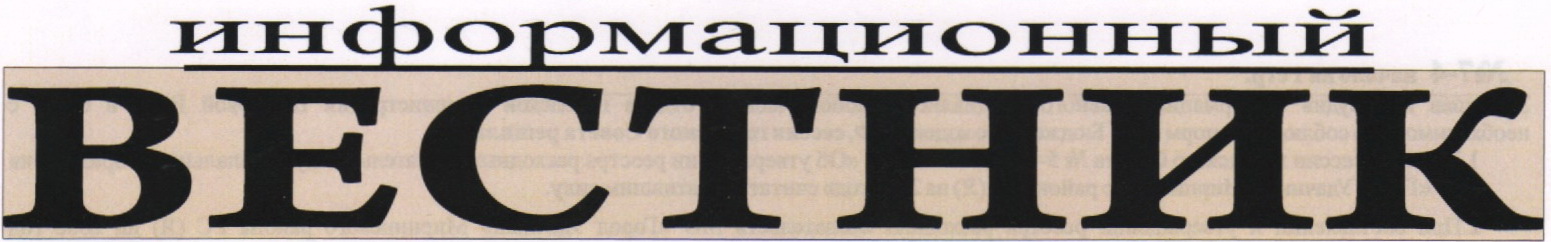 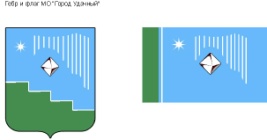 ВЫПУСК № 20Среда, 20 июня 2020 года			распространяется бесплатноОфициальный печатный орган администрации МО «Город Удачный»Наш сайт в Интернете – www.мо-город-удачный.рфПОСТАНОВЛЕНИЕот 19.06.2020				№ 272/1Об организационных мерах по подготовке к общероссийскому голосованиюВ целях подготовки к проведению 01 июля 2020 года общероссийского голосования по вопросу одобрения изменений в Конституцию Российской Федерации в соответствии с Указом Президента Российской Федерации от 01 июня 2020 года № 354 «Об определении даты проведения общероссийского голосования по вопросу одобрения изменений в Конституцию Российской Федерации» (далее – общероссийское голосование), постановлением главы МО «Мирнинский район» от 09 июня 2020 года № 0781 «Об организационных мерах по подготовке к общероссийскому голосованию»:ПОСТАНОВЛЯЮ:1.Руководителям организаций, предприятий и учреждений  города всех форм собственности оказывать содействие в реализации полномочий участковым избирательным комиссиям, в том числе в предоставлении необходимых помещений, транспорта, средств связи, технического оборудования.2.Руководителям закрепленных предприятий, организаций, учреждений назначить ответственных за противопожарную безопасность на избирательных участках (срок до 19 июня 2020 года).3.Директору МУП «УПЖХ» (Карпенко В.Н.) организовать бесперебойную работу аварийно-диспетчерской службы.4.Директору МУП «УППМХ» (Комиссаренко С.Г.) обеспечить бесперебойную работу пассажирского транспорта.5.Главному специалисту (Козик Е.В.) предоставить список инвалидов и пенсионеров, голосующих дома, оказать необходимое содействие участковым избирательным комиссиям в реализации мероприятий по обеспечению избирательных прав инвалидов при проведении выборов срок (срок до 23 июня 2020 года).6. Главному специалисту (Литвиненко О.Ю.) организовать выездную торговлю на избирательных участках с соблюдением санитарных норм и правил в день проведения общероссийского голосования.Рекомендовать: 7.Начальнику Удачнинского ОП ОМВД России по Мирнинскому района (Панасенко К.А.) разработать и реализовать комплекс мер по организации  охраны помещений,  имущества и выборной документации избирательных комиссий, сопровождения и охраны транспортных средств, перевозящих избирательные документы, обеспечению общественного порядка и общественной безопасности в период подготовки и проведения выборов. Произвести проверку состояния антитеррористической защищенности и пожарной безопасности участковых избирательных участков (срок до 24 июня 2020 года);8.Врио начальника ПЧ-5 ФКУ «6-ОФПС ГПС по РС(Я) (Дорофеева О.А.) разработать и реализовать комплекс мер по обеспечению условий безопасного пребывания граждан в помещениях избирательных участков, а также обеспечить соблюдение требований ФЗ в области пожарной безопасности на всех избирательных участках (срок до 24 июня 2020 года);9.Главному врачу ГБУ РС (Я) «АГБ» (Коренева В.И.) предоставить список граждан, находящихся на стационарном лечении в обособленном подразделении ГБУ    РС (Я) «АГБ» в г. Удачном (срок до 24 июня 2020 года);10.Начальнику АРЭС ЗЭС ПАО «Якутскэнерго» (Тюбаев В.В.) в день проведения общероссийского голосования отменить (перенести)проведение ремонтных работ, обеспечить бесперебойную работу электроснабжения;11.Генеральному директору ООО «ПТВС» (Шишов М.И.) в день проведения общероссийского голосования отменить (перенести) проведение ремонтных работ и обеспечить бесперебойное водоснабжение;12.Директору филиала «Сахателеком» ПАО «Ростелеком» (Войтеховский К.Л.) в день проведения общероссийского голосования обеспечить бесперебойную телефонную связь и интернет.13.Настоящее постановление опубликовать в порядке, установленном Уставом МО «Удачный». Ответственный за направление настоящего постановления для размещения на официальном сайте МО «Город Удачный» и в газете «Информационный вестник» главный специалист по социальным вопросам  (Шестакова А.Ф.). 14.Постановление вступает в силу со дня его официального опубликования.15.Контроль за исполнением настоящего постановления возложить на главного специалиста по социальным вопросам (Шестакова А.Ф.).И.о. главы города			О.Н. БалкароваПРОТОКОЛпубличных (общественных) слушаний по рассмотрению проекта планировки с проектом межевания территории для размещения объекта: «Газопровод-отвод с АГРС к г. Удачный»23 июня 2020 г.                                                                      г. УдачныйПредседатель публичных слушаний: Приходько Артур Владимирович – Глава города.Присутствующие: - Руководители предприятий, учреждений и организаций города. - Специалисты городской администрации.- Представители общественности, СМИ, жители города. Секретариат: - Гайфутдинова Альбина Тимирхановна  - ведущий специалист по земельным отношениям администрации МО «Город Удачный»;- Джумабаев Эрлан Нурханович - главного специалиста по архитектуре и градостроительной деятельности администрации МО «Город Удачный».Повестка дня:Публичные (общественные) слушания по проекту планировки с проектом межевания территории для размещения объекта: «Газопровод - отвод с АГРС к г. Удачный».Выступил:  1. Приходько Артур Владимирович глава города – в соответствии с Федеральным законом от 6 октября 2003 года № 131-ФЗ «Об общих принципах организации местного самоуправления в Российской Федерации» и Уставом муниципального образования «Город Удачный» Мирнинского района Республики Саха (Якутия), руководствуясь Положением о публичных (общественных) слушаниях в муниципальном образовании «Город Удачный» Мирнинского района Республики Саха (Якутия), утвержденного решением сессии Удачнинского городского Совета от 12.05.2006 г. № 10-11 сегодня проводятся публичные (общественные) слушания по проекту планировки с проектом межевания территории для размещения объекта: «Газопровод - отвод с АГРС к г. Удачный».   В соответствии с нормами законодательства жители нашего города были информированы о времени, месте и теме публичных (общественных) слушаний, а также порядке подачи предложений по проекту планировки с проектом межевания территории для размещения объекта: «Газопровод - отвод с АГРС к г. Удачный», путем опубликования объявления «О проведении публичных слушаний» и постановления главы города от 21.05.2020 № 223 «О назначении публичных  (общественных) слушаний по рассмотрению проекта планировки и проекта межевания территории проектируемого к строительству объекта «Газопровод - отвод с АГРС к г. Удачный» размещения информации на официальном сайте администрации www.мо-город-удачный.рф. Постановлением главы города от 21.05.2020 № 223, так же утвержден состав комиссии по проекту планировки с проектом межевания территории для размещения объекта: «Газопровод - отвод с АГРС к г. Удачный» (далее - Комиссия), которая состоит из 12 человек и сформирован из представителей администрации, УГОК АК «АЛРОСА» (ПАО), УКС АК «АЛРОСА» (ПАО),  АО «АЛРОСА-Газ», Департамента проектных работ ООО «Якутгазпроект», ООО «Земкадастрпроект»,  УО ООО «ПТВС». По итогам регистрации в слушаниях приняли участие 19 человек:- Глава города Приходько Артур Владимирович;- руководители предприятий, учреждений и организаций города; - специалисты городской администрации.- представители общественности, СМИ, жители города. Для ведения слушаний избран председатель и секретариат: - Приходько Артур Владимирович, глава города, председатель публичных (общественных) слушаний; - Гайфутдинова Альбина Тимирхановна  - ведущий специалист по земельным отношениям администрации МО «Город Удачный»; - Джумабаев Эрлан Нурханович - главный специалист по архитектуре и градостроительной деятельности администрации МО «Город Удачный».Голосование: единогласно.Утвержден регламент проведения публичных (общественных) слушаний: - основной доклад – до 30 минут;- выступления – до 5 минут;- принятие решения по результатам обсуждения – до 10 минут;Вопросы и предложения подавать в письменном виде в секретариат слушаний.Голосование: единогласно.  Выступили с докладами:  2.  Косинов Дмитрий Анатольевич заместитель главного энергетика УГОК АК «АЛРОСА» (ПАО) – озвучил  доклад по проекту строительству объекта;Потапов Илья Евгеньевич ведущий инженер отдела по управлению недвижимым имуществом и земельным отношениям УГОК АК «АЛРОСА» (ПАО) – озвучил доклад по проекту планировки с проектом межевания территории для размещения объекта.За период подготовки к публичным (общественным) слушаниям в комиссию предложения и замечания не поступали.Голосование: единогласно.3.  Приходько Артур Владимирович глава города – предложил перейти к обсуждению проекта планировки с проектом межевания территории для размещения объекта: «Газопровод - отвод с АГРС к г. Удачный».Голосование: единогласно.Гайфутдинова Альбина Тимирхановна  - ведущий специалист по земельным отношениям, секретарь оргкомитета по проведению слушаний – оглашение итогового решения публичных (общественных) слушаний по проекту планировки с проектом межевания территории для размещения объекта: «Газопровод - отвод с АГРС к г. Удачный».Голосование: единогласно. Приходько Артур Владимирович глава города, председатель публичных (общественных) слушаний объявил о закрытии публичных слушаний по проекту планировки с проектом межевания территории для размещения объекта: «Газопровод - отвод с АГРС к г. Удачный» и от имени комиссии всем участникам выразил признательность за активное участие в слушаниях.Секретариат:	_____________ Гайфутдинова А.Т._____________ Джумабаев Э.Н.ИТОГОВОЕ РЕШЕНИЕпубличных (общественных) слушаний по проекту планировки с проектом межевания территории для размещения объекта: «Газопровод - отвод с АГРС к г. Удачный»23 июня 2020 г.                                                                г. УдачныйИТОГОВОЕ РЕШЕНИЕ УЧАСТНИКОВ ПУБЛИЧНЫХ (ОБЩЕСТВЕННЫХ) СЛУШАНИЙПризнать состоявшимися публичные слушания по проекту планировки с проектом межевания территории для размещения объекта: «Газопровод - отвод с АГРС к г. Удачный».  Признать порядок проведения публичных слушаний по проекту планировки с проектом межевания территории для размещения объекта: «Газопровод - отвод с АГРС к г. Удачный», утвержденный решением сессии Удачнинского городского Совета от 12.05.2006 г. № 10-11.Итоговое решение участников публичных (общественных) слушаний и протокол опубликовать в средствах массовой информации:  на официальном сайте МО «Город Удачный и в газете «Информационный вестник» МО «Город Удачный».Утвердить итоговое решение публичных (общественных) слушаний  по проекту планировки с проектом межевания территории для размещения объекта: «Газопровод - отвод с АГРС к г. Удачный», в соответствии с Уставом муниципального образования «Город Удачный» Мирнинского района Республики Саха (Якутия).Направить итоговое решение участников публичных (общественных) слушаний по проекту планировки с проектом межевания территории  для размещения объекта: «Газопровод - отвод с АГРС к г. Удачный» в Администрацию МО «Мирнинский район».  Председатель публичный слушаний                     А.В. ПриходькоРоссийская Федерация (Россия)Республика Саха (Якутия)Муниципальное образование «Город Удачный»Городской Совет депутатовIV созывXXV СЕССИЯРЕШЕНИЕ17 июня 2020 года				№ 25-1О внесении изменений в решение городского Совета депутатов МО «Город Удачный» от 28 июня 2016 года № 38-4 «Об утверждении Положения о муниципальной службе в муниципальном образовании «Город Удачный» Мирнинского района Республики Саха (Якутия)»В целях правового регулирования муниципальной службы, в соответствии с Федеральным законом от 8 июня 2020 года № 181-ФЗ «О внесении изменений в отдельные законодательные акты Российской Федерации в связи с принятием Федерального закона «О внесении изменений в Федеральный закон «Об индивидуальном (персонифицированном) учете в системе обязательного пенсионного страхования» и отдельные законодательные акты Российской Федерации» городской Совет депутатов МО «Город Удачный» решил:1. Внести следующее изменение в Положение о муниципальной службе в муниципальном образовании «Город Удачный» Мирнинского района Республики Саха (Якутия), утвержденное решением городского Совета депутатов от 28 июня 2016 года № 38-4: в пункте 6 части 3 статьи 16 слова «страховое свидетельство обязательного пенсионного страхования» заменить словами «документ, подтверждающий регистрацию в системе индивидуального (персонифицированного) учета».2. Опубликовать настоящее решение в порядке, установленном Уставом МО «Город Удачный».3. Настоящее решение вступает в силу с 19 июня 2020 года.4. Контроль  исполнения  настоящего  решения  возложить  на  комиссию  по законодательству, правам граждан, местному самоуправлению (Ершов Ю.И.). И.о. главы города			О.Н. БалкароваПредседатель городскогоСовета депутатов			В.В. Файзулин18 июня 2020 годаПОЛОЖЕНИЕ о муниципальной службе в  муниципальном образовании  «Город Удачный» Мирнинского района Республики Саха (Якутия) читайте на сайте (мо-город-удачный.рф) по ссылке: http://мо-город-удачный.рф/?page_id=31017Российская Федерация (Россия)Республика Саха (Якутия)Муниципальное образование «Город Удачный»Городской Совет депутатовIV созывXXV СЕССИЯРЕШЕНИЕ17 июня 2020 года				№ 25-2Об оптимизации структуры городской администрацииМО «Город Удачный»В соответствии с частью 8 статьи 37 Федерального закона от 6 октября 2003 года №131-ФЗ «Об общих принципах организации местного самоуправления в Российской Федерации»,  руководствуясь Уставом МО «Город Удачный», в целях оптимизации структуры администрации МО «Город Удачный» городской Совет депутатов МО «Город Удачный» решил:1. Сократить в структуре администрации МО «Город Удачный» 1 штатную единицу  по вакантной должности «ведущий специалист по социальной защите».2. Внести в приложение  2 к решению городского Совета МО «Город Удачный» от 20 февраля 2019 года № 15-1 «Об утверждении структуры администрации МО «Город Удачный» и Перечня муниципальных должностей, должностей муниципальной службы и должностей, не относящихся к муниципальной службе в администрации МО «Город Удачный»  следующие изменения:1) в разделе 2:а) строку 2.21. исключить;б) в строке «Итого:»  цифры «39» заменить цифрами «38», слова «36 единица» заменить словами «35 единиц».2) в строке «ВСЕГО:»  слова «53 единиц» заменить словами «52 единицы»; цифры «39» заменить цифрами «38», слова «34 единицы» заменить словами «35 единиц». 3. Администрации МО «Город Удачный» внести соответствующие изменения в кадровую и бухгалтерскую документацию в соответствии с данным решением в срок, обеспечивающий соблюдение  норм трудового законодательства Российской Федерации.4. Опубликовать настоящее решение в порядке, предусмотренном Уставом МО «Город Удачный».5. Настоящее решение вступает в силу с 1 июля  2020 года.6. Контроль   исполнения   настоящего   решения   возложить   на   комиссию по законодательству, правам граждан, местному самоуправлению (Ершов Ю.И.).И.о. главы города			О.Н. БалкароваПредседатель городскогоСовета депутатов			В.В. Файзулин18 июня 2020 годаПЕРЕЧЕНЬ муниципальных должностей, должностей муниципальной службы и должностей, не относящихся к муниципальной службе в администрации МО «Город Удачный» смотрите на сайте (мо-город-удачный.рф) по ссылке: http://мо-город-удачный.рф/?page_id=31017Российская Федерация (Россия)Республика Саха (Якутия)Муниципальное образование «Город Удачный»Городской Совет депутатовIV созывXXV СЕССИЯРЕШЕНИЕ17 июня 2020 года				№ 25-3О предоставлении муниципальной преференции ООО «ПТВС»Руководствуясь Федеральным законом от 6 октября 2003 года № 131-ФЗ «Об общих принципах организации местного самоуправления в Российской Федерации», Федеральным законом от 26 июля 2006 года № 135-ФЗ «О защите конкуренции», Федеральным законом от 27 июля 2010 года № 190-ФЗ «О теплоснабжении», Федеральным законом от 7 декабря 2011 года № 416-ФЗ «О водоснабжении и водоотведении», Уставом МО «Город Удачный», решением сессии городского Совета депутатов от 17 декабря 2014 года № 24-3 «Об утверждении Положения о порядке предоставления в аренду имущества, находящегося в муниципальной собственности муниципального образования «Город Удачный» Мирнинского района Республики Саха (Якутия)» городской Совет депутатов  МО «Город Удачный» решил:Предоставить преференцию ООО «ПТВС» в размере 95% от оценочной стоимости объектов согласно отчета об оценки годовой рыночной стоимости арендной платы сетей ТВС и К от 15.05.2020 года.Администрации МО «Город Удачный» внести изменения в решение городского Совета депутатов МО «Город Удачный» от 27 ноября.2019 года № 20-6 «Об утверждении бюджета муниципального образования «Город Удачный» Мирнинского района Республики Саха (Якутия) на 2020 год и на плановый период 2021 и 2022 годы» в связи с предоставлением преференции ООО «ПТВС».Администрации МО «Город Удачный» согласовать заключение договоров аренды с ООО «ПТВС» на объекты инженерно - технического обеспечения (сети ТВС), указанные в приложении к настоящему решению, на сумму арендных платежей в размере 36 018,13 рублей. Рекомендовать администрации МО «Город Удачный» установить срок аренды на 11 месяцев (с 01.06.2020 г. по 30.04.2021г.). Рекомендовать администрации МО «Город Удачный» совместно с ООО «ПТВС» продолжить работу по заключению концессионного соглашения на муниципальное имущество, предназначенное для обеспечения деятельности структуры ТВС и К г.Удачного. Настоящее решение подлежит официальному опубликованию (обнародованию) в порядке, предусмотренном Уставом МО «Город Удачный». Настоящее решение вступает в силу после его официального опубликования (обнародования) и распространяется на правоотношения, возникшие с 1 июня 2020 года.Контроль исполнения настоящего решения возложить на комиссию по бюджету, налоговой политике, землепользованию, собственности (Пахомова И.В.). Председатель городскогоСовета депутатов 			В.В. ФайзулинПЕРЕЧЕНЬ муниципального имущества МО «Город Удачный» смотрите на сайте (мо-город-удачный.рф) по ссылке: http://мо-город-удачный.рф/?page_id=31017Российская Федерация (Россия)Республика Саха (Якутия)Муниципальное образование «Город Удачный»Городской Совет депутатовIV созывXXV СЕССИЯРЕШЕНИЕ17 июня 2020 года				№ 25-4О внесении изменений в решение городского Совета депутатов МО «Город Удачный» от 27 ноября 2019 года № 20-3 «Об утверждении Прогнозного плана (программы) приватизации муниципального имущества на 2020 год»Руководствуясь Федеральным законом от 6 октября 2003 года № 131-ФЗ «Об общих принципах организации местного самоуправления в Российской Федерации», Федеральным законом от 21 декабря 2001 года № 178-ФЗ «О приватизации государственного и муниципального имущества», Уставом муниципального образования «Город Удачный» Мирнинского района Республики Саха (Якутия), Положением о приватизации муниципального имущества муниципального образования «Город Удачный» Мирнинского района Республики Саха (Якутия), утвержденным решением городского Совета депутатов МО «Город Удачный» от 30 ноября 2015 года № 32-5, в целях оптимизации структуры муниципальной собственности, формирования доходов местного бюджета и сокращения расходов на управление муниципальным имуществом городской Совет депутатов МО «Город Удачный» решил:1. 	Раздел II Прогнозного плана (программы) приватизации муниципального имущества на 2020 год, утвержденного  решением городского Совета депутатов МО «Город Удачный» от 27 ноября 2019 года № 20-3, изложить в следующей редакции:Раздел IIПеречень объектов муниципальной собственности, планируемых к приватизации в 2020 году2.	Настоящее решение подлежит официальному опубликованию (обнародованию) в порядке, предусмотренном Уставом МО «Город Удачный».3.	Настоящее решение вступает в силу после его официального опубликования (обнародования).4. 	Контроль   исполнения   настоящего   решения   возложить   на   комиссию    по бюджету, налоговой политике, землепользованию, собственности (Пахомова И.В.).Председатель городскогоСовета депутатов 			В.В. ФайзулинРоссийская Федерация (Россия)Республика Саха (Якутия)Муниципальное образование «Город Удачный»Городской Совет депутатовIV созывXXV СЕССИЯРЕШЕНИЕ17 июня 2020 года			№ 25-5О внесении изменений в решение городского Совета депутатов МО «Город Удачный» от 29 апреля 2020 года № 24-2 «О мерах имущественной поддержки для субъектов малого и среднего предпринимательства, арендующих муниципальное имущество МО «Город Удачный»  и оказавшихся в зоне риска в связи с угрозой распространения новой коронавирусной инфекции (COVID-19)»Рассмотрев представленный администрацией МО «Город Удачный» проект муниципального правового акта «О внесении изменений в решение городского Совета депутатов МО «Город Удачный» от 29 апреля 2020 года № 24-2 «О мерах имущественной поддержки для субъектов малого и среднего предпринимательства, арендующих муниципальное имущество МО «Город Удачный»  и оказавшихся в зоне риска в связи с угрозой распространения новой коронавирусной инфекции (COVID-19)», руководствуясь Уставом МО «Город Удачный» и Регламентом городского Совета депутатов МО «Город Удачный»,  городской Совет депутатов решил:Отклонить проект муниципального правового акта «О внесении изменений в решение городского Совета депутатов от 29 апреля 2020 года № 24-2 «О мерах имущественной поддержки для субъектов малого и среднего предпринимательства, арендующих муниципальное имущество МО «Город Удачный»  и оказавшихся в зоне риска в связи с угрозой распространения новой коронавирусной инфекции (COVID-19)» (прилагается) и считать его непринятым в связи с отсутствием необходимого количества поданных депутатами голосов за его принятие (результаты голосования: «за» - 5, «против» - 3, «воздержались» - 4). Настоящее решение подлежит официальному опубликованию (обнародованию) в порядке, предусмотренном Уставом МО «Город Удачный».3. Контроль   исполнения   настоящего   решения   возложить   на   председателя городского Совета депутатов В.В. ФайзулинаПредседатель городскогоСовета депутатов			В.В. ФайзулинПРИЛОЖЕНИЕ к решению городского Совета депутатов МО «Город Удачный» от 17 июня 2020 года №25-5ПРОЕКТРоссийская Федерация (Россия)Республика Саха (Якутия)Муниципальное образование «Город Удачный»Городской Совет депутатовIV созывXXV СЕССИЯРЕШЕНИЕ«____» ________ 2020 года                                	№____О внесении изменений в решение городского Совета депутатов МО «Город Удачный» от 29 апреля 2020 года № 24-2 «О мерах имущественной поддержки для субъектов малого и среднего предпринимательства, арендующих муниципальное имущество МО «Город Удачный»  и оказавшихся в зоне риска в связи с угрозой распространения новой коронавирусной инфекции (COVID-19)»В соответствии с Постановлением Правительства РФ от 18 апреля 2020 года № 540 «О внесении изменений в  Постановление Правительства РФ от 03.04.20 № 434 «Об утверждении перечня отраслей российской экономики, в наибольшей степени пострадавших в условиях ухудшения ситуации в результате распространения новой коронавирусной инфекции» городской Совет депутатов МО «Город Удачный» решил:1. В Приложении к решению городского Совета депутатов от 29.апреля 2020 года № 24-2 «О мерах имущественной поддержки для субъектов малого и среднего предпринимательства, арендующих муниципальное имущество МО «Город Удачный»  и оказавшихся в зоне риска в связи с угрозой распространения новой коронавирусной инфекции (COVID-19)» таблицу дополнить  строкой 18 следующего содержания:2. Настоящее решение подлежит официальному опубликованию (обнародованию) в порядке, предусмотренном Уставом МО «Город Удачный».3. Настоящее решение вступает в силу после его официального опубликования (обнародования). 4. Контроль исполнения настоящего решения возложить на комиссию по бюджету, налоговой политике, землепользованию, собственности (Пахомова И.В.). И.о. главы города			О.Н. БалкароваПредседатель городскогоСовета депутатов			В.В. ФайзулинПояснительная записка к проекту решения«О внесении изменений в решение городского Совета депутатов МО «Город Удачный» от 29 апреля 2020 года № 24-2 «О мерах имущественной поддержки для субъектов малого и среднего предпринимательства, арендующих муниципальное имущество МО «Город Удачный»  и оказавшихся в зоне риска в связи с угрозой распространения новой коронавирусной инфекции (COVID-19)»Предлагаем внести изменения в решение сессии городского Совета депутатов от 29.04.20 № 24-2 «О мерах имущественной поддержки для субъектов малого и среднего предпринимательства, арендующих муниципальное имущество МО «Город Удачный»  и оказавшихся в зоне риска в связи с угрозой распространения новой коронавирусной инфекции (COVID-19)» и добавить в перечень поддержки субъектов малого и среднего предпринимательства на территории муниципального образования «Город Удачный» индивидуального предпринимателя Яценко Вадима Васильевича, магазин «Березка», расположенный в переходной галерее.При формировании перечня по предоставлению 100% льготы ИП по уплате за аренду имущества МО «Город Удачный» руководствовались Постановлением Правительства РФ от 03.04.20 № 434, и на тот момент  ОКВЕД 47.5 отсутствовал в перечне.На сегодняшний день от ИП Яценко В.В. поступило заявление о предоставлении льготы по причине, что его основной ОКВЕД 47.5 уже внесен в Перечень отраслей российской экономики, в наибольшей степени пострадавших в условиях ухудшения ситуации в результате распространения новой короновирусной инфекции.Выпадающие доходы составляют 71 022 рубля (с 01.04.20 до 01.07.20)Ведущий специалист по работес доходной частью бюджета                               Т.В. ВолковаРоссийская Федерация (Россия)Республика Саха (Якутия)Муниципальное образование «Город Удачный»Городской Совет депутатовIV созывXXV СЕССИЯРЕШЕНИЕ17 июня 2020 года			№ 25-6О внесении изменений в решение городского Совета депутатов МО «Город Удачный» от 27 ноября 2019 года № 20-6 «Об утверждении бюджета муниципального образования «Город Удачный» Мирнинского района Республики Саха (Якутия) на 2020 год и на плановый период 2021 и 2022 годов»Руководствуясь Бюджетным кодексом Российской Федерации, Законом Республики Саха (Якутия) «О бюджетном устройстве и бюджетном процессе в Республике Саха (Якутия)», Уставом муниципального образования «Город Удачный» Мирнинского района Республики Саха (Якутия), Положением о бюджетном устройстве и бюджетном процессе в муниципальном образовании «Город Удачный» Мирнинского района Республики Саха (Якутия), прогнозом социально-экономического развития муниципального образования «Город Удачный» Мирнинского района Республики Саха (Якутия), основными направлениями бюджетной политики муниципального образования «Город Удачный» Мирнинского района Республики Саха (Якутия), Положением о налогах и сборах муниципального образования  «Город Удачный» Мирнинского района Республики Саха (Якутия), городской Совет депутатов МО «Город Удачный» решил:Статья 1. Внести в Решение городского Совета депутатов муниципального образования «Город Удачный» Мирнинского района Республики Саха (Якутия) от 27 ноября 2019 года № 20-6 «Об утверждении бюджета муниципального образования «Город Удачный» Мирнинского района Республики Саха (Якутия)  на 2020 год и на плановый период 2021 и 2022 годов» следующие изменения:1) в части 1 статьи 1:а) в пункте 1 цифры «209 463 734,38» заменить цифрами  «203 962 151,14»;б) в пункте 2 цифры «253 519 510,42» заменить цифрами «251 049 868,46»;в) пункт 3 изложить в следующей редакции: «3) дефицит местного бюджета 47 087 717,32 рублей.»;2) приложение 3 (таблица 3.1, таблица 3.2) изложить в новой редакции согласно приложению 1 (таблица 1.1, таблица 1.2) к настоящему решению;3) приложение 5 (таблица 5.1, таблица 5.2) изложить в новой редакции согласно приложению 2 (таблица 2.1, таблица 2.2) к настоящему решению;4) приложение 6  (таблица 6.1, таблица 6.2) изложить в новой редакции согласно приложению 3 (таблица 3.1, таблица 3.2) к настоящему решению;5) приложение 7  (таблица 7.1, таблица 7.2) изложить в новой редакции согласно приложению 4 (таблица 4.1, таблица 4.2) к настоящему решению;6) приложение 8  (таблица 8.1, таблица 8.2) изложить в новой редакции согласно приложению 5 (таблица 5.1, таблица 5.2) к настоящему решению;7) приложение 9 (таблица 9.1, таблица 9.2) изложить в новой редакции согласно приложению 6 (таблица 6.1, таблица 6.2) к настоящему решению;8) приложение 11 (таблица 11.1, таблица 11.2) изложить в новой редакции согласно приложению 7 (таблица 7.1, таблица 7.2) к настоящему решению;9) приложение 12 изложить в новой редакции согласно приложению 8 к настоящему решению;10) приложение 17 (таблица 17.1, таблица17.2) изложить в новой редакции согласно приложению 9 (таблица 9.1, таблица 9.2) к настоящему решению.Статья 2.Настоящее решение подлежит официальному опубликованию (обнародованию)  в порядке, установленном Уставом МО «Город Удачный» Мирнинского района Республики Саха (Якутия), и вступает в силу после его официального опубликования (обнародования).Статья 3.Контроль исполнения настоящего решения возложить на комиссию по бюджету, налоговой политике, землепользованию, собственности (Иващенко В.М.).И.о. главы города			О.Н. БалкароваПредседатель городскогоСовета депутатов			В.В. Файзулин18 июня 2020 годаПРИЛОЖЕНИЕ 1к решению городского Совета депутатов МО «Город Удачный» от 17 июня 2020 года №25-6Таб. 1.1Уточненный объем поступления доходов в  бюджет муниципального образования "Город Удачный" Мирнинского района Республики Саха (Якутия) на 2020 годРублиТаб. 1.2Уточненный объем поступления доходов в  бюджет муниципального образования "Город Удачный" Мирнинского района Республики Саха (Якутия) на плановый период 2021-2022 годовРублиПРИЛОЖЕНИЕ 2к решению городского Совета депутатов МО «Город Удачный» от 17 июня 2020 года №25-6Табл. 2.1 Распределение бюджетных ассигнований по целевым статьям и группам видов расходов на реализацию муниципальных  программ на 2020 год рублиТабл. 2.2 Распределение бюджетных ассигнований по целевым статьям и группам видов расходов на реализацию муниципальных  программ на 2021, 2022 год рублиПРИЛОЖЕНИЕ 3к решению городского Совета депутатов МО «Город Удачный» от 17 июня 2020 года №25-6Табл. 3.1Распределение бюджетных ассигнований по целевым статьям и группам видов расходов на реализацию непрограммных расходов на 2020 год рублиТабл. 3.2 Распределение бюджетных ассигнований по целевым статьям и группам видов расходов на реализацию непрограммных расходов на 2021, 2022 годрублиПРИЛОЖЕНИЕ 4к решению городского Совета депутатов МО «Город Удачный» от 17 июня 2020 года №25-6Табл. 4.1 Распределение бюджетных ассигнований по разделам, подразделам, целевым статьям и видам 
расходов классификации расходов бюджета на 2020 годРублиТабл. 4.2 Распределение бюджетных ассигнований по разделам, подразделам, целевым статьям и видам расходов классификации расходов бюджета  на 2021, 2022 годырублиПРИЛОЖЕНИЕ 5к решению городского Совета депутатов МО «Город Удачный» от 17 июня 2020 года №25-6Табл. 5.1 Распределение бюджетных ассигнований по разделам, подразделам, целевым статьям и видам 
расходов классификации расходов бюджета в  ведомственной структуре расходов на 2020 годРублиТабл. 5.2 Распределение бюджетных ассигнований по разделам, подразделам, целевым статьям и видам 
расходов классификации расходов бюджета в ведомственной структуре расходов на 2021, 2022 годырублиПРИЛОЖЕНИЕ 6к решению городского Совета депутатов МО «Город Удачный» от 17 июня 2020 года №25-6Табл. 6.1Объем межбюджетных трансфертов, получаемых из других бюджетов бюджетной системы Российской Федерации в бюджет муниципального образования "Город Удачный" Мирнинского района Республики Саха (Якутия) на 2020 год(руб.)Табл.6.2 Объем межбюджетных трансфертов, получаемых из других бюджетов бюджетной системы Российской Федерации в бюджет муниципального образования "Город Удачный" Мирнинского района Республики Саха (Якутия) на 2021-2022 плановый период(руб.)ПРИЛОЖЕНИЕ 7к решению городского Совета депутатов МО «Город Удачный» от 17 июня 2020 года №25-6Табл. 7.1 Объем бюджетных ассигнований МО "Город Удачный" Мирнинского района Республики Саха (Якутия), направляемых на исполнение публичных нормативных обязательств социального характера, на 2020 год, по разделам, подразделам, целевым статьям расходов, статьям бюджетной классификации расходов руб.Табл. 7.2Объем бюджетных ассигнований МО "Город Удачный" Мирнинского района Республики (Якутия), направляемых на исполнение публичных нормативных обязательств социального характера, на плановый период 2021-2022 годов, по разделам, подразделам, целевым статьям расходов, статьям бюджетной классификации расходовруб.ПРИЛОЖЕНИЕ 8к решению городского Совета депутатов МО «Город Удачный» от 17 июня 2020 года №25-6Распределение бюджетных ассигнований на осуществление бюджетных инвестиций в объекты капитального строительства муниципальной собственности муниципального образования "Город Удачный" Мирнинского района Республики Саха (Якутия) на 2020 год и плановый период 2021-2022 годы(руб.)ПРИЛОЖЕНИЕ 9к решению городского Совета депутатов МО «Город Удачный» от 17 июня 2020 года №25-6Таблица 9.1 Источники финансирования дефицита бюджета МО "Город Удачный" Мирнинского района РС (Якутия) на 2020 год рублейТаблица 9.2 Источники финансирования дефицита бюджета муниципального образования "Город Удачный" Мирнинского района Республики Саха (Якутия) на плановый период 2021-2022 годов рублейРоссийская Федерация (Россия)Республика Саха (Якутия)Муниципальное образование «Город Удачный»Городской Совет депутатовIV созывXXV СЕССИЯРЕШЕНИЕ17 июня 2020 года				№ 25-7О проведении очередной сессии городского Совета депутатовЗаслушав и обсудив информацию председателя городского Совета депутатов Файзулина В.В., городской Совет депутатов решил:Очередную сессию городского Совета депутатов провести 9 сентября в 16 часов.Перечень вопросов повестки дня очередной сессии установить согласно поступивших проектов решений в адрес городского Совета депутатов. Ответственным лицам за разработку и внесение проектов решений на рассмотрение  городского Совета депутатов  предоставить полный пакет документов по ним согласно Регламенту городского Совета депутатов МО «Город Удачный».  Контроль  исполнения настоящего решения возложить на председателя городского Совета депутатов МО «Город Удачный» Файзулина В.В. Председатель городскогоСовета депутатов			В.В. ФайзулинРАСПОРЯЖЕНИЕот 23.06.2020				№ 90Об организации и проведении аукциона на право заключения договоров аренды муниципального нежилого фонда МО «Город Удачный»В соответствии с Федеральным законом от 26.07.2006 № 135-ФЗ «О защите конкуренции», Приказом Федеральной антимонопольной службы России от 10.02.2010   № 67 «О порядке проведения конкурсов или аукционов на право заключения договоров аренды, договоров безвозмездного пользования, договоров доверительного управления имуществом, иных договоров, предусматривающих переход прав в отношении государственного или муниципального имущества, и перечне видов имущества, в отношении которого заключение указанных договоров может осуществляться путем проведения торгов в форме конкурса», Положением о порядке предоставления в аренду имущества, находящегося в муниципальной собственности муниципального образования «Город Удачный» Мирнинского района Республики Саха (Якутия), утвержденным решением городского Совета депутатов МО «Город Удачный» от 17.12.2014 № 24-3, на основании протокола рассмотрения заявок на участие в открытом аукционе по извещению № 270420/0153813/01 от 14.05.2020, протокола заседания комиссии по проведению торгов на право заключения договоров аренды, договоров безвозмездного пользования и иных договоров, предусматривающих переход прав владения и (или) пользования в отношении имущества, находящегося в муниципальной собственности муниципального образования «Город Удачный» Мирнинского района Республики Саха (Якутия) и земельных участков, государственная собственность на которые не разграничена на территории муниципального образования «Город Удачный» Мирнинского района Республики Саха (Якутия) от 01.06 2020 г.:Организовать и провести аукцион, открытый по составу участников и открытый по форме подачи предложений, на право заключения договора аренды муниципального нежилого фонда МО «Город Удачный» на недвижимое имущество, указанное в приложении к настоящему распоряжению.Определить начальный (минимальный) размер ежемесячной арендной платы за муниципальное имущество на основании:  -  отчета № 20-047-1 от 22.05.2020 по оценке рыночной стоимости годовой арендной платы 1 кв.м. здания «Районного узла связи», площадью 2371,5 кв.м., назначение – офисное с земельным участком, категория земель: земельные участки отделений связи, кадастровый номер 14:16:010412:8, расположенным по адресу: Республика Саха (Якутия), Мирнинский район, г.Удачный, Новый город, Центральная площадь, д.5, площадью 4726 кв.м.; - отчета № 20-047-3 от 22.05.2020 по оценке рыночной стоимости ежегодной арендной платы 1 кв.м. здания «Переходная галерея», площадью 1816,4 кв.м., назначение – офисное с земельным участком, предназначенным для размещения объектов торговли, общественного питания и бытового обслуживания, кадастровый номер 14:16:010407:4611, расположенным по адресу: Республика Саха (Якутия), Мирнинский район, г.Удачный, Новый город, площадью 3087 кв.м. Ведущему специалисту по работе с доходной частью бюджета в срок до 23 июня 2020 г. подготовить аукционную документацию по проведению аукциона открытого по составу участников и открытого по форме подачи предложений на право заключения договоров аренды муниципального нежилого фонда МО «Город Удачный» для утверждения.Ведущему специалисту по работе с доходной частью бюджета в срок до 25 июня 2020 г. разместить на официальном сайте торгов, официальном сайте администрации МО «Город Удачный» и в печатном издании «Информационный Вестник» извещение и аукционную документацию по проведению аукциона открытого по составу участников и открытого по форме подачи предложений о цене на право заключения договоров аренды муниципального нежилого фонда МО «Город Удачный».Распоряжение вступает в силу со дня его подписания.Контроль за исполнением настоящего распоряжения возложить на заместителя главы администрации по экономике и финансам Дьяконову Т.В.Глава города			А.В. ПриходькоПриложение к распоряжениюот «23» июня 2020 г. № 90Недвижимое имущество МО «Город Удачный», подлежащее сдаче в аренду по результатам открытого аукционаАУКЦИОННАЯ ДОКУМЕНТАЦИЯна право заключения договоров аренды муниципального нежилого фонда МО «Город Удачный»АУКЦИОННАЯ ДОКУМЕНТАЦИЯпо проведению аукциона открытого по составу участников и открытого по форме подачи предложений на право заключения договоров аренды муниципального нежилого фонда МО «Город Удачный»Администрация муниципального образования «Город Удачный» Мирнинского района Республики Саха (Якутия) (далее Организатор) приглашает всех заинтересованных физических лиц - индивидуальных предпринимателей  и  юридических (далее Претендент), желающих заключить договор аренды муниципального нежилого фонда МО «Город Удачный».Настоящая аукционная документация разработана в соответствии с Гражданским кодексом Российской Федерации, Федеральным законом от 6.10.2003 № 131-ФЗ «Об общих принципах организации местного самоуправления в Российской Федерации», Федеральным законом  от 26.07.2006 № 135-ФЗ «О защите конкуренции», Приказом Федеральной антимонопольной службы от 10.02.2010 № 67 «О порядке проведения конкурсов или аукционов на право заключения договоров аренды, договоров безвозмездного пользования, договоров доверительного управления имуществом, иных договоров, предусматривающих переход прав в отношении государственного или муниципального имущества, и перечне видов имущества, в отношении которого заключение указанных договоров может осуществляться путем проведения торгов в форме конкурса», содержит всю необходимую для участия в аукционе информацию о предмете аукциона, а также описание порядка проведения аукциона».Для участия в аукционе Претенденты  должны своевременно подготовить и подать заявки на участие в аукционе.Инструкции по подготовке заявок на участие в аукционе и требования к ним, требования к Претендентам и порядку документального подтверждения соответствия этим требованиям, критерии оценки заявок на участие в аукционе, сведения о сроках и местах проведения отдельных процедур аукциона определены в разделах аукционной документации.В аукционе могут принять участие физические лица - индивидуальные предприниматели  и  юридические  лица, подавшие заявку на участие в аукционе установленной формы и в установленные сроки.Претендент для участия в аукционе должен соответствовать требованиям законодательства Российской Федерации, аукционной  документации, предъявляемым к участникам аукциона. Претендент несет все расходы, связанные с подготовкой и подачей заявки на участие в аукционе, участием в аукционе и заключением договора аренды муниципального имущества, а Организатор не отвечает и не имеет обязательств по этим расходам независимо от характера проведения и результатов аукциона.Примечание: все изменения, вносимые в аукционную документацию в обязательном порядке размещаются на официальном сайте торгов: www.torgi.gov.ru1. Аукционная документация1.1. Организатором аукционов при передаче в пользование и владение муниципального имущества МО «Город Удачный» выступает администрация муниципального образования «Город Удачный» Мирнинского района Республики Саха (Якутия).Место нахождения и почтовый адрес организатора аукциона указаны в извещении о проведении аукциона.1.2. Описание и местонахождение муниципального имущества, а также площадь помещений, права на которые передаются по договору, указаны в извещении о проведении аукциона.1.3. Целевое назначение имущества, права на которое передаются по договору указано в извещении о проведении аукциона.1.4. Начальная (минимальная) цена договора (цена лота) указана в извещении о проведении аукциона.1.5. Проводимый в соответствии с настоящей аукционной документацией аукцион являются открытым по составу участников и форме подачи предложений.1.6. Порядок передачи прав на имущество, созданное участником аукциона в рамках исполнения договора, заключенного по результатам аукциона, и предназначенное для поставки товаров (выполнения работ, оказания услуг), поставка (выполнение, оказание) которых происходит с использованием имущества, права на которое передаются по договору, в случае если создание и передача такого имущества предусмотрены договором, указаны в форме договора аренды, который является приложением к аукционной настоящей документации.1.7 Порядок, место, дата начала и окончания подачи заявок на участие в аукционе, указаны в извещении о проведении аукциона.1.8. При заключении и исполнении договора с победителем аукциона, изменение условий договора указанных в аукционной документации, по соглашению сторон и в одностороннем порядке не допускается.1.9. Условия аукциона, порядок и условия заключения договора с участником аукциона является условием публичной оферты, а подача заявки на участие в аукционе является акцептом такой оферты.2. Комиссия по проведению торгов2.1. Для проведения аукционов создана Комиссия по проведению торгов на право заключения договоров аренды, договоров безвозмездного пользования и иных договоров, предусматривающих переход прав владения и (или) пользования в отношении имущества, находящегося в муниципальной собственности муниципального образования «Город Удачный» Мирнинского района Республики Саха (Якутия) и земельных участков, государственная собственность на которые не разграничена на территории муниципального образования «Город Удачный» Мирнинского района Республики Саха (Якутия) (далее Комиссия по проведению торгов), определен ее состав и порядок работы, назначен председатель комиссии  и секретарь комиссии.2.2. Число членов комиссии не менее пяти человек.2.3. Членами комиссии не могут быть физические лица, лично заинтересованные в результатах аукционов (в том числе физические лица, подавшие заявки на участие в аукционе либо состоящие в штате организаций, подавших указанные заявки), либо физические лица, на которых способны оказывать влияние участники конкурсов или аукционов и лица, подавшие заявки на участие в торгах (в том числе физические лица, являющиеся участниками (акционерами) этих организаций, членами их органов управления, кредиторами участников аукционов). В случае выявления в составе комиссии указанных лиц организатор аукционов, принявший решение о создании комиссии, обязан незамедлительно заменить их иными физическими лицами.2.4. Замена члена комиссии допускается только по распоряжению главы МО «Город Удачный».2.5. При объявлении аукциона Комиссией по проведению торгов осуществляются рассмотрение заявок на участие в аукционе и отбор участников аукциона, ведение протокола рассмотрения заявок на участие в аукционе, протокола аукциона, протокола об отказе от заключения договора.2.6. Комиссия правомочна осуществлять свои функции, если на заседании комиссии присутствует не менее пятидесяти процентов общего числа ее членов. Члены комиссии должны быть уведомлены о месте, дате и времени проведения заседания комиссии. Члены комиссии лично участвуют в заседаниях и подписывают протоколы заседаний комиссии. Решения комиссии принимаются открытым голосованием простым большинством голосов членов комиссии, присутствующих на заседании. Каждый член комиссии имеет один голос.3. Требования к участникам конкурсов и аукционов3.1. В аукционе могут принять участие физические лица - индивидуальные предприниматели  и  юридические  лица, подавшие заявку на участие в аукционе установленной формы и в установленные сроки.3.2. Участники аукционов должны соответствовать следующим требованиям:3.2.1. отсутствие решения о ликвидации юридического лица- заявителя или о прекращении физическим лицом – заявителем  деятельности в качестве индивидуального предпринимателя.3.2.2. отсутствие решения о признании заявителя банкротом и об открытии конкурсного производства в отношении него.3.3. Организатор конкурсов и аукционов, Комиссия по проведению торгов вправе запрашивать информацию и документы в целях проверки соответствия участника аукционов, требованиям, указанным в пункте 3.2. настоящей  аукционной документации, у органов власти в соответствии с их компетенцией и иных лиц, за исключением лиц, подавших заявку на участие в торгах. 3.4. Не допускается взимание с участников конкурсов и аукционов платы за участие в аукционе, за исключением платы за предоставление документации об аукционе в случаях, предусмотренных настоящей аукционной документацией.3.5. Организатором аукционов может быть установлено требование о внесении задатка. При этом размер задатка устанавливается в размере 10% от годовой арендной платы или стоимости муниципального имущества. В случае если организатором конкурсов и аукционов установлено требование о внесении задатка, такое требование в равной мере распространяется на всех участников конкурсов и аукционов и указывается в извещении о проведении аукционов.4. Условия допуска к участию в торгах4.1. Заявителем может быть любое юридическое лицо независимо от организационно-правовой формы, формы собственности, места нахождения и места происхождения капитала или любое физическое лицо - индивидуальный предприниматель, претендующее на заключение договора и подавшее заявку на участие в аукционе (далее - заявитель).4.2. Заявитель не допускается Комиссией по проведению торгов  к участию в аукционах в случаях:1) непредставления документов, определенных пунктом 6.2 настоящей аукционной документации, либо наличия в таких документах недостоверных сведений;2) несоответствия требованиям, указанным в пункте 3.2 настоящей аукционной документации;3) невнесения задатка, если требование о внесении задатка указано в извещении о проведении аукционов;4) несоответствия заявки на участие в аукционах требованиям аукционной документации, в том числе наличия в таких заявках предложения о цене договора ниже начальной (минимальной) цены договора (цены лота);5) подачи заявки на участие в аукционе заявителем, не являющимся субъектом малого и среднего предпринимательства или организацией, образующей инфраструктуру поддержки субъектов малого и среднего предпринимательства, либо не соответствующим требованиям, установленным частями 3 и 5 статьи 14 Федерального закона "О развитии малого и среднего предпринимательства в Российской Федерации", в случае проведения аукциона или аукциона, участниками которого могут являться только субъекты малого и среднего предпринимательства или организации, образующие инфраструктуру поддержки субъектов малого и среднего предпринимательства, в соответствии с Федеральным законом "О развитии малого и среднего предпринимательства в Российской Федерации";6) наличия решения о ликвидации заявителя - юридического лица или наличие решения арбитражного суда о признании заявителя - юридического лица, индивидуального предпринимателя банкротом и об открытии конкурсного производства;7) наличие решения о приостановлении деятельности заявителя в порядке, предусмотренном Кодексом Российской Федерации об административных правонарушениях, на день рассмотрения заявки на участие в  аукционе.4.3. В случае установления факта недостоверности сведений, содержащихся в документах, представленных заявителем аукциона в соответствии с настоящей аукционной документации, Комиссия по проведению торгов обязана отстранить такого заявителя аукциона от участия в аукционе на любом этапе их проведения.5. Информационное обеспечение аукциона, извещение о проведении аукциона5.1. Информация о проведении аукционов размещается на официальном сайте Российской Федерации для размещения информации о проведении торгов: www.torgi.gov.ru и на официальном сайте администрации МО «Город Удачный» www.мо-город-удачный.рф в сети "Интернет" для размещения информации о проведении аукционов, без взимания платы. При этом к информации о проведении аукционов относится, предусмотренная настоящей аукционной документацией, информация и полученные в результате принятия решения о проведении аукционов и в ходе аукционов сведения, в том числе сведения, содержащиеся в извещении о проведении аукционов, извещении об отказе от проведения аукционов, аукционной документации, изменениях, вносимых в такие извещения и такую документацию, разъяснениях такой документации, протоколах, составляемых в ходе аукционов.5.2. Информация о проведении аукциона, размещенная на сайте указанном в пункте 5.1. настоящей документации, доступна для ознакомления без взимания платы. Размещение информации о проведении аукционов на официальном сайте в соответствии с настоящим аукционной документацией является публичной офертой, предусмотренной статьей 437 Гражданского кодекса Российской Федерации5.3. Извещение о проведении аукциона размещается на официальном сайте, указанном в пункте 5.1.  настоящей аукционной документации не менее чем за двадцать дней до дня окончания подачи заявок на участие в аукционе.5.4. Организатор аукциона вправе принять решение о внесении изменений в извещение о проведении аукциона не позднее чем за пять дней до даты окончания подачи заявок на участие в аукционе. В течение одного дня с даты принятия указанного решения такие изменения размещаются организатором аукциона, на сайте указанном в пункте 5.1. настоящей аукционной документации. При этом срок подачи заявок на участие в аукционе должен быть продлен таким образом, чтобы с даты размещения на сайте указанном в пункте 5.1. настоящей аукционной документации внесенных изменений в извещение о проведении аукциона до даты окончания подачи заявок на участие в аукционе он составлял не менее пятнадцати дней. 5.5. Организатор аукциона вправе отказаться от проведения аукциона не позднее чем за пять дней до даты окончания срока подачи заявок на участие в аукционе. Извещение об отказе от проведения аукциона размещается на сайте указанном в пункте 5.1. настоящей аукционной документации  в течение одного дня с даты принятия решения об отказе от проведения аукциона. В течение двух рабочих дней с даты принятия указанного решения организатор аукциона направляет соответствующие уведомления всем заявителям. В случае если установлено требование о внесении задатка, организатор аукциона возвращает заявителям задаток в течение пяти рабочих дней с даты принятия решения об отказе от проведения аукциона. 6.  Порядок подачи заявок на участие в аукционе6.1. Заявка на участие в аукционе подается в срок и по форме, которые установлены документацией об аукционе. Подача заявки на участие в аукционе является акцептом оферты в соответствии со статьей 438 Гражданского кодекса Российской Федерации.6.2. Заявка на участие в аукционе должна содержать:1) сведения и документы о заявителе, подавшем такую заявку:а) фирменное наименование (наименование), сведения об организационно-правовой форме, о месте нахождения, почтовый адрес (для юридического лица), фамилия, имя, отчество, паспортные данные, сведения о месте жительства (для физического лица), номер контактного телефона;б) полученную не ранее чем за шесть месяцев до даты размещения на официальном сайте извещения о проведении аукциона выписку из единого государственного реестра юридических лиц или нотариально заверенную копию такой выписки (для юридических лиц), полученную не ранее чем за шесть месяцев до даты размещения на официальном сайте извещения о проведении аукциона выписку из единого государственного реестра индивидуальных предпринимателей или нотариально заверенную копию такой выписки (для индивидуальных предпринимателей);в) копия свидетельства о государственной регистрации юридического лица или физического лица в качестве индивидуального предпринимателя;г) копия  свидетельства о постановке на учет юридического лица или индивидуального предпринимателя в налоговом органе;д) документ, подтверждающий полномочия лица на осуществление действий от имени заявителя - юридического лица (копия решения о назначении или об избрании либо приказа о назначении физического лица на должность, в соответствии с которым такое физическое лицо обладает правом действовать от имени заявителя без доверенности (далее - руководитель). В случае если от имени заявителя действует иное лицо, заявка на участие в аукционе должна содержать также доверенность на осуществление действий от имени заявителя, заверенную печатью заявителя и подписанную руководителем заявителя (для юридических лиц) или уполномоченным этим руководителем лицом, либо нотариально заверенную копию такой доверенности. В случае если указанная доверенность подписана лицом, уполномоченным руководителем заявителя, заявка на участие в аукционе должна содержать также документ, подтверждающий полномочия такого лица;е) копии учредительных документов заявителя (для юридических лиц);ж) заявление об отсутствии решения о ликвидации заявителя - юридического лица, об отсутствии решения арбитражного суда о признании заявителя - юридического лица, индивидуального предпринимателя банкротом и об открытии конкурсного производства, об отсутствии решения о приостановлении деятельности заявителя в порядке, предусмотренном Кодексом Российской Федерации об административных правонарушениях;з) опись документов.2) предложения об условиях выполнения работ, которые необходимо выполнить в отношении муниципального имущества, права на которое передаются по договору, а также по качеству, количественным, техническим характеристикам товаров (работ, услуг), поставка (выполнение, оказание) которых происходит с использованием такого имущества. В случаях, предусмотренных документацией об аукционе, также копии документов, подтверждающих соответствие товаров (работ, услуг) установленным требованиям, если такие требования установлены законодательством Российской Федерации;3) документы или копии документов, подтверждающие внесение задатка, в случае если в документации об аукционе содержится требование о внесении задатка (платежное поручение, подтверждающее перечисление задатка).6.3. Заявитель вправе подать только одну заявку в отношении каждого предмета аукциона (лота).6.4. Прием заявок на участие в аукционе прекращается в указанный в извещении о проведении аукциона день рассмотрения заявок на участие в аукционе непосредственно перед началом рассмотрения заявок.6.5. Каждая заявка на участие в аукционе, поступившая в срок, указанный в извещении и о проведении аукциона, регистрируется организатором аукциона. По требованию заявителя организатор аукциона выдают расписку в получении такой заявки с указанием даты и времени ее получения.6.6. Полученные после окончания установленного срока приема заявок на участие в аукционе заявки не рассматриваются и в тот же день возвращаются соответствующим заявителям. В случае если было установлено требование о внесении задатка, организатор аукциона обязан вернуть задаток указанным заявителям в течение пяти рабочих дней с даты подписания протокола аукциона.6.7. Заявитель вправе отозвать заявку в любое время до установленных даты и времени начала рассмотрения заявок на участие в аукционе. В случае если было установлено требование о внесении задатка, организатор аукциона обязан вернуть задаток указанному заявителю в течение пяти рабочих дней с даты поступления организатору аукциона уведомления об отзыве заявки на участие в аукционе.6.8. В случае если по окончании срока подачи заявок на участие в аукционе подана только одна заявка или не подано ни одной заявки, аукцион признается несостоявшимся. В случае если документацией об аукционе предусмотрено два и более лота, аукцион признается несостоявшимся только в отношении тех лотов, в отношении которых подана только одна заявка или не подано ни одной заявки.7. Порядок рассмотрения заявок на участие в аукционе7.1. Комиссия по проведению торгов рассматривает заявки на участие в аукционе на предмет соответствия требованиям, установленным документацией об аукционе, и соответствия заявителей требованиям, установленным пунктом 3.2. настоящей аукционной документацией.7.2. Срок рассмотрения заявок на участие в аукционе не может превышать десяти дней с даты окончания срока подачи заявок.7.3. В случае установления факта подачи одним заявителем двух и более заявок на участие в аукционе в отношении одного и того же лота при условии, что поданные ранее заявки таким заявителем не отозваны, все заявки на участие в аукционе такого заявителя, поданные в отношении данного лота, не рассматриваются и возвращаются такому заявителю.7.4. На основании результатов рассмотрения заявок на участие в аукционе. Комиссией по проведению конкурсов и аукционов принимается решение о допуске к участию в аукционе заявителя и о признании заявителя участником аукциона или об отказе в допуске такого заявителя к участию в аукционе в порядке и по основаниям, предусмотренным пунктами 4.2. – 4.3. настоящей аукционной документацией которое оформляется протоколом рассмотрения заявок на участие в аукционе. Протокол ведется Комиссией по проведению торгов и подписывается всеми присутствующими на заседании членами Комиссии по проведению торгов в день окончания рассмотрения заявок. Протокол должен содержать сведения о заявителях, решение о допуске заявителя к участию в аукционе и признании его участником аукциона или об отказе в допуске к участию в аукционе с обоснованием такого решения и с указанием положений настоящей аукционной документации, которым не соответствует заявитель, положений документации об аукционе, которым не соответствует его заявка на участие в аукционе, положений такой заявки, не соответствующих требованиям документации об аукционе. Указанный протокол в день окончания рассмотрения заявок на участие в аукционе размещается организатором аукциона на официальном сайте, указанном в п.5.1. Заявителям направляются уведомления о принятых Комиссией по проведению торгов решениях не позднее дня, следующего за днем подписания указанного протокола. В случае если по окончании срока подачи заявок на участие в аукционе подана только одна заявка или не подано ни одной заявки, в указанный протокол вносится информация о признании аукциона несостоявшимся.7.5. В случае если в документации об аукционе было установлено требование о внесении задатка, организатор аукциона обязан вернуть задаток заявителю, не допущенному к участию в аукционе, в течение пяти рабочих дней с даты подписания протокола рассмотрения заявок.7.6. В случае если принято решение об отказе в допуске к участию в аукционе всех заявителей или о признании только одного заявителя участником аукциона, аукцион признается несостоявшимся. В случае если документацией об аукционе предусмотрено два и более лота, аукцион признается несостоявшимся только в отношении того лота, решение об отказе в допуске к участию в котором принято относительно всех заявителей, или решение о допуске к участию в котором и признании участником аукциона принято относительно только одного заявителя.8. Порядок проведения аукциона8.1. В аукционе могут участвовать только заявители, признанные участниками аукциона. Организатор аукциона обязан обеспечить участникам аукциона возможность принять участие в аукционе непосредственно или через своих представителей.8.2. Аукцион проводится организатором аукциона в присутствии членов Комиссии по проведению торгов и участников аукциона (их представителей).8.3. Аукцион проводится путем повышения начальной (минимальной) цены договора (цены лота), указанной в извещении о проведении аукциона, на "шаг аукциона".8.4. "Шаг аукциона" устанавливается в размере пяти процентов начальной (минимальной) цены договора (цены лота), указанной в извещении о проведении аукциона. В случае если после троекратного объявления последнего предложения о цене договора ни один из участников аукциона не заявил о своем намерении предложить более высокую цену договора, аукционист обязан снизить "шаг аукциона" на 0,5 процента начальной (минимальной) цены договора (цены лота), но не ниже 0,5 процента начальной (минимальной) цены договора (цены лота).8.5. Аукционист выбирается из числа членов аукционной комиссии путем открытого голосования членов Комиссии по проведению торгов большинством голосов.8.6. Аукцион проводится в следующем порядке:1) комиссия по проведению торгов непосредственно перед началом проведения аукциона регистрирует явившихся на аукцион участников аукциона (их представителей). В случае проведения аукциона по нескольким лотам Комиссия по проведению торгов перед началом каждого лота регистрирует явившихся на аукцион участников аукциона, подавших заявки в отношении такого лота (их представителей). При регистрации участникам аукциона (их представителям) выдаются пронумерованные карточки (далее - карточки);2) аукцион начинается с объявления аукционистом начала проведения аукциона (лота), номера лота (в случае проведения аукциона по нескольким лотам), предмета договора, начальной (минимальной) цены договора (лота), "шага аукциона", после чего аукционист предлагает участникам аукциона заявлять свои предложения о цене договора;3) участник аукциона после объявления аукционистом начальной (минимальной) цены договора (цены лота) и цены договора, увеличенной в соответствии с "шагом аукциона" в порядке, установленном пунктом 8.4. настоящей аукционной документацией, поднимает карточку, в случае если он согласен заключить договор по объявленной цене;4) аукционист объявляет номер карточки участника аукциона, который первым поднял карточку после объявления аукционистом начальной (минимальной) цены договора (цены лота) и цены договора, увеличенной в соответствии с "шагом аукциона", а также новую цену договора, увеличенную в соответствии с "шагом аукциона" в порядке, установленном пунктом 8.4. настоящей аукционной документацией, и "шаг аукциона", в соответствии с которым повышается цена;5) если после троекратного объявления аукционистом цены договора ни один участник аукциона не поднял карточку, участник аукциона, надлежащим образом исполнявший свои обязанности по ранее заключенному договору в отношении имущества, права на которое передаются по договору, и письменно уведомивший организатора аукциона о желании заключить договор (далее - действующий правообладатель), вправе заявить о своем желании заключить договор по объявленной аукционистом цене договора;6) если действующий правообладатель воспользовался правом, предусмотренным подпунктом 5 пункта 9.6. настоящей аукционной документацией, аукционист вновь предлагает участникам аукциона заявлять свои предложения о цене договора, после чего, в случае если такие предложения были сделаны и после троекратного объявления аукционистом цены договора ни один участник аукциона не поднял карточку, действующий правообладатель вправе снова заявить о своем желании заключить договор по объявленной аукционистом цене договора;7) аукцион считается оконченным, если после троекратного объявления аукционистом последнего предложения о цене договора или после заявления действующего правообладателя о своем желании заключить договор по объявленной аукционистом цене договора ни один участник аукциона не поднял карточку. В этом случае аукционист объявляет об окончании проведения аукциона (лота), последнее и предпоследнее предложения о цене договора, номер карточки и наименование победителя аукциона и участника аукциона, сделавшего предпоследнее предложение о цене договора.8.7. Победителем аукциона признается лицо, предложившее наиболее высокую цену договора, либо действующий правообладатель, если он заявил о своем желании заключить договор по объявленной аукционистом наиболее высокой цене договора.8.8. При проведении аукциона организатор аукциона в обязательном порядке осуществляет аудио- или видеозапись аукциона и ведет протокол аукциона, в котором должны содержаться сведения о месте, дате и времени проведения аукциона, об участниках аукциона, о начальной (минимальной) цене договора (цене лота), последнем и предпоследнем предложениях о цене договора, наименовании и месте нахождения (для юридического лица), фамилии, об имени, отчестве, о месте жительства (для физического лица) победителя аукциона и участника, который сделал предпоследнее предложение о цене договора. Протокол подписывается всеми присутствующими членами Комиссии по проведению торгов в день проведения аукциона. Протокол составляется в двух экземплярах, один из которых остается у организатора аукциона. Организатор аукциона в течение трех рабочих дней с даты подписания протокола передает победителю аукциона один экземпляр протокола и проект договора, который составляется путем включения цены договора, предложенной победителем аукциона, в проект договора, прилагаемый к документации об аукционе.8.9. Протокол аукциона размещается на официальном сайте  торгов организатором аукциона в течение дня, следующего за днем подписания указанного протокола.8.10. Любой участник аукциона вправе осуществлять аудио- и/или видеозапись аукциона.8.11. Любой участник аукциона после размещения протокола аукциона вправе направить организатору аукциона в письменной форме,  запрос о разъяснении результатов аукциона. Организатор аукциона в течение двух рабочих дней с даты поступления такого запроса обязан представить такому участнику аукциона соответствующие разъяснения в письменной форме.8.12. В случае если было установлено требование о внесении задатка, организатор аукциона в течение пяти рабочих дней с даты подписания протокола аукциона обязан возвратить задаток участникам аукциона, которые участвовали в аукционе, но не стали победителями, за исключением участника аукциона, который сделал предпоследнее предложение о цене договора. Задаток, внесенный участником аукциона, который сделал предпоследнее предложение о цене договора, возвращается такому участнику аукциона в течение пяти рабочих дней с даты подписания договора с победителем аукциона или с таким участником аукциона. В случае если один участник аукциона является одновременно победителем аукциона и участником аукциона, сделавшим предпоследнее предложение о цене договора, при уклонении указанного участника аукциона от заключения договора в качестве победителя аукциона задаток, внесенный таким участником, не возвращается.8.13. В случае если в аукционе участвовал один участник или в случае если в связи с отсутствием предложений о цене договора, предусматривающих более высокую цену договора, чем начальная (минимальная) цена договора (цена лота), "шаг аукциона" снижен в соответствии с пунктом 9.4. настоящей аукционной документации до минимального размера и после троекратного объявления предложения о начальной (минимальной) цене договора (цене лота) не поступило ни одного предложения о цене договора, которое предусматривало бы более высокую цену договора, аукцион признается несостоявшимся. В случае если аукционной документации предусмотрено два и более лота, решение о признании аукциона несостоявшимся принимается в отношении каждого лота отдельно.8.14. Протоколы, составленные в ходе проведения аукциона, заявки на участие в аукционе, аукционной документации, изменения, внесенные в документацию об аукционе, и разъяснения документации об аукционе, а также аудио- или видеозапись аукциона хранятся организатором аукциона не менее трех лет.9. Заключение договора по результатам аукциона9.1. Заключение договора осуществляется в порядке, предусмотренном Гражданским кодексом Российской Федерации и иными федеральными законами.9.2. В срок, предусмотренный для заключения договора, организатор аукциона обязан отказаться от заключения договора с победителем аукциона либо с участником аукциона, с которым заключается такой договор в соответствии с пунктом 9.5. настоящей аукционной документацией, в случае установления факта:1) проведения ликвидации такого участника аукциона - юридического лица или принятия арбитражным судом решения о признании такого участника аукциона - юридического лица, индивидуального предпринимателя банкротом и об открытии конкурсного производства;2) приостановления деятельности такого лица в порядке, предусмотренном Кодексом Российской Федерации об административных правонарушениях;3) предоставления таким лицом заведомо ложных сведений, содержащихся в документах, предусмотренных пунктом 6.2 настоящей аукционной документацией.9.3. В случае отказа от заключения договора с победителем аукциона либо при уклонении победителя аукциона от заключения договора с участником аукциона, с которым заключается такой договор, Комиссией по проведению торгов в срок не позднее дня, следующего после дня установления фактов, предусмотренных пунктом 9.2. настоящей аукционной документацией и являющихся основанием для отказа от заключения договора, составляется протокол об отказе от заключения договора, в котором должны содержаться сведения о месте, дате и времени его составления, о лице, с которым организатор аукциона отказывается заключить договор, сведения о фактах, являющихся основанием для отказа от заключения договора, а также реквизиты документов, подтверждающих такие факты.Протокол подписывается всеми присутствующими членами Комиссии по проведению торгов в день его составления. Протокол составляется в двух экземплярах, один из которых хранится у организатора аукциона.Указанный протокол размещается организатором аукциона на официальном сайте торгов в течение дня, следующего после дня подписания указанного протокола. Организатор аукциона в течение трех рабочих дней с даты подписания протокола передает один экземпляр протокола лицу, с которым отказывается заключить договор.9.4. В случае перемены собственника или обладателя имущественного права действие соответствующего договора не прекращается и проведение аукциона не требуется.9.5. В случае если победитель аукциона или участник аукциона, заявке на участие в аукционе которого присвоен второй номер, в срок, предусмотренный аукционной документацией, не представил организатору аукциона подписанный договор, переданный ему в соответствии с пунктами 9.6. настоящей аукционной документацией, а также обеспечение исполнения договора в случае если организатором аукциона такое требование было установлено, победитель аукциона или участник аукциона, заявке на участие в аукционе которого присвоен второй номер, признается уклонившимся от заключения договора.9.6. В случае если победитель аукциона признан уклонившимся от заключения договора, организатор аукциона вправе обратиться в суд с иском о понуждении победителя аукциона заключить договор, а также о возмещении убытков, причиненных уклонением от заключения договора, либо заключить договор с участником аукциона, заявке на участие в аукционе которого присвоен второй номер. Организатор аукциона обязан заключить договор с участником аукциона, заявке на участие в аукционе которого присвоен второй номер, при отказе от заключения договора с победителем аукциона в случаях, предусмотренных пунктом 9.3. настоящей аукционной документацией. Организатор аукциона в течение трех рабочих дней с даты подписания протокола оценки и сопоставления заявок передает участнику аукциона, заявке на участие в аукционе которого присвоен второй номер, один экземпляр протокола и проект договора, который составляется путем включения условий исполнения договора, предложенных участником аукциона, заявке на участие в аукционе которого присвоен второй номер, в заявке на участие в аукционе, в проект договора, прилагаемый к аукционной документации. Указанный проект договора подписывается участником аукциона, заявке на участие в аукционе которого присвоен второй номер, в десятидневный срок и представляется организатору аукциона.При этом заключение договора для участника аукциона, заявке на участие в аукционе которого присвоен второй номер, является обязательным. В случае уклонения победителя аукциона или участника аукциона, заявке на участие в аукционе которого присвоен второй номер, от заключения договора задаток внесенный ими не возвращается. В случае уклонения участника аукциона, заявке на участие в аукционе которого присвоен второй номер, от заключения договора организатор аукциона вправе обратиться в суд с иском о понуждении такого участника заключить договор, а также о возмещении убытков, причиненных уклонением от заключения договора. В случае если договор не заключен с победителем аукциона или с участником аукциона, заявке на участие в аукционе которого присвоен второй номер, аукцион признается несостоявшимся.9.7. Договор заключается на условиях, указанных в поданной участником аукциона, с которым заключается договор, заявке на участие в аукционе и в аукционной документации. При заключении договора цена такого договора не может быть ниже начальной (минимальной) цены договора (цены лота), указанной в извещении о проведении аукциона.9.8. В случае если организатором аукциона было установлено требование об обеспечении исполнения договора, договор заключается только после предоставления участником аукциона, с которым заключается договор, безотзывной банковской гарантии, договора поручительства или передачи организатору аукциона в залог денежных средств, в том числе в форме вклада (депозита), в размере обеспечения исполнения договора, указанном в извещении о проведении аукциона. Способ обеспечения исполнения договора из перечисленных в настоящем пункте определяется таким участником аукциона самостоятельно.9.9. В случае если было установлено требование о внесении задатка, сумма задатка  не возвращается победителю аукциона, а засчитывается в счет исполнения обязательств по заключенному договору аренды, в случае если такие обязательства возникают в течение 5 рабочих дней с момента заключения договора в размере таких обязательств. Задаток возвращается участнику аукциона, заявке на участие в аукционе которого присвоен второй номер, в течение пяти рабочих дней с даты заключения договора с победителем аукциона или с таким участником аукциона.10. Последствия признания аукциона несостоявшимся10.1. В случае если аукцион признан несостоявшимся, организатор аукциона вправе объявить о проведении нового аукциона либо аукциона в установленном порядке.10.2. В случае объявления о проведении нового аукциона организатор аукциона вправе изменить условия аукциона.11. Приложения к аукционной документации11.1. Извещение о проведении аукциона (приложение № 1)11.2. Заявка на участие в аукционе (приложение № 2)11.3. Анкета претендента (приложение № 3)11.4. Опись документов, прилагаемых к заявке (приложение № 4) 11.5. Проекты договоров аренды (приложение № 5)Приложение 1 к аукционной документацииИзвещениео проведении аукциона на право заключения договоров аренды муниципального имущества МО «Город Удачный»Мирнинского района Республики Саха (Якутия)Приложение  2 к аукционной документацииЗАЯВКА НА УЧАСТИЕ В АУКЦИОНЕ на право заключения договора арендымуниципального нежилого фонда МО «Город Удачный»(печатается на бланке юридического лица)(наименование претендента)______________________________________________________________________________________________________________________________(наименование должности руководителя и его Ф.И.О.)1. Изучив информационное извещение на право заключения договора аренды муниципального имущества, ознакомлены с проектом договора аренды муниципального имущества и обязуюсь заключить его по указанной цене предложения_________________________________________________________________________________________________________________________________________________________________________________________________________________________________________________________________________________________________________ (наименование муниципального имущества, номер лота и планируемое целевое использование )______________________________________________________________________________________________________________________________________________________________________________________________________________________________________________________________________ (цена предложения за договор, указывается цифрами и прописью)сообщаем о согласии участвовать в аукционе на условиях, установленных в документации об аукционе и направляем настоящую заявку.Уведомлены о том, что претенденты, представившие в Комиссию  по проведению торгов недостоверные данные, могут быть не допущены к участию в аукционе или сняты с участия  в аукционе  в процессе его проведения.2. Настоящей заявкой подтверждаем, что в отношении ______________________________________________________________________________________________________________________________________ (наименование претендента  - участника торгов)не проводится процедура ликвидации, банкротства, деятельность не приостановлена.3.  Настоящим гарантируем достоверность представленной нами в заявке информацию.4. В случае если наши предложения будут признаны лучшими, мы берем на себя обязательства подписать договор аренды муниципального имущества МО «Город Удачный» Мирнинского района Республики Саха (Якутия) в соответствии с требованиями документации об аукционе и условиями наших предложений.	5. Сообщаем, что для оперативного уведомления нас по вопросам организационного характера и взаимодействия с Организатором нами уполномочен __________________________________________________________________________________________________________________(Ф.И.О., телефон работника организации – Участника)Все сведения о проведении аукциона просим сообщать уполномоченному лицу.13. Настоящая заявка действует до завершения процедуры проведения аукциона.14. Наши юридический и фактический адреса __________________________________________________________________________________________________________________________________ телефон _____________, факс ______________,  эл. адрес:___________________________________15. Корреспонденцию в наш адрес просим направлять по адресу: ______________________________________________________________________________________________________________________________________16. К настоящей заявке прилагаем документы согласно описи - на _____стр.______________________________ __________________ /____________________/                  должность                                подпись                                 Ф.И.ОПриложение 3к аукционной документацииАНКЕТА ПРЕТЕНДЕНТАДля юридических лицДля индивидуальных предпринимателей_______________________________ __________________ /____________________/                  должность                                подпись                                 Ф.И.О                                                           М.П.Приложение  4к аукционной документации                                                                ОПИСЬ                                           документов, прилагаемых к заявке____________________________________________________________________________________________________________________________________________________________________________________________________________________________________________________________________________________________________________________________________________________________________________________________________________________________________________________________________________________________________________________________________________________________________________________________________________________________________________________________________________________________________________________________________________________________________________________________________________________________________________________________________________________________________________________________________________________________________________________________________________________________________________________________________________________________________________________________________________________________________________________________________________________________________________________________________________________________________________________________________________________________________________________________________________________________________________________________________________________________________________________________________________________________________________________________________________________________________________________________________________________________________________________________________________________________________Документы, содержащие помарки, подчистки, исправления и т.п. не рассматриваются.Заявитель ____________________________________________________________________________                                                             (должность уполномоченного лица заявителя)«____»________________20___г.                  Подпись__________________ /__________________/ Приложение 5к аукционной документацииЛОТ 1ДОГОВОР АРЕНДЫ№ ____муниципального нежилого фондаг. Удачный	                                           «__» ______ 201___г.Администрация муниципального образования «Город Удачный» Мирнинского района Республики Саха (Якутия), действующая в интересах муниципального образования «Город Удачный» Мирнинского района Республики Саха (Якутия), именуемая в дальнейшем «Арендодатель», в лице ___________________________, действующий на основании Устава, с одной стороны, и ____________________________________________, действующий на основании _________________________________________, именуемый в дальнейшем «Арендатор», с другой стороны, в соответствии с протоколом аукциона в открытом аукционе от «___» ____ 202___ года № _________, заключили настоящий договор (далее – Договор) о нижеследующем. 1.ПРЕДМЕТ ДОГОВОРА1.1.	Арендодатель обязуется предоставить Арендатору во временное пользование за соответствующую плату имущество (нежилые помещения №№ 4,5 в здании «Районный узел связи», с кадастровым номером 14:16:000000:3043) (далее именуемое «Объект») общей площадью: 10,2 кв.м., расположенное по адресу: Россия,  Республик Саха (Якутия), Мирнинский район г. Удачный, Новый город, Центральная площадь, 51.2 Объект является муниципальной собственностью муниципального образования «Город Удачный» Мирнинский район РС (Я) на основании Передаточного акта на объекты государственной собственности Республики Саха (Якутия), передаваемые в муниципальную собственность МО «Город Удачный» Мирнинского района РС (Я) от 17.02.2007 года №16-2/92, Распоряжения об утверждении Передаточного акта на объекты государственной собственности РС (Я), передаваемых в муниципальную собственность МО «Город Удачный» Мирнинского района РС (Я) от 17.12.2007 №1882, выдавший орган: Министерством имущественных отношений РС (Я), Распоряжения о безвозмездной передаче объектов государственной собственности РС (Я) в Муниципальную собственность Муниципальным образованиям РС (Я) по Мировому соглашению по делу № 7305/06 от 20.12.2006 от 08.10.2007 №1358-р. Запись регистрации в Едином государственном реестре прав на недвижимое имущество и сделок с ним от 01.04.2009 №14-14-10/001/2009-378.1.3. Передача Объекта в аренду не влечет передачу права собственности на него.1.4. Переход права собственности на сданный в аренду Объект к другому лицу не является основанием для изменения или расторжения настоящего Договора.1.5.	Цель использования имущества: под офис, предоставление услуг населению, розничную торговлю промышленными товарами.1.6.  Срок действия договора аренды 11 (одиннадцать) месяцев. Срок действия Договора устанавливается с « ____» __________ 202__ года по «____» _________ 202__ года.2. ОБЯЗАННОСТИ СТОРОН2.1. Арендодатель обязуется:2.1.1. В месячный срок рассматривать обращения Арендатора по вопросам изменения назначения арендуемого Объекта, а также его ремонта, переоборудования,  реконструкции, и по другим вопросам, возникающим из Договора.2.1.2. Контролировать выполнение Арендатором обязательств по Договору.2.1.3.  Контролировать поступление арендных платежей в местный бюджет.2.2. Арендодатель вправе:2.2.1. Контролировать сохранность и целевое использование арендуемого Объекта. Осмотр арендуемого Объекта может производиться во время, предварительно согласованное с Арендатором, в случаях  неотложной необходимости, либо в любое время. Осуществлять иные правомочия собственника, не ограниченные условиями настоящего Договора.2.3. Арендатор обязуется:2.3.1. Использовать арендуемый Объект в целях, указанных в пункте 1.5. Договора.2.3.2.	Обеспечивать сохранность арендуемого Объекта.2.3.3. В течение 10 дней с момента вступления настоящего Договора в силу заключить договор потребления электрической энергии, коммунальных и иных услуг, необходимых для содержания арендуемого Объекта, с Арендодателем либо с организацией – поставщиком таких услуг.2.3.4. В день вступления настоящего Договора в силу принять у Арендодателя арендуемый Объект.2.3.5. Самостоятельно, за свой счет, принимать все необходимые меры для обеспечения функционирования всех инженерных систем занимаемого Объекта: центрального отопления, горячего и холодного водоснабжения, канализации, электроснабжения и др. 2.3.6. Вносить арендную плату в установленные Договором сроки, а также оплачивать расходы на коммунальные услуги за содержание арендуемого Объекта с учетом мест общего пользования - самостоятельно.2.3.7. Соблюдать правила пожарной безопасности и техники безопасности, а также отраслевые правила и нормы, действующие в отношении видов деятельности Арендатора и арендуемого Объекта. Оборудовать арендуемый Объект первичными средствами пожаротушения.2.3.8. Заключить отдельный договор по уборке твердых коммунальных отходов (далее - ТКО) на территории, непосредственно примыкающей к имуществу, с региональным оператором по обращению с ТКО.2.3.9. Не допускать захламления бытовым и строительным мусором территории, на которой находится арендуемый Объект. Немедленно извещать Арендодателя о всяком повреждении, аварии или ином событии, нанесшем (или грозящем нанести) арендуемому Объекту ущерб, и своевременно принимать все возможные меры по предотвращению угрозы его дальнейшего разрушения или повреждения. 2.3.10. Не производить переоборудования арендуемого Объекта без письменного разрешения Арендодателя.В случае обнаружения Арендодателем самовольных переделок, искажающих первоначальный вид или технические характеристики арендуемого Объекта, таковые должны быть ликвидированы Арендатором, а арендуемый Объект приведен в прежний вид за счет Арендатора в разумный срок, определяемый соглашением Сторон.2.3.11. Своевременно производить за свой счет текущий ремонт арендуемого Объекта и благоустройство окружающей территории с предварительным письменным уведомлением Арендодателя. Порядок и условия проведения ремонта могут быть установлены в дополнительном соглашении к Договору. 2.3.12.  Не заключать договоры и не вступать в сделки, следствием которых является  какое-либо обременение предоставленных Арендатору по Договору имущественных прав, в частности, перехода их к иному лицу (договоры залога, субаренды, внесение права на аренду объекта или его части в уставный (складочный) капитал юридических лиц и др.) без письменного согласия Арендодателя.2.3.13.	Обеспечить доступ Арендодателя для осуществления контроля за исполнением условий настоящего Договора и составить совместно с Арендодателем соответствующие акты. Акт проверки должен быть подписан Арендатором и Арендодателем. В случае несогласия с выводами, сделанными Арендодателем и отраженными в акте проверки, Арендатор делает об этом отметку с указанием соответствующих причин и обстоятельств.2.3.14. Письменно сообщить Арендодателю не позднее, чем за два месяца, о предстоящем освобождении арендуемого Объекта, как в связи с окончанием срока действия Договора, так и при досрочном его освобождении, и сдать арендуемый Объект по акту приема-передачи. 2.3.15. По окончании срока действия Договора или при его расторжении освободить арендуемый Объект не позднее трех дней после окончания действия Договора.2.3.16. Освободить арендуемый Объект в связи с его аварийным состоянием, постановкой на капитальный ремонт или сносом по градостроительным причинам (основаниям) в разумные сроки, установленные Арендодателем. Такое предписание Арендодателя не должно нарушать законных прав и интересов Арендатора, должно устанавливать разумные сроки освобождения арендуемого Объекта. 2.4.	Арендатор вправе:      2.4.1. Проводить капитальный ремонт арендуемого Объекта с предварительным согласованием его с Арендодателем. 2.4.2.	По истечении срока действия Договора или при досрочном его расторжении изъять произведенные Арендатором в имуществе улучшения, которые могут быть отделены без ущерба для арендуемого имущества (отделимые улучшения).3. ПЛАТЕЖИ И РАСЧЕТЫ ПО ДОГОВОРУ3.1. Арендная ставка за 1 кв.м. объектов недвижимости устанавливаться в соответствии с Федеральным законом от 29 июля  № 135-ФЗ «Об оценочной деятельности в Российской Федерации», отчета № 20-047-1 от 22.05.2020 по оценке рыночной стоимости годовой арендной платы 1 кв.м. здания «Районного узла связи», площадью 2371,5 кв.м., назначение – офисное с земельным участком, категория земель: земельные участки отделений связи, кадастровый номер 14:16:010412:8, расположенным по адресу: Республика Саха (Якутия), Мирнинский район, г.Удачный, Новый город, Центральная площадь, д.5, площадью 4726 кв.м. 3.2. Арендная плата за весь период действия договора составляет _____________ рублей (_______________________________), без НДС.3.3. Арендатор перечисляет арендную плату, указанную в п. 3.2. настоящего Договора,  не позднее 05 (пятого) числа следующего за отчетным месяцем, окончательный платеж за текущий год производится не позднее 10 (десятого) декабря.          Арендатор перечисляет арендную плату по реквизитам Арендодателя, указанным в разделе 9 настоящего Договора.         В платежном поручении в графе «Назначение платежа» необходимо указывать: «За аренду помещения согласно договора №___от «__»_______20__г., за _______ месяц  20___г.».         3.4. По решению Арендодателя арендная плата ежегодно, но не ранее чем через год после заключения договора аренды, может подлежать увеличению на коэффициент-дефлятор, соответствующий индексу изменения среднего индекса потребительских цен по Республике Саха (Якутия), утвержденного Министерством экономического развития Республики Саха (Якутия),по состоянию на 1 января текущего года.         3.5. Арендатор самостоятельно производит расчет и уплату налога на добавленную стоимость с арендной платы в порядке и в сроки, установленные законодательством Российской Федерации.3.6. Стоимость коммунальных и иных услуг не включается в арендную плату. 3.7. При неуплате Арендатором арендной платы в сроки, установленные Договором, Арендодатель вправе взыскать с Арендатора задолженность в порядке, установленном законодательством Российской Федерации.4. ОТВЕТСТВЕННОСТЬ СТОРОН4.1.	Стороны несут ответственность за неисполнение и ненадлежащее исполнение обязательств, установленных настоящим Договором в соответствии с гражданским законодательством, действующим на территории Российской Федерации.4.2.	В случае неисполнения или ненадлежащего исполнения условий Договора виновная сторона обязана возместить причиненные убытки.4.3.	В случае невыполнения, ненадлежащего выполнения Арендатором обязательства по оплате арендной платы, предусмотренного в пункте 3.3. Договора, Арендатор уплачивает пеню в размере 1/300 ставки рефинансирования Центрального Банка Российской Федерации от просроченной суммы арендной платы за каждый день просрочки.За неисполнение или ненадлежащее исполнение Арендатором других условий договора Арендатор уплачивает неустойку в размере 5 % от суммы арендной платы за месяц.4.4.	Если состояние возвращаемого арендуемого Объекта по окончании срока действия Договора хуже состояния, с учетом нормального износа, Арендатор возмещает причиненный ущерб в соответствии с законодательством Российской Федерации.Ущерб определяется комиссией, назначаемой Арендодателем с привлечением представителей Арендодателя, уполномоченных служб и Арендатора.4.5.	В случае если Арендатор не принял в установленный Договором срок и (или) не возвратил арендуемый Объект, или возвратил его несвоевременно, он обязан внести арендную плату за все время просрочки. Арендодатель также вправе требовать от Арендатора возмещения иных убытков, причиненных указанными в настоящем пункте действиями Арендатора.В указанных в настоящем пункте случаях Арендатор также обязан оплатить пеню в размере 1/300 ставки рефинансирования Центрального Банка Российской Федерации от просроченной суммы арендной платы за каждый день просрочки.4.6.	Уплата пени и штрафа, установленных Договором, не освобождает Стороны от выполнения лежащих на них обязательств по устранению нарушений, а также возмещению причиненных ими убытков.5. ФОРС-МАЖОР5.1. Стороны не  несут ответственность за неисполнение, либо ненадлежащее исполнение  обязательства по настоящему  Договору, если  докажут, что это произошло вследствие наступления обстоятельств непреодолимой  силы (форс-мажор), возникших  после  заключения  настоящего  Договора  в  результате событий чрезвычайного характера, которые Стороны  не могли ни предвидеть, ни предотвратить разумными мерами, и  Стороны  предприняли  все возможные и зависящие от них меры по надлежащему  исполнению  своих обязанностей. Надлежащим доказательством наличия обстоятельств форс – мажора будут служить справки и иные официальные документы, которыми бесспорно устанавливаются такие обстоятельства.5.2. Сторона, для которой создалась невозможность исполнения обязательств по настоящему Договору, должна известить другую сторону о наступлении обстоятельств форс – мажора, препятствующих исполнению обязательств по настоящему Договору, а также об их прекращении, не позднее семи дней с момента их наступления и (или) прекращения в письменной форме. Не уведомление или несвоевременное уведомление лишает эту Сторону права ссылаться на обстоятельства форс – мажора как основание, освобождающее от ответственности за неисполнение или ненадлежащее исполнение обязательства. 5.3. Срок исполнения сторонами обязательств по настоящему Договору отодвигается соразмерно времени, в течение которого действует возникшие после заключения настоящего договора обстоятельства форс – мажора, т.е. непредвиденные, непреодолимые и чрезвычайные обстоятельства, в условиях которых невозможно исполнение или ненадлежащее исполнением обязательств по настоящему Договору.6. ПОРЯДОК ИЗМЕНЕНИЯ, РАСТОРЖЕНИЯ,ПРЕКРАЩЕНИЯ И ПРОДЛЕНИЯ ДОГОВОРА6.1. Договор прекращается:-по истечении срока действия;-по решению суда;-по соглашению сторон. 6.2. По соглашению сторон, Договор может быть расторгнут досрочно. Решение о досрочном расторжении Договора оформляется дополнительным соглашением сторон. Сторона, выступившая инициатором досрочного расторжения Договора, обязана уведомить другую сторону не менее чем за два месяца до дня расторжения Договора.6.3. По требованию Арендодателя Договор аренды может быть досрочно расторгнут  в случаях, когда Арендатор:1) пользуется арендованным Объектом с существенным нарушением условий Договора, либо с неоднократными нарушениями;2)  существенно ухудшает арендуемый Объект;3)  при нецелевом использовании Арендатором арендуемого Объекта;4) не вносит арендную плату в срок более двух раз подряд;5)  передает Объект в субаренду без согласия Арендодателя;Арендодатель вправе требовать досрочного расторжения Договора только после направления Арендатору письменного предупреждения о необходимости исполнения им обязательства в разумный срок.6.4. По требованию Арендатора Договор может быть досрочно расторгнут в следующих случаях: а) Арендодатель не передает Объект Арендатору, либо создает препятствия по пользованию Объекта  в соответствии с условиями Договора;б) переданный Арендатору Объект имеет препятствующие пользованию им недостатки, которые не были оговорены Арендодателем при заключении Договора, не были заранее известны Арендатору и не могли быть обнаружены Арендатором во время осмотра Объекта или проверки его исправности при заключении Договора;6.5. Все изменения и дополнения к настоящему Договору оформляются дополнительным соглашением в порядке, установленном действующим законодательством. 7. ОСОБЫЕ УСЛОВИЯ7.1. Отдельные особые условия, не учтенные Договором аренды, оформляются дополнительным соглашением, которое является неотъемлемой частью настоящего Договора.8. ЗАКЛЮЧИТЕЛЬНЫЕ ПОЛОЖЕНИЯ8.1. Настоящий Договор составлен в двух экземплярах, имеющих одинаковую юридическую силу, один из которых находится у Арендодателя, второй у Арендатора.Оформляемые в соответствии с настоящим Договором акты, а также дополнительные соглашения к настоящему Договору являются неотъемлемыми частями настоящего Договора и оформляются в двух экземплярах.8.2. Взаимоотношения сторон, не урегулированные настоящим Договором, регулируются законодательством Российской Федерации.8.3. Все споры, возникающие из настоящего Договора, если они не урегулированы Сторонами, подлежат разрешению в арбитражном суде.8.4. К договору прилагаются:         - акт приема-передачи имущества (приложение 1);         - график платежей (приложение 2);- кадастровый паспорт помещения / выкопировка из технического паспорта (приложение 3).9. ЮРИДИЧЕСКИЕ АДРЕСА И РЕКВИЗИТЫ СТОРОНПриложение № 1к договору аренды муниципального нежилого фонда№  ____________________  годаА К ТПриема-передачиМы, нижеподписавшиеся, Администрация муниципального образования «Город Удачный» Мирнинского района Республики Саха (Якутия), действующая в интересах муниципального образования «Город Удачный» Мирнинского района Республики Саха (Якутия), именуемая в дальнейшем «Арендодатель»,  в лице _____________________, действующий на основании Устава, с одной стороны, и _________________________, действующий на основании ________________________________________, именуемый в дальнейшем «Арендатор»,  с другой стороны, произвели прием – передачу (Объекта) и подписали настоящий Акт о нижеследующем:РС(Я)  г. Удачный,  мкр. Новый город, Центральная площадь, 5 Общая площадь: 10,2 кв.м.Целевое назначение имущества: под офис, предоставление услуг населению, розничную торговлю промышленными товарамиХарактеристика и санитарно-техническое состояние имущества:1. Тип помещения: нежилые помещения №№ 4,5 на втором этаже здания «Районный узел связи» 2. Год постройки: 19873. Описание конструктивных элементов и их состояние:Необходимость в проведении капитального ремонта отсутствует.Арендодатель сдает, а Арендатор принимает Объект и гарантирует его использование только согласно условий договора аренды.Возврат в установленный в договоре срок в технически исправном и удовлетворительном санитарном состоянии.Арендодатель:                                                                       Арендатор:ЛОТ 2ДОГОВОР АРЕНДЫ№ ____муниципального нежилого фондаг. Удачный	                                «__» ______ 202___г.Администрация муниципального образования «Город Удачный» Мирнинского района Республики Саха (Якутия), действующая в интересах муниципального образования «Город Удачный» Мирнинского района Республики Саха (Якутия), именуемая в дальнейшем «Арендодатель», в лице ___________________________, действующий на основании Устава, с одной стороны, и ____________________________________________, действующий на основании _________________________________________, именуемый в дальнейшем «Арендатор», с другой стороны, в соответствии с протоколом аукциона в открытом аукционе от «___» ____ 202___ года № _________, заключили настоящий договор (далее – Договор) о нижеследующем. 1.ПРЕДМЕТ ДОГОВОРА1.1.	Арендодатель обязуется предоставить Арендатору во временное пользование за соответствующую плату имущество (нежилое помещение № 38 в здании «Районный узел связи» с кадастровым номером 14:16:000000:3043) (далее именуемое «Объект») общей площадью: 16,8 кв.м., расположенное по адресу: Россия,  Республик Саха (Якутия), Мирнинский район г. Удачный, Новый город, Центральная площадь, 51.2 Объект является муниципальной собственностью муниципального образования «Город Удачный» Мирнинский район РС (Я) на основании Передаточного акта на объекты государственной собственности Республики Саха (Якутия), передаваемые в муниципальную собственность МО «Город Удачный» Мирнинского района РС (Я) от 17.02.2007 года №16-2/92, Распоряжения об утверждении Передаточного акта на объекты государственной собственности РС (Я), передаваемых в муниципальную собственность МО «Город Удачный» Мирнинского района РС (Я) от 17.12.2007 №1882, выдавший орган: Министерством имущественных отношений РС (Я), Распоряжения о безвозмездной передаче объектов государственной собственности РС (Я) в Муниципальную собственность Муниципальным образованиям РС (Я) по Мировому соглашению по делу № 7305/06 от 20.12.2006 от 08.10.2007 №1358-р. Запись регистрации в Едином государственном реестре прав на недвижимое имущество и сделок с ним от 01.04.2009 №14-14-10/001/2009-378.1.3. Передача Объекта в аренду не влечет передачу права собственности на него.1.4. Переход права собственности на сданный в аренду Объект к другому лицу не является основанием для изменения или расторжения настоящего Договора.1.5.	Цель использования имущества: под офис, предоставление услуг населению, розничную торговлю промышленными товарами.1.6.  Срок действия договора аренды 11 (одиннадцать) месяцев. Срок действия Договора устанавливается с « ____» __________ 202__ года по «____» _________ 202__ года.2. ОБЯЗАННОСТИ СТОРОН2.1. Арендодатель обязуется:2.1.1. В месячный срок рассматривать обращения Арендатора по вопросам изменения назначения арендуемого Объекта, а также его ремонта, переоборудования,  реконструкции, и по другим вопросам, возникающим из Договора.2.1.2. Контролировать выполнение Арендатором обязательств по Договору.2.1.3.  Контролировать поступление арендных платежей в местный бюджет.2.2. Арендодатель вправе:2.2.1. Контролировать сохранность и целевое использование арендуемого Объекта. Осмотр арендуемого Объекта может производиться во время, предварительно согласованное с Арендатором, в случаях  неотложной необходимости, либо в любое время. Осуществлять иные правомочия собственника, не ограниченные условиями настоящего Договора.2.3. Арендатор обязуется:             2.3.1. Использовать арендуемый Объект в целях, указанных в пункте 1.5. Договора.             2.3.2.	Обеспечивать сохранность арендуемого Объекта.2.3.3. В течение 10 дней с момента вступления настоящего Договора в силу заключить договор потребления электрической энергии, коммунальных и иных услуг, необходимых для содержания арендуемого Объекта, с Арендодателем либо с организацией – поставщиком таких услуг.2.3.4. В день вступления настоящего Договора в силу принять у Арендодателя арендуемый Объект.2.3.5. Самостоятельно, за свой счет, принимать все необходимые меры для обеспечения функционирования всех инженерных систем занимаемого Объекта: центрального отопления, горячего и холодного водоснабжения, канализации, электроснабжения и др. 2.3.6. Вносить арендную плату в установленные Договором сроки, а также оплачивать расходы на коммунальные услуги за содержание арендуемого Объекта с учетом мест общего пользования - самостоятельно.2.3.7. Соблюдать правила пожарной безопасности и техники безопасности, а также отраслевые правила и нормы, действующие в отношении видов деятельности Арендатора и арендуемого Объекта. Оборудовать арендуемый Объект первичными средствами пожаротушения.2.3.8. Заключить отдельный договор по уборке твердых коммунальных отходов (далее - ТКО) на территории, непосредственно примыкающей к имуществу, с региональным оператором по обращению с ТКО.2.3.9. Не допускать захламления бытовым и строительным мусором территории, на которой находится арендуемый Объект. Немедленно извещать Арендодателя о всяком повреждении, аварии или ином событии, нанесшем (или грозящем нанести) арендуемому Объекту ущерб, и своевременно принимать все возможные меры по предотвращению угрозы его дальнейшего разрушения или повреждения. 2.3.10. Не производить переоборудования арендуемого Объекта без письменного разрешения Арендодателя.В случае обнаружения Арендодателем самовольных переделок, искажающих первоначальный вид или технические характеристики арендуемого Объекта, таковые должны быть ликвидированы Арендатором, а арендуемый Объект приведен в прежний вид за счет Арендатора в разумный срок, определяемый соглашением Сторон.2.3.11. Своевременно производить за свой счет текущий ремонт арендуемого Объекта и благоустройство окружающей территории с предварительным письменным уведомлением Арендодателя. Порядок и условия проведения ремонта могут быть установлены в дополнительном соглашении к Договору. 2.3.12.  Не заключать договоры и не вступать в сделки, следствием которых является  какое-либо обременение предоставленных Арендатору по Договору имущественных прав, в частности, перехода их к иному лицу (договоры залога, субаренды, внесение права на аренду объекта или его части в уставный (складочный) капитал юридических лиц и др.) без письменного согласия Арендодателя.2.3.13.	Обеспечить доступ Арендодателя для осуществления контроля за исполнением условий настоящего Договора и составить совместно с Арендодателем соответствующие акты. Акт проверки должен быть подписан Арендатором и Арендодателем. В случае несогласия с выводами, сделанными Арендодателем и отраженными в акте проверки, Арендатор делает об этом отметку с указанием соответствующих причин и обстоятельств.2.3.14. Письменно сообщить Арендодателю не позднее, чем за два месяца, о предстоящем освобождении арендуемого Объекта, как в связи с окончанием срока действия Договора, так и при досрочном его освобождении, и сдать арендуемый Объект по акту приема-передачи. 2.3.15. По окончании срока действия Договора или при его расторжении освободить арендуемый Объект не позднее трех дней после окончания действия Договора.2.3.16. Освободить арендуемый Объект в связи с его аварийным состоянием, постановкой на капитальный ремонт или сносом по градостроительным причинам (основаниям) в разумные сроки, установленные Арендодателем. Такое предписание Арендодателя не должно нарушать законных прав и интересов Арендатора, должно устанавливать разумные сроки освобождения арендуемого Объекта. 2.4.	Арендатор вправе:      2.4.1. Проводить капитальный ремонт арендуемого Объекта с предварительным согласованием его с Арендодателем. 2.4.2.	По истечении срока действия Договора или при досрочном его расторжении изъять произведенные Арендатором в имуществе улучшения, которые могут быть отделены без ущерба для арендуемого имущества (отделимые улучшения).3. ПЛАТЕЖИ И РАСЧЕТЫ ПО ДОГОВОРУ3.1. Арендная ставка за 1 кв.м. объектов недвижимости устанавливаться в соответствии с Федеральным законом от 29 июля  № 135-ФЗ «Об оценочной деятельности в Российской Федерации», отчета № 20-047-1 от 22.05.2020 по оценке рыночной стоимости годовой арендной платы 1 кв.м. здания «Районного узла связи», площадью 2371,5 кв.м., назначение – офисное с земельным участком, категория земель: земельные участки отделений связи, кадастровый номер 14:16:010412:8, расположенным по адресу: Республика Саха (Якутия), Мирнинский район, г.Удачный, Новый город, Центральная площадь, д.5, площадью 4726 кв.м. 3.2. Арендная плата за весь период действия договора составляет _____________ рублей (_______________________________), без НДС.3.3. Арендатор перечисляет арендную плату, указанную в п. 3.2. настоящего Договора,  не позднее 05 (пятого) числа следующего за отчетным месяцем, окончательный платеж за текущий год производится не позднее 10 (десятого) декабря.          Арендатор перечисляет арендную плату по реквизитам Арендодателя, указанным в разделе 9 настоящего Договора.         В платежном поручении в графе «Назначение платежа» необходимо указывать: «За аренду помещения согласно договора №___от «__»_______20__г., за _______ месяц  20___г.».         3.4. По решению Арендодателя арендная плата ежегодно, но не ранее чем через год после заключения договора аренды, может подлежать увеличению на коэффициент-дефлятор, соответствующий индексу изменения среднего индекса потребительских цен по Республике Саха (Якутия), утвержденного Министерством экономического развития Республики Саха (Якутия),по состоянию на 1 января текущего года.         3.5. Арендатор самостоятельно производит расчет и уплату налога на добавленную стоимость с арендной платы в порядке и в сроки, установленные законодательством Российской Федерации.3.6. Стоимость коммунальных и иных услуг не включается в арендную плату. 3.7. При неуплате Арендатором арендной платы в сроки, установленные Договором, Арендодатель вправе взыскать с Арендатора задолженность в порядке, установленном законодательством Российской Федерации.4. ОТВЕТСТВЕННОСТЬ СТОРОН4.1.	Стороны несут ответственность за неисполнение и ненадлежащее исполнение обязательств, установленных настоящим Договором в соответствии с гражданским законодательством, действующим на территории Российской Федерации.4.2.	В случае неисполнения или ненадлежащего исполнения условий Договора виновная сторона обязана возместить причиненные убытки.4.3.	В случае невыполнения, ненадлежащего выполнения Арендатором обязательства по оплате арендной платы, предусмотренного в пункте 3.3. Договора, Арендатор уплачивает пеню в размере 1/300 ставки рефинансирования Центрального Банка Российской Федерации от просроченной суммы арендной платы за каждый день просрочки.За неисполнение или ненадлежащее исполнение Арендатором других условий договора Арендатор уплачивает неустойку в размере 5 % от суммы арендной платы за месяц.4.4.	Если состояние возвращаемого арендуемого Объекта по окончании срока действия Договора хуже состояния, с учетом нормального износа, Арендатор возмещает причиненный ущерб в соответствии с законодательством Российской Федерации.Ущерб определяется комиссией, назначаемой Арендодателем с привлечением представителей Арендодателя, уполномоченных служб и Арендатора.4.5.	В случае если Арендатор не принял в установленный Договором срок и (или) не возвратил арендуемый Объект, или возвратил его несвоевременно, он обязан внести арендную плату за все время просрочки. Арендодатель также вправе требовать от Арендатора возмещения иных убытков, причиненных указанными в настоящем пункте действиями Арендатора.В указанных в настоящем пункте случаях Арендатор также обязан оплатить пеню в размере 1/300 ставки рефинансирования Центрального Банка Российской Федерации от просроченной суммы арендной платы за каждый день просрочки.4.6.	Уплата пени и штрафа, установленных Договором, не освобождает Стороны от выполнения лежащих на них обязательств по устранению нарушений, а также возмещению причиненных ими убытков.5. ФОРС-МАЖОР5.1. Стороны не  несут ответственность за неисполнение, либо ненадлежащее исполнение  обязательства по настоящему  Договору, если  докажут, что это произошло вследствие наступления обстоятельств непреодолимой  силы (форс-мажор), возникших  после  заключения  настоящего  Договора  в  результате событий чрезвычайного характера, которые Стороны  не могли ни предвидеть, ни предотвратить разумными мерами, и  Стороны  предприняли  все возможные и зависящие от них меры по надлежащему  исполнению  своих обязанностей. Надлежащим доказательством наличия обстоятельств форс – мажора будут служить справки и иные официальные документы, которыми бесспорно устанавливаются такие обстоятельства.5.2. Сторона, для которой создалась невозможность исполнения обязательств по настоящему Договору, должна известить другую сторону о наступлении обстоятельств форс – мажора, препятствующих исполнению обязательств по настоящему Договору, а также об их прекращении, не позднее семи дней с момента их наступления и (или) прекращения в письменной форме. Не уведомление или несвоевременное уведомление лишает эту Сторону права ссылаться на обстоятельства форс – мажора как основание, освобождающее от ответственности за неисполнение или ненадлежащее исполнение обязательства. 5.3. Срок исполнения сторонами обязательств по настоящему Договору отодвигается соразмерно времени, в течение которого действует возникшие после заключения настоящего договора обстоятельства форс – мажора, т.е. непредвиденные, непреодолимые и чрезвычайные обстоятельства, в условиях которых невозможно исполнение или ненадлежащее исполнением обязательств по настоящему Договору.6. ПОРЯДОК ИЗМЕНЕНИЯ, РАСТОРЖЕНИЯ,ПРЕКРАЩЕНИЯ И ПРОДЛЕНИЯ ДОГОВОРА6.1. Договор прекращается:-по истечении срока действия;-по решению суда;-по соглашению сторон. 6.2. По соглашению сторон, Договор может быть расторгнут досрочно. Решение о досрочном расторжении Договора оформляется дополнительным соглашением сторон. Сторона, выступившая инициатором досрочного расторжения Договора, обязана уведомить другую сторону не менее чем за два месяца до дня расторжения Договора.6.3. По требованию Арендодателя Договор аренды может быть досрочно расторгнут  в случаях, когда Арендатор:1) пользуется арендованным Объектом с существенным нарушением условий Договора, либо с неоднократными нарушениями;2)  существенно ухудшает арендуемый Объект;3)  при нецелевом использовании Арендатором арендуемого Объекта;4) не вносит арендную плату в срок более двух раз подряд;5)  передает Объект в субаренду без согласия Арендодателя;Арендодатель вправе требовать досрочного расторжения Договора только после направления Арендатору письменного предупреждения о необходимости исполнения им обязательства в разумный срок.6.4. По требованию Арендатора Договор может быть досрочно расторгнут в следующих случаях: а) Арендодатель не передает Объект Арендатору, либо создает препятствия по пользованию Объекта  в соответствии с условиями Договора;б) переданный Арендатору Объект имеет препятствующие пользованию им недостатки, которые не были оговорены Арендодателем при заключении Договора, не были заранее известны Арендатору и не могли быть обнаружены Арендатором во время осмотра Объекта или проверки его исправности при заключении Договора;6.5. Все изменения и дополнения к настоящему Договору оформляются дополнительным соглашением в порядке, установленном действующим законодательством. 7. ОСОБЫЕ УСЛОВИЯ7.1. Отдельные особые условия, не учтенные Договором аренды, оформляются дополнительным соглашением, которое является неотъемлемой частью настоящего Договора.8. ЗАКЛЮЧИТЕЛЬНЫЕ ПОЛОЖЕНИЯ8.1. Настоящий Договор составлен в двух экземплярах, имеющих одинаковую юридическую силу, один из которых находится у Арендодателя, второй у Арендатора.Оформляемые в соответствии с настоящим Договором акты, а также дополнительные соглашения к настоящему Договору являются неотъемлемыми частями настоящего Договора и оформляются в двух экземплярах.8.2. Взаимоотношения сторон, не урегулированные настоящим Договором, регулируются законодательством Российской Федерации.8.3. Все споры, возникающие из настоящего Договора, если они не урегулированы Сторонами, подлежат разрешению в арбитражном суде.8.4. К договору прилагаются:         - акт приема-передачи имущества (приложение 1);         - график платежей (приложение 2);- кадастровый паспорт помещения / выкопировка из технического паспорта (приложение 3).9. ЮРИДИЧЕСКИЕ АДРЕСА И РЕКВИЗИТЫ СТОРОНПриложение № 1к договору аренды муниципального нежилого фонда№  ____________________  годаА К Тприема – передачиМы, нижеподписавшиеся, Администрация муниципального образования «Город Удачный» Мирнинского района Республики Саха (Якутия), действующая в интересах муниципального образования «Город Удачный» Мирнинского района Республики Саха (Якутия), именуемая в дальнейшем «Арендодатель»,  в лице _____________________, действующий на основании Устава, с одной стороны, и _________________________, действующий на основании ________________________________________, именуемый в дальнейшем «Арендатор»,  с другой стороны, произвели прием – передачу (Объекта) и подписали настоящий Акт о нижеследующем:РС(Я)  г. Удачный,  мкр. Новый город, Центральная площадь, 5 Общая площадь: 16,8 кв.м.Целевое назначение имущества: под офис, предоставление услуг населению, розничную торговлю промышленными товарамиХарактеристика и санитарно-техническое состояние имущества:1. Тип помещения: нежилое помещение № 38 на втором этаже здания «Районный узел связи» 2. Год постройки: 19873. Описание конструктивных элементов и их состояние:Необходимость в проведении капитального ремонта отсутствует.Арендодатель сдает, а Арендатор принимает Объект и гарантирует его использование только согласно условий договора аренды.Возврат в установленный в договоре срок в технически исправном и удовлетворительном санитарном состоянии.Арендодатель:                                                                       Арендатор:ЛОТ 3ДОГОВОР АРЕНДЫ№ ____муниципального нежилого фондаг. Удачный		                        «__» ______ 202___г.Администрация муниципального образования «Город Удачный» Мирнинского района Республики Саха (Якутия), действующая в интересах муниципального образования «Город Удачный» Мирнинского района Республики Саха (Якутия), именуемая в дальнейшем «Арендодатель», в лице ___________________________, действующий на основании Устава, с одной стороны, и ____________________________________________, действующий на основании _________________________________________, именуемый в дальнейшем «Арендатор», с другой стороны, в соответствии с протоколом аукциона в открытом аукционе от «___» ____ 202___ года № _________, заключили настоящий договор (далее – Договор) о нижеследующем. 1.ПРЕДМЕТ ДОГОВОРА1.1.	Арендодатель обязуется предоставить Арендатору во временное пользование за соответствующую плату имущество (нежилое помещение № 25 в здании «Районный узел связи» с кадастровым номером 14:16:000000:3043) (далее именуемое «Объект») общей площадью: 50,3 кв.м., расположенное по адресу: Россия,  Республик Саха (Якутия), Мирнинский район г. Удачный, Новый город, Центральная площадь, 51.2 Объект является муниципальной собственностью муниципального образования «Город Удачный» Мирнинский район РС (Я) на основании Передаточного акта на объекты государственной собственности Республики Саха (Якутия), передаваемые в муниципальную собственность МО «Город Удачный» Мирнинского района РС (Я) от 17.02.2007 года №16-2/92, Распоряжения об утверждении Передаточного акта на объекты государственной собственности РС (Я), передаваемых в муниципальную собственность МО «Город Удачный» Мирнинского района РС (Я) от 17.12.2007 №1882, выдавший орган: Министерством имущественных отношений РС (Я), Распоряжения о безвозмездной передаче объектов государственной собственности РС (Я) в Муниципальную собственность Муниципальным образованиям РС (Я) по Мировому соглашению по делу № 7305/06 от 20.12.2006 от 08.10.2007 №1358-р. Запись регистрации в Едином государственном реестре прав на недвижимое имущество и сделок с ним от 01.04.2009 №14-14-10/001/2009-378.1.3. Передача Объекта в аренду не влечет передачу права собственности на него.1.4. Переход права собственности на сданный в аренду Объект к другому лицу не является основанием для изменения или расторжения настоящего Договора.1.5.	Цель использования имущества: под офис, предоставление услуг населению, розничную торговлю промышленными товарами.1.6.  Срок действия договора аренды 11 (одиннадцать) месяцев. Срок действия Договора устанавливается с « ____» __________ 202__ года по «____» _________ 202__ года.2. ОБЯЗАННОСТИ СТОРОН2.1. Арендодатель обязуется:2.1.1. В месячный срок рассматривать обращения Арендатора по вопросам изменения назначения арендуемого Объекта, а также его ремонта, переоборудования,  реконструкции, и по другим вопросам, возникающим из Договора.2.1.2. Контролировать выполнение Арендатором обязательств по Договору.2.1.3.  Контролировать поступление арендных платежей в местный бюджет.2.2. Арендодатель вправе:2.2.1. Контролировать сохранность и целевое использование арендуемого Объекта. Осмотр арендуемого Объекта может производиться во время, предварительно согласованное с Арендатором, в случаях  неотложной необходимости, либо в любое время. Осуществлять иные правомочия собственника, не ограниченные условиями настоящего Договора.2.3. Арендатор обязуется:             2.3.1. Использовать арендуемый Объект в целях, указанных в пункте 1.5. Договора.             2.3.2.	Обеспечивать сохранность арендуемого Объекта.2.3.3. В течение 10 дней с момента вступления настоящего Договора в силу заключить договор потребления электрической энергии, коммунальных и иных услуг, необходимых для содержания арендуемого Объекта, с Арендодателем либо с организацией – поставщиком таких услуг.2.3.4. В день вступления настоящего Договора в силу принять у Арендодателя арендуемый Объект.2.3.5. Самостоятельно, за свой счет, принимать все необходимые меры для обеспечения функционирования всех инженерных систем занимаемого Объекта: центрального отопления, горячего и холодного водоснабжения, канализации, электроснабжения и др. 2.3.6. Вносить арендную плату в установленные Договором сроки, а также оплачивать расходы на коммунальные услуги за содержание арендуемого Объекта с учетом мест общего пользования - самостоятельно.2.3.7. Соблюдать правила пожарной безопасности и техники безопасности, а также отраслевые правила и нормы, действующие в отношении видов деятельности Арендатора и арендуемого Объекта. Оборудовать арендуемый Объект первичными средствами пожаротушения.2.3.8. Заключить отдельный договор по уборке твердых коммунальных отходов (далее - ТКО) на территории, непосредственно примыкающей к имуществу, с региональным оператором по обращению с ТКО.2.3.9. Не допускать захламления бытовым и строительным мусором территории, на которой находится арендуемый Объект. Немедленно извещать Арендодателя о всяком повреждении, аварии или ином событии, нанесшем (или грозящем нанести) арендуемому Объекту ущерб, и своевременно принимать все возможные меры по предотвращению угрозы его дальнейшего разрушения или повреждения. 2.3.10. Не производить переоборудования арендуемого Объекта без письменного разрешения Арендодателя.В случае обнаружения Арендодателем самовольных переделок, искажающих первоначальный вид или технические характеристики арендуемого Объекта, таковые должны быть ликвидированы Арендатором, а арендуемый Объект приведен в прежний вид за счет Арендатора в разумный срок, определяемый соглашением Сторон.2.3.11. Своевременно производить за свой счет текущий ремонт арендуемого Объекта и благоустройство окружающей территории с предварительным письменным уведомлением Арендодателя. Порядок и условия проведения ремонта могут быть установлены в дополнительном соглашении к Договору. 2.3.12.  Не заключать договоры и не вступать в сделки, следствием которых является  какое-либо обременение предоставленных Арендатору по Договору имущественных прав, в частности, перехода их к иному лицу (договоры залога, субаренды, внесение права на аренду объекта или его части в уставный (складочный) капитал юридических лиц и др.) без письменного согласия Арендодателя.2.3.13.	Обеспечить доступ Арендодателя для осуществления контроля за исполнением условий настоящего Договора и составить совместно с Арендодателем соответствующие акты. Акт проверки должен быть подписан Арендатором и Арендодателем. В случае несогласия с выводами, сделанными Арендодателем и отраженными в акте проверки, Арендатор делает об этом отметку с указанием соответствующих причин и обстоятельств.2.3.14. Письменно сообщить Арендодателю не позднее, чем за два месяца, о предстоящем освобождении арендуемого Объекта, как в связи с окончанием срока действия Договора, так и при досрочном его освобождении, и сдать арендуемый Объект по акту приема-передачи. 2.3.15. По окончании срока действия Договора или при его расторжении освободить арендуемый Объект не позднее трех дней после окончания действия Договора.2.3.16. Освободить арендуемый Объект в связи с его аварийным состоянием, постановкой на капитальный ремонт или сносом по градостроительным причинам (основаниям) в разумные сроки, установленные Арендодателем. Такое предписание Арендодателя не должно нарушать законных прав и интересов Арендатора, должно устанавливать разумные сроки освобождения арендуемого Объекта. 2.4.	Арендатор вправе:      2.4.1. Проводить капитальный ремонт арендуемого Объекта с предварительным согласованием его с Арендодателем. 2.4.2.	По истечении срока действия Договора или при досрочном его расторжении изъять произведенные Арендатором в имуществе улучшения, которые могут быть отделены без ущерба для арендуемого имущества (отделимые улучшения).3. ПЛАТЕЖИ И РАСЧЕТЫ ПО ДОГОВОРУ3.1. Арендная ставка за 1 кв.м. объектов недвижимости устанавливаться в соответствии с Федеральным законом от 29 июля  № 135-ФЗ «Об оценочной деятельности в Российской Федерации», отчета № 20-047-1 от 22.05.2020 по оценке рыночной стоимости годовой арендной платы 1 кв.м. здания «Районного узла связи», площадью 2371,5 кв.м., назначение – офисное с земельным участком, категория земель: земельные участки отделений связи, кадастровый номер 14:16:010412:8, расположенным по адресу: Республика Саха (Якутия), Мирнинский район, г.Удачный, Новый город, Центральная площадь, д.5, площадью 4726 кв.м.3.2. Арендная плата за весь период действия договора составляет _____________ рублей (_______________________________), без НДС.3.3. Арендатор перечисляет арендную плату, указанную в п. 3.2. настоящего Договора,  не позднее 05 (пятого) числа следующего за отчетным месяцем, окончательный платеж за текущий год производится не позднее 10 (десятого) декабря.          Арендатор перечисляет арендную плату по реквизитам Арендодателя, указанным в разделе 9 настоящего Договора.         В платежном поручении в графе «Назначение платежа» необходимо указывать: «За аренду помещения согласно договора №___от «__»_______20__г., за _______ месяц  20___г.».         3.4. По решению Арендодателя арендная плата ежегодно, но не ранее чем через год после заключения договора аренды, может подлежать увеличению на коэффициент-дефлятор, соответствующий индексу изменения среднего индекса потребительских цен по Республике Саха (Якутия), утвержденного Министерством экономического развития Республики Саха (Якутия),по состоянию на 1 января текущего года.         3.5. Арендатор самостоятельно производит расчет и уплату налога на добавленную стоимость с арендной платы в порядке и в сроки, установленные законодательством Российской Федерации.3.6. Стоимость коммунальных и иных услуг не включается в арендную плату. 3.7. При неуплате Арендатором арендной платы в сроки, установленные Договором, Арендодатель вправе взыскать с Арендатора задолженность в порядке, установленном законодательством Российской Федерации.4. ОТВЕТСТВЕННОСТЬ СТОРОН4.1.	Стороны несут ответственность за неисполнение и ненадлежащее исполнение обязательств, установленных настоящим Договором в соответствии с гражданским законодательством, действующим на территории Российской Федерации.4.2.	В случае неисполнения или ненадлежащего исполнения условий Договора виновная сторона обязана возместить причиненные убытки.4.3.	В случае невыполнения, ненадлежащего выполнения Арендатором обязательства по оплате арендной платы, предусмотренного в пункте 3.3. Договора, Арендатор уплачивает пеню в размере 1/300 ставки рефинансирования Центрального Банка Российской Федерации от просроченной суммы арендной платы за каждый день просрочки.За неисполнение или ненадлежащее исполнение Арендатором других условий договора Арендатор уплачивает неустойку в размере 5 % от суммы арендной платы за месяц.4.4.	Если состояние возвращаемого арендуемого Объекта по окончании срока действия Договора хуже состояния, с учетом нормального износа, Арендатор возмещает причиненный ущерб в соответствии с законодательством Российской Федерации.Ущерб определяется комиссией, назначаемой Арендодателем с привлечением представителей Арендодателя, уполномоченных служб и Арендатора.4.5.	В случае если Арендатор не принял в установленный Договором срок и (или) не возвратил арендуемый Объект, или возвратил его несвоевременно, он обязан внести арендную плату за все время просрочки. Арендодатель также вправе требовать от Арендатора возмещения иных убытков, причиненных указанными в настоящем пункте действиями Арендатора.В указанных в настоящем пункте случаях Арендатор также обязан оплатить пеню в размере 1/300 ставки рефинансирования Центрального Банка Российской Федерации от просроченной суммы арендной платы за каждый день просрочки.4.6.	Уплата пени и штрафа, установленных Договором, не освобождает Стороны от выполнения лежащих на них обязательств по устранению нарушений, а также возмещению причиненных ими убытков.5. ФОРС-МАЖОР5.1. Стороны не  несут ответственность за неисполнение, либо ненадлежащее исполнение  обязательства по настоящему  Договору, если  докажут, что это произошло вследствие наступления обстоятельств непреодолимой  силы (форс-мажор), возникших  после  заключения  настоящего  Договора  в  результате событий чрезвычайного характера, которые Стороны  не могли ни предвидеть, ни предотвратить разумными мерами, и  Стороны  предприняли  все возможные и зависящие от них меры по надлежащему  исполнению  своих обязанностей. Надлежащим доказательством наличия обстоятельств форс – мажора будут служить справки и иные официальные документы, которыми бесспорно устанавливаются такие обстоятельства.5.2. Сторона, для которой создалась невозможность исполнения обязательств по настоящему Договору, должна известить другую сторону о наступлении обстоятельств форс – мажора, препятствующих исполнению обязательств по настоящему Договору, а также об их прекращении, не позднее семи дней с момента их наступления и (или) прекращения в письменной форме. Не уведомление или несвоевременное уведомление лишает эту Сторону права ссылаться на обстоятельства форс – мажора как основание, освобождающее от ответственности за неисполнение или ненадлежащее исполнение обязательства. 5.3. Срок исполнения сторонами обязательств по настоящему Договору отодвигается соразмерно времени, в течение которого действует возникшие после заключения настоящего договора обстоятельства форс – мажора, т.е. непредвиденные, непреодолимые и чрезвычайные обстоятельства, в условиях которых невозможно исполнение или ненадлежащее исполнением обязательств по настоящему Договору.6. ПОРЯДОК ИЗМЕНЕНИЯ, РАСТОРЖЕНИЯ,ПРЕКРАЩЕНИЯ И ПРОДЛЕНИЯ ДОГОВОРА6.1. Договор прекращается:-по истечении срока действия;-по решению суда;-по соглашению сторон. 6.2. По соглашению сторон, Договор может быть расторгнут досрочно. Решение о досрочном расторжении Договора оформляется дополнительным соглашением сторон. Сторона, выступившая инициатором досрочного расторжения Договора, обязана уведомить другую сторону не менее чем за два месяца до дня расторжения Договора.6.3. По требованию Арендодателя Договор аренды может быть досрочно расторгнут  в случаях, когда Арендатор:1) пользуется арендованным Объектом с существенным нарушением условий Договора, либо с неоднократными нарушениями;2)  существенно ухудшает арендуемый Объект;3)  при нецелевом использовании Арендатором арендуемого Объекта;4) не вносит арендную плату в срок более двух раз подряд;5)  передает Объект в субаренду без согласия Арендодателя;Арендодатель вправе требовать досрочного расторжения Договора только после направления Арендатору письменного предупреждения о необходимости исполнения им обязательства в разумный срок.6.4. По требованию Арендатора Договор может быть досрочно расторгнут в следующих случаях: а) Арендодатель не передает Объект Арендатору, либо создает препятствия по пользованию Объекта  в соответствии с условиями Договора;б) переданный Арендатору Объект имеет препятствующие пользованию им недостатки, которые не были оговорены Арендодателем при заключении Договора, не были заранее известны Арендатору и не могли быть обнаружены Арендатором во время осмотра Объекта или проверки его исправности при заключении Договора;6.5. Все изменения и дополнения к настоящему Договору оформляются дополнительным соглашением в порядке, установленном действующим законодательством. 7. ОСОБЫЕ УСЛОВИЯ7.1. Отдельные особые условия, не учтенные Договором аренды, оформляются дополнительным соглашением, которое является неотъемлемой частью настоящего Договора.8. ЗАКЛЮЧИТЕЛЬНЫЕ ПОЛОЖЕНИЯ8.1. Настоящий Договор составлен в двух экземплярах, имеющих одинаковую юридическую силу, один из которых находится у Арендодателя, второй у Арендатора.Оформляемые в соответствии с настоящим Договором акты, а также дополнительные соглашения к настоящему Договору являются неотъемлемыми частями настоящего Договора и оформляются в двух экземплярах.8.2. Взаимоотношения сторон, не урегулированные настоящим Договором, регулируются законодательством Российской Федерации.8.3. Все споры, возникающие из настоящего Договора, если они не урегулированы Сторонами, подлежат разрешению в арбитражном суде.8.4. К договору прилагаются:         - акт приема-передачи имущества (приложение 1);         - график платежей (приложение 2);- кадастровый паспорт помещения / выкопировка из технического паспорта (приложение 3).9. ЮРИДИЧЕСКИЕ АДРЕСА И РЕКВИЗИТЫ СТОРОНПриложение № 1к договору аренды муниципального нежилого фонда№  ____________________  годаА К Тприема – передачиМы, нижеподписавшиеся, Администрация муниципального образования «Город Удачный» Мирнинского района Республики Саха (Якутия), действующая в интересах муниципального образования «Город Удачный» Мирнинского района Республики Саха (Якутия), именуемая в дальнейшем «Арендодатель»,  в лице _____________________, действующий на основании Устава, с одной стороны, и _________________________, действующий на основании ________________________________________, именуемый в дальнейшем «Арендатор»,  с другой стороны, произвели прием – передачу (Объекта) и подписали настоящий Акт о нижеследующем:РС(Я)  г. Удачный,  мкр. Новый город, Центральная площадь, 5 Общая площадь: 50,3 кв.м.Целевое назначение имущества: под офис, предоставление услуг населению, розничную торговлю промышленными товарамиХарактеристика и санитарно-техническое состояние имущества:1. Тип помещения: нежилое помещение № 25 на втором этаже здания «Районный узел связи» 2. Год постройки: 19873. Описание конструктивных элементов и их состояние:Необходимость в проведении капитального ремонта отсутствует.Арендодатель сдает, а Арендатор принимает Объект и гарантирует его использование только согласно условий договора аренды.Возврат в установленный в договоре срок в технически исправном и удовлетворительном санитарном состоянии.Арендодатель:                                                                       Арендатор:ЛОТ 4ДОГОВОР АРЕНДЫ№ ____муниципального нежилого фондаг. Удачный	                       «__» ______ 202___г.Администрация муниципального образования «Город Удачный» Мирнинского района Республики Саха (Якутия), действующая в интересах муниципального образования «Город Удачный» Мирнинского района Республики Саха (Якутия), именуемая в дальнейшем «Арендодатель», в лице ___________________________, действующий на основании Устава, с одной стороны, и ____________________________________________, действующий на основании _________________________________________, именуемый в дальнейшем «Арендатор», с другой стороны, в соответствии с протоколом аукциона в открытом аукционе от «___» ____ 202___ года № _________, заключили настоящий договор (далее – Договор) о нижеследующем. 1.ПРЕДМЕТ ДОГОВОРА1.1.	Арендодатель обязуется предоставить Арендатору во временное пользование за соответствующую плату имущество (нежилые помещения №№ 44,45,46,47,48  с кадастровым номером 14:16:010407:4853 в здании «Переходная галерея» кадастровый № 14:16:010407:139) (далее именуемое «Объект») общей площадью: 49,7  кв.м., расположенное по адресу: РС (Я), Мирнинский район г. Удачный, микрорайон Новый город, инвентарный номер 98 231 509/УД1/0000501.2 Объект является муниципальной собственностью муниципального образования «Город Удачный» Мирнинский район РС (Я) на основании Постановления Правительства Республики Саха (Якутия) от 14.08.2003 № 540, Передаточного акта на объекты государственной собственности РС (Я), передаваемых в муниципальную собственность МО «Мирнинский район» Республики Саха (Якутия)» от 26.02.2004 №16/59. Запись регистрации в Едином государственном реестре прав на недвижимое имущество и сделок с ним от «02» апреля 2010 года № 14-14-10/001/2010-627.1.3. Передача Объекта в аренду не влечет передачу права собственности на него.1.4. Переход права собственности на сданный в аренду Объект к другому лицу не является основанием для изменения или расторжения настоящего Договора.1.5.	Цель использования имущества: под офис / предоставление услуг населению / 1.6.  Срок действия договора аренды 3 года. Срок действия Договора устанавливается с « ____» __________ 202__ года по «____» _________ 202__ года.2. ОБЯЗАННОСТИ СТОРОН2.1. Арендодатель обязуется:2.1.1. В месячный срок рассматривать обращения Арендатора по вопросам изменения назначения арендуемого Объекта, а также его ремонта, переоборудования,  реконструкции, и по другим вопросам, возникающим из Договора.2.1.2. Контролировать выполнение Арендатором обязательств по Договору.2.1.3.  Контролировать поступление арендных платежей в местный бюджет.2.2. Арендодатель вправе:2.2.1. Контролировать сохранность и целевое использование арендуемого Объекта. Осмотр арендуемого Объекта может производиться во время, предварительно согласованное с Арендатором, в случаях  неотложной необходимости, либо в любое время. Осуществлять иные правомочия собственника, не ограниченные условиями настоящего Договора.2.3. Арендатор обязуется:             2.3.1. Использовать арендуемый Объект в целях, указанных в пункте 1.5. Договора.             2.3.2.	Обеспечивать сохранность арендуемого Объекта.2.3.3 В течение 10 дней с момента вступления настоящего Договора в силу заключить договор потребления электрической энергии, коммунальных и иных услуг, необходимых для содержания арендуемого Объекта, с Арендодателем либо с организацией – поставщиком таких услуг.2.3.4. В день вступления настоящего Договора в силу принять у Арендодателя арендуемый Объект.2.3.5. Самостоятельно, за свой счет, принимать все необходимые меры для обеспечения функционирования всех инженерных систем занимаемого Объекта: центрального отопления, горячего и холодного водоснабжения, канализации, электроснабжения и др. 2.3.6. Вносить арендную плату в установленные Договором сроки, а также оплачивать расходы на коммунальные услуги за содержание арендуемого Объекта с учетом мест общего пользования - самостоятельно.2.3.7. Соблюдать правила пожарной безопасности и техники безопасности, а также отраслевые правила и нормы, действующие в отношении видов деятельности Арендатора и арендуемого Объекта. Оборудовать арендуемый Объект первичными средствами пожаротушения.2.3.8. Заключить отдельный договор по уборке твердых коммунальных отходов (далее - ТКО) на территории, непосредственно примыкающей к имуществу, с региональным оператором по обращению с ТКО.2.3.9. Не допускать захламления бытовым и строительным мусором территории, на которой находится арендуемый Объект. Немедленно извещать Арендодателя о всяком повреждении, аварии или ином событии, нанесшем (или грозящем нанести) арендуемому Объекту ущерб, и своевременно принимать все возможные меры по предотвращению угрозы его дальнейшего разрушения или повреждения. 2.3.10. Не производить переоборудования арендуемого Объекта без письменного разрешения Арендодателя.В случае обнаружения Арендодателем самовольных переделок, искажающих первоначальный вид или технические характеристики арендуемого Объекта, таковые должны быть ликвидированы Арендатором, а арендуемый Объект приведен в прежний вид за счет Арендатора в разумный срок, определяемый соглашением Сторон.2.3.11. Своевременно производить за свой счет текущий ремонт арендуемого Объекта и благоустройство окружающей территории с предварительным письменным уведомлением Арендодателя. Порядок и условия проведения ремонта могут быть установлены в дополнительном соглашении к Договору. 2.3.12.  Не заключать договоры и не вступать в сделки, следствием которых является  какое-либо обременение предоставленных Арендатору по Договору имущественных прав, в частности, перехода их к иному лицу (договоры залога, субаренды, внесение права на аренду объекта или его части в уставный (складочный) капитал юридических лиц и др.) без письменного согласия Арендодателя.2.3.13.	Обеспечить доступ Арендодателя для осуществления контроля за исполнением условий настоящего Договора и составить совместно с Арендодателем соответствующие акты. Акт проверки должен быть подписан Арендатором и Арендодателем. В случае несогласия с выводами, сделанными Арендодателем и отраженными в акте проверки, Арендатор делает об этом отметку с указанием соответствующих причин и обстоятельств.2.3.14. Письменно сообщить Арендодателю не позднее, чем за два месяца, о предстоящем освобождении арендуемого Объекта, как в связи с окончанием срока действия Договора, так и при досрочном его освобождении, и сдать арендуемый Объект по акту приема-передачи. 2.3.15. По окончании срока действия Договора или при его расторжении освободить арендуемый Объект не позднее трех дней после окончания действия Договора.2.3.16. Освободить арендуемый Объект в связи с его аварийным состоянием, постановкой на капитальный ремонт или сносом по градостроительным причинам (основаниям) в разумные сроки, установленные Арендодателем. Такое предписание Арендодателя не должно нарушать законных прав и интересов Арендатора, должно устанавливать разумные сроки освобождения арендуемого Объекта. 2.3.17. Зарегистрировать договор в Управлении Федеральной службы государственной регистрации, кадастра и картографии по Республике Саха (Якутия). В десятидневный срок со дня регистрации предоставить Арендодателю соответствующую информацию.2.4.	Арендатор вправе:      2.4.1. Проводить капитальный ремонт арендуемого Объекта с предварительным согласованием его с Арендодателем. 2.4.2.	По истечении срока действия Договора или при досрочном его расторжении изъять произведенные Арендатором в имуществе улучшения, которые могут быть отделены без ущерба для арендуемого имущества (отделимые улучшения).3. ПЛАТЕЖИ И РАСЧЕТЫ ПО ДОГОВОРУ3.1. Арендная ставка за 1 кв.м. объектов недвижимости устанавливаться в соответствии с Федеральным законом от 29 июля  № 135-ФЗ «Об оценочной деятельности в Российской Федерации», отчета № 20-047-3 от 22.05.2020 по оценке рыночной стоимости ежегодной арендной платы 1 кв.м. здания «Переходная галерея», площадью 1816,4 кв.м., назначение – офисное с земельным участком, предназначенным для размещения объектов торговли, общественного питания и бытового обслуживания, кадастровый номер 14:16:010407:4611, расположенным по адресу: Республика Саха (Якутия), Мирнинский район, г.Удачный, Новый город, площадью 3087 кв.м. 3.2. Арендная плата за весь период действия договора составляет _____________ рублей (_______________________________), без НДС.3.3. Арендатор перечисляет арендную плату, указанную в п. 3.2. настоящего Договора,  не позднее 05 (пятого) числа следующего за отчетным месяцем, окончательный платеж за текущий год производится не позднее 10 (десятого) декабря.          Арендатор перечисляет арендную плату по реквизитам Арендодателя, указанным в разделе 9 настоящего Договора.         В платежном поручении в графе «Назначение платежа» необходимо указывать: «За аренду помещения согласно договора №___от «__»_______20__г., за _______ месяц  20___г.».         3.4. По решению Арендодателя арендная плата ежегодно, но не ранее чем через год после заключения договора аренды, может подлежать увеличению на коэффициент-дефлятор, соответствующий индексу изменения среднего индекса потребительских цен по Республике Саха (Якутия), утвержденного Министерством экономического развития Республики Саха (Якутия),по состоянию на 1 января текущего года.         3.5. Арендатор самостоятельно производит расчет и уплату налога на добавленную стоимость с арендной платы в порядке и в сроки, установленные законодательством Российской Федерации.3.6. Стоимость коммунальных и иных услуг не включается в арендную плату. 3.7. При неуплате Арендатором арендной платы в сроки, установленные Договором, Арендодатель вправе взыскать с Арендатора задолженность в порядке, установленном законодательством Российской Федерации.4. ОТВЕТСТВЕННОСТЬ СТОРОН4.1.	Стороны несут ответственность за неисполнение и ненадлежащее исполнение обязательств, установленных настоящим Договором в соответствии с гражданским законодательством, действующим на территории Российской Федерации.4.2.	В случае неисполнения или ненадлежащего исполнения условий Договора виновная сторона обязана возместить причиненные убытки.4.3.	В случае невыполнения, ненадлежащего выполнения Арендатором обязательства по оплате арендной платы, предусмотренного в пункте 3.3. Договора, Арендатор уплачивает пеню в размере 1/300 ставки рефинансирования Центрального Банка Российской Федерации от просроченной суммы арендной платы за каждый день просрочки.За неисполнение или ненадлежащее исполнение Арендатором других условий договора Арендатор уплачивает неустойку в размере 5 % от суммы арендной платы за месяц.4.4.	Если состояние возвращаемого арендуемого Объекта по окончании срока действия Договора хуже состояния, с учетом нормального износа, Арендатор возмещает причиненный ущерб в соответствии с законодательством Российской Федерации.Ущерб определяется комиссией, назначаемой Арендодателем с привлечением представителей Арендодателя, уполномоченных служб и Арендатора.4.5.	В случае если Арендатор не принял в установленный Договором срок и (или) не возвратил арендуемый Объект, или возвратил его несвоевременно, он обязан внести арендную плату за все время просрочки. Арендодатель также вправе требовать от Арендатора возмещения иных убытков, причиненных указанными в настоящем пункте действиями Арендатора.В указанных в настоящем пункте случаях Арендатор также обязан оплатить пеню в размере 1/300 ставки рефинансирования Центрального Банка Российской Федерации от просроченной суммы арендной платы за каждый день просрочки.4.6.	Уплата пени и штрафа, установленных Договором, не освобождает Стороны от выполнения лежащих на них обязательств по устранению нарушений, а также возмещению причиненных ими убытков.5. ФОРС-МАЖОР5.1. Стороны не  несут ответственность за неисполнение, либо ненадлежащее исполнение  обязательства по настоящему  Договору, если  докажут, что это произошло вследствие наступления обстоятельств непреодолимой  силы (форс-мажор), возникших  после  заключения  настоящего  Договора  в  результате событий чрезвычайного характера, которые Стороны  не могли ни предвидеть, ни предотвратить разумными мерами, и  Стороны  предприняли  все возможные и зависящие от них меры по надлежащему  исполнению  своих обязанностей. Надлежащим доказательством наличия обстоятельств форс – мажора будут служить справки и иные официальные документы, которыми бесспорно устанавливаются такие обстоятельства.5.2. Сторона, для которой создалась невозможность исполнения обязательств по настоящему Договору, должна известить другую сторону о наступлении обстоятельств форс – мажора, препятствующих исполнению обязательств по настоящему Договору, а также об их прекращении, не позднее семи дней с момента их наступления и (или) прекращения в письменной форме. Не уведомление или несвоевременное уведомление лишает эту Сторону права ссылаться на обстоятельства форс – мажора как основание, освобождающее от ответственности за неисполнение или ненадлежащее исполнение обязательства. 5.3. Срок исполнения сторонами обязательств по настоящему Договору отодвигается соразмерно времени, в течение которого действует возникшие после заключения настоящего договора обстоятельства форс – мажора, т.е. непредвиденные, непреодолимые и чрезвычайные обстоятельства, в условиях которых невозможно исполнение или ненадлежащее исполнением обязательств по настоящему Договору.6. ПОРЯДОК ИЗМЕНЕНИЯ, РАСТОРЖЕНИЯ,ПРЕКРАЩЕНИЯ И ПРОДЛЕНИЯ ДОГОВОРА6.1. Договор прекращается:-по истечении срока действия;-по решению суда;-по соглашению сторон. 6.2. По соглашению сторон, Договор может быть расторгнут досрочно. Решение о досрочном расторжении Договора оформляется дополнительным соглашением сторон. Сторона, выступившая инициатором досрочного расторжения Договора, обязана уведомить другую сторону не менее чем за два месяца до дня расторжения Договора.6.3. По требованию Арендодателя Договор аренды может быть досрочно расторгнут  в случаях, когда Арендатор:1) пользуется арендованным Объектом с существенным нарушением условий Договора, либо с неоднократными нарушениями;2)  существенно ухудшает арендуемый Объект;3)  при нецелевом использовании Арендатором арендуемого Объекта;4) не вносит арендную плату в срок более двух раз подряд;5)  передает Объект в субаренду без согласия Арендодателя;Арендодатель вправе требовать досрочного расторжения Договора только после направления Арендатору письменного предупреждения о необходимости исполнения им обязательства в разумный срок.6.4. По требованию Арендатора Договор может быть досрочно расторгнут в следующих случаях: а) Арендодатель не передает Объект Арендатору, либо создает препятствия по пользованию Объекта  в соответствии с условиями Договора;б) переданный Арендатору Объект имеет препятствующие пользованию им недостатки, которые не были оговорены Арендодателем при заключении Договора, не были заранее известны Арендатору и не могли быть обнаружены Арендатором во время осмотра Объекта или проверки его исправности при заключении Договора;6.5. Все изменения и дополнения к настоящему Договору оформляются дополнительным соглашением в порядке, установленном действующим законодательством. 7. ОСОБЫЕ УСЛОВИЯ7.1. Отдельные особые условия, не учтенные Договором аренды, оформляются дополнительным соглашением, которое является неотъемлемой частью настоящего Договора.8. ЗАКЛЮЧИТЕЛЬНЫЕ ПОЛОЖЕНИЯ8.1. Настоящий договор вступает в силу с момента регистрации в Управлении Федеральной службы государственной регистрации, кадастра и картографии по Республике Саха (Якутия) и действует до полного исполнения сторонами обязательств.8.2. Настоящий Договор составлен в трех экземплярах, имеющих одинаковую юридическую силу, один из которых находится у Арендодателя, второй у Арендатора и один экземпляр в Управлении Федеральной службы государственной регистрации, кадастра и картографии по РС (Я).8.3. Все споры, возникающие из настоящего Договора, если они не урегулированы Сторонами, подлежат разрешению в арбитражном суде.8.4. К договору прилагаются:         - акт приема-передачи имущества (приложение 1);         - график платежей (приложение 2);- кадастровый паспорт помещения / выкопировка из технического паспорта (приложение 3).9. ЮРИДИЧЕСКИЕ АДРЕСА И РЕКВИЗИТЫ СТОРОНПриложение № 1к договору аренды муниципального нежилого фонда№  ____________________  годаА К Тприема – передачиМы, нижеподписавшиеся, Администрация муниципального образования «Город Удачный» Мирнинского района Республики Саха (Якутия), действующая в интересах муниципального образования «Город Удачный» Мирнинского района Республики Саха (Якутия), именуемая в дальнейшем «Арендодатель»,  в лице _____________________, действующий на основании Устава, с одной стороны, и _________________________, действующий на основании ________________________________________, именуемый в дальнейшем «Арендатор»,  с другой стороны, произвели прием – передачу (Объекта) и подписали настоящий Акт о нижеследующем:РС(Я) г. Удачный, мкрн. Новый город,  7В переходная галереяОбщая площадь:  49,7  кв.м.Целевое назначение имущества: под офис / предоставление услуг населению / Характеристика и санитарно-техническое состояние имущества:1. Тип помещения: нежилые помещения № 44,45,46,47,48  2. Год постройки: 1983.3. Описание конструктивных элементов и их состояние:Необходимость в проведении капитального ремонта отсутствует.Арендодатель сдает, а Арендатор принимает Объект и гарантирует его использование только согласно условий договора аренды.Возврат в установленный в договоре срок в технически исправном и удовлетворительном санитарном состоянии.Арендодатель:                                                                       Арендатор:ЛОТ5ДОГОВОР АРЕНДЫ№ ____муниципального нежилого фондаг. Удачный	                               «__» ______ 202___г.Администрация муниципального образования «Город Удачный» Мирнинского района Республики Саха (Якутия), действующая в интересах муниципального образования «Город Удачный» Мирнинского района Республики Саха (Якутия), именуемая в дальнейшем «Арендодатель», в лице ___________________________, действующий на основании Устава, с одной стороны, и ____________________________________________, действующий на основании _________________________________________, именуемый в дальнейшем «Арендатор», с другой стороны, в соответствии с протоколом аукциона в открытом аукционе от «___» ____ 202___ года № _________, заключили настоящий договор (далее – Договор) о нижеследующем. 1.ПРЕДМЕТ ДОГОВОРА1.1.	Арендодатель обязуется предоставить Арендатору во временное пользование за соответствующую плату имущество (нежилое помещение № 6 в здании «Районный узел связи» с кадастровым номером 14:16:000000:3043) (далее именуемое «Объект») общей площадью: 11,9 кв.м., расположенное по адресу: Россия,  Республик Саха (Якутия), Мирнинский район г. Удачный, Новый город, Центральная площадь, 51.2 Объект является муниципальной собственностью муниципального образования «Город Удачный» Мирнинский район РС (Я) на основании Передаточного акта на объекты государственной собственности Республики Саха (Якутия), передаваемые в муниципальную собственность МО «Город Удачный» Мирнинского района РС (Я) от 17.02.2007 года №16-2/92, Распоряжения об утверждении Передаточного акта на объекты государственной собственности РС (Я), передаваемых в муниципальную собственность МО «Город Удачный» Мирнинского района РС (Я) от 17.12.2007 №1882, выдавший орган: Министерством имущественных отношений РС (Я), Распоряжения о безвозмездной передаче объектов государственной собственности РС (Я) в Муниципальную собственность Муниципальным образованиям РС (Я) по Мировому соглашению по делу № 7305/06 от 20.12.2006 от 08.10.2007 №1358-р. Запись регистрации в Едином государственном реестре прав на недвижимое имущество и сделок с ним от 01.04.2009 №14-14-10/001/2009-378.1.3. Передача Объекта в аренду не влечет передачу права собственности на него.1.4. Переход права собственности на сданный в аренду Объект к другому лицу не является основанием для изменения или расторжения настоящего Договора.1.5.	Цель использования имущества: под офис, предоставление услуг населению, аптечный пункт, розничную торговлю промышленными товарами.1.6.  Срок действия договора аренды 11 (одиннадцать) месяцев. Срок действия Договора устанавливается с « ____» __________ 202__ года по «____» _________ 202__ года.2. ОБЯЗАННОСТИ СТОРОН2.1. Арендодатель обязуется:2.1.1. В месячный срок рассматривать обращения Арендатора по вопросам изменения назначения арендуемого Объекта, а также его ремонта, переоборудования,  реконструкции, и по другим вопросам, возникающим из Договора.2.1.2. Контролировать выполнение Арендатором обязательств по Договору.2.1.3.  Контролировать поступление арендных платежей в местный бюджет.2.2. Арендодатель вправе:2.2.1. Контролировать сохранность и целевое использование арендуемого Объекта. Осмотр арендуемого Объекта может производиться во время, предварительно согласованное с Арендатором, в случаях  неотложной необходимости, либо в любое время. Осуществлять иные правомочия собственника, не ограниченные условиями настоящего Договора.2.3. Арендатор обязуется:             2.3.1. Использовать арендуемый Объект в целях, указанных в пункте 1.5. Договора.             2.3.2.	Обеспечивать сохранность арендуемого Объекта.2.3.3. В течение 10 дней с момента вступления настоящего Договора в силу заключить договор потребления электрической энергии, коммунальных и иных услуг, необходимых для содержания арендуемого Объекта, с Арендодателем либо с организацией – поставщиком таких услуг.2.3.4. В день вступления настоящего Договора в силу принять у Арендодателя арендуемый Объект.2.3.5. Самостоятельно, за свой счет, принимать все необходимые меры для обеспечения функционирования всех инженерных систем занимаемого Объекта: центрального отопления, горячего и холодного водоснабжения, канализации, электроснабжения и др. 2.3.6. Вносить арендную плату в установленные Договором сроки, а также оплачивать расходы на коммунальные услуги за содержание арендуемого Объекта с учетом мест общего пользования - самостоятельно.2.3.7. Соблюдать правила пожарной безопасности и техники безопасности, а также отраслевые правила и нормы, действующие в отношении видов деятельности Арендатора и арендуемого Объекта. Оборудовать арендуемый Объект первичными средствами пожаротушения.2.3.8. Заключить отдельный договор по уборке твердых коммунальных отходов (далее - ТКО) на территории, непосредственно примыкающей к имуществу, с региональным оператором по обращению с ТКО.2.3.9. Не допускать захламления бытовым и строительным мусором территории, на которой находится арендуемый Объект. Немедленно извещать Арендодателя о всяком повреждении, аварии или ином событии, нанесшем (или грозящем нанести) арендуемому Объекту ущерб, и своевременно принимать все возможные меры по предотвращению угрозы его дальнейшего разрушения или повреждения. 2.3.10. Не производить переоборудования арендуемого Объекта без письменного разрешения Арендодателя.В случае обнаружения Арендодателем самовольных переделок, искажающих первоначальный вид или технические характеристики арендуемого Объекта, таковые должны быть ликвидированы Арендатором, а арендуемый Объект приведен в прежний вид за счет Арендатора в разумный срок, определяемый соглашением Сторон.2.3.11. Своевременно производить за свой счет текущий ремонт арендуемого Объекта и благоустройство окружающей территории с предварительным письменным уведомлением Арендодателя. Порядок и условия проведения ремонта могут быть установлены в дополнительном соглашении к Договору. 2.3.12.  Не заключать договоры и не вступать в сделки, следствием которых является  какое-либо обременение предоставленных Арендатору по Договору имущественных прав, в частности, перехода их к иному лицу (договоры залога, субаренды, внесение права на аренду объекта или его части в уставный (складочный) капитал юридических лиц и др.) без письменного согласия Арендодателя.2.3.13.	Обеспечить доступ Арендодателя для осуществления контроля за исполнением условий настоящего Договора и составить совместно с Арендодателем соответствующие акты. Акт проверки должен быть подписан Арендатором и Арендодателем. В случае несогласия с выводами, сделанными Арендодателем и отраженными в акте проверки, Арендатор делает об этом отметку с указанием соответствующих причин и обстоятельств.2.3.14. Письменно сообщить Арендодателю не позднее, чем за два месяца, о предстоящем освобождении арендуемого Объекта, как в связи с окончанием срока действия Договора, так и при досрочном его освобождении, и сдать арендуемый Объект по акту приема-передачи. 2.3.15. По окончании срока действия Договора или при его расторжении освободить арендуемый Объект не позднее трех дней после окончания действия Договора.2.3.16. Освободить арендуемый Объект в связи с его аварийным состоянием, постановкой на капитальный ремонт или сносом по градостроительным причинам (основаниям) в разумные сроки, установленные Арендодателем. Такое предписание Арендодателя не должно нарушать законных прав и интересов Арендатора, должно устанавливать разумные сроки освобождения арендуемого Объекта. 2.4.	Арендатор вправе:      2.4.1. Проводить капитальный ремонт арендуемого Объекта с предварительным согласованием его с Арендодателем. 2.4.2.	По истечении срока действия Договора или при досрочном его расторжении изъять произведенные Арендатором в имуществе улучшения, которые могут быть отделены без ущерба для арендуемого имущества (отделимые улучшения).3. ПЛАТЕЖИ И РАСЧЕТЫ ПО ДОГОВОРУ3.1. Арендная ставка за 1 кв.м. объектов недвижимости устанавливаться в соответствии с Федеральным законом от 29 июля  № 135-ФЗ «Об оценочной деятельности в Российской Федерации», отчета № 20-047-1 от 22.05.2020 по оценке рыночной стоимости годовой арендной платы 1 кв.м. здания «Районного узла связи», площадью 2371,5 кв.м., назначение – офисное с земельным участком, категория земель: земельные участки отделений связи, кадастровый номер 14:16:010412:8, расположенным по адресу: Республика Саха (Якутия), Мирнинский район, г.Удачный, Новый город, Центральная площадь, д.5, площадью 4726 кв.м. 3.2. Арендная плата за весь период действия договора составляет _____________ рублей (_______________________________), без НДС.3.3. Арендатор перечисляет арендную плату, указанную в п. 3.2. настоящего Договора,  не позднее 05 (пятого) числа следующего за отчетным месяцем, окончательный платеж за текущий год производится не позднее 10 (десятого) декабря.          Арендатор перечисляет арендную плату по реквизитам Арендодателя, указанным в разделе 9 настоящего Договора.         В платежном поручении в графе «Назначение платежа» необходимо указывать: «За аренду помещения согласно договора №___от «__»_______20__г., за _______ месяц  20___г.».         3.4. По решению Арендодателя арендная плата ежегодно, но не ранее чем через год после заключения договора аренды, может подлежать увеличению на коэффициент-дефлятор, соответствующий индексу изменения среднего индекса потребительских цен по Республике Саха (Якутия), утвержденного Министерством экономического развития Республики Саха (Якутия),по состоянию на 1 января текущего года.         3.5. Арендатор самостоятельно производит расчет и уплату налога на добавленную стоимость с арендной платы в порядке и в сроки, установленные законодательством Российской Федерации.3.6. Стоимость коммунальных и иных услуг не включается в арендную плату. 3.7. При неуплате Арендатором арендной платы в сроки, установленные Договором, Арендодатель вправе взыскать с Арендатора задолженность в порядке, установленном законодательством Российской Федерации.4. ОТВЕТСТВЕННОСТЬ СТОРОН4.1.	Стороны несут ответственность за неисполнение и ненадлежащее исполнение обязательств, установленных настоящим Договором в соответствии с гражданским законодательством, действующим на территории Российской Федерации.4.2.	В случае неисполнения или ненадлежащего исполнения условий Договора виновная сторона обязана возместить причиненные убытки.4.3.	В случае невыполнения, ненадлежащего выполнения Арендатором обязательства по оплате арендной платы, предусмотренного в пункте 3.3. Договора, Арендатор уплачивает пеню в размере 1/300 ставки рефинансирования Центрального Банка Российской Федерации от просроченной суммы арендной платы за каждый день просрочки.За неисполнение или ненадлежащее исполнение Арендатором других условий договора Арендатор уплачивает неустойку в размере 5 % от суммы арендной платы за месяц.4.4.	Если состояние возвращаемого арендуемого Объекта по окончании срока действия Договора хуже состояния, с учетом нормального износа, Арендатор возмещает причиненный ущерб в соответствии с законодательством Российской Федерации.Ущерб определяется комиссией, назначаемой Арендодателем с привлечением представителей Арендодателя, уполномоченных служб и Арендатора.4.5.	В случае если Арендатор не принял в установленный Договором срок и (или) не возвратил арендуемый Объект, или возвратил его несвоевременно, он обязан внести арендную плату за все время просрочки. Арендодатель также вправе требовать от Арендатора возмещения иных убытков, причиненных указанными в настоящем пункте действиями Арендатора.В указанных в настоящем пункте случаях Арендатор также обязан оплатить пеню в размере 1/300 ставки рефинансирования Центрального Банка Российской Федерации от просроченной суммы арендной платы за каждый день просрочки.4.6.	Уплата пени и штрафа, установленных Договором, не освобождает Стороны от выполнения лежащих на них обязательств по устранению нарушений, а также возмещению причиненных ими убытков.5. ФОРС-МАЖОР5.1. Стороны не  несут ответственность за неисполнение, либо ненадлежащее исполнение  обязательства по настоящему  Договору, если  докажут, что это произошло вследствие наступления обстоятельств непреодолимой  силы (форс-мажор), возникших  после  заключения  настоящего  Договора  в  результате событий чрезвычайного характера, которые Стороны  не могли ни предвидеть, ни предотвратить разумными мерами, и  Стороны  предприняли  все возможные и зависящие от них меры по надлежащему  исполнению  своих обязанностей. Надлежащим доказательством наличия обстоятельств форс – мажора будут служить справки и иные официальные документы, которыми бесспорно устанавливаются такие обстоятельства.5.2. Сторона, для которой создалась невозможность исполнения обязательств по настоящему Договору, должна известить другую сторону о наступлении обстоятельств форс – мажора, препятствующих исполнению обязательств по настоящему Договору, а также об их прекращении, не позднее семи дней с момента их наступления и (или) прекращения в письменной форме. Не уведомление или несвоевременное уведомление лишает эту Сторону права ссылаться на обстоятельства форс – мажора как основание, освобождающее от ответственности за неисполнение или ненадлежащее исполнение обязательства. 5.3. Срок исполнения сторонами обязательств по настоящему Договору отодвигается соразмерно времени, в течение которого действует возникшие после заключения настоящего договора обстоятельства форс – мажора, т.е. непредвиденные, непреодолимые и чрезвычайные обстоятельства, в условиях которых невозможно исполнение или ненадлежащее исполнением обязательств по настоящему Договору.6. ПОРЯДОК ИЗМЕНЕНИЯ, РАСТОРЖЕНИЯ,ПРЕКРАЩЕНИЯ И ПРОДЛЕНИЯ ДОГОВОРА6.1. Договор прекращается:-по истечении срока действия;-по решению суда;-по соглашению сторон. 6.2. По соглашению сторон, Договор может быть расторгнут досрочно. Решение о досрочном расторжении Договора оформляется дополнительным соглашением сторон. Сторона, выступившая инициатором досрочного расторжения Договора, обязана уведомить другую сторону не менее чем за два месяца до дня расторжения Договора.6.3. По требованию Арендодателя Договор аренды может быть досрочно расторгнут  в случаях, когда Арендатор:1) пользуется арендованным Объектом с существенным нарушением условий Договора, либо с неоднократными нарушениями;2)  существенно ухудшает арендуемый Объект;3)  при нецелевом использовании Арендатором арендуемого Объекта;4) не вносит арендную плату в срок более двух раз подряд;5)  передает Объект в субаренду без согласия Арендодателя;Арендодатель вправе требовать досрочного расторжения Договора только после направления Арендатору письменного предупреждения о необходимости исполнения им обязательства в разумный срок.6.4. По требованию Арендатора Договор может быть досрочно расторгнут в следующих случаях: а) Арендодатель не передает Объект Арендатору, либо создает препятствия по пользованию Объекта  в соответствии с условиями Договора;б) переданный Арендатору Объект имеет препятствующие пользованию им недостатки, которые не были оговорены Арендодателем при заключении Договора, не были заранее известны Арендатору и не могли быть обнаружены Арендатором во время осмотра Объекта или проверки его исправности при заключении Договора;6.5. Все изменения и дополнения к настоящему Договору оформляются дополнительным соглашением в порядке, установленном действующим законодательством. 7. ОСОБЫЕ УСЛОВИЯ7.1. Отдельные особые условия, не учтенные Договором аренды, оформляются дополнительным соглашением, которое является неотъемлемой частью настоящего Договора.8. ЗАКЛЮЧИТЕЛЬНЫЕ ПОЛОЖЕНИЯ8.1. Настоящий Договор составлен в двух экземплярах, имеющих одинаковую юридическую силу, один из которых находится у Арендодателя, второй у Арендатора.Оформляемые в соответствии с настоящим Договором акты, а также дополнительные соглашения к настоящему Договору являются неотъемлемыми частями настоящего Договора и оформляются в двух экземплярах.8.2. Взаимоотношения сторон, не урегулированные настоящим Договором, регулируются законодательством Российской Федерации.8.3. Все споры, возникающие из настоящего Договора, если они не урегулированы Сторонами, подлежат разрешению в арбитражном суде.8.4. К договору прилагаются:         - акт приема-передачи имущества (приложение 1);         - график платежей (приложение 2);- кадастровый паспорт помещения / выкопировка из технического паспорта (приложение 3).9. ЮРИДИЧЕСКИЕ АДРЕСА И РЕКВИЗИТЫ СТОРОНПриложение № 1к договору аренды муниципального нежилого фонда№  ____________________  годаА К Тприема – передачиМы, нижеподписавшиеся, Администрация муниципального образования «Город Удачный» Мирнинского района Республики Саха (Якутия), действующая в интересах муниципального образования «Город Удачный» Мирнинского района Республики Саха (Якутия), именуемая в дальнейшем «Арендодатель»,  в лице _____________________, действующий на основании Устава, с одной стороны, и _________________________, действующий на основании ________________________________________, именуемый в дальнейшем «Арендатор»,  с другой стороны, произвели прием – передачу (Объекта) и подписали настоящий Акт о нижеследующем:РС(Я)  г. Удачный,  мкр. Новый город, Центральная площадь, 5 Общая площадь: 11,9 кв.м.Целевое назначение имущества: под офис/ предоставление услуг населению/ розничную торговлю промышленными товарамиХарактеристика и санитарно-техническое состояние имущества:1. Тип помещения: нежилое помещение № 6 на втором этаже здания «Районный узел связи» 2. Год постройки: 19873. Описание конструктивных элементов и их состояние:Необходимость в проведении капитального ремонта отсутствует.Арендодатель сдает, а Арендатор принимает Объект и гарантирует его использование только согласно условий договора аренды.Возврат в установленный в договоре срок в технически исправном и удовлетворительном санитарном состоянии.Арендодатель:                                                                       Арендатор:ЛОТ6ДОГОВОР АРЕНДЫ№ ____муниципального нежилого фондаг. Удачный		             «__» ______ 202___г.Администрация муниципального образования «Город Удачный» Мирнинского района Республики Саха (Якутия), действующая в интересах муниципального образования «Город Удачный» Мирнинского района Республики Саха (Якутия), именуемая в дальнейшем «Арендодатель», в лице ___________________________, действующий на основании Устава, с одной стороны, и ____________________________________________, действующий на основании _________________________________________, именуемый в дальнейшем «Арендатор», с другой стороны, в соответствии с протоколом аукциона в открытом аукционе от «___» ____ 202___ года № _________, заключили настоящий договор (далее – Договор) о нижеследующем. 1.ПРЕДМЕТ ДОГОВОРА1.1.	Арендодатель обязуется предоставить Арендатору во временное пользование за соответствующую плату имущество (нежилое помещение № 16 в здании «Районный узел связи» с кадастровым номером 14:16:000000:3043) (далее именуемое «Объект») общей площадью: 25 кв.м., расположенное по адресу: Россия,  Республик Саха (Якутия), Мирнинский район г. Удачный, Новый город, Центральная площадь, 51.2 Объект является муниципальной собственностью муниципального образования «Город Удачный» Мирнинский район РС (Я) на основании Передаточного акта на объекты государственной собственности Республики Саха (Якутия), передаваемые в муниципальную собственность МО «Город Удачный» Мирнинского района РС (Я) от 17.02.2007 года №16-2/92, Распоряжения об утверждении Передаточного акта на объекты государственной собственности РС (Я), передаваемых в муниципальную собственность МО «Город Удачный» Мирнинского района РС (Я) от 17.12.2007 №1882, выдавший орган: Министерством имущественных отношений РС (Я), Распоряжения о безвозмездной передаче объектов государственной собственности РС (Я) в Муниципальную собственность Муниципальным образованиям РС (Я) по Мировому соглашению по делу № 7305/06 от 20.12.2006 от 08.10.2007 №1358-р. Запись регистрации в Едином государственном реестре прав на недвижимое имущество и сделок с ним от 01.04.2009 №14-14-10/001/2009-378.1.3. Передача Объекта в аренду не влечет передачу права собственности на него.1.4. Переход права собственности на сданный в аренду Объект к другому лицу не является основанием для изменения или расторжения настоящего Договора.1.5.	Цель использования имущества: под офис, предоставление услуг населению, розничную торговлю промышленными товарами.1.6.  Срок действия договора аренды 11 (одиннадцать) месяцев. Срок действия Договора устанавливается с « ____» __________ 202__ года по «____» _________ 202__ года.2. ОБЯЗАННОСТИ СТОРОН2.1. Арендодатель обязуется:2.1.1. В месячный срок рассматривать обращения Арендатора по вопросам изменения назначения арендуемого Объекта, а также его ремонта, переоборудования,  реконструкции, и по другим вопросам, возникающим из Договора.2.1.2. Контролировать выполнение Арендатором обязательств по Договору.2.1.3.  Контролировать поступление арендных платежей в местный бюджет.2.2. Арендодатель вправе:2.2.1. Контролировать сохранность и целевое использование арендуемого Объекта. Осмотр арендуемого Объекта может производиться во время, предварительно согласованное с Арендатором, в случаях  неотложной необходимости, либо в любое время. Осуществлять иные правомочия собственника, не ограниченные условиями настоящего Договора.2.3. Арендатор обязуется:             2.3.1. Использовать арендуемый Объект в целях, указанных в пункте 1.5. Договора.             2.3.2.	Обеспечивать сохранность арендуемого Объекта.2.3.3. В течение 10 дней с момента вступления настоящего Договора в силу заключить договор потребления электрической энергии, коммунальных и иных услуг, необходимых для содержания арендуемого Объекта, с Арендодателем либо с организацией – поставщиком таких услуг.2.3.4. В день вступления настоящего Договора в силу принять у Арендодателя арендуемый Объект.2.3.5. Самостоятельно, за свой счет, принимать все необходимые меры для обеспечения функционирования всех инженерных систем занимаемого Объекта: центрального отопления, горячего и холодного водоснабжения, канализации, электроснабжения и др. 2.3.6. Вносить арендную плату в установленные Договором сроки, а также оплачивать расходы на коммунальные услуги за содержание арендуемого Объекта с учетом мест общего пользования - самостоятельно.2.3.7. Соблюдать правила пожарной безопасности и техники безопасности, а также отраслевые правила и нормы, действующие в отношении видов деятельности Арендатора и арендуемого Объекта. Оборудовать арендуемый Объект первичными средствами пожаротушения.2.3.8. Заключить отдельный договор по уборке твердых коммунальных отходов (далее - ТКО) на территории, непосредственно примыкающей к имуществу, с региональным оператором по обращению с ТКО.2.3.9. Не допускать захламления бытовым и строительным мусором территории, на которой находится арендуемый Объект. Немедленно извещать Арендодателя о всяком повреждении, аварии или ином событии, нанесшем (или грозящем нанести) арендуемому Объекту ущерб, и своевременно принимать все возможные меры по предотвращению угрозы его дальнейшего разрушения или повреждения. 2.3.10. Не производить переоборудования арендуемого Объекта без письменного разрешения Арендодателя.В случае обнаружения Арендодателем самовольных переделок, искажающих первоначальный вид или технические характеристики арендуемого Объекта, таковые должны быть ликвидированы Арендатором, а арендуемый Объект приведен в прежний вид за счет Арендатора в разумный срок, определяемый соглашением Сторон.2.3.11. Своевременно производить за свой счет текущий ремонт арендуемого Объекта и благоустройство окружающей территории с предварительным письменным уведомлением Арендодателя. Порядок и условия проведения ремонта могут быть установлены в дополнительном соглашении к Договору. 2.3.12.  Не заключать договоры и не вступать в сделки, следствием которых является  какое-либо обременение предоставленных Арендатору по Договору имущественных прав, в частности, перехода их к иному лицу (договоры залога, субаренды, внесение права на аренду объекта или его части в уставный (складочный) капитал юридических лиц и др.) без письменного согласия Арендодателя.2.3.13.	Обеспечить доступ Арендодателя для осуществления контроля за исполнением условий настоящего Договора и составить совместно с Арендодателем соответствующие акты. Акт проверки должен быть подписан Арендатором и Арендодателем. В случае несогласия с выводами, сделанными Арендодателем и отраженными в акте проверки, Арендатор делает об этом отметку с указанием соответствующих причин и обстоятельств.2.3.14. Письменно сообщить Арендодателю не позднее, чем за два месяца, о предстоящем освобождении арендуемого Объекта, как в связи с окончанием срока действия Договора, так и при досрочном его освобождении, и сдать арендуемый Объект по акту приема-передачи. 2.3.15. По окончании срока действия Договора или при его расторжении освободить арендуемый Объект не позднее трех дней после окончания действия Договора.2.3.16. Освободить арендуемый Объект в связи с его аварийным состоянием, постановкой на капитальный ремонт или сносом по градостроительным причинам (основаниям) в разумные сроки, установленные Арендодателем. Такое предписание Арендодателя не должно нарушать законных прав и интересов Арендатора, должно устанавливать разумные сроки освобождения арендуемого Объекта. 2.4.	Арендатор вправе:      2.4.1. Проводить капитальный ремонт арендуемого Объекта с предварительным согласованием его с Арендодателем. 2.4.2.	По истечении срока действия Договора или при досрочном его расторжении изъять произведенные Арендатором в имуществе улучшения, которые могут быть отделены без ущерба для арендуемого имущества (отделимые улучшения).3. ПЛАТЕЖИ И РАСЧЕТЫ ПО ДОГОВОРУ3.1. Арендная ставка за 1 кв.м. объектов недвижимости устанавливаться в соответствии с Федеральным законом от 29 июля  № 135-ФЗ «Об оценочной деятельности в Российской Федерации», отчета № 20-047-1 от 22.05.2020 по оценке рыночной стоимости годовой арендной платы 1 кв.м. здания «Районного узла связи», площадью 2371,5 кв.м., назначение – офисное с земельным участком, категория земель: земельные участки отделений связи, кадастровый номер 14:16:010412:8, расположенным по адресу: Республика Саха (Якутия), Мирнинский район, г.Удачный, Новый город, Центральная площадь, д.5, площадью 4726 кв.м. 3.2. Арендная плата за весь период действия договора составляет _____________ рублей (_______________________________), без НДС.3.3. Арендатор перечисляет арендную плату, указанную в п. 3.2. настоящего Договора,  не позднее 05 (пятого) числа следующего за отчетным месяцем, окончательный платеж за текущий год производится не позднее 10 (десятого) декабря.          Арендатор перечисляет арендную плату по реквизитам Арендодателя, указанным в разделе 9 настоящего Договора.         В платежном поручении в графе «Назначение платежа» необходимо указывать: «За аренду помещения согласно договора №___от «__»_______20__г., за _______ месяц  20___г.».         3.4. По решению Арендодателя арендная плата ежегодно, но не ранее чем через год после заключения договора аренды, может подлежать увеличению на коэффициент-дефлятор, соответствующий индексу изменения среднего индекса потребительских цен по Республике Саха (Якутия), утвержденного Министерством экономического развития Республики Саха (Якутия),по состоянию на 1 января текущего года.         3.5. Арендатор самостоятельно производит расчет и уплату налога на добавленную стоимость с арендной платы в порядке и в сроки, установленные законодательством Российской Федерации.3.6. Стоимость коммунальных и иных услуг не включается в арендную плату. 3.7. При неуплате Арендатором арендной платы в сроки, установленные Договором, Арендодатель вправе взыскать с Арендатора задолженность в порядке, установленном законодательством Российской Федерации.4. ОТВЕТСТВЕННОСТЬ СТОРОН4.1.	Стороны несут ответственность за неисполнение и ненадлежащее исполнение обязательств, установленных настоящим Договором в соответствии с гражданским законодательством, действующим на территории Российской Федерации.4.2.	В случае неисполнения или ненадлежащего исполнения условий Договора виновная сторона обязана возместить причиненные убытки.4.3.	В случае невыполнения, ненадлежащего выполнения Арендатором обязательства по оплате арендной платы, предусмотренного в пункте 3.3. Договора, Арендатор уплачивает пеню в размере 1/300 ставки рефинансирования Центрального Банка Российской Федерации от просроченной суммы арендной платы за каждый день просрочки.За неисполнение или ненадлежащее исполнение Арендатором других условий договора Арендатор уплачивает неустойку в размере 5 % от суммы арендной платы за месяц.4.4.	Если состояние возвращаемого арендуемого Объекта по окончании срока действия Договора хуже состояния, с учетом нормального износа, Арендатор возмещает причиненный ущерб в соответствии с законодательством Российской Федерации.Ущерб определяется комиссией, назначаемой Арендодателем с привлечением представителей Арендодателя, уполномоченных служб и Арендатора.4.5.	В случае если Арендатор не принял в установленный Договором срок и (или) не возвратил арендуемый Объект, или возвратил его несвоевременно, он обязан внести арендную плату за все время просрочки. Арендодатель также вправе требовать от Арендатора возмещения иных убытков, причиненных указанными в настоящем пункте действиями Арендатора.В указанных в настоящем пункте случаях Арендатор также обязан оплатить пеню в размере 1/300 ставки рефинансирования Центрального Банка Российской Федерации от просроченной суммы арендной платы за каждый день просрочки.4.6.	Уплата пени и штрафа, установленных Договором, не освобождает Стороны от выполнения лежащих на них обязательств по устранению нарушений, а также возмещению причиненных ими убытков.5. ФОРС-МАЖОР5.1. Стороны не  несут ответственность за неисполнение, либо ненадлежащее исполнение  обязательства по настоящему  Договору, если  докажут, что это произошло вследствие наступления обстоятельств непреодолимой  силы (форс-мажор), возникших  после  заключения  настоящего  Договора  в  результате событий чрезвычайного характера, которые Стороны  не могли ни предвидеть, ни предотвратить разумными мерами, и  Стороны  предприняли  все возможные и зависящие от них меры по надлежащему  исполнению  своих обязанностей. Надлежащим доказательством наличия обстоятельств форс – мажора будут служить справки и иные официальные документы, которыми бесспорно устанавливаются такие обстоятельства.5.2. Сторона, для которой создалась невозможность исполнения обязательств по настоящему Договору, должна известить другую сторону о наступлении обстоятельств форс – мажора, препятствующих исполнению обязательств по настоящему Договору, а также об их прекращении, не позднее семи дней с момента их наступления и (или) прекращения в письменной форме. Не уведомление или несвоевременное уведомление лишает эту Сторону права ссылаться на обстоятельства форс – мажора как основание, освобождающее от ответственности за неисполнение или ненадлежащее исполнение обязательства. 5.3. Срок исполнения сторонами обязательств по настоящему Договору отодвигается соразмерно времени, в течение которого действует возникшие после заключения настоящего договора обстоятельства форс – мажора, т.е. непредвиденные, непреодолимые и чрезвычайные обстоятельства, в условиях которых невозможно исполнение или ненадлежащее исполнением обязательств по настоящему Договору.6. ПОРЯДОК ИЗМЕНЕНИЯ, РАСТОРЖЕНИЯ,ПРЕКРАЩЕНИЯ И ПРОДЛЕНИЯ ДОГОВОРА6.1. Договор прекращается:-по истечении срока действия;-по решению суда;-по соглашению сторон. 6.2. По соглашению сторон, Договор может быть расторгнут досрочно. Решение о досрочном расторжении Договора оформляется дополнительным соглашением сторон. Сторона, выступившая инициатором досрочного расторжения Договора, обязана уведомить другую сторону не менее чем за два месяца до дня расторжения Договора.6.3. По требованию Арендодателя Договор аренды может быть досрочно расторгнут  в случаях, когда Арендатор:1) пользуется арендованным Объектом с существенным нарушением условий Договора, либо с неоднократными нарушениями;2)  существенно ухудшает арендуемый Объект;3)  при нецелевом использовании Арендатором арендуемого Объекта;4) не вносит арендную плату в срок более двух раз подряд;5)  передает Объект в субаренду без согласия Арендодателя;Арендодатель вправе требовать досрочного расторжения Договора только после направления Арендатору письменного предупреждения о необходимости исполнения им обязательства в разумный срок.6.4. По требованию Арендатора Договор может быть досрочно расторгнут в следующих случаях: а) Арендодатель не передает Объект Арендатору, либо создает препятствия по пользованию Объекта  в соответствии с условиями Договора;б) переданный Арендатору Объект имеет препятствующие пользованию им недостатки, которые не были оговорены Арендодателем при заключении Договора, не были заранее известны Арендатору и не могли быть обнаружены Арендатором во время осмотра Объекта или проверки его исправности при заключении Договора;6.5. Все изменения и дополнения к настоящему Договору оформляются дополнительным соглашением в порядке, установленном действующим законодательством. 7. ОСОБЫЕ УСЛОВИЯ7.1. Отдельные особые условия, не учтенные Договором аренды, оформляются дополнительным соглашением, которое является неотъемлемой частью настоящего Договора.8. ЗАКЛЮЧИТЕЛЬНЫЕ ПОЛОЖЕНИЯ8.1. Настоящий Договор составлен в двух экземплярах, имеющих одинаковую юридическую силу, один из которых находится у Арендодателя, второй у Арендатора.Оформляемые в соответствии с настоящим Договором акты, а также дополнительные соглашения к настоящему Договору являются неотъемлемыми частями настоящего Договора и оформляются в двух экземплярах.8.2. Взаимоотношения сторон, не урегулированные настоящим Договором, регулируются законодательством Российской Федерации.8.3. Все споры, возникающие из настоящего Договора, если они не урегулированы Сторонами, подлежат разрешению в арбитражном суде.8.4. К договору прилагаются:         - акт приема-передачи имущества (приложение 1);         - график платежей (приложение 2);- кадастровый паспорт помещения / выкопировка из технического паспорта (приложение 3).9. ЮРИДИЧЕСКИЕ АДРЕСА И РЕКВИЗИТЫ СТОРОНПриложение № 1к договору аренды муниципального нежилого фонда№  ____________________  годаА К Тприема – передачиМы, нижеподписавшиеся, Администрация муниципального образования «Город Удачный» Мирнинского района Республики Саха (Якутия), действующая в интересах муниципального образования «Город Удачный» Мирнинского района Республики Саха (Якутия), именуемая в дальнейшем «Арендодатель»,  в лице _____________________, действующий на основании Устава, с одной стороны, и _________________________, действующий на основании ________________________________________, именуемый в дальнейшем «Арендатор»,  с другой стороны, произвели прием – передачу (Объекта) и подписали настоящий Акт о нижеследующем:РС(Я)  г. Удачный,  мкр. Новый город, Центральная площадь, 5 Общая площадь: 25 кв.м.Целевое назначение имущества: под офис/ предоставление услуг населению/ розничную торговлю промышленными товарамиХарактеристика и санитарно-техническое состояние имущества:1. Тип помещения: нежилое помещение № 16 на третьем этаже здания «Районный узел связи» 2. Год постройки: 19873. Описание конструктивных элементов и их состояние:Необходимость в проведении капитального ремонта отсутствует.Арендодатель сдает, а Арендатор принимает Объект и гарантирует его использование только согласно условий договора аренды.Возврат в установленный в договоре срок в технически исправном и удовлетворительном санитарном состоянииАрендодатель:                                                                       Арендатор:ЛОТ 7ДОГОВОР АРЕНДЫ№ ____муниципального нежилого фондаг. Удачный	                         «__» ______ 202___г.Администрация муниципального образования «Город Удачный» Мирнинского района Республики Саха (Якутия), действующая в интересах муниципального образования «Город Удачный» Мирнинского района Республики Саха (Якутия), именуемая в дальнейшем «Арендодатель», в лице ___________________________, действующий на основании Устава, с одной стороны, и ____________________________________________, действующий на основании _________________________________________, именуемый в дальнейшем «Арендатор», с другой стороны, в соответствии с протоколом аукциона в открытом аукционе от «___» ____ 202___ года № _________, заключили настоящий договор (далее – Договор) о нижеследующем. 1.ПРЕДМЕТ ДОГОВОРА1.1.	Арендодатель обязуется предоставить Арендатору во временное пользование за соответствующую плату имущество (нежилое помещение № 19 в здании «Районный узел связи» с кадастровым номером 14:16:000000:3043) (далее именуемое «Объект») общей площадью: 25,4 кв.м., расположенное по адресу: Россия,  Республик Саха (Якутия), Мирнинский район г. Удачный, Новый город, Центральная площадь, 51.2 Объект является муниципальной собственностью муниципального образования «Город Удачный» Мирнинский район РС (Я) на основании Передаточного акта на объекты государственной собственности Республики Саха (Якутия), передаваемые в муниципальную собственность МО «Город Удачный» Мирнинского района РС (Я) от 17.02.2007 года №16-2/92, Распоряжения об утверждении Передаточного акта на объекты государственной собственности РС (Я), передаваемых в муниципальную собственность МО «Город Удачный» Мирнинского района РС (Я) от 17.12.2007 №1882, выдавший орган: Министерством имущественных отношений РС (Я), Распоряжения о безвозмездной передаче объектов государственной собственности РС (Я) в Муниципальную собственность Муниципальным образованиям РС (Я) по Мировому соглашению по делу № 7305/06 от 20.12.2006 от 08.10.2007 №1358-р. Запись регистрации в Едином государственном реестре прав на недвижимое имущество и сделок с ним от 01.04.2009 №14-14-10/001/2009-378.1.3. Передача Объекта в аренду не влечет передачу права собственности на него.1.4. Переход права собственности на сданный в аренду Объект к другому лицу не является основанием для изменения или расторжения настоящего Договора.1.5.	Цель использования имущества: под офис, предоставление услуг населению, розничную торговлю промышленными товарами.1.6.  Срок действия договора аренды 11 (одиннадцать) месяцев. Срок действия Договора устанавливается с « ____» __________ 202__ года по «____» _________ 202__ года.2. ОБЯЗАННОСТИ СТОРОН2.1. Арендодатель обязуется:2.1.1. В месячный срок рассматривать обращения Арендатора по вопросам изменения назначения арендуемого Объекта, а также его ремонта, переоборудования,  реконструкции, и по другим вопросам, возникающим из Договора.2.1.2. Контролировать выполнение Арендатором обязательств по Договору.2.1.3.  Контролировать поступление арендных платежей в местный бюджет.2.2. Арендодатель вправе:2.2.1. Контролировать сохранность и целевое использование арендуемого Объекта. Осмотр арендуемого Объекта может производиться во время, предварительно согласованное с Арендатором, в случаях  неотложной необходимости, либо в любое время. Осуществлять иные правомочия собственника, не ограниченные условиями настоящего Договора.2.3. Арендатор обязуется:             2.3.1. Использовать арендуемый Объект в целях, указанных в пункте 1.5. Договора.             2.3.2.	Обеспечивать сохранность арендуемого Объекта.2.3.3. В течение 10 дней с момента вступления настоящего Договора в силу заключить договор потребления электрической энергии, коммунальных и иных услуг, необходимых для содержания арендуемого Объекта, с Арендодателем либо с организацией – поставщиком таких услуг.2.3.4. В день вступления настоящего Договора в силу принять у Арендодателя арендуемый Объект.2.3.5. Самостоятельно, за свой счет, принимать все необходимые меры для обеспечения функционирования всех инженерных систем занимаемого Объекта: центрального отопления, горячего и холодного водоснабжения, канализации, электроснабжения и др. 2.3.6. Вносить арендную плату в установленные Договором сроки, а также оплачивать расходы на коммунальные услуги за содержание арендуемого Объекта с учетом мест общего пользования - самостоятельно.2.3.7. Соблюдать правила пожарной безопасности и техники безопасности, а также отраслевые правила и нормы, действующие в отношении видов деятельности Арендатора и арендуемого Объекта. Оборудовать арендуемый Объект первичными средствами пожаротушения.2.3.8. Заключить отдельный договор по уборке твердых коммунальных отходов (далее - ТКО) на территории, непосредственно примыкающей к имуществу, с региональным оператором по обращению с ТКО.2.3.9. Не допускать захламления бытовым и строительным мусором территории, на которой находится арендуемый Объект. Немедленно извещать Арендодателя о всяком повреждении, аварии или ином событии, нанесшем (или грозящем нанести) арендуемому Объекту ущерб, и своевременно принимать все возможные меры по предотвращению угрозы его дальнейшего разрушения или повреждения. 2.3.10. Не производить переоборудования арендуемого Объекта без письменного разрешения Арендодателя.В случае обнаружения Арендодателем самовольных переделок, искажающих первоначальный вид или технические характеристики арендуемого Объекта, таковые должны быть ликвидированы Арендатором, а арендуемый Объект приведен в прежний вид за счет Арендатора в разумный срок, определяемый соглашением Сторон.2.3.11. Своевременно производить за свой счет текущий ремонт арендуемого Объекта и благоустройство окружающей территории с предварительным письменным уведомлением Арендодателя. Порядок и условия проведения ремонта могут быть установлены в дополнительном соглашении к Договору. 2.3.12.  Не заключать договоры и не вступать в сделки, следствием которых является  какое-либо обременение предоставленных Арендатору по Договору имущественных прав, в частности, перехода их к иному лицу (договоры залога, субаренды, внесение права на аренду объекта или его части в уставный (складочный) капитал юридических лиц и др.) без письменного согласия Арендодателя.2.3.13.	Обеспечить доступ Арендодателя для осуществления контроля за исполнением условий настоящего Договора и составить совместно с Арендодателем соответствующие акты. Акт проверки должен быть подписан Арендатором и Арендодателем. В случае несогласия с выводами, сделанными Арендодателем и отраженными в акте проверки, Арендатор делает об этом отметку с указанием соответствующих причин и обстоятельств.2.3.14. Письменно сообщить Арендодателю не позднее, чем за два месяца, о предстоящем освобождении арендуемого Объекта, как в связи с окончанием срока действия Договора, так и при досрочном его освобождении, и сдать арендуемый Объект по акту приема-передачи. 2.3.15. По окончании срока действия Договора или при его расторжении освободить арендуемый Объект не позднее трех дней после окончания действия Договора.2.3.16. Освободить арендуемый Объект в связи с его аварийным состоянием, постановкой на капитальный ремонт или сносом по градостроительным причинам (основаниям) в разумные сроки, установленные Арендодателем. Такое предписание Арендодателя не должно нарушать законных прав и интересов Арендатора, должно устанавливать разумные сроки освобождения арендуемого Объекта. 2.4.	Арендатор вправе:      2.4.1. Проводить капитальный ремонт арендуемого Объекта с предварительным согласованием его с Арендодателем. 2.4.2.	По истечении срока действия Договора или при досрочном его расторжении изъять произведенные Арендатором в имуществе улучшения, которые могут быть отделены без ущерба для арендуемого имущества (отделимые улучшения).3. ПЛАТЕЖИ И РАСЧЕТЫ ПО ДОГОВОРУ3.1. Арендная ставка за 1 кв.м. объектов недвижимости устанавливаться в соответствии с Федеральным законом от 29 июля  № 135-ФЗ «Об оценочной деятельности в Российской Федерации», отчета № 20-047-1 от 22.05.2020 по оценке рыночной стоимости годовой арендной платы 1 кв.м. здания «Районного узла связи», площадью 2371,5 кв.м., назначение – офисное с земельным участком, категория земель: земельные участки отделений связи, кадастровый номер 14:16:010412:8, расположенным по адресу: Республика Саха (Якутия), Мирнинский район, г.Удачный, Новый город, Центральная площадь, д.5, площадью 4726 кв.м.3.2. Арендная плата за весь период действия договора составляет _____________ рублей (_______________________________), без НДС.3.3. Арендатор перечисляет арендную плату, указанную в п. 3.2. настоящего Договора,  не позднее 05 (пятого) числа следующего за отчетным месяцем, окончательный платеж за текущий год производится не позднее 10 (десятого) декабря.          Арендатор перечисляет арендную плату по реквизитам Арендодателя, указанным в разделе 9 настоящего Договора.         В платежном поручении в графе «Назначение платежа» необходимо указывать: «За аренду помещения согласно договора №___от «__»_______20__г., за _______ месяц  20___г.».         3.4. По решению Арендодателя арендная плата ежегодно, но не ранее чем через год после заключения договора аренды, может подлежать увеличению на коэффициент-дефлятор, соответствующий индексу изменения среднего индекса потребительских цен по Республике Саха (Якутия), утвержденного Министерством экономического развития Республики Саха (Якутия),по состоянию на 1 января текущего года.         3.5. Арендатор самостоятельно производит расчет и уплату налога на добавленную стоимость с арендной платы в порядке и в сроки, установленные законодательством Российской Федерации.3.6. Стоимость коммунальных и иных услуг не включается в арендную плату. 3.7. При неуплате Арендатором арендной платы в сроки, установленные Договором, Арендодатель вправе взыскать с Арендатора задолженность в порядке, установленном законодательством Российской Федерации.4. ОТВЕТСТВЕННОСТЬ СТОРОН4.1.	Стороны несут ответственность за неисполнение и ненадлежащее исполнение обязательств, установленных настоящим Договором в соответствии с гражданским законодательством, действующим на территории Российской Федерации.4.2.	В случае неисполнения или ненадлежащего исполнения условий Договора виновная сторона обязана возместить причиненные убытки.4.3.	В случае невыполнения, ненадлежащего выполнения Арендатором обязательства по оплате арендной платы, предусмотренного в пункте 3.3. Договора, Арендатор уплачивает пеню в размере 1/300 ставки рефинансирования Центрального Банка Российской Федерации от просроченной суммы арендной платы за каждый день просрочки.За неисполнение или ненадлежащее исполнение Арендатором других условий договора Арендатор уплачивает неустойку в размере 5 % от суммы арендной платы за месяц.4.4.	Если состояние возвращаемого арендуемого Объекта по окончании срока действия Договора хуже состояния, с учетом нормального износа, Арендатор возмещает причиненный ущерб в соответствии с законодательством Российской Федерации.Ущерб определяется комиссией, назначаемой Арендодателем с привлечением представителей Арендодателя, уполномоченных служб и Арендатора.4.5.	В случае если Арендатор не принял в установленный Договором срок и (или) не возвратил арендуемый Объект, или возвратил его несвоевременно, он обязан внести арендную плату за все время просрочки. Арендодатель также вправе требовать от Арендатора возмещения иных убытков, причиненных указанными в настоящем пункте действиями Арендатора.В указанных в настоящем пункте случаях Арендатор также обязан оплатить пеню в размере 1/300 ставки рефинансирования Центрального Банка Российской Федерации от просроченной суммы арендной платы за каждый день просрочки.4.6.	Уплата пени и штрафа, установленных Договором, не освобождает Стороны от выполнения лежащих на них обязательств по устранению нарушений, а также возмещению причиненных ими убытков.5. ФОРС-МАЖОР5.1. Стороны не  несут ответственность за неисполнение, либо ненадлежащее исполнение  обязательства по настоящему  Договору, если  докажут, что это произошло вследствие наступления обстоятельств непреодолимой  силы (форс-мажор), возникших  после  заключения  настоящего  Договора  в  результате событий чрезвычайного характера, которые Стороны  не могли ни предвидеть, ни предотвратить разумными мерами, и  Стороны  предприняли  все возможные и зависящие от них меры по надлежащему  исполнению  своих обязанностей. Надлежащим доказательством наличия обстоятельств форс – мажора будут служить справки и иные официальные документы, которыми бесспорно устанавливаются такие обстоятельства.5.2. Сторона, для которой создалась невозможность исполнения обязательств по настоящему Договору, должна известить другую сторону о наступлении обстоятельств форс – мажора, препятствующих исполнению обязательств по настоящему Договору, а также об их прекращении, не позднее семи дней с момента их наступления и (или) прекращения в письменной форме. Не уведомление или несвоевременное уведомление лишает эту Сторону права ссылаться на обстоятельства форс – мажора как основание, освобождающее от ответственности за неисполнение или ненадлежащее исполнение обязательства. 5.3. Срок исполнения сторонами обязательств по настоящему Договору отодвигается соразмерно времени, в течение которого действует возникшие после заключения настоящего договора обстоятельства форс – мажора, т.е. непредвиденные, непреодолимые и чрезвычайные обстоятельства, в условиях которых невозможно исполнение или ненадлежащее исполнением обязательств по настоящему Договору.6. ПОРЯДОК ИЗМЕНЕНИЯ, РАСТОРЖЕНИЯ,ПРЕКРАЩЕНИЯ И ПРОДЛЕНИЯ ДОГОВОРА6.1. Договор прекращается:-по истечении срока действия;-по решению суда;-по соглашению сторон. 6.2. По соглашению сторон, Договор может быть расторгнут досрочно. Решение о досрочном расторжении Договора оформляется дополнительным соглашением сторон. Сторона, выступившая инициатором досрочного расторжения Договора, обязана уведомить другую сторону не менее чем за два месяца до дня расторжения Договора.6.3. По требованию Арендодателя Договор аренды может быть досрочно расторгнут  в случаях, когда Арендатор:1) пользуется арендованным Объектом с существенным нарушением условий Договора, либо с неоднократными нарушениями;2)  существенно ухудшает арендуемый Объект;3)  при нецелевом использовании Арендатором арендуемого Объекта;4) не вносит арендную плату в срок более двух раз подряд;5)  передает Объект в субаренду без согласия Арендодателя;Арендодатель вправе требовать досрочного расторжения Договора только после направления Арендатору письменного предупреждения о необходимости исполнения им обязательства в разумный срок.6.4. По требованию Арендатора Договор может быть досрочно расторгнут в следующих случаях: а) Арендодатель не передает Объект Арендатору, либо создает препятствия по пользованию Объекта  в соответствии с условиями Договора;б) переданный Арендатору Объект имеет препятствующие пользованию им недостатки, которые не были оговорены Арендодателем при заключении Договора, не были заранее известны Арендатору и не могли быть обнаружены Арендатором во время осмотра Объекта или проверки его исправности при заключении Договора;6.5. Все изменения и дополнения к настоящему Договору оформляются дополнительным соглашением в порядке, установленном действующим законодательством. 7. ОСОБЫЕ УСЛОВИЯ7.1. Отдельные особые условия, не учтенные Договором аренды, оформляются дополнительным соглашением, которое является неотъемлемой частью настоящего Договора.8. ЗАКЛЮЧИТЕЛЬНЫЕ ПОЛОЖЕНИЯ8.1. Настоящий Договор составлен в двух экземплярах, имеющих одинаковую юридическую силу, один из которых находится у Арендодателя, второй у Арендатора.Оформляемые в соответствии с настоящим Договором акты, а также дополнительные соглашения к настоящему Договору являются неотъемлемыми частями настоящего Договора и оформляются в двух экземплярах.8.2. Взаимоотношения сторон, не урегулированные настоящим Договором, регулируются законодательством Российской Федерации.8.3. Все споры, возникающие из настоящего Договора, если они не урегулированы Сторонами, подлежат разрешению в арбитражном суде.8.4. К договору прилагаются:         - акт приема-передачи имущества (приложение 1);         - график платежей (приложение 2);- кадастровый паспорт помещения / выкопировка из технического паспорта (приложение 3).9. ЮРИДИЧЕСКИЕ АДРЕСА И РЕКВИЗИТЫ СТОРОНПриложение № 1к договору аренды муниципального нежилого фонда№  ____________________  годаА К Тприема – передачиМы, нижеподписавшиеся, Администрация муниципального образования «Город Удачный» Мирнинского района Республики Саха (Якутия), действующая в интересах муниципального образования «Город Удачный» Мирнинского района Республики Саха (Якутия), именуемая в дальнейшем «Арендодатель»,  в лице _____________________, действующий на основании Устава, с одной стороны, и _________________________, действующий на основании ________________________________________, именуемый в дальнейшем «Арендатор»,  с другой стороны, произвели прием – передачу (Объекта) и подписали настоящий Акт о нижеследующем:РС(Я)  г. Удачный,  мкр. Новый город, Центральная площадь, 5 Общая площадь: 25,4 кв.м.Целевое назначение имущества: под офис/ предоставление услуг населению/ розничную торговлю промышленными товарамиХарактеристика и санитарно-техническое состояние имущества:1. Тип помещения: нежилое помещение № 19 на третьем этаже здания «Районный узел связи» 2. Год постройки: 19873. Описание конструктивных элементов и их состояние:Необходимость в проведении капитального ремонта отсутствует.Арендодатель сдает, а Арендатор принимает Объект и гарантирует его использование только согласно условий договора аренды.Возврат в установленный в договоре срок в технически исправном и удовлетворительном санитарном состоянии.Арендодатель:                                                                       Арендатор:ЛОТ 8ДОГОВОР АРЕНДЫ№ ____муниципального нежилого фондаг. Удачный	                         «__» ______ 202___г.Администрация муниципального образования «Город Удачный» Мирнинского района Республики Саха (Якутия), действующая в интересах муниципального образования «Город Удачный» Мирнинского района Республики Саха (Якутия), именуемая в дальнейшем «Арендодатель», в лице ___________________________, действующий на основании Устава, с одной стороны, и ____________________________________________, действующий на основании _________________________________________, именуемый в дальнейшем «Арендатор», с другой стороны, в соответствии с протоколом аукциона в открытом аукционе от «___» ____ 202___ года № _________, заключили настоящий договор (далее – Договор) о нижеследующем. 1.ПРЕДМЕТ ДОГОВОРА1.1.	Арендодатель обязуется предоставить Арендатору во временное пользование за соответствующую плату имущество (нежилое помещение № 241 в здании «Районный узел связи» с кадастровым номером 14:16:000000:3043) (далее именуемое «Объект») общей площадью: 34,2 кв.м., расположенное по адресу: Россия,  Республик Саха (Якутия), Мирнинский район г. Удачный, Новый город, Центральная площадь, 51.2 Объект является муниципальной собственностью муниципального образования «Город Удачный» Мирнинский район РС (Я) на основании Передаточного акта на объекты государственной собственности Республики Саха (Якутия), передаваемые в муниципальную собственность МО «Город Удачный» Мирнинского района РС (Я) от 17.02.2007 года №16-2/92, Распоряжения об утверждении Передаточного акта на объекты государственной собственности РС (Я), передаваемых в муниципальную собственность МО «Город Удачный» Мирнинского района РС (Я) от 17.12.2007 №1882, выдавший орган: Министерством имущественных отношений РС (Я), Распоряжения о безвозмездной передаче объектов государственной собственности РС (Я) в Муниципальную собственность Муниципальным образованиям РС (Я) по Мировому соглашению по делу № 7305/06 от 20.12.2006 от 08.10.2007 №1358-р. Запись регистрации в Едином государственном реестре прав на недвижимое имущество и сделок с ним от 01.04.2009 №14-14-10/001/2009-378.1.3. Передача Объекта в аренду не влечет передачу права собственности на него.1.4. Переход права собственности на сданный в аренду Объект к другому лицу не является основанием для изменения или расторжения настоящего Договора.1.5.	Цель использования имущества: под офис, предоставление услуг населению, розничную торговлю промышленными товарами.1.6.  Срок действия договора аренды 11 (одиннадцать) месяцев. Срок действия Договора устанавливается с « ____» __________ 202__ года по «____» _________ 202__ года.2. ОБЯЗАННОСТИ СТОРОН2.1. Арендодатель обязуется:2.1.1. В месячный срок рассматривать обращения Арендатора по вопросам изменения назначения арендуемого Объекта, а также его ремонта, переоборудования,  реконструкции, и по другим вопросам, возникающим из Договора.2.1.2. Контролировать выполнение Арендатором обязательств по Договору.2.1.3.  Контролировать поступление арендных платежей в местный бюджет.2.2. Арендодатель вправе:2.2.1. Контролировать сохранность и целевое использование арендуемого Объекта. Осмотр арендуемого Объекта может производиться во время, предварительно согласованное с Арендатором, в случаях  неотложной необходимости, либо в любое время. Осуществлять иные правомочия собственника, не ограниченные условиями настоящего Договора.2.3. Арендатор обязуется:             2.3.1. Использовать арендуемый Объект в целях, указанных в пункте 1.5. Договора.             2.3.2.	Обеспечивать сохранность арендуемого Объекта.2.3.3. В течение 10 дней с момента вступления настоящего Договора в силу заключить договор потребления электрической энергии, коммунальных и иных услуг, необходимых для содержания арендуемого Объекта, с Арендодателем либо с организацией – поставщиком таких услуг.2.3.4. В день вступления настоящего Договора в силу принять у Арендодателя арендуемый Объект.2.3.5. Самостоятельно, за свой счет, принимать все необходимые меры для обеспечения функционирования всех инженерных систем занимаемого Объекта: центрального отопления, горячего и холодного водоснабжения, канализации, электроснабжения и др. 2.3.6. Вносить арендную плату в установленные Договором сроки, а также оплачивать расходы на коммунальные услуги за содержание арендуемого Объекта с учетом мест общего пользования - самостоятельно.2.3.7. Соблюдать правила пожарной безопасности и техники безопасности, а также отраслевые правила и нормы, действующие в отношении видов деятельности Арендатора и арендуемого Объекта. Оборудовать арендуемый Объект первичными средствами пожаротушения.2.3.8. Заключить отдельный договор по уборке твердых коммунальных отходов (далее - ТКО) на территории, непосредственно примыкающей к имуществу, с региональным оператором по обращению с ТКО.2.3.9. Не допускать захламления бытовым и строительным мусором территории, на которой находится арендуемый Объект. Немедленно извещать Арендодателя о всяком повреждении, аварии или ином событии, нанесшем (или грозящем нанести) арендуемому Объекту ущерб, и своевременно принимать все возможные меры по предотвращению угрозы его дальнейшего разрушения или повреждения. 2.3.10. Не производить переоборудования арендуемого Объекта без письменного разрешения Арендодателя.В случае обнаружения Арендодателем самовольных переделок, искажающих первоначальный вид или технические характеристики арендуемого Объекта, таковые должны быть ликвидированы Арендатором, а арендуемый Объект приведен в прежний вид за счет Арендатора в разумный срок, определяемый соглашением Сторон.2.3.11. Своевременно производить за свой счет текущий ремонт арендуемого Объекта и благоустройство окружающей территории с предварительным письменным уведомлением Арендодателя. Порядок и условия проведения ремонта могут быть установлены в дополнительном соглашении к Договору. 2.3.12.  Не заключать договоры и не вступать в сделки, следствием которых является  какое-либо обременение предоставленных Арендатору по Договору имущественных прав, в частности, перехода их к иному лицу (договоры залога, субаренды, внесение права на аренду объекта или его части в уставный (складочный) капитал юридических лиц и др.) без письменного согласия Арендодателя.2.3.13.	Обеспечить доступ Арендодателя для осуществления контроля за исполнением условий настоящего Договора и составить совместно с Арендодателем соответствующие акты. Акт проверки должен быть подписан Арендатором и Арендодателем. В случае несогласия с выводами, сделанными Арендодателем и отраженными в акте проверки, Арендатор делает об этом отметку с указанием соответствующих причин и обстоятельств.2.3.14. Письменно сообщить Арендодателю не позднее, чем за два месяца, о предстоящем освобождении арендуемого Объекта, как в связи с окончанием срока действия Договора, так и при досрочном его освобождении, и сдать арендуемый Объект по акту приема-передачи. 2.3.15. По окончании срока действия Договора или при его расторжении освободить арендуемый Объект не позднее трех дней после окончания действия Договора.2.3.16. Освободить арендуемый Объект в связи с его аварийным состоянием, постановкой на капитальный ремонт или сносом по градостроительным причинам (основаниям) в разумные сроки, установленные Арендодателем. Такое предписание Арендодателя не должно нарушать законных прав и интересов Арендатора, должно устанавливать разумные сроки освобождения арендуемого Объекта. 2.4.	Арендатор вправе:      2.4.1. Проводить капитальный ремонт арендуемого Объекта с предварительным согласованием его с Арендодателем. 2.4.2.	По истечении срока действия Договора или при досрочном его расторжении изъять произведенные Арендатором в имуществе улучшения, которые могут быть отделены без ущерба для арендуемого имущества (отделимые улучшения).3. ПЛАТЕЖИ И РАСЧЕТЫ ПО ДОГОВОРУ3.1. Арендная ставка за 1 кв.м. объектов недвижимости устанавливаться в соответствии с Федеральным законом от 29 июля  № 135-ФЗ «Об оценочной деятельности в Российской Федерации», отчета № 20-047-1 от 22.05.2020 по оценке рыночной стоимости годовой арендной платы 1 кв.м. здания «Районного узла связи», площадью 2371,5 кв.м., назначение – офисное с земельным участком, категория земель: земельные участки отделений связи, кадастровый номер 14:16:010412:8, расположенным по адресу: Республика Саха (Якутия), Мирнинский район, г.Удачный, Новый город, Центральная площадь, д.5, площадью 4726 кв.м.3.2. Арендная плата за весь период действия договора составляет _____________ рублей (_______________________________), без НДС.3.3. Арендатор перечисляет арендную плату, указанную в п. 3.2. настоящего Договора,  не позднее 05 (пятого) числа следующего за отчетным месяцем, окончательный платеж за текущий год производится не позднее 10 (десятого) декабря.          Арендатор перечисляет арендную плату по реквизитам Арендодателя, указанным в разделе 9 настоящего Договора.         В платежном поручении в графе «Назначение платежа» необходимо указывать: «За аренду помещения согласно договора №___от «__»_______20__г., за _______ месяц  20___г.».         3.4. По решению Арендодателя арендная плата ежегодно, но не ранее чем через год после заключения договора аренды, может подлежать увеличению на коэффициент-дефлятор, соответствующий индексу изменения среднего индекса потребительских цен по Республике Саха (Якутия), утвержденного Министерством экономического развития Республики Саха (Якутия),по состоянию на 1 января текущего года.         3.5. Арендатор самостоятельно производит расчет и уплату налога на добавленную стоимость с арендной платы в порядке и в сроки, установленные законодательством Российской Федерации.3.6. Стоимость коммунальных и иных услуг не включается в арендную плату. 3.7. При неуплате Арендатором арендной платы в сроки, установленные Договором, Арендодатель вправе взыскать с Арендатора задолженность в порядке, установленном законодательством Российской Федерации.4. ОТВЕТСТВЕННОСТЬ СТОРОН4.1.	Стороны несут ответственность за неисполнение и ненадлежащее исполнение обязательств, установленных настоящим Договором в соответствии с гражданским законодательством, действующим на территории Российской Федерации.4.2.	В случае неисполнения или ненадлежащего исполнения условий Договора виновная сторона обязана возместить причиненные убытки.4.3.	В случае невыполнения, ненадлежащего выполнения Арендатором обязательства по оплате арендной платы, предусмотренного в пункте 3.3. Договора, Арендатор уплачивает пеню в размере 1/300 ставки рефинансирования Центрального Банка Российской Федерации от просроченной суммы арендной платы за каждый день просрочки.За неисполнение или ненадлежащее исполнение Арендатором других условий договора Арендатор уплачивает неустойку в размере 5 % от суммы арендной платы за месяц.4.4.	Если состояние возвращаемого арендуемого Объекта по окончании срока действия Договора хуже состояния, с учетом нормального износа, Арендатор возмещает причиненный ущерб в соответствии с законодательством Российской Федерации.Ущерб определяется комиссией, назначаемой Арендодателем с привлечением представителей Арендодателя, уполномоченных служб и Арендатора.4.5.	В случае если Арендатор не принял в установленный Договором срок и (или) не возвратил арендуемый Объект, или возвратил его несвоевременно, он обязан внести арендную плату за все время просрочки. Арендодатель также вправе требовать от Арендатора возмещения иных убытков, причиненных указанными в настоящем пункте действиями Арендатора.В указанных в настоящем пункте случаях Арендатор также обязан оплатить пеню в размере 1/300 ставки рефинансирования Центрального Банка Российской Федерации от просроченной суммы арендной платы за каждый день просрочки.4.6.	Уплата пени и штрафа, установленных Договором, не освобождает Стороны от выполнения лежащих на них обязательств по устранению нарушений, а также возмещению причиненных ими убытков.5. ФОРС-МАЖОР5.1. Стороны не  несут ответственность за неисполнение, либо ненадлежащее исполнение  обязательства по настоящему  Договору, если  докажут, что это произошло вследствие наступления обстоятельств непреодолимой  силы (форс-мажор), возникших  после  заключения  настоящего  Договора  в  результате событий чрезвычайного характера, которые Стороны  не могли ни предвидеть, ни предотвратить разумными мерами, и  Стороны  предприняли  все возможные и зависящие от них меры по надлежащему  исполнению  своих обязанностей. Надлежащим доказательством наличия обстоятельств форс – мажора будут служить справки и иные официальные документы, которыми бесспорно устанавливаются такие обстоятельства.5.2. Сторона, для которой создалась невозможность исполнения обязательств по настоящему Договору, должна известить другую сторону о наступлении обстоятельств форс – мажора, препятствующих исполнению обязательств по настоящему Договору, а также об их прекращении, не позднее семи дней с момента их наступления и (или) прекращения в письменной форме. Не уведомление или несвоевременное уведомление лишает эту Сторону права ссылаться на обстоятельства форс – мажора как основание, освобождающее от ответственности за неисполнение или ненадлежащее исполнение обязательства. 5.3. Срок исполнения сторонами обязательств по настоящему Договору отодвигается соразмерно времени, в течение которого действует возникшие после заключения настоящего договора обстоятельства форс – мажора, т.е. непредвиденные, непреодолимые и чрезвычайные обстоятельства, в условиях которых невозможно исполнение или ненадлежащее исполнением обязательств по настоящему Договору.6. ПОРЯДОК ИЗМЕНЕНИЯ, РАСТОРЖЕНИЯ,ПРЕКРАЩЕНИЯ И ПРОДЛЕНИЯ ДОГОВОРА6.1. Договор прекращается:-по истечении срока действия;-по решению суда;-по соглашению сторон. 6.2. По соглашению сторон, Договор может быть расторгнут досрочно. Решение о досрочном расторжении Договора оформляется дополнительным соглашением сторон. Сторона, выступившая инициатором досрочного расторжения Договора, обязана уведомить другую сторону не менее чем за два месяца до дня расторжения Договора.6.3. По требованию Арендодателя Договор аренды может быть досрочно расторгнут  в случаях, когда Арендатор:1) пользуется арендованным Объектом с существенным нарушением условий Договора, либо с неоднократными нарушениями;2)  существенно ухудшает арендуемый Объект;3)  при нецелевом использовании Арендатором арендуемого Объекта;4) не вносит арендную плату в срок более двух раз подряд;5)  передает Объект в субаренду без согласия Арендодателя;Арендодатель вправе требовать досрочного расторжения Договора только после направления Арендатору письменного предупреждения о необходимости исполнения им обязательства в разумный срок.6.4. По требованию Арендатора Договор может быть досрочно расторгнут в следующих случаях: а) Арендодатель не передает Объект Арендатору, либо создает препятствия по пользованию Объекта  в соответствии с условиями Договора;б) переданный Арендатору Объект имеет препятствующие пользованию им недостатки, которые не были оговорены Арендодателем при заключении Договора, не были заранее известны Арендатору и не могли быть обнаружены Арендатором во время осмотра Объекта или проверки его исправности при заключении Договора;6.5. Все изменения и дополнения к настоящему Договору оформляются дополнительным соглашением в порядке, установленном действующим законодательством. 7. ОСОБЫЕ УСЛОВИЯ7.1. Отдельные особые условия, не учтенные Договором аренды, оформляются дополнительным соглашением, которое является неотъемлемой частью настоящего Договора.8. ЗАКЛЮЧИТЕЛЬНЫЕ ПОЛОЖЕНИЯ8.1. Настоящий Договор составлен в двух экземплярах, имеющих одинаковую юридическую силу, один из которых находится у Арендодателя, второй у Арендатора.Оформляемые в соответствии с настоящим Договором акты, а также дополнительные соглашения к настоящему Договору являются неотъемлемыми частями настоящего Договора и оформляются в двух экземплярах.8.2. Взаимоотношения сторон, не урегулированные настоящим Договором, регулируются законодательством Российской Федерации.8.3. Все споры, возникающие из настоящего Договора, если они не урегулированы Сторонами, подлежат разрешению в арбитражном суде.8.4. К договору прилагаются:         - акт приема-передачи имущества (приложение 1);         - график платежей (приложение 2);- кадастровый паспорт помещения / выкопировка из технического паспорта (приложение 3).9. ЮРИДИЧЕСКИЕ АДРЕСА И РЕКВИЗИТЫ СТОРОНПриложение № 1к договору аренды муниципального нежилого фонда№  ____________________  годаА К Тприема – передачиМы, нижеподписавшиеся, Администрация муниципального образования «Город Удачный» Мирнинского района Республики Саха (Якутия), действующая в интересах муниципального образования «Город Удачный» Мирнинского района Республики Саха (Якутия), именуемая в дальнейшем «Арендодатель»,  в лице _____________________, действующий на основании Устава, с одной стороны, и _________________________, действующий на основании ________________________________________, именуемый в дальнейшем «Арендатор»,  с другой стороны, произвели прием – передачу (Объекта) и подписали настоящий Акт о нижеследующем:РС(Я)  г. Удачный,  мкр. Новый город, Центральная площадь, 5 Общая площадь: 34,2 кв.м.Целевое назначение имущества: под офис/ предоставление услуг населению/ розничную торговлю промышленными товарамиХарактеристика и санитарно-техническое состояние имущества:1. Тип помещения: нежилое помещение № 241 на третьем этаже здания «Районный узел связи» 2. Год постройки: 19873. Описание конструктивных элементов и их состояние:Необходимость в проведении капитального ремонта отсутствует.Арендодатель сдает, а Арендатор принимает Объект и гарантирует его использование только согласно условий договора аренды.Возврат в установленный в договоре срок в технически исправном и удовлетворительном санитарном состоянии.Арендодатель:                                                                       Арендатор:ЛОТ9ДОГОВОР АРЕНДЫ№ ____муниципального нежилого фондаг. Удачный	                        «__» ______ 202___г.Администрация муниципального образования «Город Удачный» Мирнинского района Республики Саха (Якутия), действующая в интересах муниципального образования «Город Удачный» Мирнинского района Республики Саха (Якутия), именуемая в дальнейшем «Арендодатель», в лице ___________________________, действующий на основании Устава, с одной стороны, и ____________________________________________, действующий на основании _________________________________________, именуемый в дальнейшем «Арендатор», с другой стороны, в соответствии с протоколом аукциона в открытом аукционе от «___» ____ 202___ года № _________, заключили настоящий договор (далее – Договор) о нижеследующем. 1.ПРЕДМЕТ ДОГОВОРА1.1.	Арендодатель обязуется предоставить Арендатору во временное пользование за соответствующую плату имущество (нежилые помещения №№ 75,76,77,78,79,80,81,82,83,84,85  с кадастровым номером 14:16:010407:4853 в здании «Переходная галерея» кадастровый № 14:16:010407:139) (далее именуемое «Объект») общей площадью: 177,5  кв.м., расположенное по адресу: РС (Я), Мирнинский район г. Удачный, микрорайон Новый город, инвентарный номер 98 231 509/УД1/0000501.2 Объект является муниципальной собственностью муниципального образования «Город Удачный» Мирнинский район РС (Я) на основании Постановления Правительства Республики Саха (Якутия) от 14.08.2003 № 540, Передаточного акта на объекты государственной собственности РС (Я), передаваемых в муниципальную собственность МО «Мирнинский район» Республики Саха (Якутия)» от 26.02.2004 №16/59. Запись регистрации в Едином государственном реестре прав на недвижимое имущество и сделок с ним от «02» апреля 2010 года № 14-14-10/001/2010-627.1.3. Передача Объекта в аренду не влечет передачу права собственности на него.1.4. Переход права собственности на сданный в аренду Объект к другому лицу не является основанием для изменения или расторжения настоящего Договора.1.5.	Цель использования имущества: под офис по продаже авиабилетов1.6.  Срок действия договора аренды 5 лет. Срок действия Договора устанавливается с « 15» августа 2020 года по «14» августа 2025 года.2. ОБЯЗАННОСТИ СТОРОН2.1. Арендодатель обязуется:2.1.1. В месячный срок рассматривать обращения Арендатора по вопросам изменения назначения арендуемого Объекта, а также его ремонта, переоборудования,  реконструкции, и по другим вопросам, возникающим из Договора.2.1.2. Контролировать выполнение Арендатором обязательств по Договору.2.1.3.  Контролировать поступление арендных платежей в местный бюджет.2.2. Арендодатель вправе:2.2.1. Контролировать сохранность и целевое использование арендуемого Объекта. Осмотр арендуемого Объекта может производиться во время, предварительно согласованное с Арендатором, в случаях  неотложной необходимости, либо в любое время. Осуществлять иные правомочия собственника, не ограниченные условиями настоящего Договора.2.3. Арендатор обязуется:             2.3.1. Использовать арендуемый Объект в целях, указанных в пункте 1.5. Договора.             2.3.2.	Обеспечивать сохранность арендуемого Объекта.2.3.3 В течение 10 дней с момента вступления настоящего Договора в силу заключить договор потребления электрической энергии, коммунальных и иных услуг, необходимых для содержания арендуемого Объекта, с Арендодателем либо с организацией – поставщиком таких услуг.2.3.4. В день вступления настоящего Договора в силу принять у Арендодателя арендуемый Объект.2.3.5. Самостоятельно, за свой счет, принимать все необходимые меры для обеспечения функционирования всех инженерных систем занимаемого Объекта: центрального отопления, горячего и холодного водоснабжения, канализации, электроснабжения и др. 2.3.6. Вносить арендную плату в установленные Договором сроки, а также оплачивать расходы на коммунальные услуги за содержание арендуемого Объекта с учетом мест общего пользования - самостоятельно.2.3.7. Соблюдать правила пожарной безопасности и техники безопасности, а также отраслевые правила и нормы, действующие в отношении видов деятельности Арендатора и арендуемого Объекта. Оборудовать арендуемый Объект первичными средствами пожаротушения.2.3.8. Заключить отдельный договор по уборке твердых коммунальных отходов (далее - ТКО) на территории, непосредственно примыкающей к имуществу, с региональным оператором по обращению с ТКО.2.3.9. Не допускать захламления бытовым и строительным мусором территории, на которой находится арендуемый Объект. Немедленно извещать Арендодателя о всяком повреждении, аварии или ином событии, нанесшем (или грозящем нанести) арендуемому Объекту ущерб, и своевременно принимать все возможные меры по предотвращению угрозы его дальнейшего разрушения или повреждения. 2.3.10. Не производить переоборудования арендуемого Объекта без письменного разрешения Арендодателя.В случае обнаружения Арендодателем самовольных переделок, искажающих первоначальный вид или технические характеристики арендуемого Объекта, таковые должны быть ликвидированы Арендатором, а арендуемый Объект приведен в прежний вид за счет Арендатора в разумный срок, определяемый соглашением Сторон.2.3.11. Своевременно производить за свой счет текущий ремонт арендуемого Объекта и благоустройство окружающей территории с предварительным письменным уведомлением Арендодателя. Порядок и условия проведения ремонта могут быть установлены в дополнительном соглашении к Договору. 2.3.12.  Не заключать договоры и не вступать в сделки, следствием которых является  какое-либо обременение предоставленных Арендатору по Договору имущественных прав, в частности, перехода их к иному лицу (договоры залога, субаренды, внесение права на аренду объекта или его части в уставный (складочный) капитал юридических лиц и др.) без письменного согласия Арендодателя.2.3.13.	Обеспечить доступ Арендодателя для осуществления контроля за исполнением условий настоящего Договора и составить совместно с Арендодателем соответствующие акты. Акт проверки должен быть подписан Арендатором и Арендодателем. В случае несогласия с выводами, сделанными Арендодателем и отраженными в акте проверки, Арендатор делает об этом отметку с указанием соответствующих причин и обстоятельств.2.3.14. Письменно сообщить Арендодателю не позднее, чем за два месяца, о предстоящем освобождении арендуемого Объекта, как в связи с окончанием срока действия Договора, так и при досрочном его освобождении, и сдать арендуемый Объект по акту приема-передачи. 2.3.15. По окончании срока действия Договора или при его расторжении освободить арендуемый Объект не позднее трех дней после окончания действия Договора.2.3.16. Освободить арендуемый Объект в связи с его аварийным состоянием, постановкой на капитальный ремонт или сносом по градостроительным причинам (основаниям) в разумные сроки, установленные Арендодателем. Такое предписание Арендодателя не должно нарушать законных прав и интересов Арендатора, должно устанавливать разумные сроки освобождения арендуемого Объекта. 2.3.17. Зарегистрировать договор в Управлении Федеральной службы государственной регистрации, кадастра и картографии по Республике Саха (Якутия). В десятидневный срок со дня регистрации предоставить Арендодателю соответствующую информацию.2.4.	Арендатор вправе:      2.4.1. Проводить капитальный ремонт арендуемого Объекта с предварительным согласованием его с Арендодателем. 2.4.2.	По истечении срока действия Договора или при досрочном его расторжении изъять произведенные Арендатором в имуществе улучшения, которые могут быть отделены без ущерба для арендуемого имущества (отделимые улучшения).3. ПЛАТЕЖИ И РАСЧЕТЫ ПО ДОГОВОРУ3.1. Арендная ставка за 1 кв.м. объектов недвижимости устанавливаться в соответствии с Федеральным законом от 29 июля  № 135-ФЗ «Об оценочной деятельности в Российской Федерации», отчета № 20-047-3 от 22.05.2020 по оценке рыночной стоимости ежегодной арендной платы 1 кв.м. здания «Переходная галерея», площадью 1816,4 кв.м., назначение – офисное с земельным участком, предназначенным для размещения объектов торговли, общественного питания и бытового обслуживания, кадастровый номер 14:16:010407:4611, расположенным по адресу: Республика Саха (Якутия), Мирнинский район, г.Удачный, Новый город, площадью 3087 кв.м. 3.2. Арендная плата за весь период действия договора составляет _____________ рублей (_______________________________), без НДС.3.3. Арендатор перечисляет арендную плату, указанную в п. 3.2. настоящего Договора,  не позднее 05 (пятого) числа следующего за отчетным месяцем, окончательный платеж за текущий год производится не позднее 10 (десятого) декабря.          Арендатор перечисляет арендную плату по реквизитам Арендодателя, указанным в разделе 9 настоящего Договора.         В платежном поручении в графе «Назначение платежа» необходимо указывать: «За аренду помещения согласно договора №___от «__»_______20__г., за _______ месяц  20___г.».         3.4. По решению Арендодателя арендная плата ежегодно, но не ранее чем через год после заключения договора аренды, может подлежать увеличению на коэффициент-дефлятор, соответствующий индексу изменения среднего индекса потребительских цен по Республике Саха (Якутия), утвержденного Министерством экономического развития Республики Саха (Якутия),по состоянию на 1 января текущего года.         3.5. Арендатор самостоятельно производит расчет и уплату налога на добавленную стоимость с арендной платы в порядке и в сроки, установленные законодательством Российской Федерации.3.6. Стоимость коммунальных и иных услуг не включается в арендную плату. 3.7. При неуплате Арендатором арендной платы в сроки, установленные Договором, Арендодатель вправе взыскать с Арендатора задолженность в порядке, установленном законодательством Российской Федерации.4. ОТВЕТСТВЕННОСТЬ СТОРОН4.1.	Стороны несут ответственность за неисполнение и ненадлежащее исполнение обязательств, установленных настоящим Договором в соответствии с гражданским законодательством, действующим на территории Российской Федерации.4.2.	В случае неисполнения или ненадлежащего исполнения условий Договора виновная сторона обязана возместить причиненные убытки.4.3.	В случае невыполнения, ненадлежащего выполнения Арендатором обязательства по оплате арендной платы, предусмотренного в пункте 3.3. Договора, Арендатор уплачивает пеню в размере 1/300 ставки рефинансирования Центрального Банка Российской Федерации от просроченной суммы арендной платы за каждый день просрочки.За неисполнение или ненадлежащее исполнение Арендатором других условий договора Арендатор уплачивает неустойку в размере 5 % от суммы арендной платы за месяц.4.4.	Если состояние возвращаемого арендуемого Объекта по окончании срока действия Договора хуже состояния, с учетом нормального износа, Арендатор возмещает причиненный ущерб в соответствии с законодательством Российской Федерации.Ущерб определяется комиссией, назначаемой Арендодателем с привлечением представителей Арендодателя, уполномоченных служб и Арендатора.4.5.	В случае если Арендатор не принял в установленный Договором срок и (или) не возвратил арендуемый Объект, или возвратил его несвоевременно, он обязан внести арендную плату за все время просрочки. Арендодатель также вправе требовать от Арендатора возмещения иных убытков, причиненных указанными в настоящем пункте действиями Арендатора.В указанных в настоящем пункте случаях Арендатор также обязан оплатить пеню в размере 1/300 ставки рефинансирования Центрального Банка Российской Федерации от просроченной суммы арендной платы за каждый день просрочки.4.6.	Уплата пени и штрафа, установленных Договором, не освобождает Стороны от выполнения лежащих на них обязательств по устранению нарушений, а также возмещению причиненных ими убытков.5. ФОРС-МАЖОР5.1. Стороны не  несут ответственность за неисполнение, либо ненадлежащее исполнение  обязательства по настоящему  Договору, если  докажут, что это произошло вследствие наступления обстоятельств непреодолимой  силы (форс-мажор), возникших  после  заключения  настоящего  Договора  в  результате событий чрезвычайного характера, которые Стороны  не могли ни предвидеть, ни предотвратить разумными мерами, и  Стороны  предприняли  все возможные и зависящие от них меры по надлежащему  исполнению  своих обязанностей. Надлежащим доказательством наличия обстоятельств форс – мажора будут служить справки и иные официальные документы, которыми бесспорно устанавливаются такие обстоятельства.5.2. Сторона, для которой создалась невозможность исполнения обязательств по настоящему Договору, должна известить другую сторону о наступлении обстоятельств форс – мажора, препятствующих исполнению обязательств по настоящему Договору, а также об их прекращении, не позднее семи дней с момента их наступления и (или) прекращения в письменной форме. Не уведомление или несвоевременное уведомление лишает эту Сторону права ссылаться на обстоятельства форс – мажора как основание, освобождающее от ответственности за неисполнение или ненадлежащее исполнение обязательства. 5.3. Срок исполнения сторонами обязательств по настоящему Договору отодвигается соразмерно времени, в течение которого действует возникшие после заключения настоящего договора обстоятельства форс – мажора, т.е. непредвиденные, непреодолимые и чрезвычайные обстоятельства, в условиях которых невозможно исполнение или ненадлежащее исполнением обязательств по настоящему Договору.6. ПОРЯДОК ИЗМЕНЕНИЯ, РАСТОРЖЕНИЯ,ПРЕКРАЩЕНИЯ И ПРОДЛЕНИЯ ДОГОВОРА6.1. Договор прекращается:-по истечении срока действия;-по решению суда;-по соглашению сторон. 6.2. По соглашению сторон, Договор может быть расторгнут досрочно. Решение о досрочном расторжении Договора оформляется дополнительным соглашением сторон. Сторона, выступившая инициатором досрочного расторжения Договора, обязана уведомить другую сторону не менее чем за два месяца до дня расторжения Договора.6.3. По требованию Арендодателя Договор аренды может быть досрочно расторгнут  в случаях, когда Арендатор:1) пользуется арендованным Объектом с существенным нарушением условий Договора, либо с неоднократными нарушениями;2)  существенно ухудшает арендуемый Объект;3)  при нецелевом использовании Арендатором арендуемого Объекта;4) не вносит арендную плату в срок более двух раз подряд;5)  передает Объект в субаренду без согласия Арендодателя;Арендодатель вправе требовать досрочного расторжения Договора только после направления Арендатору письменного предупреждения о необходимости исполнения им обязательства в разумный срок.6.4. По требованию Арендатора Договор может быть досрочно расторгнут в следующих случаях: а) Арендодатель не передает Объект Арендатору, либо создает препятствия по пользованию Объекта  в соответствии с условиями Договора;б) переданный Арендатору Объект имеет препятствующие пользованию им недостатки, которые не были оговорены Арендодателем при заключении Договора, не были заранее известны Арендатору и не могли быть обнаружены Арендатором во время осмотра Объекта или проверки его исправности при заключении Договора;6.5. Все изменения и дополнения к настоящему Договору оформляются дополнительным соглашением в порядке, установленном действующим законодательством. 7. ОСОБЫЕ УСЛОВИЯ7.1. Отдельные особые условия, не учтенные Договором аренды, оформляются дополнительным соглашением, которое является неотъемлемой частью настоящего Договора.8. ЗАКЛЮЧИТЕЛЬНЫЕ ПОЛОЖЕНИЯ8.1. Настоящий договор вступает в силу с момента регистрации в Управлении Федеральной службы государственной регистрации, кадастра и картографии по Республике Саха (Якутия) и действует до полного исполнения сторонами обязательств.8.2. Настоящий Договор составлен в трех экземплярах, имеющих одинаковую юридическую силу, один из которых находится у Арендодателя, второй у Арендатора и один экземпляр в Управлении Федеральной службы государственной регистрации, кадастра и картографии по РС (Я).8.3. Взаимоотношения сторон, не урегулированные настоящим Договором, регулируются законодательством Российской Федерации.8.3. Все споры, возникающие из настоящего Договора, если они не урегулированы Сторонами, подлежат разрешению в арбитражном суде.8.4. К договору прилагаются:         - акт приема-передачи имущества (приложение 1);         - график платежей (приложение 2);- кадастровый паспорт помещения / выкопировка из технического паспорта (приложение 3).9. ЮРИДИЧЕСКИЕ АДРЕСА И РЕКВИЗИТЫ СТОРОНПриложение № 1к договору аренды муниципального нежилого фонда№  ____________________  годаА К Тприема – передачиМы, нижеподписавшиеся, Администрация муниципального образования «Город Удачный» Мирнинского района Республики Саха (Якутия), действующая в интересах муниципального образования «Город Удачный» Мирнинского района Республики Саха (Якутия), именуемая в дальнейшем «Арендодатель»,  в лице _____________________, действующий на основании Устава, с одной стороны, и _________________________, действующий на основании ________________________________________, именуемый в дальнейшем «Арендатор»,  с другой стороны, произвели прием – передачу (Объекта) и подписали настоящий Акт о нижеследующем:РС(Я) г. Удачный, мкрн. Новый город,  7В переходная галерея Общая площадь:  177,5  кв.м.Целевое назначение имущества: под офис по продаже авиабилетов Характеристика и санитарно-техническое состояние имущества:1. Тип помещения: нежилые помещения № 75,76,77,78,79,80,81,82,83,84,85  2. Год постройки: 1983.3. Описание конструктивных элементов и их состояние:Необходимость в проведении капитального ремонта отсутствует.Арендодатель сдает, а Арендатор принимает Объект и гарантирует его использование только согласно условий договора аренды.Возврат в установленный в договоре срок в технически исправном и удовлетворительном санитарном состоянии.Арендодатель:                                                                       Арендатор:Извещение о проведении торгов № 240620/0153813/01Контактная информация организатора торговУсловия проведения торговРеестр измененийИзменения по торгам не вносились.Реестр разъясненийЗапросов на разъяснение не поступало.Реестр протоколовПо торгам не внесены протоколы.Реестр жалобЖалоб по торгам не зарегистрировано.Лот № 1Общая информация по лоту:Лот № 2Общая информация по лоту:Лот № 3Общая информация по лоту:Лот № 4Общая информация по лоту:Лот № 5Общая информация по лоту:Лот № 6Общая информация по лоту:Лот № 7Общая информация по лоту:Лот № 8Общая информация по лоту:Лот № 9Общая информация по лоту:                       УТВЕРЖДАЮ                       Глава города_______________ А.В. Приходько      «23» июня 2020 г.№ п/пНаименование имуществаМестонахождение имущества Площадь строения, кв.мПлощадь земельного участка, кв.мПрогноз поступления денежных средств, руб.1234561Здание с кадастровым номером 14:16:000000:4774, с земельным участком с кадастровым номером 14:16:010503:195г. Удачный542,69641 295 553,382временное сооружение - дорога к складам ВВг. Удачный, 2 км на восток от города Удачного, дорога к складам ВВ23 560-15 867,013нежилое здание с кадастровым номером 14:16:010502:1767 с земельным участком  кадастровым номером 14:16:010502:1763г. Удачный, ул. Мира, 19Б969,841291 9000 000,00ИтогоИтогоИтогоИтогоИтого3 211 420,3918ИП Яценко Вадим Васильевичрозничная торговля непродовольственными товарамимагазин «Березка», мкрн. Н-город, переходная галерея (11,12)КБКНаименованиеСумма на 2020 годУточнение доходовУточненная сумма 2020 годНАЛОГОВЫЕ И НЕНАЛОГОВЫЕ ДОХОДЫ        191 672 629,30   -             8 987 658,00      182 684 971,30   Налоговые        159 843 813,87   -             8 981 303,00      150 862 510,87   000 1 01 00000 00 0000 000НАЛОГИ НА ПРИБЫЛЬ, ДОХОДЫ137 626 400,00-8 981 303,00128 645 097,00000 1 01 02000 01 0000 110Налог на доходы физических лиц взимаемый на межселенной территории137 626 400,00-8 981 303,00128 645 097,00 182 10102010011000110Налог на доходы физических лиц с доходов, источником которых является налоговый агент, за исключением доходов, в отношении которых исчисление и уплата налога осуществляются в соответствии со статьями 227, 227.1 и 228 Налогового кодекса Российской Федерации (сумма платежа (перерасчеты, недоимка и задолженность по соответствующему платежу, в том числе по отмененному)136 987 728,00-8 981 303,00128 006 425,00 182 10102010012100110Налог на доходы физических лиц с доходов, источником которых является налоговый агент, за исключением доходов, в отношении которых исчисление и уплата налога осуществляются в соответствии со статьями 227, 227.1 и 228 Налогового кодекса Российской Федерации (пени по соответствующему платежу)5 900,005 900,00 182 10102010013000110Налог на доходы физических лиц с доходов, источником которых является налоговый агент, за исключением доходов, в отношении которых исчисление и уплата налога осуществляются в соответствии со статьями 227, 227.1 и 228 Налогового кодекса Российской Федерации (суммы денежных взысканий (штрафов) по соответствующему платежу согласно законодательству Российской Федерации)502 500,00502 500,00 182 10102020011000110Налог на доходы физических лиц с доходов, полученных от осуществления деятельности физическими лицами, зарегистрированными в качестве индивидуальных предпринимателей, нотариусов, занимающихся частной практикой, адвокатов, учредивших адвокатские кабинеты, и других лиц, занимающихся частной практикой в соответствии со статьей 227 Налогового кодекса Российской Федерации (сумма платежа (перерасчеты, недоимка и задолженность по соответствующему платежу, в том числе по отмененному)84 320,0084 320,00 182 10102020012100110Налог на доходы физических лиц с доходов, полученных от осуществления деятельности физическими лицами, зарегистрированными в качестве индивидуальных предпринимателей, нотариусов, занимающихся частной практикой, адвокатов, учредивших адвокатские кабинеты, и других лиц, занимающихся частной практикой в соответствии со статьей 227 Налогового кодекса Российской Федерации (пени по соответствующему платежу)627,00627,00182 10102020013000110Налог на доходы физических лиц с доходов, полученных от осуществления деятельности физическими лицами, зарегистрированными в качестве индивидуальных предпринимателей, нотариусов, занимающихся частной практикой, адвокатов, учредивших адвокатские кабинеты, и других лиц, занимающихся частной практикой в соответствии со статьей 227 Налогового кодекса Российской Федерации (суммы денежных взысканий (штрафов) по соответствующему платежу согласно законодательству Российской Федерации)1 265,001 265,00182  10102030011000110Налог на доходы физических лиц с доходов, полученных физическими лицами в соответствии со статьей 228 Налогового кодекса Российской Федерации (сумма платежа (перерасчеты, недоимка и задолженность по соответствующему платежу, в том числе по отмененному)42 160,0042 160,00182 10102030012100110Налог на доходы физических лиц с доходов, полученных физическими лицами в соответствии со статьей 228 Налогового кодекса Российской Федерации (пени по соответствующему платежу)320,00320,00 182 10102030013000110Налог на доходы физических лиц с доходов, полученных физическими лицами в соответствии со статьей 228 Налогового кодекса Российской Федерации (суммы денежных взысканий (штрафов) по соответствующему платежу согласно законодательству Российской Федерации)1 580,001 580,00000 1 03 00000 00 0000 000НАЛОГИ НА ТОВАРЫ (РАБОТЫ, УСЛУГИ), РЕАЛИЗУЕМЫЕ НА ТЕРРИТОРИИ РОССИЙСКОЙ ФЕДЕРАЦИИ                481 522,66                                      -                481 522,66   802 1 03 00000 00 0000 000НАЛОГИ НА ТОВАРЫ (РАБОТЫ, УСЛУГИ), РЕАЛИЗУЕМЫЕ НА ТЕРРИТОРИИ РОССИЙСКОЙ ФЕДЕРАЦИИ481 522,660,00481 522,66100 1 03 0223 10 1000 110Доходы от уплаты акцизов на дизельное топливо, подлежащее распределению между бюджетами  субъектов РФ и местными бюджетами с учетом установленных дифференцированных нормативов отчислений в местные бюджеты220 650,51220 650,51100 1 03 0224 10 1000 110Доходы от уплаты акцизов на моторные масла для дизельных и (или) карбюраторных (инжекторных) двигателей, подлежащее распределению между бюджетами  субъектов РФ и местными бюджетами с учетом установленных дифференцированных нормативов отчислений в местные бюджеты1 136,540,001 136,54100 1 03 0225 10 1000 110Доходы от уплаты акцизов на автомобильный бензин, подлежащие распределению между бюджетами субъектов РФ и местными бюджетами с учетом установленных дифференцированных нормативов отчислений в местные бюджеты288 211,010,00288 211,01100 1 03 0226 10 1000 110Доходы от уплаты акцизов на прямогонный бензин, подлежащие распределению между бюджетами субъектов РФ и местными бюджетами с учетом установленных дифференцированных нормативов отчислений в местные бюджеты-28 475,400,00-28 475,40000 1 06 00000 00 0000 000НАЛОГИ НА ИМУЩЕСТВО21 470 291,210,0021 470 291,21000 1 06 01000 00 0000 110Налог на имущество физических лиц1 899 000,000,001 899 000,00802 1 06 01030 13 0000 110Налог на имущество физических лиц, взимаемый по ставкам, применяемым к объектам налогообложения, расположенным в границах городских1 859 000,001 859 000,00182 1 06 01030 13 2100 110Налог на имущество физических лиц, взимаемый по ставкам, применяемым к объектам налогообложения, расположенным в границах городских поселений (пени по соответствующему платежу)40 000,0040 000,00000 1 06 06000 00 0000 110Земельный налог19 571 291,210,0019 571 291,21802 1 06 06033 13 1000 110Земельный налог с организаций, обладающих земельным участком, расположенным в границах городских поселений17 032 341,2117 032 341,21182 1 06 06033 13 2100 110Земельный налог с организаций, обладающих земельным участком, расположенным в границах городских поселений (пени по соответствующему платежу)1 500,001 500,00182 1 06 06043 13 1000 110Земельный налог с физических лиц, обладающих земельным участком, расположенным в границах городских поселений (сумма платежа (перерасчеты, недоимка и задолженность по соответствующему платежу, в том числе по отмененному)342 300,00342 300,00182 1 06 06043 13 2100 110Земельный налог с физических лиц, обладающих земельным участком, расположенным в границах городских поселений (пени по соответствующему платежу)2 195 150,002 195 150,00000 1 08 00000 00 0000 000ГОСУДАРСТВЕННАЯ ПОШЛИНА265 600,000,00265 600,00000 1 08 07000 01 0000 110Государственная пошлина за государственную регистрацию, а также за совершение прочих юридически значимых действий265 600,000,00265 600,00802 1 08 07175 01 1000 110Государственная пошлина за выдачу органом местного самоуправления поселения специального разрешения на движение по автомобильным дорогам транспортных средств, осуществляющих перевозки опасных тяжеловесных и (или) крупногабаритных грузов, зачисляемая в бюджеты поселений265 600,00265 600,00Неналоговые          31 828 815,43   -                     6 355,00         31 822 460,43   000 1 11 00000 00 0000 000ДОХОДЫ ОТ ИСПОЛЬЗОВАНИЯ ИМУЩЕСТВА, НАХОДЯЩЕГОСЯ В ГОСУДАРСТВЕННОЙ И МУНИЦИПАЛЬНОЙ СОБСТВЕННОСТИ22 737 219,15-649 938,2222 087 280,93000 1 11 05000 00 0000 120Доходы, получаемые в виде арендной либо иной платы за передачу в возмездное пользование государственного и муниципального имущества (за исключением имущества бюджетных и автономных учреждений, а также имущества государственных и муниципальных унитарных пр          20 134 632,04   -             1 098 290,00         19 036 342,04   802 1 11 05013 13 0000 120Доходы, получаемые в виде арендной платы за земельные участки, государственная собственность на которые не разграничена и которые расположены в границах городских поселений, а также средства от продажи права на заключение договоров аренды указанных земельных участк6 279 000,006 279 000,00802 1 11 05025 13 0000 120Доходы, получаемые в виде арендной платы, а также средства от продажи права на заключение договоров аренды за земли, находящиеся в собственности городских поселений (за исключением земельных участков муниципальных бюджетных и автономных учреждений)478 973,34478 973,34802 1 11 05035 13 0000 120Доходы от сдачи в аренду имущества, находящегося в оперативном управлении органов управления городских поселений и созданных ими учреждений (за исключением имущества муниципальных бюджетных и автономных учреждений)0,000,00802 1 11 05075 13 0000 120Доходы от сдачи в аренду имущества, составляющего казну городских поселений (за исключением земельных участков)13 376 658,70-1 098 290,0012 278 368,70000 1 11 09000 00 0000 120Прочие доходы от использования имущества и прав, находящихся в государственной и муниципальной собственности (за исключением имущества бюджетных и автономных учреждений, а также имущества государственных и муниципальных унитарных предприятий, в том числе            2 602 587,11                     448 351,78           3 050 938,89   802 1 11 09045 13 0000 120Прочие поступления от использования имущества, находящегося в собственности городских поселений (за исключением имущества муниципальных бюджетных и автономных учреждений, а также имущества муниципальных унитарных предприятий, в том числе казенных)2 602 587,11448 351,783 050 938,89000 1 13 00000 00 0000 000ДОХОДЫ ОТ ОКАЗАНИЯ ПЛАТНЫХ УСЛУГ (РАБОТ) И КОМПЕНСАЦИИ ЗАТРАТ ГОСУДАРСТВА            8 791 596,28                                      -             8 791 596,28   000 1 13 02000 00 0000 130Доходы от компенсации затрат государства            8 791 596,28                                      -             8 791 596,28   802 1 13 02995 13 0000 130Прочие доходы от компенсации затрат  бюджетов городских поселений8 791 596,288 791 596,28000 1 14 00000 00 0000 000ДОХОДЫ ОТ ПРОДАЖИ МАТЕРИАЛЬНЫХ И НЕМАТЕРИАЛЬНЫХ АКТИВОВ                200 000,00                     320 413,22              520 413,22   000 1 14 06000 00 0000 430Доходы от продажи земельных участков, находящихся в государственной и муниципальной собственности (за исключением земельных участков бюджетных и автономных учреждений)                200 000,00                     320 413,22              520 413,22   802 1 14 06013 13 0000 430Доходы от продажи земельных участков, государственная собственность на которые не разраничена и которые расположены в границах городских поселений200 000,00450 000,00650 000,00802 1 14 06025 13 0000 430Доходы от продажи земельных участков, находящихся в собственности городских поселений0,00-129 586,78-129 586,78802 1 16 33050 13 6000 140Денежные взыскания (штрафы) за нарушение законодательства РФ о контрактно системе в сфере закупок товаров, работ, услуг для обеспечения государственных и муниципальных нужд городских поселений0,0065 000,0065 000,00802 1 16 07010 13 0000 140Денежные взыскания (штрафы) за нарушение законодательства РФ о контрактно системе в сфере закупок товаров, работ, услуг для обеспечения государственных и муниципальных нужд городских поселений0,00165 000,00165 000,00802 1 16 10031 13 0000 140Возмещение ущерба при возниконовении страховых случаев0,0061 700,0061 700,00000 1 17 00000 00 0000 000ПРОЧИЕ НЕНАЛОГОВЫЕ ДОХОДЫ                100 000,00                       31 470,00              131 470,00   000 1 17 05000 00 0000 180Прочие неналоговые доходы                100 000,00                       31 470,00              131 470,00   802 1 17 05050 13 0000 180Прочие неналоговые доходы бюджетов городских поселений100 000,0031 470,00131 470,00БЕЗВОЗМЕЗДНЫЕ ПОСТУПЛЕНИЯ          17 791 105,08                 3 486 074,76            21 277 179,84   000 2 02 00000 00 0000 000БЕЗВОЗМЕЗДНЫЕ ПОСТУПЛЕНИЯ ОТ ДРУГИХ БЮДЖЕТОВ БЮДЖЕТНОЙ СИСТЕМЫ РОССИЙСКОЙ ФЕДЕРАЦИИ          17 791 105,08                 3 486 074,76         21 277 179,84   802 2 02 25555 13 0000 151Субсидия на поддержу государственных программ формирования современной городской среды               4 500 000,00              4 500 000,00   802 2 02 29999 13 6265 150Субсидии из гос.бюджета РС (Якутия) на реализацию проектов развития общественной инфраструктуры, основанных на местных инициативах                  2 760 000,00              2 760 000,00   802 2 02 35118 13 0000 151Субвенции бюджетам субъектов Российской Федерации на осуществление первичного воинского учета на территориях, где отсутствуют военные комиссариаты               3 489 800,00                         63 800,00              3 553 600,00   802 2 02 30024 13 6336 151Выполнение отдельных государственных полномочий по организации мероприятий по предупреждению и ликивдации болезней животных, их лечению, защите населения от болезней, общих для человека и животных                  246 000,00                 246 000,00   802 2 02 35930 13 0000 151Субвенции бюджетам субъектов Российской Федерации на государственную регистрацию актов гражданского состояния                  176 300,00                 176 300,00   802 2 02 45160 13 0000 151Межбюджетные трансферты, передаваемые бюджетам поселений для компенсации дополнительных расходов, возникших в результате решений, принятых органиами власти другого уровня             10 905 725,67                       662 274,76            11 568 000,43   000 2 07 00000 00 0000 000ПРОЧИЕ БЕЗВОЗМЕЗДНЫЕ ПОСТУПЛЕНИЯ                                 -                                        -                                  -     000 2 07 05000 05 0000 180Прочие безвозмездные поступления в бюджеты муниципальных районов                                 -                                        -                                  -     802 2 07 05030 13 0000 180Прочие безвозмездные поступления в бюджеты городских поселений0,000,000,00802 2 18 60010 13 0000 150Доходы бюджетов поселений от возврата остатков субсидий, субвенций и иных межбюджетных трансфертов, имеющих целевое назначение, прошлых лет из бюджета района0,000,00802 2 19 60010 13 0000 150Возврат остатков субсидий, субвенций и иных межбюджетных трансфертов, имеющих целевое назначение, прошлых лет из бюджета поселения-1 526 720,59-1 526 720,59ВСЕГО ДОХОДОВВСЕГО ДОХОДОВ        209 463 734,38   -             5 501 583,24      203 962 151,14   КБКНаименованиеСумма на 2021 годУточнениеУточненная сумма 2021 годСумма на 2022 годУточнениеУточненная сумма 2022 годНАЛОГОВЫЕ И НЕНАЛОГОВЫЕ ДОХОДЫ    194 696 202,66                              -           194 696 202,66      205 320 105,89                           -          205 320 105,89   Налоговые    162 702 386,87                                -         162 702 386,87      171 177 331,42                             -        171 177 331,42   000 1 01 00000 00 0000 000НАЛОГИ НА ПРИБЫЛЬ, ДОХОДЫ    139 647 800,00                                -         139 647 800,00      147 980 900,00                             -        147 980 900,00   000 1 01 02000 01 0000 110Налог на доходы физических лиц взимаемый на межселенной территории    139 647 800,00                                -         139 647 800,00      147 980 900,00                             -        147 980 900,00   802 1 01 02010 01 0000 110Налог на доходы физических лиц139 647 800,00139 647 800,00147 980 900,00147 980 900,00000 1 03 00000 00 0000 000НАЛОГИ НА ТОВАРЫ (РАБОТЫ, УСЛУГИ), РЕАЛИЗУЕМЫЕ НА ТЕРРИТОРИИ РОССИЙСКОЙ ФЕДЕРАЦИИ           464 585,20                                -                 464 585,20              495 429,75                             -               495 429,75   802 1 03 00000 00 0000 000НАЛОГИ НА ТОВАРЫ (РАБОТЫ, УСЛУГИ), РЕАЛИЗУЕМЫЕ НА ТЕРРИТОРИИ РОССИЙСКОЙ ФЕДЕРАЦИИ464 585,200,00464 585,20495 429,750,00495 429,75100 1 03 0223 10 1000 110Доходы от уплаты акцизов на дизельное топливо, подлежащее распределению между бюджетами  субъектов РФ и местными бюджетами с учетом установленных дифференцированных нормативов отчислений в местные бюджеты214 166,020,00214 166,02228 034,570,00228 034,57100 1 03 0224 10 1000 110Доходы от уплаты акцизов на моторные масла для дизельных и (или) карбюраторных (инжекторных) двигателей, подлежащее распределению между бюджетами  субъектов РФ и местными бюджетами с учетом установленных дифференцированных нормативов отчислений в местные бюджеты1 074,730,001 074,731 124,340,001 124,34100 1 03 0225 10 1000 110Доходы от уплаты акцизов на автомобильный бензин, подлежащие распределению между бюджетами субъектов РФ и местными бюджетами с учетом установленных дифференцированных нормативов отчислений в местные бюджеты278 961,910,00278 961,91295 213,790,00295 213,79100 1 03 0226 10 1000 110Доходы от уплаты акцизов на прямогонный бензин, подлежащие распределению между бюджетами субъектов РФ и местными бюджетами с учетом установленных дифференцированных нормативов отчислений в местные бюджеты-29 617,460,00-29 617,46-28 942,950,00-28 942,95000 1 06 00000 00 0000 000НАЛОГИ НА ИМУЩЕСТВО      22 324 401,67                                -           22 324 401,67         22 435 401,67                             -          22 435 401,67   000 1 06 01000 00 0000 110Налог на имущество физических лиц        2 011 000,00                                -             2 011 000,00           2 122 000,00                             -            2 122 000,00   802 1 06 01030 13 0000 110Налог на имущество физических лиц, взимаемый по ставкам, применяемым к объектам налогообложения, расположенным в границах городских1 961 000,001 961 000,002 072 000,002 072 000,00182 1 06 01030 13 2100 110Налог на имущество физических лиц, взимаемый по ставкам, применяемым к объектам налогообложения, расположенным в границах городских поселений (пени по соответствующему платежу)50 000,0050 000,0050 000,0050 000,00000 1 06 06000 00 0000 110Земельный налог      20 313 401,67                                -           20 313 401,67         20 313 401,67                             -          20 313 401,67   802 1 06 06033 13 1000 110Земельный налог с организаций, обладающих земельным участком, расположенным в границах городских поселений17 025 641,6717 025 641,6717 025 641,6717 025 641,67182 1 06 06033 13 2100 110Земельный налог с организаций, обладающих земельным участком, расположенным в границах городских поселений (пени по соответствующему платежу)1 500,001 500,001 500,001 500,00182 1 06 06043 13 1000 110Земельный налог с физических лиц, обладающих земельным участком, расположенным в границах городских поселений (сумма платежа (перерасчеты, недоимка и задолженность по соответствующему платежу, в том числе по отмененному)342 300,00342 300,00342 300,00342 300,00182 1 06 06043 13 2100 110Земельный налог с физических лиц, обладающих земельным участком, расположенным в границах городских поселений (пени по соответствующему платежу)2 943 960,002 943 960,002 943 960,002 943 960,00000 1 08 00000 00 0000 000ГОСУДАРСТВЕННАЯ ПОШЛИНА           265 600,00                                -                 265 600,00              265 600,00                             -               265 600,00   000 1 08 07000 01 0000 110Государственная пошлина за государственную регистрацию, а также за совершение прочих юридически значимых действий           265 600,00                                -                 265 600,00              265 600,00                             -               265 600,00   802 1 08 07175 01 1000 110Государственная пошлина за выдачу органом местного самоуправления поселения специального разрешения на движение по автомобильным дорогам транспортных средств, осуществляющих перевозки опасных тяжеловесных и (или) крупногабаритных грузов, зачисляемая в бюджеты поселений265 600,00265 600,00265 600,00265 600,00Неналоговые      31 993 815,79                                -           31 993 815,79         34 142 774,47                             -          34 142 774,47   000 1 11 00000 00 0000 000ДОХОДЫ ОТ ИСПОЛЬЗОВАНИЯ ИМУЩЕСТВА, НАХОДЯЩЕГОСЯ В ГОСУДАРСТВЕННОЙ И МУНИЦИПАЛЬНОЙ СОБСТВЕННОСТИ      22 985 097,95                                -           22 985 097,95         23 293 355,47                             -          23 293 355,47   000 1 11 05000 00 0000 120Доходы, получаемые в виде арендной либо иной платы за передачу в возмездное пользование государственного и муниципального имущества (за исключением имущества бюджетных и автономных учреждений, а также имущества государственных и муниципальных унитарных пр20 382 510,840,0020 382 510,8420 690 768,360,0020 690 768,36802 1 11 05013 13 0000 120Доходы, получаемые в виде арендной платы за земельные участки, государственная собственность на которые не разграничена и которые расположены в границах городских поселений, а также средства от продажи права на заключение договоров аренды указанных земельных участк6 503 888,006 503 888,006 790 059,106 790 059,10802 1 11 05025 13 0000 120Доходы, получаемые в виде арендной платы, а также средства от продажи права на заключение договоров аренды за земли, находящиеся в собственности городских поселений (за исключением земельных участков муниципальных бюджетных и автономных учреждений)501 964,06501 964,06524 050,48524 050,48802 1 11 05035 13 0000 120Доходы от сдачи в аренду имущества, находящегося в оперативном управлении органов управления городских поселений и созданных ими учреждений (за исключением имущества муниципальных бюджетных и автономных учреждений)13 376 658,7813 376 658,7813 376 658,7813 376 658,78000 1 11 09000 00 0000 120Прочие доходы от использования имущества и прав, находящихся в государственной и муниципальной собственности (за исключением имущества бюджетных и автономных учреждений, а также имущества государственных и муниципальных унитарных предприятий, в том числе2 602 587,110,002 602 587,112 602 587,110,002 602 587,11802 1 11 09045 13 0000 120Прочие поступления от использования имущества, находящегося в собственности городских поселений (за исключением имущества муниципальных бюджетных и автономных учреждений, а также имущества муниципальных унитарных предприятий, в том числе казенных)2 602 587,112 602 587,112 602 587,112 602 587,11000 1 13 00000 00 0000 000ДОХОДЫ ОТ ОКАЗАНИЯ ПЛАТНЫХ УСЛУГ (РАБОТ) И КОМПЕНСАЦИИ ЗАТРАТ ГОСУДАРСТВА        8 708 717,84                                -             8 708 717,84         10 549 419,00                             -          10 549 419,00   000 1 13 02000 00 0000 130Доходы от компенсации затрат государства        8 708 717,84                                -             8 708 717,84         10 549 419,00                             -          10 549 419,00   802 1 13 02995 13 0000 130Прочие доходы от компенсации затрат  бюджетов городских поселений8 708 717,848 708 717,8410 549 419,0010 549 419,00000 1 14 00000 00 0000 000ДОХОДЫ ОТ ПРОДАЖИ МАТЕРИАЛЬНЫХ И НЕМАТЕРИАЛЬНЫХ АКТИВОВ           200 000,00                                -                 200 000,00              200 000,00                             -               200 000,00   000 1 14 06000 00 0000 430Доходы от продажи земельных участков, находящихся в государственной и муниципальной собственности (за исключением земельных участков бюджетных и автономных учреждений)           200 000,00                                -                 200 000,00              200 000,00                             -                200 000,00   802 1 14 06013 13 0000 430Доходы от продажи земельных участков, государственная собственность на которые не разраничена и которые расположены в границах городских поселений200 000,00200 000,00200 000,00200 000,00000 1 17 00000 00 0000 000ПРОЧИЕ НЕНАЛОГОВЫЕ ДОХОДЫ           100 000,00                                -                 100 000,00              100 000,00                             -               100 000,00   000 1 17 05000 00 0000 180Прочие неналоговые доходы           100 000,00                                -                 100 000,00              100 000,00                             -               100 000,00   802 1 17 05050 13 0000 180Прочие неналоговые доходы бюджетов городских поселений           100 000,00               100 000,00               100 000,00             100 000,00   БЕЗВОЗМЕЗДНЫЕ ПОСТУПЛЕНИЯ        3 928 617,00                                -             3 928 617,00           3 940 913,00                             -            3 940 913,00   000 2 02 00000 00 0000 000БЕЗВОЗМЕЗДНЫЕ ПОСТУПЛЕНИЯ ОТ ДРУГИХ БЮДЖЕТОВ БЮДЖЕТНОЙ СИСТЕМЫ РОССИЙСКОЙ ФЕДЕРАЦИИ                             -                                  -                                  -                                  -                               -                                 -     802 2 02 25555 13 0000 151Субсидия на поддержу государственных программ формирования современной городской среды                             -                                  -                                  -                                 -     802 2 02 35118 13 0000 151Субвенции бюджетам субъектов Российской Федерации на осуществление первичного воинского учета на территориях, где отсутствуют военные комиссариаты802 2 02 30024 13 6336 151Выполнение отдельных государственных полномочий по организации мероприятий по предупреждению и ликивдации болезней животных, их лечению, защите населения от болезней, общих для человека и животных802 2 02 35930 13 0000 151Субвенции бюджетам субъектов Российской Федерации на государственную регистрацию актов гражданского состояния000 2 07 00000 00 0000 000ПРОЧИЕ БЕЗВОЗМЕЗДНЫЕ ПОСТУПЛЕНИЯ                             -                                  -                                  -                                  -                               -                                 -     000 2 07 05000 05 0000 180Прочие безвозмездные поступления в бюджеты муниципальных районов                             -                                  -                                  -                                  -                               -                                 -     802 2 07 05030 13 0000 180Прочие безвозмездные поступления в бюджеты городских поселений                             -                                  -                                  -                                  -                               -                                 -     ВСЕГО ДОХОДОВВСЕГО ДОХОДОВ    198 624 819,66                              -           198 624 819,66      209 261 018,89                           -          209 261 018,89   НаименованиеЦСРВРСумма на 2020 годУточнениеУточненный план 2020 годВСЕГО103 888 596,96-5 677 494,2498 211 102,72Развитие культуры10 0 00 000008 643 180,00-940 700,007 702 480,00Обеспечение прав граждан на участие в культурной жизни10 2 00 000008 643 180,00-940 700,007 702 480,00Расходы на выплаты персоналу10 2 00 00000100230 000,00230 000,00Закупка товаров, работ и услуг для обеспечения государственных (муниципальных) нужд10 2 00 000002008 083 180,00-940 700,007 142 480,00Социальное обеспечение и иные выплаты населению10 2 00 00000300240 000,00240 000,00Межбюджетные трансферты10 2 00 0000050090 000,0090 000,00Реализация молодежной политики и патриотического воспитания граждан11 0 00 000002 406 784,60234 205,762 640 990,36Создание условий для развития потенциала подрастающего поколения, молодежи11 2 00 000002 406 784,60234 205,762 640 990,36Закупка товаров, работ и услуг для обеспечения государственных (муниципальных) нужд11 2 00 000002001 836 784,60234 205,762 070 990,36Социальное обеспечение и иные выплаты населению11 2 00 00000300570 000,00570 000,00Развитие здравоохранения13 0 00 00000500 000,00-250 000,00250 000,00Совершенствование оказания медицинский помощи, включая профилактику заболеваний и формирование здорового образа жизни13 2 00 00000500 000,00-250 000,00250 000,00Закупка товаров, работ и услуг для обеспечения государственных (муниципальных) нужд13 2 00 00000200500 000,00-250 000,00250 000,00Развитие физической культуры и спорта14 0 00 000005 597 600,00-1 500 000,004 097 600,00Развитие массового спорта14 2 00 000005 597 600,00-1 500 000,004 097 600,00Расходы на выплаты персоналу14 2 00 000001003 500 000,00-1 500 000,002 000 000,00Закупка товаров, работ и услуг для обеспечения государственных (муниципальных) нужд14 2 00 000002001 947 600,001 947 600,00Социальное обеспечение и иные выплаты населению14 2 00 00000300150 000,00150 000,00Социальная поддержка граждан15 0 00 000002 318 130,000,002 318 130,00Меры социальной поддержки отдельных категорий граждан15 3 00 000002 318 130,000,002 318 130,00Закупка товаров, работ и услуг для обеспечения государственных (муниципальных) нужд15 3 00 00000200860 000,00860 000,00Социальное обеспечение и иные выплаты населению15 3 00 000003001 458 130,001 458 130,00Профилактика правонарушений17 0 00 000001 921 311,210,001 921 311,21Повышение эффективности работы  в сфере профилактики правонарушений17 1 00 000001 921 311,210,001 921 311,21Закупка товаров, работ и услуг для обеспечения государственных (муниципальных) нужд17 1 00 000002001 921 311,211 921 311,21Социальное обеспечение и иные выплаты населению17 1 00 000003000,000,00Развитие транспортного комплекса18 0 00 0000011 198 673,43-2 600 000,008 598 673,43Дорожное хозяйство18 5 00 0000011 198 673,43-2 600 000,008 598 673,43Закупка товаров, работ и услуг для обеспечения государственных (муниципальных) нужд18 5 00 0000020011 198 673,43-2 600 000,008 598 673,43Обеспечение качественным жильем и повышение качества жилищно-коммунальных услуг20 0 00 000003 017 000,000,003 017 000,00Подпрограмма "Обеспечение граждан доступным и комфортным жильем"20 3 00 000003 017 000,000,003 017 000,00Закупка товаров, работ и услуг для обеспечения государственных (муниципальных) нужд20 3 00 000002000,000,00Межбюджетные трансферты20 3 00 000005003 017 000,003 017 000,00Реализация мероприятий по энергосбережению и повышению энергетической эффективности20 А 00 00000897 896,040,00897 896,04Закупка товаров, работ и услуг для обеспечения государственных (муниципальных) нужд20 А 00 00000200897 896,040,00897 896,04Обеспечение безопасности жизнедеятельности населения Республики Саха (Якутия)22 0 00 00000306 296,890,00306 296,89Обеспечение пожарной безопасности, защита населения, территорий от чрезвычайных ситуаций, и гражданская оборона в Республике Саха (Якутия)22 2 00 00000306 296,890,00306 296,89Закупка товаров, работ и услуг для обеспечения государственных (муниципальных) нужд22 2 00 00000200258 296,89258 296,89Социальное обеспечение и иные выплаты населению22 2 00 0000030048 000,0048 000,00Формирование современной городской среды на территории Республики Саха (Якутия)23 0 00 000009 500 000,000,009 500 000,00Создание условий для повышения качества и комфорта территорий муниципальных образований Республики Саха (Якутия)23 1 00 000009 500 000,000,009 500 000,00Закупка товаров, работ и услуг для обеспечения государственных (муниципальных) нужд23 1 00 000002009 500 000,009 500 000,00Содействие развитию благоустройства территорий муниципальных образований23 2 00 0000040 258 180,213 179 000,0043 437 180,21Закупка товаров, работ и услуг для обеспечения государственных (муниципальных) нужд23 2 00 0000020039 748 395,453 179 000,0042 927 395,45Иные бюджетные ассигнования23 2 00 00000800509 784,76509 784,76Развитие предпринимательства26 0 00 00000300 000,000,00300 000,00Иные бюджетные ассигнования26 3 00 00000800300 000,00300 000,00Развитие кадрового потенциала27 0 00 00000260 000,00-100 000,00160 000,00Подготовка кадров для муниципальной службы27 4 00 00000260 000,00-100 000,00160 000,00Закупка товаров, работ и услуг для обеспечения государственных (муниципальных) нужд27 4 00 00000200260 000,00-100 000,00160 000,00Управление муниципальной собственностью31 0 00 0000016 309 544,58-3 700 000,0012 609 544,58Развитие системы управления недвижимостью31 2 00 0000015 633 544,58-3 700 000,0011 933 544,58Закупка товаров, работ и услуг для обеспечения государственных (муниципальных) нужд31 2 00 0000020013 689 396,91-3 700 000,009 989 396,91Капитальные вложения в объекты государственной (муниципальной) собственности31 2 00 000004001 944 147,670,001 944 147,67Развитие системы управления земельными ресурсами31 4 00 00000676 000,000,00676 000,00Закупка товаров, работ и услуг для обеспечения государственных (муниципальных) нужд31 4 00 00000200676 000,00676 000,00Расходы в области сельского хозяйства99 5 00 91005454 000,000,00454 000,00Закупка товаров, работ и услуг для обеспечения государственных (муниципальных) нужд99 5 00 91005200454 000,00454 000,00НаименованиеЦСРВРСумма на 2021 годУточнениеУточненный бюджет 2021 годСумма на 2022 годУточнениеУточненный бюджет 2022 годВСЕГО60 635 410,5860 635 410,5864 816 671,2864 816 671,28Развитие культуры10 0 00 000004 795 180,484 795 180,485 384 423,035 384 423,03Обеспечение прав граждан на участие в культурной жизни10 2 00 000004 795 180,484 795 180,485 384 423,035 384 423,03Расходы на выплаты персоналу10 2 00 0000010096 969,6096 969,60250 350,00250 350,00Закупка товаров, работ и услуг для обеспечения государственных (муниципальных) нужд10 2 00 000002004 200 938,564 200 938,564 618 066,184 618 066,18Социальное обеспечение и иные выплаты населению10 2 00 00000300407 272,32407 272,32426 006,85426 006,85Межбюджетные трансферты10 2 00 0000050090 000,0090 000,0090 000,0090 000,00Реализация молодежной политики и патриотического воспитания граждан11 0 00 000002 325 000,002 325 000,002 432 390,002 432 390,00Создание условий для развития потенциала подрастающего поколения, молодежи11 2 00 000002 325 000,002 325 000,002 432 390,002 432 390,00Закупка товаров, работ и услуг для обеспечения государственных (муниципальных) нужд11 2 00 000002001 475 000,001 475 000,001 532 390,001 532 390,00Социальное обеспечение и иные выплаты населению11 2 00 00000300850 000,00850 000,00900 000,00900 000,00Развитие здравоохранения13 0 00 00000500 000,00500 000,000,000,00Совершенствование оказания медицинский помощи, включая профилактику заболеваний и формирование здорового образа жизни13 2 00 00000500 000,00500 000,000,000,00Закупка товаров, работ и услуг для обеспечения государственных (муниципальных) нужд13 2 00 00000200500 000,00500 000,000,000,00Развитие физической культуры и спорта14 0 00 000004 245 113,604 245 113,604 766 900,004 766 900,00Развитие массового спорта14 2 00 000004 245 113,604 245 113,604 766 900,004 766 900,00Расходы на выплаты персоналу14 2 00 00000100861 952,00861 952,001 000 000,001 000 000,00Закупка товаров, работ и услуг для обеспечения государственных (муниципальных) нужд14 2 00 000002003 275 417,603 275 417,602 200 000,002 200 000,00Социальное обеспечение и иные выплаты населению14 2 00 00000300107 744,00107 744,001 566 900,001 566 900,00Социальная поддержка граждан15 0 00 000001 949 130,001 949 130,001 954 283,641 954 283,64Меры социальной поддержки отдельных категорий граждан15 3 00 000001 949 130,001 949 130,001 954 283,641 954 283,64Закупка товаров, работ и услуг для обеспечения государственных (муниципальных) нужд15 3 00 00000200868 340,00868 340,00908 283,64908 283,64Социальное обеспечение и иные выплаты населению15 3 00 000003001 080 790,001 080 790,001 046 000,001 046 000,00Профилактика правонарушений17 0 00 00000339 038,04339 038,04354 633,79354 633,79Повышение эффективности работы  в сфере профилактики правонарушений17 1 00 00000339 038,04339 038,04354 633,79354 633,79Закупка товаров, работ и услуг для обеспечения государственных (муниципальных) нужд17 1 00 00000200339 038,04339 038,04354 633,79354 633,79Социальное обеспечение и иные выплаты населению17 1 00 000003000,000,000,000,00Развитие транспортного комплекса18 0 00 0000010 842 531,9210 842 531,9211 115 887,9411 115 887,94Дорожное хозяйство18 5 00 0000010 842 531,9210 842 531,9211 115 887,9411 115 887,94Закупка товаров, работ и услуг для обеспечения государственных (муниципальных) нужд18 5 00 0000020010 842 531,9210 842 531,9211 115 887,9411 115 887,94Обеспечение качественным жильем и повышение качества жилищно-коммунальных услуг20 0 00 000003 429 720,043 429 720,043 014 131,603 014 131,60Подпрограмма "Обеспечение граждан доступным и комфортным жильем"20 3 00 000002 500 000,002 500 000,002 000 000,002 000 000,00Закупка товаров, работ и услуг для обеспечения государственных (муниципальных) нужд20 3 00 00000200500 000,00500 000,000,000,00Межбюджетные трансферты20 3 00 000005002 000 000,002 000 000,002 000 000,002 000 000,00Реализация мероприятий по энергосбережению и повышению энергетической эффективности20 А 00 00000929 720,04929 720,041 014 131,601 014 131,60Закупка товаров, работ и услуг для обеспечения государственных (муниципальных) нужд20 А 00 00000200929 720,04929 720,041 014 131,601 014 131,60Обеспечение безопасности жизнедеятельности населения Республики Саха (Якутия)22 0 00 00000366 329,60366 329,60383 180,77383 180,77Обеспечение пожарной безопасности, защита населения, территорий от чрезвычайных ситуаций, и гражданская оборона в Республике Саха (Якутия)22 2 00 00000366 329,60366 329,60383 180,77383 180,77Закупка товаров, работ и услуг для обеспечения государственных (муниципальных) нужд22 2 00 00000200334 006,40334 006,40349 370,70349 370,70Социальное обеспечение и иные выплаты населению22 2 00 0000030032 323,2032 323,2033 810,0733 810,07Формирование современной городской среды на территории Республики Саха (Якутия)23 0 00 0000023 538 526,4223 538 526,4225 910 697,1425 910 697,14Создание условий для повышения качества и комфорта территорий муниципальных образований Республики Саха (Якутия)23 1 00 000005 000 000,005 000 000,005 000 000,005 000 000,00Закупка товаров, работ и услуг для обеспечения государственных (муниципальных) нужд23 1 00 000002005 000 000,005 000 000,005 000 000,005 000 000,00Содействие развитию благоустройства территорий муниципальных образований23 2 00 0000018 538 526,4218 538 526,4220 910 697,1420 910 697,14Закупка товаров, работ и услуг для обеспечения государственных (муниципальных) нужд23 2 00 0000020018 538 526,4218 538 526,4219 349 822,9519 349 822,95Иные бюджетные ассигнования23 2 00 000008000,000,001 560 874,191 560 874,19Развитие предпринимательства26 0 00 00000300 000,00300 000,00500 000,00500 000,00Развитие предпринимательства26 3 00 00000300 000,00300 000,00500 000,00500 000,00Иные бюджетные ассигнования26 3 00 00000800300 000,00300 000,00500 000,00500 000,00Экономическое развитие и инновационная экономика27 0 00 00000269 360,00269 360,00281 750,56281 750,56Подготовка кадров для муниципальной службы27 4 00 00000269 360,00269 360,00281 750,56281 750,56Закупка товаров, работ и услуг для обеспечения государственных (муниципальных) нужд27 4 00 00000200269 360,00269 360,00281 750,56281 750,56Управление муниципальной собственностью31 0 00 000007 519 992,487 519 992,488 246 992,368 246 992,36Развитие системы управления недвижимостью31 2 00 000006 865 447,686 865 447,687 562 338,507 562 338,50Закупка товаров, работ и услуг для обеспечения государственных (муниципальных) нужд31 2 00 000002006 865 447,686 865 447,687 562 338,507 562 338,50Капитальные вложения в объекты государственной (муниципальной) собственности31 2 00 000004000,000,000,000,00Развитие системы управления земельными ресурсами31 4 00 00000654 544,80654 544,80684 653,86684 653,86Закупка товаров, работ и услуг для обеспечения государственных (муниципальных) нужд31 4 00 00000200654 544,80654 544,80684 653,86684 653,86Расходы в области сельского хозяйства99 5 00 91005461 488,00215 488,00471 400,45471 400,45Закупка товаров, работ и услуг для гос.нужд99 5 00 91005200461 488,00215 488,00471 400,45225 400,45НаименованиеЦСРВРСумма на 2020 годУточнениеУточненный план на 2020 годВСЕГО149 630 913,463 207 852,28  152 838 765,74Автомобильный транспорт18 6 00 000006 953 120,00-312 000,00  6 641 120,00  Закупка товаров, работ и услуг для обеспечения государственных (муниципальных) нужд18 6 00 000002005 873 120,005 873 120,00Социальное обеспечение и иные выплаты населению18 6 00 000003001 080 000,00-312 000,00  768 000,00Непрограммные расходы99 0 00 00000142 677 793,46  3 519 852,28  146 197 645,74  Руководство и управление в сфере установленных функций органов местного самоуправления99 1 00 00000100 560 887,76  -1 485 970,00  99 074 917,76Расходы на содержание органов местного самоуправления99 1 00 1141095 959 501,38-1 485 970,00  94 473 531,38  Расходы на выплаты персоналу99 1 00 1141010084 717 191,9884 717 191,98Закупка товаров, работ и услуг для обеспечения государственных (муниципальных) нужд99 1 00 1141020011 242 309,40-1 485 970,00  9 756 339,40Глава муниципального образования99 1 00 116004 601 386,380,00  4 601 386,38  Расходы на выплаты персоналу99 1 00 116001004 601 386,384 601 386,38Субвенция на осуществление первичного воинского учета на территориях, где отсутствуют военные комиссариаты (в части ГО, МП, ГП)99 5 00 511801003 489 800,0063 800,00  3 553 600,00Прочие непрограммные расходы99 5 00 0000038 627 105,70  4 942 022,28  43 569 127,98  Имущественный взнос в некоммерческую организацию "Фонд капитального ремонта многоквартирных домов Республики Саха (Якутия)" на проведение капитального ремонта общего имущества99 5 00 110201 224 448,00180 000,001 404 448,00Закупка товаров, работ и услуг для обеспечения государственных (муниципальных) нужд99 5 00 110202001 224 448,00180 000,00  1 404 448,00Выполнение отдельных государственных полномочий по государственной регистрации актов гражданского состояния99 5 00 59300200176 300,00176 300,00Ежемесячные доплаты к трудовой пенсии лицам, замещавшим муниципальные должности и должности муниципальной службы99 5 00 710201 050 000,000,00  1 050 000,00Социальное обеспечение и иные выплаты населению99 5 00 710203001 050 000,001 050 000,00Резервный фонд местной администрации99 5 00 711001 961 726,30-1 229 714,30  732 012,00Закупка товаров, работ и услуг для обеспечения государственных (муниципальных) нужд99 5 00 711002001 961 726,30-1 229 714,30  732 012,00Расходы в области массовой информации99 5 00 9100124 200,000,00  24 200,00Закупка товаров, работ и услуг для обеспечения государственных (муниципальных) нужд99 5 00 9100120024 200,0024 200,00Расходы по управлению муниципальным имуществом и земельными ресурсами99 5 00 9100232 095 865,35450 000,00  32 545 865,35Закупка товаров, работ и услуг для обеспечения государственных (муниципальных) нужд99 5 00 9100220032 030 733,89450 000,00  32 480 733,89Иные бюджетные ассигнования99 5 00 9100280065 131,4665 131,46Оплата проезда льготной категории граждан (МБТ района)99 5 00 91012313328 069,00  328 069,00Расходы на исполнение судебных решений о взыскании из бюджета по искам юридических и физических лиц99 5 00 9101793 600,000,00  93 600,00Иные бюджетные ассигнования99 5 00 9101780093 600,0093 600,00Выполнение других обязательств муниципальных образований99 5 00 91019675 000,005 213 667,58  5 888 667,58Закупка товаров, работ и услуг для обеспечения государственных (муниципальных) нужд99 5 00 91019200675 000,005 213 667,58  5 888 667,58Межбюджетные трансферты99 6 00 000001 325 966,050,00  1 325 966,05Осуществление расходных обязательств ОМСУ в части полномочий по решению вопросов местного значения, переданных  в соответствии с заключенным между органом местного самоуправления муниципального района и поселения соглашением99 6 00 885101 325 966,050,00  1 325 966,05Межбюджетные трансферты99 6 00 885105001 325 966,051 325 966,05НаименованиеЦСРВРСумма на 2021 годУточнениеСумма уточненного плана 2021 годСумма на 2022 годУточнениеСумма уточненного плана 2022 годВСЕГО142 724 223,55142 724 223,55156 654 368,95156 654 368,95Автомобильный транспорт18 6 00 000006 748 546,246 748 546,247 431 893,337 431 893,33Закупка товаров, работ и услуг для обеспечения государственных (муниципальных) нужд18 6 00 000002005 948 546,245 948 546,246 351 893,336 351 893,33Социальное обеспечение и иные выплаты населению18 6 00 00000300800 000,00800 000,001 080 000,001 080 000,00Непрограммные расходы99 0 00 00000136 191 165,31136 191 165,31149 447 876,07149 447 876,07Руководство и управление в сфере установленных функций органов местного самоуправления99 1 00 00000101 647 986,66101 647 986,66106 348 660,07106 348 660,07Расходы на содержание органов местного самоуправления99 1 00 1141096 854 527,2196 854 527,21101 334 701,49101 334 701,49Расходы на выплаты персоналу99 1 00 1141010086 090 413,8586 090 413,8590 075 438,9290 075 438,92Закупка товаров, работ и услуг для гос.нужд99 1 00 1141020010 764 113,3610 764 113,3611 259 262,5711 259 262,57Глава муниципального образования99 1 00 116004 793 459,454 793 459,455 013 958,585 013 958,58Расходы на выплаты персоналу99 1 00 116001004 793 459,454 793 459,455 013 958,585 013 958,58Субвенция на осуществление первичного воинского учета на территориях, где отсутствуют военные комиссариаты (в части ГО, МП, ГП)99 5 00 511801003 489 800,003 489 800,003 489 800,003 489 800,00Прочие непрограммные расходы99 5 00 0000025 516 677,1625 516 677,1627 551 358,8027 551 358,80Имущественный взнос в некоммерческую организацию "Фонд капитального ремонта многоквартирных домов Республики Саха (Якутия)" на проведение капитального ремонта общего имущества99 5 00 11020969 696,00969 696,001 014 302,021 014 302,02Закупка товаров, работ и услуг для гос.нужд99 5 00 11020200969 696,00969 696,001 014 302,021 014 302,02Выполнение отдельных государственных полномочий по государственной регистрации актов гражданского состояния99 5 00 59300200192 817,00192 817,00205 113,00205 113,00Ежемесячные доплаты к трудовой пенсии лицам, замещавшим муниципальные должности и должности муниципальной службы99 5 00 71020932 416,58932 416,58975 307,74975 307,74Социальное обеспечение и иные выплаты населению99 5 00 71020300932 416,58932 416,58975 307,74975 307,74Резервный фонд местной администрации99 5 00 711001 928 842,001 928 842,002 052 573,962 052 573,96Закупка товаров, работ и услуг для гос.нужд99 5 00 711002001 928 842,001 928 842,002 052 573,962 052 573,96Расходы в области массовой информации99 5 00 9100122 626,2422 626,2424 000,0024 000,00Закупка товаров, работ и услуг для гос.нужд99 5 00 9100120022 626,2422 626,2424 000,0024 000,00Расходы по управлению муниципальным имуществом и земельными ресурсами99 5 00 9100220 000 439,0420 000 439,0422 663 504,1122 663 504,11Закупка товаров, работ и услуг для гос.нужд99 5 00 9100220019 768 789,4419 768 789,4422 421 198,6322 421 198,63Иные бюджетные ассигнования99 5 00 91002800231 649,60231 649,60242 305,48242 305,48Субсидии на возмещение затрат или недополученных доходов организациям жилищно-коммунального хозяйства99 5 00 910100,000,000,000,00Иные бюджетные ассигнования99 5 00 910108000,000,000,000,00Расходы на исполнение судебных решений о взыскании из бюджета по искам юридических и физических лиц99 5 00 9101796 969,6096 969,60101 430,20101 430,20Иные бюджетные ассигнования99 5 00 9101780096 969,6096 969,60101 430,20101 430,20Выполнение других обязательств муниципальных образований99 5 00 91019474 073,60474 073,60663 240,98663 240,98Закупка товаров, работ и услуг для гос.нужд99 5 00 91019200474 073,60474 073,60663 240,98663 240,98Межбюджетные трансферты99 6 00 000001 325 966,051 325 966,051 325 966,051 325 966,05Субсидии, передаваемые в государственный бюджет  (отрицательный трансферт)99 6 00 883000,000,000,000,00Межбюджетные трансферты99 6 00 883005000,000,000,000,00Осуществление расходных обязательств ОМСУ в части полномочий по решению вопросов местного значения, переданных  в соответствии с заключенным между органом местного самоуправления муниципального района и поселения соглашением99 6 00 885101 325 966,051 325 966,051 325 966,051 325 966,05Межбюджетные трансферты99 6 00 885105001 428 648,861 428 648,861 494 366,711 494 366,71Условно утвержденные расходы99 9 00 000004 894 044,544 894 044,5410 358 577,4910 358 577,49Условно утвержденные расходы99 9 00 000004 894 044,544 894 044,5410 358 577,4910 358 577,49Закупка товаров, работ и услуг для гос.нужд99 9 00 000002004 894 044,544 894 044,5410 358 577,4910 358 577,49НаименованиеРЗПРЦСРВРКОСГУДОПРЕГСумма на 2020 годУточнение за счет остатков средствУточнение за счет доп.доходов Уточнение за счет передвижки средств Уточненный бюджет на 2020 годВСЕГО253 519 510,420,00-2 469 641,96                           0,00   251 049 868,46Администрация муниципального образования "Город Удачный" Мирнинского района Республики Саха (Якутия)253 519 510,420,00-2 469 641,960,00251 049 868,46Общегос. вопросы01144 205 162,620,001 997 983,28-264 641,82145 938 504,08Функционирование высшего должностного лица субъекта Российской Федерации и муниципального образования01024 601 386,380,000,00                                -     4 601 386,38Непрограммные расходы010299 0 00 000004 601 386,380,000,00                                -     4 601 386,38Руководство и управление в сфере установленных функций органов местного самоуправления010299 1 00 000004 601 386,380,000,00                                -     4 601 386,38Глава муниципального образования010299 1 00 116004 601 386,380,000,00                                -     4 601 386,38Расходы на выплаты персоналу010299 1 00 116001004 601 386,380,000,00                                -     4 601 386,38Расходы на выплаты персоналу гос.органов010299 1 00 116001204 601 386,380,000,00                                -     4 601 386,38ФОТ и страховые взносы010299 1 00 116001214 601 386,380,000,000,004 601 386,38Заработная плата010299 1 00 116001212113 534 090,92-                    6 904,11   3 527 186,81Заработная плата010299 1 00 11600121266                     6 904,11   6 904,11Начисления на выплаты по оплате труда010299 1 00 116001212131 067 295,461 067 295,46Функционирование законодательных (представительных) органов государственной власти и представительных органов муниципальных образований0103273 910,000,000,00                                -     273 910,00Непрограммные расходы010399 0 00 00000273 910,000,000,00                                -     273 910,00Руководство и управление в сфере установленных функций органов местного самоуправления010399 1 00 00000273 910,000,000,00                                -     273 910,00Расходы на содержание органов местного самоуправления010399 1 00 11410273 910,000,000,00                                -     273 910,00Расходы на выплаты персоналу010399 1 00 1141010080 000,000,000,00                                -     80 000,00Командировачные расходы010399 1 00 11410122212110410 000,0010 000,00Командировачные расходы010399 1 00 11410122226110470 000,0070 000,00Закупка товаров, работ и услуг для гос.нужд010399 1 00 11410200193 910,000,000,00                                -     193 910,00Иные закупки товаров для государственных нужд010399 1 00 11410240193 910,000,000,00                                -     193 910,00Закупка товаров в сфере инф.-комм.технологий010399 1 00 114102420,000,000,00                                -     0,00Увеличение стоимости прочих оборотных запасов (материалов)010399 1 00 114102423460,000,000,00                                -     0,00Приобретение прочих материальных запасов010399 1 00 1141024234611230,000,00Прочая закупка товаров для гос.нужд010399 1 00 11410244193 910,000,000,00                                -     193 910,00Увеличение стоимости продуктов питания010399 1 00 114102443420,000,000,00                                -     0,00Приобретение продуктов питания010399 1 00 1141024434211200,000,00Увеличение стоимости прочих оборотных запасов (материалов)010399 1 00 1141024434668 710,000,000,00                                -     68 710,00Приобретение прочих материальных запасов010399 1 00 11410244346112368 710,0068 710,00Увеличение стоимости прочих материальных запасов однократного применения010399 1 00 11410244349125 200,000,000,00                                -     125 200,00Приобретение (изготовление) подарочной и сувенирной продукции, не предназначенной для дальнейшей перепродажи010399 1 00 114102443491148125 200,00125 200,00Функционирование Правительства Российской Федерации, высших исполнительных органов государственной власти субъектов Российской Федерации, местных администраций010496 995 591,380,00-1 585 970,00                                -     95 409 621,38Экономическое развитие и инновационная экономика010427 0 00 00000260 000,000,00-100 000,00                                -     160 000,00Подготовка кадров для муниципальной службы010427 4 00 00000260 000,000,00-100 000,00                                -     160 000,00Организация непрерывного образования муниципальных служащих по направлениям от органов местного самоуправления010427 4 00 10010260 000,000,00-100 000,00                                -     160 000,00Закупка товаров, работ и услуг для гос.нужд010427 4 00 10010200260 000,000,00-100 000,00                                -     160 000,00Иные закупки товаров для государственных нужд010427 4 00 10010240260 000,000,00-100 000,00                                -     160 000,00Прочая закупка товаров для гос.нужд010427 4 00 10010244260 000,000,00-100 000,00                                -     160 000,00Прочие работы, услуги010427 4 00 10010244226260 000,000,00-100 000,00                                -     160 000,00Курсы повышения квалификации010427 4 00 100102442261139260 000,00-100 000,00160 000,00Непрограммные расходы010499 0 00 0000096 735 591,380,00-1 485 970,00                                -     95 249 621,38Руководство и управление в сфере установленных функций органов местного самоуправления010499 1 00 0000095 685 591,380,00-1 485 970,00                                -     94 199 621,38Расходы на содержание органов местного самоуправления010499 1 00 1141095 685 591,380,00-1 485 970,00                                -     94 199 621,38Расходы на выплаты персоналу010499 1 00 1141010084 934 691,980,00-236 146,00                                -     84 698 545,98Расходы на выплаты персоналу гос.органов010499 1 00 1141012084 934 691,980,00-236 146,00                                -     84 698 545,98ФОТ и страховые взносы010499 1 00 1141012161 892 723,510,000,00                                -     61 892 723,51Заработная плата010499 1 00 1141012121161 695 223,5161 695 223,51Заработная плата010499 1 00 11410121266197 500,00197 500,00Иные выплаты персоналу, за исключением ФОТ010499 1 00 114101224 410 000,000,00-236 146,000,004 173 854,00Прочие выплаты010499 1 00 11410122212200 000,000,00-30 000,00                                -     170 000,00Командировачные расходы010499 1 00 114101222121104200 000,00-30 000,00170 000,00Прочие несоциальные выплаты персоналу в натуральной форме010499 1 00 114101222143 000 000,000,000,00-                  18 400,00   2 981 600,00Проезд в отпуск010499 1 00 1141012221411013 000 000,00-                  18 400,00   2 981 600,00Проезд в отпуск010499 1 00 114101222141125                   69 964,40   69 964,40010499 1 00 114101222221125100 000,00-                  51 564,40   48 435,60Прочие работы, услуги010499 1 00 11410122226817 600,000,00-206 146,0034 800,00646 254,00Командировачные расходы010499 1 00 114101222261104817 600,00-206 146,00611 454,00010499 1 00 114101222261140                   34 800,00   34 800,00010499 1 00 114101222662 400,002 400,00Социальные компенсации персоналу в натуральной форме010499 1 00 11410122267290 000,000,000,00-                  34 800,00   255 200,00Прочие компенсации по подстатье 212010499 1 00 114101222671124290 000,00-                  34 800,00   255 200,00Взносы по обязательному социальному страхованию на выплаты денежного содержания и иные выплаты работникам государственных (муниципальных) органов010499 1 00 1141012918 631 968,470,000,00                                -     18 631 968,47Начисления на выплаты по оплате труда010499 1 00 1141012921318 631 968,4718 631 968,47Закупка товаров, работ и услуг для гос.нужд010499 1 00 1141020010 750 899,400,00-1 249 824,00                                -                   9 501 075,40   Иные закупки товаров для государственных нужд010499 1 00 1141024010 750 899,400,00-1 249 824,00                                -     9 501 075,40Закупка товаров в сфере инф.-комм.технологий010499 1 00 114102423 342 723,000,00-1 053 824,00                 43 828,00   2 332 727,00Услуги связи010499 1 00 11410242221806 400,00-206 400,00600 000,00Работы, услуги по содержанию имущества010499 1 00 11410242225100 000,000,000,00                                -     100 000,00Другие расходы по содержанию имущества010499 1 00 114102422251129100 000,00100 000,00Прочие работы, услуги010499 1 00 114102422261 566 000,000,00-600 000,0043 828,001 009 828,00Услуги в области информационных технологий010499 1 00 1141024222611361 566 000,00-600 000,00966 000,00010499 1 00 114102422261140                   43 828,00   43 828,00Увелич.стоим ОС010499 1 00 11410242310668 823,000,00-247 424,00                                -     421 399,00приобретение (изготовление) основных средств010499 1 00 114102423101116668 823,00-247 424,00421 399,00Увеличение стоимости прочих оборотных запасов (материалов)010499 1 00 11410242346201 500,000,000,00                                -     201 500,00Приобретение прочих материальных запасов010499 1 00 114102423461123201 500,00201 500,00Увеличение стоимости неисключительных прав на результаты интеллектуальной деятельности с определенным сроком полезного использования010499 1 00 114102423530,000,000,00                                -     0,00Услуги в области информационных технологий010499 1 00 1141024235311360,000,00Прочая закупка товаров для гос.нужд010499 1 00 114102447 408 176,400,00-196 000,00-                43 828,00   7 168 348,40Услуги связи010499 1 00 11410244221200 800,00200 800,00Транспортные услуги010499 1 00 114102442220,000,000,00                                -     0,00Другие расходы по оплате транспортных услуг010499 1 00 1141024422211250,000,00Коммунальные услуги010499 1 00 114102442232 628 512,000,000,00                                -     2 628 512,00Оплата услуг отопления прочих поставщиков010499 1 00 11410244223110721 497 325,171 497 325,17Электроэнергия010499 1 00 114102442231109797 187,96797 187,96Оплата услуг гор, холод. водоснаб, подвоз воды010499 1 00 114102442231110254 546,40254 546,40Оплата услуг канализации, ассенизации, водоотведен010499 1 00 11410244223112664 452,4764 452,47Другие расходы по оплате коммуслуг010499 1 00 11410244223112715 000,0015 000,00Работы, услуги по содержанию имущества010499 1 00 11410244225674 487,400,000,00-                  19 000,00   655 487,40Текущий  и капитальный ремонт010499 1 00 114102442251105200 000,00-                  19 000,00   181 000,00Оплата содержания помещений010499 1 00 11410244225111190 000,0090 000,00Другие расходы по содержанию имущества010499 1 00 114102442251129384 487,40384 487,40Прочие работы, услуги010499 1 00 114102442261 552 500,000,000,00-                  43 828,00   1 508 672,00Командировачные расходы010499 1 00 114102442261104402 500,00402 500,00Подписка на периодические и справочные издания010499 1 00 11410244226113750 000,0050 000,00Иные работы и услуги по подстатье 226010499 1 00 1141024422611401 100 000,00-                  43 828,00   1 056 172,00Страхование010499 1 00 1141024422715 000,000,000,00                                -     15 000,00услуги по страхованию010499 1 00 11410244227113515 000,0015 000,00Увелич.стоим ОС010499 1 00 11410244310198 000,000,00-196 000,00                                -     2 000,00Приобретение основных средств010499 1 00 114102443101116198 000,00-196 000,002 000,00Увеличение стоимости горюче-смазочных материалов010499 1 00 114102443431 395 500,000,000,00                                -     1 395 500,00Приобретение горюче-смазочных материалов010499 1 00 1141024434311211 395 500,001 395 500,00Увеличение стоимости прочих оборотных запасов (материалов)010499 1 00 11410244346743 377,000,000,00                   19 000,00   762 377,00Приобретение прочих материальных запасов010499 1 00 114102443461123743 377,00                   19 000,00   762 377,00Прочие непрограммные расходы010499 5 00 000001 050 000,000,000,00                                -     1 050 000,00Ежемесячные доплаты к трудовой пенсии лицам, замещавшим муниципальные должности и должности муниципальной службы010499 5 00 710201 050 000,000,000,00                                -     1 050 000,00Социальное обеспечение и иные выплаты населению010499 5 00 710203001 050 000,000,000,00                                -     1 050 000,00Соц.выплаты гражданам, кроме публ.норм.соц.выплат010499 5 00 710203201 050 000,000,000,00                                -     1 050 000,00Пособия, комп.гр-нам и иные соц.выплаты, кроме ПНО010499 5 00 710203211 050 000,000,000,00                                -     1 050 000,00Пенсии, пособия, выплачиваемые работодателями, нанимателями бывшим работникам010499 5 00 710203212641 050 000,000,000,00                                -     1 050 000,00Другие выплаты по социальной помощи010499 5 00 7102032126411421 050 000,001 050 000,00Резервные фонды01110,000,00732 012,000,00732 012,00Резервный фонд местной администрации0111732 012,00732 012,00Другие общегосударственные вопросы011342 334 274,860,002 851 941,28-264 641,8244 921 574,32Развитие здравоохранения011313 0 00 00000500 000,000,00-250 000,00                                -     250 000,00Совершенствование оказания медицинский помощи, включая профилактику заболеваний и формирование здорового образа жизни011313 2 00 00000500 000,000,00-250 000,00                                -     250 000,00Создание условий для оказания медицинской помощи населению на территории муниципального образования011313 2 00 10030500 000,000,00-250 000,00                                -     250 000,00Закупка товаров, работ и услуг для гос.нужд011313 2 00 10030200500 000,000,00-250 000,00                                -     250 000,00Иные закупки товаров для государственных нужд011313 2 00 10030240500 000,000,00-250 000,00                                -     250 000,00Прочая закупка товаров для гос.нужд011313 2 00 10030244500 000,000,00-250 000,00                                -     250 000,00Транспортные услуги011313 2 00 100302442220,000,000,00                                -     0,00Другие расходы по оплате транспортных услуг011313 2 00 1003024422211250,000,00Прочие работы, услуги011313 2 00 100302442260,000,000,00                                -     0,00Иные работы и услуги по подстатье 226011313 2 00 1003024422611400,000,00Увелич.стоим ОС011313 2 00 10030244310250 000,000,000,00                                -     250 000,00Приобретение основных средств011313 2 00 100302443101116250 000,00250 000,00Увеличение стоимости лекарственных препаратов и материалов, применяемых в медицинских целях011313 2 00 10030244341250 000,000,00-250 000,00                                -     0,00Медикаменты011313 2 00 100302443411119250 000,00-250 000,000,00011320А001001024422511290,00                                -     0,00Управление муниципальной собственностью011331 0 00 000007 015 884,670,000,00                                -     7 015 884,67Развитие системы управления недвижимостью011331 2 00 000007 015 884,670,000,00                                -     7 015 884,67Учет и мониторинг муниципальной собственности011331 2 00 100206 943 084,670,000,00                   4 826,00   6 947 910,67Закупка товаров, работ и услуг для гос.нужд011331 2 00 100202004 998 937,000,000,00               614 826,00   5 613 763,00Иные закупки товаров для государственных нужд011331 2 00 100202404 998 937,000,000,00               614 826,00   5 613 763,00Прочая закупка товаров для гос.нужд011331 2 00 100202444 998 937,000,000,00               614 826,00   5 613 763,00Работы, услуги по содержанию имущества011331 2 00 100202442254 840 857,000,000,00                 610 000,00   5 450 857,00Текущий  и капитальный ремонт011331 2 00 1002024422511054 240 857,004 240 857,00Другие расходы по содержанию имущества011331 2 00 100202442251129600 000,00                 610 000,00   1 210 000,00Прочие работы, услуги011331 2 00 10020244226158 080,000,000,004 826,00162 906,00Иные работы и услуги по подстатье 226011331 2 00 100202442261140158 080,00                     4 826,00   162 906,00Бюдж.инвестиции011331 2 00 100204001 944 147,670,000,00-             610 000,00   1 334 147,67Бюдж.инв.в объекты гос.собств.ФГУ011331 2 00 100204101 944 147,670,000,00-             610 000,00   1 334 147,67Бюдж.инв.в объекты гос.собств.БУ в рамках ГОЗ011331 2 00 100204141 944 147,670,000,00-             610 000,00   1 334 147,67Услуги, работы для целей капитальных вложений011331 2 00 100204142281 944 147,670,000,00-                610 000,00   1 334 147,67Научно-иссл,опыт-констр, и прочие работы011331 2 00 1002041422811301 944 147,67-                610 000,00   1 334 147,67Оценка имущества для принятия управленческих решений011331 2 00 1003072 800,000,000,00-                  4 826,00   67 974,00Закупка товаров, работ и услуг для гос.нужд011331 2 00 1003020072 800,000,000,00-                  4 826,00   67 974,00Иные закупки товаров для государственных нужд011331 2 00 1003024072 800,000,000,00-                  4 826,00   67 974,00Прочая закупка товаров для гос.нужд011331 2 00 1003024472 800,000,000,00-                  4 826,00   67 974,00Прочие работы, услуги011331 2 00 1003024422672 800,000,000,00-                    4 826,00   67 974,00Иные работы и услуги по подстатье 226011331 2 00 10030244226114072 800,00-                    4 826,00   67 974,00Непрограммные расходы011399 0 00 0000034 818 390,190,003 101 941,28-             264 641,82   37 655 689,65Прочие непрограммные расходы011399 5 00 0000034 818 390,190,003 101 941,28-             264 641,82   37 655 689,65Резервный фонд местной администрации011399 5 00 711001 961 726,300,000,00-          1 961 726,30   0,00Закупка товаров, работ и услуг для гос.нужд011399 5 00 711002001 961 726,300,000,00-          1 961 726,30   0,00Иные закупки товаров для государственных нужд011399 5 00 711002401 961 726,300,000,00-          1 961 726,30   0,00Прочая закупка товаров для гос.нужд011399 5 00 711008701 961 726,300,000,00-          1 961 726,30   0,00Иные выплаты текущего характера физическим лицам011399 5 00 711008702001 961 726,300,000,00-             1 961 726,30   0,00Иные расходы по подстатье 290011399 5 00 7110024429611501 961 726,30-             1 961 726,30   0,00Расходы по управлению муниципальным имуществом и земельными ресурсами011399 5 00 9100232 088 063,890,00450 000,00-                35 000,00   32 503 063,89Закупка товаров, работ и услуг для гос.нужд011399 5 00 9100220032 030 733,890,00450 000,00-                35 000,00   32 445 733,89Иные закупки товаров для государственных нужд011399 5 00 9100224032 030 733,890,00450 000,00-                35 000,00   32 445 733,89Прочая закупка товаров для гос.нужд011399 5 00 9100224432 030 733,890,00450 000,00-35 000,0032 445 733,89Транспортные услуги011399 5 00 9100224422250 000,000,000,00                                -     50 000,00Другие расходы по оплате транспортных услуг011399 5 00 91002244222112550 000,000,0050 000,00Коммунальные услуги011399 5 00 9100224422315 764 150,940,000,001 300 002,0017 064 152,94Оплата услуг отопления прочих поставщиков011399 5 00 910022442231107211 075 093,700,00              1 133 409,00   12 208 502,70Потребление электроэнергии011399 5 00 9100224422311093 584 431,060,003 584 431,06Оплата услуг гор, холод. водоснаб, подвоз воды011399 5 00 910022442231110829 226,190,00                 131 345,00   960 571,19Оплата услуг канализации, ассенизации, водоотведен011399 5 00 910022442231126273 399,990,00                   35 248,00   308 647,99Другие расходы по оплате коммуслуг011399 5 00 9100224422311272 000,002 000,00Работы, услуги по содержанию имущества011399 5 00 910022442254 098 795,670,00750 000,00-             1 335 002,00   3 513 793,67Оплата содержания помещений011399 5 00 9100224422511112 681 790,23750 000,00-             1 300 002,00   2 131 788,23Другие расходы по содержанию имущества011399 5 00 9100224422511291 417 005,44-                  35 000,00   1 382 005,44Прочие работы, услуги011399 5 00 910022442261 205 387,280,00-300 000,00-                  15 158,00   890 229,28Иные работы и услуги по подстатье 226011399 5 00 9100224422611401 205 387,28-300 000,00-                  15 158,00   890 229,28011399 5 00 91002244227113510 000,0010 000,00011399 5 00 9100224431010 347 400,000,000,000,0010 347 400,00011399 5 00 91002244310111610 347 400,0010 347 400,00011399 5 00 91002244343435 000,000,000,000,00435 000,00011399 5 00 910022443431121435 000,00435 000,00011399 5 00 91002244346120 000,000,000,0015 158,00135 158,00011399 5 00 910022443461123120 000,00                   15 158,00   135 158,00Иные бюджетные ассигнования011399 5 00 9100280057 330,000,000,00                                -     57 330,00Уплата налогов, сборов и иных платежей011399 5 00 9100285057 330,000,000,00                                -     57 330,00Уплата налога на им-во орг-ций и зем.налога011399 5 00 9100285150 230,000,000,00                                -     50 230,00Налоги, пошлины и сборы011399 5 00 9100285129150 230,000,000,00                                -     50 230,00Уплата налогов, госпошлин и сборов011399 5 00 91002851291114350 230,0050 230,00Уплата прочих налогов, сборов и иных платежей011399 5 00 910028527 100,000,000,00                                -     7 100,00Налоги, пошлины и сборы011399 5 00 910028522917 100,000,000,00                                -     7 100,00Уплата налогов, госпошлин и сборов011399 5 00 9100285229111437 100,007 100,00Расходы на исполнение судебных решений о взыскании из бюджета по искам юридических и физических лиц011399 5 00 9101793 600,000,000,00                 35 000,00   128 600,00Иные бюджетные ассигнования011399 5 00 9101780093 600,000,000,00                 35 000,00   128 600,00Уплата налогов, сборов и иных платежей011399 5 00 9101785093 600,000,000,00                 35 000,00   128 600,00Уплата иных платежей011399 5 00 9101785393 600,000,000,0035 000,00128 600,00011399 5 00 910178532931144                   20 000,00   20 000,00011399 5 00 910178532951144                   15 000,00   15 000,00Иные выплаты текущего характера физическим лицам011399 5 00 9101785329693 600,000,000,00                                -     93 600,00Иные расходы по подстатье 290011399 5 00 91017853296115093 600,000,0093 600,00Выполнение других обязательств муниципальных образований011399 5 00 91019675 000,000,002 651 941,28           1 697 084,48   5 024 025,76Закупка товаров, работ и услуг для гос.нужд011399 5 00 91019200675 000,000,002 651 941,28           1 697 084,48   5 024 025,76Иные закупки товаров для государственных нужд011399 5 00 91019240675 000,000,002 651 941,28           1 697 084,48   5 024 025,76Прочая закупка товаров для гос.нужд011399 5 00 91019244675 000,000,002 651 941,281 697 084,485 024 025,76Транспортные расходы011399 5 00 910192442221125                                -     0,00Прочие работы, услуги011399 5 00 91019244226312 000,000,002 651 941,28-80 465,002 883 476,28Прочие расходы (условно-утвержденные)011399 5 00 9101924422611402 651 941,282 651 941,28Представительские расходы011399 5 00 910192442261149312 000,000,00-                  80 465,00   231 535,00Увеличение основных средств011399 5 00 910192443101116                 156 619,00   156 619,00Приобретение лекарственных средств011399 5 00 910192443411119                 250 836,00   250 836,00Приобретение лекарственных средств011399 5 00 91019244341Мбковид1119                 250 836,00   250 836,00Увеличение стоимости материальных запасов011399 5 00 91019244346209 000,000,000,001 119 258,481 328 258,48Приобретение прочих материальных запасов011399 5 00 910192443461123209 000,000,00                 445 671,50   654 671,50Приобретение прочих материальных запасов011399 5 00 91019244346Мбковид11230,00                 673 586,98   673 586,98Увеличение стоимости прочих материальных запасов однократного применения011399 5 00 91019244349154 000,000,000,00                                -     154 000,00Приобретение подарочной и сувенирной продукции011399 5 00 910192443491148154 000,000,00154 000,00Национальная  оборона02003 489 800,000,0063 800,00                                -     3 553 600,00Субвенция на осуществление первичного воинского учета на территориях, где отсутствуют военные комиссариаты (в части ГО, МП, ГП)0203020399 5 00 511803 489 800,000,0063 800,00                                -     3 553 600,00Заработная плата0203020399 5 00 5118012121119-3651 809 964,520,00                 1 809 964,52   0203020399 5 00 5118012126619-3650,000,00                   13 808,22                         13 808,22   0203020399 5 00 51180122212110416 800,000,00                      16 800,00   0203020399 5 00 511801222141101280 000,000,00                   90 000,00                       370 000,00   0203020399 5 00 511801222261104231 000,000,00                    231 000,00   Начисл. на  опл.труд0203020399 5 00 5118012921319-365298 809,290,00                 247 800,00                       546 609,29   0203020399 5 00 511802420,000,000,0097 000,0097 000,00Информационные технологии0203020399 5 00 5118024222619-3651136                   52 000,00                         52 000,00   Увелич.стоимости основных средств0203020399 5 00 5118024231019-36511160,000,00                   30 000,00                         30 000,00   0203020399 5 00 5118024234619-3651123                   15 000,00                         15 000,00   Прочая закупка товаров, работ и услуг для обеспечения государственных (муниципальных) нужд0203020399 5 00 51180244853 226,190,0063 800,00-448 608,22468 417,97Прочие услуги0203020399 5 00 5118024422619-3651140853 226,190,00-                736 518,85                       116 707,34   Увелич.стоимости основных средств0203020399 5 00 5118024431019-36511160,000,00                 114 000,00                       114 000,00   0203020399 5 00 5118024434219-3651120                                -                                        -     Увелич.стоим.мат.зап0203020399 5 00 5118024434619-36511230,000,0063 800,00                 169 675,13                       233 475,13   0203020399 5 00 5118024434919-3651148                     4 235,50                           4 235,50   Нац безопасность032 403 908,100,000,00                                -     2 403 908,10Органы юстиции030499 5 00 59300176 300,00  0,000,00                                -     176 300,00Закупка товаров, работ и услуг для гос.нужд030499 5 00 59300200176 300,00  0,000,00                                -     176 300,00Прочая закупка товаров, работ и услуг для обеспечения государственных (муниципальных) нужд030499 5 00 59300244176 300,00  0,000,00                                -     176 300,00Прочие работы, услуги030499 5 00 59300244226176 300,00  0,000,00                                -     176 300,00Иные работы и услуги по подстатье 226030499 5 00 593002442261140176 300,00  0,00176 300,00  Защита населения и территории от чрезвычайных ситуаций природного и техногенного характера, гражданская оборона03092 227 608,100,000,00                                -     2 227 608,10Профилактика правонарушений030917 0 00 000001 921 311,210,000,00                                -     1 921 311,21Закупка товаров, работ и услуг для гос.нужд030917 1 00 100102001 921 311,210,000,00-                77 000,00   1 844 311,21Закупка товаров в сфере инф.-комм.технологий030917 1 00 100102421 719 889,410,000,00                                -     1 719 889,41Работы, услуги по содержанию имущества030917 1 00 10010242225389 620,410,000,00                                -     389 620,41Другие расходы по содержанию имущества030917 1 00 100102422251129389 620,410,00389 620,41Увелич.стоим ОС030917 1 00 100102423101 330 269,000,000,00                                -     1 330 269,00Приобретение (изготовление) основных средств030917 1 00 1001024231011161 330 269,000,001 330 269,00Прочая закупка товаров для гос.нужд030917 1 00 10010244201 421,800,000,00-                77 000,00   124 421,80Увелич.стоим ОС030917 1 00 1001024431077 256,800,000,00-                  77 000,00   256,80Приобретение основных средств030917 1 00 10010244310111677 256,800,00-                  77 000,00   256,80Увеличение стоимости прочих оборотных запасов (материалов)030917 1 00 10010244346124 165,000,000,00                                -     124 165,00Приобретение прочих материальных запасов030917 1 00 100102443461123124 165,000,00124 165,00Социальное обеспечение и иные выплаты населению030917 1 00 100103000,000,000,00                 77 000,00   77 000,00Иные выплаты текущего характера физическим лицам030917 1 00 100103602960,000,000,00                   77 000,00   77 000,00Иные расходы по подстатье 290030917 1 00 1001036029611500,000,00                   77 000,00   77 000,00Обеспечение пожарной безопасности, защита населения, территорий от чрезвычайных ситуаций, и гражданская оборона в Республике Саха (Якутия)030922 2 00 00000306 296,890,000,00                                -     306 296,89Закупка товаров, работ и услуг для гос.нужд030922 2 00 10050200208 296,890,000,00                   5 000,00   213 296,89Прочая закупка товаров для гос.нужд030922 2 00 10050244208 296,890,000,00                   5 000,00   213 296,89Работы, услуги по содержанию имущества030922 2 00 10050244225115 600,000,000,00-                115 600,00   0,00Другие расходы по содержанию имущества030922 2 00 100502442251129115 600,000,00-                115 600,00   0,00Увелич.стоим ОС030922 2 00 1005024431040 000,000,000,00                   78 820,00   118 820,00Приобретение основных средств030922 2 00 10050244310111640 000,000,00                   78 820,00   118 820,00Увеличение стоимости продуктов питания030922 2 00 100502443420,000,000,00                                -     0,00Приобретение продуктов питания030922 2 00 1005024434211200,000,000,00Увеличение стоимости прочих оборотных запасов (материалов)030922 2 00 1005024434652 696,890,000,00                   41 780,00   94 476,89Приобретение прочих материальных запасов030922 2 00 10050244346112352 696,890,00                   41 780,00   94 476,89Социальное обеспечение и иные выплаты населению030922 2 00 1005030098 000,000,000,00-                  5 000,00   93 000,00Иные выплаты текущего характера физическим лицам030922 2 00 1005036029698 000,000,000,00-                    5 000,00   93 000,00Иные расходы по подстатье 290030922 2 00 10050360296115098 000,00-                    5 000,00   93 000,00Нац экономика0418 509 594,890,00-600 000,00-          2 000 000,00   15 909 594,89Сельское хозяйство и рыболовство0405454 000,000,000,00                                -     454 000,00Непрограммные расходы040599 0 00 00000454 000,000,000,00                                -     454 000,00Иные работы и услуги по подстатье 226040599 5 00 910052442261140208 000,00208 000,00Закупка товаров, работ и услуг для гос.нужд040599 5 00 633602442261140246 000,00246 000,00Транспорт04085 873 120,000,000,00                                -     5 873 120,00Организация пассажирских перевозок внутри муниципального образования автотранспортом040818 6 00 100305 873 120,000,000,00                                -     5 873 120,00Закупка товаров, работ и услуг для гос.нужд040818 6 00 100302005 873 120,000,000,00                                -     5 873 120,00Прочая закупка товаров для гос.нужд040818 6 00 100302445 873 120,000,000,00                                -     5 873 120,00Транспортные услуги040818 6 00 100302442225 873 120,000,000,00                                -     5 873 120,00Другие расходы по оплате транспортных услуг040818 6 00 1003024422211255 873 120,005 873 120,00Дорожное хозяйство (дорожные фонды)040911 198 673,430,00-600 000,00-          2 000 000,00   8 598 673,43Содержание, текущий и капитальный ремонт автомобильных дорог общего пользования местного значения040918 5 00 1001011 198 673,430,00-600 000,00-          2 000 000,00   8 598 673,43Закупка товаров, работ и услуг для гос.нужд040918 5 00 1001020011 198 673,430,00-600 000,00-          2 000 000,00   8 598 673,43Прочая закупка товаров для гос.нужд040918 5 00 1001024411 198 673,430,00-600 000,00-          2 000 000,00   8 598 673,43Работы, услуги по содержанию имущества040918 5 00 1001024422510 765 763,430,00-600 000,00-             2 000 000,00   8 165 763,43Другие расходы по содержанию имущества040918 5 00 10010244225112910 765 763,43-600 000,00-             2 000 000,00   8 165 763,43Прочие работы, услуги040918 5 00 10010244226432 910,000,000,00                                -     432 910,00Иные работы и услуги по подстатье 226040918 5 00 100102442261140432 910,00432 910,00Увелич.стоим ОС040918 5 00 100102443100,000,000,00                                -     0,00Приобретение основных средств040918 5 00 1001024431011160,000,00Другие вопросы в области национальной экономики0412983 801,460,000,00                                -     983 801,46Развитие предпринимательства041226 0 00 00000300 000,000,000,00                                -     300 000,00Предоставление грантов начинающим субъектам малого предпринимательства041226 3 00 1005Г300 000,000,000,00                                -     300 000,00Субсидия на возмещение недополученных доходов или возмещение фактически понесенных затрат в связи с производством (реализацией) товаров, выполнением работ, оказанием услуг041226 3 00 1005Г811300 000,000,000,00                                -     300 000,00Безвозмездные перечисления организациям, за исключением государственных и муниципальных организаций041226 3 00 1005Г811242300 000,00300 000,00Управление муниципальной собственностью041231 0 00 00000683 801,460,000,00                                -     683 801,46Организация учета использования земель041231 4 00 10030156 000,000,000,00                                -     156 000,00Закупка товаров, работ и услуг для гос.нужд041231 4 00 10030200156 000,000,000,00                                -     156 000,00Прочая закупка товаров для гос.нужд041231 4 00 10030244156 000,000,000,00                                -     156 000,00Прочие работы, услуги041231 4 00 10030244226156 000,000,000,00                                -     156 000,00Иные работы и услуги по подстатье 226041231 4 00 100302442261140156 000,00156 000,00Проведение комплексных кадастровых работ на территориях населенных пунктов041231 4 00 10050527 801,460,000,00                                -     527 801,46Закупка товаров, работ и услуг для гос.нужд041231 4 00 10050200527 801,460,000,00                                -     527 801,46Прочая закупка товаров для гос.нужд041231 4 00 10050244527 801,460,000,000,00527 801,46Прочие работы, услуги041231 4 00 10050244226520 000,000,000,00                                -     520 000,00Иные работы и услуги по подстатье 226041231 4 00 100502442261140520 000,00520 000,00041299 5 00 9100224422611407 801,467 801,46ЖКХ0560 498 184,160,00-1 741 000,00           1 400 000,00   60 157 184,16Жилищное хозяйство05019 842 107,910,00-2 920 000,00-             600 000,00   6 322 107,91Развитие системы управления недвижимостью050131 2 00 000008 617 659,910,00-3 100 000,00-             600 000,00   4 917 659,91Учет и мониторинг муниципальной собственности050131 2 00 100208 617 659,910,00-3 100 000,00-             600 000,00   4 917 659,91Закупка товаров, работ и услуг для гос.нужд050131 2 00 100202008 617 659,910,00-3 100 000,00-600 000,004 917 659,91Прочая закупка товаров для гос.нужд050131 2 00 100202448 488 022,860,00-3 100 000,00-             600 000,00   4 788 022,86Работы, услуги по содержанию имущества050131 2 00 100202442258 488 022,860,00-3 100 000,00-                600 000,00   4 788 022,86Текущий и капитальный ремонт и рестоврация нефинансовых активов050131 2 00 1002024422511058 488 022,86-3 100 000,00-                600 000,00   4 788 022,86050131 2 00 10020244344129 637,050,000,000,00129 637,05050131 2 00 100202443441112129 637,05129 637,05Непрограммные расходы050199 0 00 000001 224 448,000,00180 000,00                                -     1 404 448,00Закупка товаров, работ и услуг для гос.нужд050199 5 00 110202001 224 448,000,00180 000,00                                -     1 404 448,00Прочая закупка товаров для гос.нужд050199 5 00 110202441 224 448,000,00180 000,00                                -     1 404 448,00Работы, услуги по содержанию имущества050199 5 00 110202442251 224 448,000,00180 000,00                                -     1 404 448,00Текущий и капитальный ремонт и рестоврация нефинансовых активов050199 5 00 1102024422511051 224 448,00180 000,001 404 448,00Благоустройство050350 656 076,250,001 179 000,00           2 000 000,00   53 835 076,25Мероприятия по энергосбережению и повышению энергетической эффективности на объектах муниципальной собственности050320 А 00 10010897 896,040,000,00                                -     897 896,04Закупка товаров, работ и услуг для гос.нужд050320 А 00 10010200897 896,040,000,00                                -     897 896,04Прочая закупка товаров для гос.нужд050320 А 00 10010244897 896,040,000,00                                -     897 896,04Арендная плата за пользование имуществом050320 А 00 100102442240,00                     7 065,80   7 065,80Работы, услуги по содержанию имущества050320 А 00 10010244225600 000,000,000,00                                -     600 000,00Другие расходы по содержанию имущества050320 А 00 100102442251129600 000,00600 000,00Прочие работы, услуги050320 А 00 10010244226297 896,040,000,00-                    7 065,80   290 830,24Иные работы и услуги по подстатье 226050320 А 00 100102442261140297 896,04-                    7 065,80   290 830,24Формирование современной городской среды на территории Республики Саха (Якутия)050323 0 00 0000049 758 180,210,001 179 000,00           2 000 000,00   52 937 180,21Создание условий для повышения качества и комфорта территорий муниципальных образований Республики Саха (Якутия)050323 2 00 000009 500 000,000,000,00                           0,00   9 500 000,00Закупка товаров, работ и услуг для гос.нужд050323 2 F2 555502009 500 000,000,000,00                           0,00   9 500 000,00Прочая закупка товаров для гос.нужд050323 2 F2 555502449 500 000,000,000,000,009 500 000,00Работы, услуги по содержанию имущества050323 2 F2 555502442259 500 000,000,000,00-             4 993 487,13   4 506 512,87Текущий и капитальный ремонт и рестоврация нефинансовых активов050323 2 F2 5555024422511059 500 000,00-             4 993 487,13   4 506 512,87Текущий и капитальный ремонт и рестоврация нефинансовых активов (за счет средств РБ)050323 2 F2 555502442251105              4 055 842,29   4 055 842,29Прочие услуги050323 2 F2 555502442261140                 106 066,99   106 066,99Прочие услуги (за счет РБ)050323 2 F2 555502442261140                   95 466,35   95 466,35Приобретение основных средств050323 2 F2 555502443101116                 342 898,39   342 898,39Приобретение основных средств (за счет средств РБ)050323 2 F2 555502443101116                 308 628,08   308 628,08Приобретение материальных запасов050323 2 F2 555502443461123                   44 521,75   44 521,75Приобретение материальных запасов (за счет средств РБ)050323 2 F2 555502443461123                   40 063,28   40 063,28Содействие развитию благоустройства территорий муниципальных образований050323 2 00 0000040 258 180,210,001 179 000,002 000 000,0043 437 180,21Содержание и ремонт объектов уличного освещения050323 2 00 100104 455 261,420,000,00                                -     4 455 261,42Закупка товаров, работ и услуг для гос.нужд050323 2 00 100102004 455 261,420,000,00                                -     4 455 261,42Прочая закупка товаров для гос.нужд050323 2 00 100102444 455 261,420,000,00                                -     4 455 261,42Коммунальные услуги050323 2 00 100102442231 998 059,770,000,00                                -     1 998 059,77Электроэнергия050323 2 00 1001024422311091 998 059,771 998 059,77Работы, услуги по содержанию имущества050323 2 00 100102442252 457 201,650,000,00                                -     2 457 201,65Другие расходы по содержанию имущества050323 2 00 1001024422511292 457 201,652 457 201,65Организация ритуальных услуг и содержание мест захоронения050323 2 00 10030635 127,640,000,00                                -     635 127,64Закупка товаров, работ и услуг для гос.нужд050323 2 00 10030200635 127,640,000,00                                -     635 127,64Прочая закупка товаров для гос.нужд050323 2 00 10030244635 127,640,000,00                                -     635 127,64Работы, услуги по содержанию имущества050323 2 00 10030244225635 127,640,000,00                                -     635 127,64Оплата содержания помещений050323 2 00 100302442251111635 127,64635 127,64Содержание скверов и площадей050323 2 00 100409 860 763,540,000,00-             103 392,90   9 757 370,64Закупка товаров, работ и услуг для гос.нужд050323 2 00 100402009 860 763,540,000,00-             103 392,90   9 757 370,64Прочая закупка товаров для гос.нужд050323 2 00 100402449 860 763,540,000,00-             103 392,90   9 757 370,64Работы, услуги по содержанию имущества050323 2 00 100402442259 860 763,540,000,00-                103 392,90   9 757 370,64Другие расходы по содержанию имущества050323 2 00 1004024422511299 860 763,54-                103 392,90   9 757 370,64Организация и утилизации бытовых и промышленных отходов, проведение рекультивации050323 2 00 100605 016 045,760,000,00           5 713 349,40   10 729 395,16Закупка товаров, работ и услуг для гос.нужд050323 2 00 100602005 016 045,760,000,00           5 713 349,40   10 729 395,16Прочая закупка товаров для гос.нужд050323 2 00 100602445 016 045,760,000,005 713 349,4010 729 395,16Работы, услуги по содержанию имущества050323 2 00 100602442230,000,000,00                 600 000,00   600 000,00Оплата содержания помещений050323 2 00 1006024422311270,00                 600 000,00   600 000,00Услуги по содержанию050323 2 00 100602442251129              1 070 080,63   1 070 080,63Прочие работы, услуги050323 2 00 100602442262 566 046,160,000,00              4 525 268,77   7 091 314,93Иные работы и услуги по подстатье 226050323 2 00 1006024422611402 566 046,16              4 525 268,77   7 091 314,93050323 2 00 100602443102 449 999,600,000,00-482 000,001 967 999,60050323 2 00 1006024431011162 449 999,60-                482 000,00   1 967 999,60Прочие мероприятия по благоустройству050323 2 00 1009019 198 981,850,00-1 581 000,00-          3 713 349,40   13 904 632,45Закупка товаров, работ и услуг для гос.нужд050323 2 00 1009020017 617 160,430,000,00-          3 713 349,40   13 903 811,03Прочая закупка товаров для гос.нужд050323 2 00 1009024417 617 160,430,000,00-3 713 349,4013 903 811,03Работы, услуги по содержанию имущества050323 2 00 1009024422512 504 603,910,000,00-             3 713 349,40   8 791 254,51Текущий и капитальный ремонт и рестоврация нефинансовых активов050323 2 00 10090244225110512 504 603,91-             3 713 349,40   8 791 254,51Приобретение прочих услуг050323 2 00 100902442262 051 942,060,000,00                                -     2 051 942,06050323 2 00 1009024422611402 051 942,062 051 942,06Приобретение основных средств050323 2 00 100902443101 830 000,000,000,00                                -     1 830 000,00050323 2 00 1009024431011161 830 000,001 830 000,00Приобретение строительных материалов050323 2 00 10090244344111230 156,0030 156,00Приобретение материальных запасов050323 2 00 100902443461 200 458,460,000,00                                -     1 200 458,46050323 2 00 1009024434611231 200 458,461 200 458,46Иные бюджетные ассигнования050323 2 00 100908001 581 821,420,00-1 581 000,00                                -     821,42Субсидии (гранты в форме субсидий) на финансовое обеспечение затрат в связи с производством (реализацией товаров), выполнением работ, оказанием услуг, подлежащие казначейскому сопровождению050323 2 00 100908121 581 821,420,00-1 581 000,00                                -     821,42Безвозмездные перечисления нефинансовым организациям государственного сектора на производство050323 2 00 100908122441 581 821,42-1 581 000,00821,42За счет средств РС (Якутия)050323 2 00 626502443101116992 733,002 760 000,00                                -     3 752 733,00За счет местного бюджета050323 2 00 S2650244310111699 267,00                 103 392,90   202 659,90Образование072 406 784,600,00234 205,76                                -     2 640 990,36Организация и проведение мероприятий в области муниципальной молодежной политики070711 2 00 110202 406 784,600,00234 205,760,002 640 990,36070711 2 00 11020100195 800,000,000,004 200,00200 000,00070711 2 00 110201232961150195 800,00                     4 200,00   200 000,00Закупка товаров, работ и услуг для гос.нужд070711 2 00 110202001 640 984,600,00334 205,76-             284 200,00   1 690 990,36Прочая закупка товаров для гос.нужд070711 2 00 110202441 640 984,600,00334 205,76-             284 200,00   1 690 990,36Прочие работы, услуги070711 2 00 110202442261 179 200,000,00334 205,76-                459 200,00   1 054 205,76Иные работы и услуги по подстатье 226070711 2 00 1102024422611401 179 200,00334 205,76-                459 200,00   1 054 205,76Увелич.стоим ОС070711 2 00 11020244310110 000,000,000,00                   81 000,00   191 000,00Приобретение основных средств070711 2 00 110202443101116110 000,00                   81 000,00   191 000,00Увеличение стоимости прочих оборотных запасов (материалов)070711 2 00 110202443460,000,000,00                   30 000,00   30 000,00Приобретение прочих материальных запасов070711 2 00 1102024434611230,00                   30 000,00   30 000,00Увеличение стоимости прочих материальных запасов однократного применения070711 2 00 11020244349351 784,600,000,00                   64 000,00   415 784,60Приобретение подарочной и сувенирной продукции070711 2 00 110202443491148351 784,60                   64 000,00   415 784,60Социальное обеспечение и иные выплаты населению070711 2 00 11020300570 000,000,00-100 000,00               280 000,00   750 000,00Премии и гранты070711 2 00 11020350570 000,000,00-100 000,00               280 000,00   750 000,00Иные выплаты текущего характера физическим лицам070711 2 00 11020350296570 000,000,00-100 000,00                 280 000,00   750 000,00Иные расходы по подстатье 290070711 2 00 110203502961150570 000,00-100 000,00                 280 000,00   750 000,00Культ, кино и СМИ088 643 180,000,00-940 700,00                                -     7 702 480,00Культура080190 000,000,000,00                                -     90 000,00Развитие культуры080110 0 00 0000090 000,000,000,00                                -     90 000,00Межбюджетные трансферты080110 2 00 1000250090 000,000,000,00                                -     90 000,00Иные межбюджетные трансферты080110 2 00 1000254090 000,000,000,00                                -     90 000,00Перечисления другим бюджетам бюджетной системы Российской Федерации080110 2 00 1000254025190 000,0090 000,00Другие вопросы в области культуры, кинематографии08048 553 180,000,00-940 700,00                                -     7 612 480,00Обеспечение прав граждан на участие в культурной жизни080410 2 00 000008 553 180,000,00-940 700,00                                -     7 612 480,00Расходы на выплаты персоналу080410 2 00 10002100684 500,000,00-210 000,00               332 810,00   807 310,00Иные выплаты, за исключением фонда оплаты труда государственных (муниципальных) органов, лицам, привлекаемым согласно законодательству для выполнения отдельных полномочий080410 2 00 10002123684 500,000,00-210 000,00               332 810,00   807 310,00Прочие работы, услуги080410 2 00 10002123226684 500,000,00-210 000,00                 332 810,00   807 310,00Иные расходы по подстатье 290080410 2 00 100021232261150684 500,00-210 000,00                 332 810,00   807 310,00Закупка товаров, работ и услуг для гос.нужд080410 2 00 100022007 628 680,000,00-730 700,00-             472 810,00   6 425 170,00Прочая закупка товаров для гос.нужд080410 2 00 100022447 628 680,000,00-730 700,00-             472 810,00   6 425 170,00Транспортные услуги080410 2 00 10002244222500 000,000,000,00-                500 000,00   0,00Другие расходы по оплате транспортных услуг080410 2 00 100022442221125500 000,00-                500 000,00   0,00Прочие работы, услуги080410 2 00 100022442263 350 000,000,00-686 700,00                 487 900,00   3 151 200,00Иные работы и услуги по подстатье 226080410 2 00 1000224422611403 350 000,00-686 700,00                 487 900,00   3 151 200,00Увелич.стоим ОС080410 2 00 1000224431043 200,000,000,00                 188 886,60   232 086,60Приобретение основных средств080410 2 00 10002244310111643 200,00                 188 886,60   232 086,60Увеличение стоимости прочих оборотных запасов (материалов)080410 2 00 10002244346962 000,000,00-44 000,00-                351 391,50   566 608,50Приобретение прочих материальных запасов080410 2 00 100022443461123962 000,00-44 000,00-                351 391,50   566 608,50Увеличение стоимости прочих материальных запасов однократного применения080410 2 00 100022443492 773 480,000,000,00-                298 205,10   2 475 274,90Приобретение подарочной и сувенирной продукции080410 2 00 1000224434911482 773 480,00-                298 205,10   2 475 274,90Социальное обеспечение и иные выплаты населению080410 2 00 10002300240 000,000,000,00               140 000,00   380 000,00Иные выплаты населению080410 2 00 10002360240 000,000,000,00               140 000,00   380 000,00Иные выплаты текущего характера физическим лицам080410 2 00 10002360296240 000,000,000,00                 140 000,00   380 000,00Иные расходы по подстатье 290080410 2 00 100023602961150240 000,00                 140 000,00   380 000,0009070,000,000,00864 641,82864 641,82Транспортные услуги090799500711002442221125                   66 680,00   66 680,00Транспортные услуги09079950071100244222МБковид1125                   93 352,00   93 352,00Прочие услуги090799500711002442261140                 176 649,91   176 649,91Прочие услуги09079950071100244226МБковид1140                 526 649,91   526 649,91Приобретение материальных запасов090799500711002443461123                     1 310,00   1 310,00Социальная политика106 415 130,000,0016 069,00                                -     6 431 199,00Социальное обеспечение населения10036 415 130,000,0016 069,000,006 431 199,00Меры социальной поддержки отдельных категорий граждан100315 3 00 000002 318 130,000,000,00                                -     2 318 130,00Закупка товаров, работ и услуг для гос.нужд100315 3 00 71020200860 000,000,000,00-                50 000,00   810 000,00Прочая закупка товаров для гос.нужд100315 3 00 71020244860 000,000,000,00-50 000,00810 000,00Транспортные услуги100315 3 00 7102024422265 000,000,000,00-                  10 000,00   55 000,00Другие расходы по оплате транспортных услуг100315 3 00 71020244222112565 000,00-                  10 000,00   55 000,00100315 3 00 71020244226114090 000,0090 000,00Увелич.стоим ОС100315 3 00 710202443100,000,000,00                                -     0,00Приобретение основных средств100315 3 00 7102024431011160,000,00Увеличение стоимости прочих оборотных запасов (материалов)100315 3 00 7102024434615 000,000,000,00                                -     15 000,00Приобретение прочих материальных запасов100315 3 00 71020244346112315 000,0015 000,00Увеличение стоимости прочих материальных запасов однократного применения100315 3 00 71020244349690 000,000,000,00-                  40 000,00   650 000,00Приобретение (изготовление) подарочной и сувенирной продукции, не предназначенной для дальнейшей перепродажи100315 3 00 710202443491148690 000,00-                  40 000,00   650 000,00Социальное обеспечение и иные выплаты населению100315 3 00 710203001 458 130,000,000,0050 000,001 508 130,00Пособия и компенсации по ПНО100315 3 00 710203131 458 130,000,000,00                                -     1 458 130,00Пособия по социальной помощи населению100315 3 00 710203132621 458 130,000,000,00                                -     1 458 130,00Другие выплаты по социальной помощи100315 3 00 7102031326211421 458 130,001 458 130,00Приобретение товаров, работ, услуг в пользу граждан в целях их социального обеспечения100315 3 00 710203230,000,000,00                                -     0,00Пособия по социальной помощи населению100315 3 00 710203232620,000,000,00                                -     0,00Оказание материальной помощи гражданам100315 3 00 7102032326211410,000,00Другие выплаты по социальной помощи100315 3 00 7102032326211420,000,00100315 3 00 710203602261150                   50 000,00   50 000,00Развитие транспортного комплекса100318 0 00 000001 080 000,000,00-312 000,00                                -     768 000,00Социальное обеспечение и иные выплаты населению100318 6 00 100303001 080 000,000,00-312 000,00                                -     768 000,00Приобретение товаров, работ, услуг в пользу граждан в целях их социального обеспечения100318 6 00 100303231 080 000,000,00-312 000,00                                -     768 000,00Пенсии, пособия, выплачиваемые организациями сектора государственного управления100318 6 00 100303232631 080 000,000,00-312 000,00                                -     768 000,00Другие выплаты по социальной помощи100318 6 00 1003032326311421 080 000,00-312 000,00768 000,00100399 5 00 910123132621142328 069,00328 069,00Подпрограмма "Обеспечение граждан доступным и комфортным жильем"100320 3 00 000003 017 000,000,000,00                                -     3 017 000,00Обеспечение жильем молодых семей в рамках федеральной целевой программы "Жилище" на 2015 - 2020 годы (за счет средств МБ)100320 3 00 L02003 017 000,000,000,00                                -     3 017 000,00Межбюджетные трансферты100320 3 00 L02005003 017 000,000,000,00                                -     3 017 000,00Перечисления другим бюджетам бюджетной системы Российской Федерации100320 3 00 L02005402513 017 000,003 017 000,00Физическая культура и спорт115 597 600,000,00-1 500 000,00                                -     4 097 600,00Развитие физической культуры и спорта110514 0 00 000005 597 600,000,00-1 500 000,00                                -     4 097 600,00Расходы на выплаты персоналу110514 2 00 100101003 500 000,000,00-1 500 000,00               224 600,00   2 224 600,00Прочие работы, услуги110514 2 00 100101132263 500 000,000,00-1 500 000,00                 224 600,00   2 224 600,00Иные расходы по подстатье 290110514 2 00 1001011322611503 500 000,00-1 500 000,00                 224 600,00   2 224 600,00Закупка товаров, работ и услуг для гос.нужд110514 2 00 100102001 947 600,000,000,00-             224 600,00   1 723 000,00Прочая закупка товаров для гос.нужд110514 2 00 100102441 947 600,000,000,00-             224 600,00   1 723 000,00Транспортные услуги110514 2 00 10010244222559 600,000,000,00-                559 600,00   0,00Другие расходы по оплате транспортных услуг110514 2 00 100102442221125559 600,00-                559 600,00   0,00Прочие работы, услуги110514 2 00 1001024422670 000,000,000,00                                -     70 000,00Иные работы и услуги по подстатье 226110514 2 00 10010244226114070 000,0070 000,00Увелич.стоим ОС110514 2 00 10010244310200 000,000,000,00                 335 000,00   535 000,00Приобретение основных средств110514 2 00 100102443101116200 000,00                 335 000,00   535 000,00Увеличение стоимости прочих оборотных запасов (материалов)110514 2 00 1001024434650 000,000,000,00                                -     50 000,00Приобретение прочих материальных запасов110514 2 00 10010244346112350 000,0050 000,00Увеличение стоимости прочих материальных запасов однократного применения110514 2 00 100102443491 068 000,000,000,00                                -     1 068 000,00Приобретение подарочной и сувенирной продукции110514 2 00 1001024434911481 068 000,001 068 000,00Социальное обеспечение и иные выплаты населению110514 2 00 10010300150 000,000,000,00                                -     150 000,00Иные выплаты текущего характера физическим лицам110514 2 00 10010360296150 000,000,000,00                                -     150 000,00Иные расходы по подстатье 290110514 2 00 100103602961150150 000,00150 000,00Средства массовой информации1224 200,000,000,00                                -     24 200,00Другие вопросы в области средств массовой информации120424 200,000,000,00                                -     24 200,00Закупка товаров, работ и услуг для гос.нужд120499 5 00 9100120024 200,000,000,00                                -     24 200,00Закупка товаров в сфере инф.-комм.технологий120499 5 00 9100124223 200,000,000,00                                -     23 200,00Прочие работы, услуги120499 5 00 9100124222623 200,000,000,00                                -     23 200,00Услуги в области информационных технологий120499 5 00 91001242226113623 200,0023 200,00Прочая закупка товаров для гос.нужд120499 5 00 910012441 000,000,000,00                                -     1 000,00Прочие работы, услуги120499 5 00 910012442261 000,000,000,00                                -     1 000,00Иные работы и услуги по подстатье 226120499 5 00 9100124422611401 000,001 000,00Межбюд. транс. общего характ. бюдж. суб.РФ и муниц141 325 966,050,000,00                                -     1 325 966,05Межбюджетные трансферты140399 6 00 000001 325 966,050,000,00                                -     1 325 966,05Межбюджетные трансферты140399 6 00 885105001 325 966,050,000,00                                -     1 325 966,05Иные межбюджетные трансферты140399 6 00 885105401 325 966,050,000,00                                -     1 325 966,05Перечисления другим бюджетам бюджетной системы Российской Федерации140399 6 00 885105402511 325 966,051 325 966,05НаименованиеРЗПРЦСРВРКОСГУДОПРЕГСумма на 2021 годУточнениеУточненная сумма на 2021 годСумма на 2022 годУточнениеУточненная сумма на 2021 годВСЕГО203 605 634,13199 677 017,13221 471 040,23221 471 040,23Администрация муниципального образования "Город Удачный" Мирнинского района Республики Саха (Якутия)203 605 634,13199 677 017,13221 471 040,23221 471 040,23ОБЩЕГОСУДАРСТВЕННЫЕ ВОПРОСЫ01136 532 139,70136 532 139,70149 007 383,61149 007 383,61Функционирование высшего должностного лица субъекта Российской Федерации и муниципального образования01024 793 459,454 793 459,455 013 958,585 013 958,58Непрограммные расходы010299 0 00 000004 793 459,454 793 459,455 013 958,585 013 958,58Руководство и управление в сфере установленных функций органов местного самоуправления010299 1 00 000004 793 459,454 793 459,455 013 958,585 013 958,58Глава муниципального образования010299 1 00 116004 793 459,454 793 459,455 013 958,585 013 958,58Расходы на выплаты персоналу010299 1 00 116001004 793 459,454 793 459,455 013 958,585 013 958,58Расходы на выплаты персоналу гос.органов010299 1 00 116001204 793 459,454 793 459,455 013 958,585 013 958,58Фонд оплаты труда государственных (муниципальных) органов и взносы по обязательному социальному страхованию010299 1 00 116001214 793 459,454 793 459,455 013 958,585 013 958,58Заработная плата010299 1 00 116001212113 681 612,483 681 612,483 850 966,653 850 966,65Начисления на выплаты по оплате труда010299 1 00 116001212131 111 846,971 111 846,971 162 991,931 162 991,93Функционирование законодательных (представительных) органов государственной власти и представительных органов муниципальных образований0103207 514,94207 514,94217 060,63217 060,63Непрограммные расходы010399 0 00 00000207 514,94207 514,94217 060,63217 060,63Руководство и управление в сфере установленных функций органов местного самоуправления010399 1 00 00000207 514,94207 514,94217 060,63217 060,63Расходы на содержание органов местного самоуправления010399 1 00 11410207 514,94207 514,94217 060,63217 060,63Закупка товаров, работ и услуг для гос.нужд010399 1 00 11410200207 514,94207 514,94217 060,63217 060,63Иные закупки товаров для государственных нужд010399 1 00 11410240207 514,94207 514,94217 060,63217 060,63Закупка товаров, работ, услуг в сфере информационно-коммуникационных технологий010399 1 00 1141024219 964,9619 964,9620 883,3520 883,35Увеличение стоимости прочих оборотных запасов (материалов)010399 1 00 1141024234619 964,9619 964,9620 883,3520 883,35Приобретение (изготоалнение) прочих материальных запасов010399 1 00 11410242346112319 964,9619 964,9620 883,3520 883,35Прочая закупка товаров, работ и услуг для обеспечения государственных (муниципальных) нужд010399 1 00 11410244187 549,98187 549,98196 177,28196 177,28Увеличение стоимости продуктов питания010399 1 00 1141024434228 681,4528 681,4530 000,8030 000,80Приобретение продуктов питания010399 1 00 11410244342112028 681,4528 681,4530 000,8030 000,80Увеличение стоимости прочих оборотных запасов (материалов)010399 1 00 1141024434646 373,0246 373,0248 506,1848 506,18Приобретение прочих материальных запасов010399 1 00 11410244346112346 373,0246 373,0248 506,1848 506,18Увеличение стоимости прочих материальных запасов однократного применения010399 1 00 11410244349112 495,51112 495,51117 670,30117 670,30Приобретение (изготовление) подарочной и сувенирной продукции, не предназначенной для дальнейшей перепродажи010399 1 00 114102443491148112 495,51112 495,51117 670,30117 670,30Функционирование Правительства Российской Федерации, высших исполнительных органов государственной власти субъектов Российской Федерации, местных администраций010497 848 788,8597 848 788,85102 374 699,16102 374 699,16Экономическое развитие и инновационная экономика010427 0 00 00000269 360,00269 360,00281 750,56281 750,56Подготовка кадров для муниципальной службы010427 4 00 00000269 360,00269 360,00281 750,56281 750,56Организация непрерывного образования муниципальных служащих по направлениям от органов местного самоуправления010427 4 00 10010269 360,00269 360,00281 750,56281 750,56Закупка товаров, работ и услуг для гос.нужд010427 4 00 10010200269 360,00269 360,00281 750,56281 750,56Иные закупки товаров для государственных нужд010427 4 00 10010240269 360,00269 360,00281 750,56281 750,56Прочая закупка товаров, работ и услуг для обеспечения государственных (муниципальных) нужд010427 4 00 10010244269 360,00269 360,00281 750,56281 750,56Прочие работы, услуги010427 4 00 10010244226269 360,00269 360,00281 750,56281 750,56Курсы повышения квалификации010427 4 00 100102442261139269 360,00269 360,00281 750,56281 750,56Непрограммные расходы010499 0 00 0000097 579 428,8597 579 428,85102 092 948,60102 092 948,60Руководство и управление в сфере установленных функций органов местного самоуправления010499 1 00 0000096 647 012,2796 647 012,27101 117 640,86101 117 640,86Расходы на содержание органов местного самоуправления010499 1 00 1141096 647 012,2796 647 012,27101 117 640,86101 117 640,86Расходы на выплаты персоналу010499 1 00 1141010086 090 413,8586 090 413,8590 075 438,9290 075 438,92Расходы на выплаты персоналу гос.органов010499 1 00 1141012086 090 413,8586 090 413,8590 075 438,9290 075 438,92Фонд оплаты труда государственных (муниципальных) органов и взносы по обязательному социальному страхованию010499 1 00 1141012163 078 078,6163 078 078,6165 979 670,2365 979 670,23Заработная плата010499 1 00 1141012121163 078 078,6163 078 078,6165 979 670,2365 979 670,23Иные выплаты персоналу государственных (муниципальных) органов, за исключением фонда оплаты труда010499 1 00 114101223 986 528,003 986 528,004 169 908,284 169 908,28Прочие выплаты010499 1 00 11410122212200 000,00200 000,00209 200,00209 200,00Командировачные расходы010499 1 00 114101222121104200 000,00200 000,00209 200,00209 200,00Прочие несоциальные выплаты персоналу в натуральной форме010499 1 00 114101222142 801 344,002 801 344,002 930 205,822 930 205,82Возмещение расходов, связанных с проездом в отпуск010499 1 00 1141012221411012 801 344,002 801 344,002 930 205,822 930 205,82Прочие работы, услуги010499 1 00 11410122226661 952,00661 952,00692 401,79692 401,79Командировачные расходы010499 1 00 114101222261104661 952,00661 952,00692 401,79692 401,79Социальные компенсации персоналу в натуральной форме010499 1 00 11410122267323 232,00323 232,00338 100,67338 100,67Прочие компенсации по подстатье 212010499 1 00 114101222671124323 232,00323 232,00338 100,67338 100,67Взносы по обязательному социальному страхованию на выплаты денежного содержания и иные выплаты работникам государственных (муниципальных) органов010499 1 00 1141012919 025 807,2419 025 807,2419 925 860,4119 925 860,41Начисления на выплаты по оплате труда010499 1 00 1141012921319 025 807,2419 025 807,2419 925 860,4119 925 860,41Закупка товаров, работ и услуг для гос.нужд010499 1 00 1141020010 556 598,4210 556 598,4211 042 201,9411 042 201,94Иные закупки товаров для государственных нужд010499 1 00 1141024010 556 598,4210 556 598,4211 042 201,9411 042 201,94Закупка товаров, работ, услуг в сфере информационно-коммуникационных технологий010499 1 00 114102422 767 943,362 767 943,362 895 268,762 895 268,76Услуги связи010499 1 00 11410242221885 655,68885 655,68926 395,84926 395,84Работы, услуги по содержанию имущества010499 1 00 11410242225387 878,40387 878,40405 720,81405 720,81Другие расходы по содержанию имущества010499 1 00 114102422251129387 878,40387 878,40405 720,81405 720,81Прочие работы, услуги010499 1 00 11410242226921 211,20921 211,20963 586,92963 586,92Услуги в области информационных технологий010499 1 00 114102422261136921 211,20921 211,20963 586,92963 586,92Увеличение стоимости основных средств010499 1 00 11410242310377 104,00377 104,00394 450,78394 450,78приобретение (изготовление) основных средств010499 1 00 114102423101116377 104,00377 104,00394 450,78394 450,78Увеличение стоимости прочих оборотных запасов (материалов)010499 1 00 11410242346196 094,08196 094,08205 114,41205 114,41Приобретение прочих материальных запасов010499 1 00 114102423461123196 094,08196 094,08205 114,41205 114,41Увеличение стоимости неисключительных прав на результаты интеллектуальной деятельности с определенным сроком полезного использования010499 1 00 114102423530,000,000,000,00Услуги в области информационных технологий010499 1 00 1141024235311360,000,000,000,00Прочая закупка товаров, работ и услуг для обеспечения государственных (муниципальных) нужд010499 1 00 114102447 788 655,067 788 655,068 146 933,188 146 933,18Услуги связи010499 1 00 11410244221162 240,00162 240,00169 703,04169 703,04Транспортные услуги010499 1 00 11410244222108 160,00108 160,00113 135,36113 135,36Другие расходы по оплате транспортных услуг010499 1 00 114102442221125108 160,00108 160,00113 135,36113 135,36Коммунальные услуги010499 1 00 114102442232 928 945,902 928 945,903 063 677,403 063 677,40Оплата услуг отопления прочих поставщиков010499 1 00 11410244223110721 955 014,001 955 014,002 044 944,642 044 944,64Электроэнергия010499 1 00 114102442231109732 857,90732 857,90766 569,36766 569,36Оплата услуг горячего и холодного водоснабжения, подвоз воды010499 1 00 114102442231110192 692,00192 692,00201 555,83201 555,83Оплата услуг канализации, ассенизации, водоотведения010499 1 00 11410244223112648 382,0048 382,0050 607,5750 607,57Другие расходы по оплате коммуслуг010499 1 00 1141024422311270,000,000,000,00Работы, услуги по содержанию имущества010499 1 00 11410244225434 608,50434 608,50454 600,49454 600,49Текущий и капитальный ремонт и реставрация нефинансовых активов010499 1 00 1141024422511050,000,000,000,00Содержание в чистоте помещений, зданий, дворов, иного имущества010499 1 00 114102442251111163 434,09163 434,09170 952,06170 952,06Другие расходы по содержанию имущества010499 1 00 114102442251129271 174,41271 174,41283 648,43283 648,43Прочие работы, услуги010499 1 00 114102442261 835 957,761 835 957,761 920 411,811 920 411,81Командировачные расходы010499 1 00 114102442261104506 396,80506 396,80529 691,05529 691,05Подписка на периодические и справочные издания010499 1 00 11410244226113786 195,2086 195,2090 160,1890 160,18Иные работы и услуги по подстатье 226010499 1 00 1141024422611401 243 365,761 243 365,761 300 560,581 300 560,58Страхование010499 1 00 1141024422715 000,0015 000,0015 690,0015 690,00услуги по страхованию010499 1 00 11410244227113515 000,0015 000,0015 690,0015 690,00Увеличение стоимости основных средств010499 1 00 11410244310214 410,56214 410,56224 273,45224 273,45Приобретение (изготовление) основных средств010499 1 00 114102443101116214 410,56214 410,56224 273,45224 273,45Увеличение стоимости горюче-смазочных материалов010499 1 00 114102443431 100 000,001 100 000,001 150 600,001 150 600,00Приобретение горюче-смазочных материалов010499 1 00 1141024434311211 100 000,001 100 000,001 150 600,001 150 600,00Увеличение стоимости прочих оборотных запасов (материалов)010499 1 00 11410244346989 332,34989 332,341 034 841,631 034 841,63Приобретение прочих материальных запасов010499 1 00 114102443461123989 332,34989 332,341 034 841,631 034 841,63Прочие непрограммные расходы010499 5 00 00000932 416,58932 416,58975 307,74975 307,74Ежемесячные доплаты к трудовой пенсии лицам, замещавшим муниципальные должности и должности муниципальной службы010499 5 00 71020932 416,58932 416,58975 307,74975 307,74Социальное обеспечение и иные выплаты населению010499 5 00 71020300932 416,58932 416,58975 307,74975 307,74Соц.выплаты гражданам, кроме публ.норм.соц.выплат010499 5 00 71020320932 416,58932 416,58975 307,74975 307,74Пособия, компенсации и иные социальные выплаты гражданам, кроме публичных нормативных обязательств010499 5 00 71020321932 416,58932 416,58975 307,74975 307,74Пенсии, пособия, выплачиваемые работодателями, нанимателями бывшим работникам010499 5 00 71020321264932 416,58932 416,58975 307,74975 307,74Другие выплаты по социальной помощи010499 5 00 710203212641142932 416,58932 416,58975 307,74975 307,74Другие общегосударственные вопросы011333 682 376,4633 682 376,4641 401 665,2441 401 665,24Развитие здравоохранения011313 0 00 00000500 000,00500 000,000,000,00Совершенствование оказания медицинский помощи, включая профилактику заболеваний и формирование здорового образа жизни011313 2 00 00000500 000,00500 000,000,000,00Создание условий для оказания медицинской помощи населению на территории муниципального образования011313 2 00 10030500 000,00500 000,000,000,00Закупка товаров, работ и услуг для гос.нужд011313 2 00 10030200500 000,00500 000,000,000,00Иные закупки товаров для государственных нужд011313 2 00 10030240500 000,00500 000,000,000,00Прочая закупка товаров, работ и услуг для обеспечения государственных (муниципальных) нужд011313 2 00 10030244500 000,00500 000,000,000,00Транспортные услуги011313 2 00 10030244222150 000,00150 000,000,000,00Другие расходы по оплате транспортных услуг011313 2 00 100302442221125150 000,00150 000,000,000,00Прочие работы, услуги011313 2 00 100302442260,000,000,000,00Иные работы и услуги по подстатье 226011313 2 00 1003024422611400,000,000,000,00Увеличение стоимости основных средств011313 2 00 10030244310350 000,00350 000,000,000,00Приобретение (изготовление) основных средств011313 2 00 100302443101116350 000,00350 000,000,000,00Увеличение стоимости лекарственных препаратов и материалов, применяемых в медицинских целях011313 2 00 100302443410,000,000,000,00Приобретение медикаментов и перевязочных средств011313 2 00 1003024434111190,000,000,000,00Управление муниципальной собственностью011331 0 00 000005 788 007,685 788 007,685 562 338,505 562 338,50Развитие системы управления недвижимостью011331 2 00 000005 788 007,685 788 007,685 562 338,505 562 338,50Учет и мониторинг муниципальной собственности011331 2 00 100205 712 586,885 712 586,885 462 338,505 462 338,50Закупка товаров, работ и услуг для гос.нужд011331 2 00 100202005 712 586,885 712 586,885 462 338,505 462 338,50Иные закупки товаров для государственных нужд011331 2 00 100202405 712 586,885 712 586,885 462 338,505 462 338,50Прочая закупка товаров, работ и услуг для обеспечения государственных (муниципальных) нужд011331 2 00 100202445 712 586,885 712 586,885 462 338,505 462 338,50Работы, услуги по содержанию имущества011331 2 00 100202442255 387 200,005 387 200,005 021 983,825 021 983,82Текущий и капитальный ремонт и реставрация нефинансовых активов011331 2 00 1002024422511055 387 200,005 387 200,004 000 000,004 000 000,00Другие расходы по содержанию имущества011331 2 00 1002024422511290,000,001 021 983,821 021 983,82Прочие работы, услуги011331 2 00 10020244226325 386,88325 386,88440 354,68440 354,68Иные работы и услуги по подстатье 226011331 2 00 100202442261140325 386,88325 386,88440 354,68440 354,68Бюдж.инвестиции011331 2 00 100204000,000,000,000,00Бюдж.инв.в объекты гос.собств.ФГУ011331 2 00 100204100,000,000,000,00Бюджетные инвестиции в объекты капитального строительства государственной (муниципальной) собственности011331 2 00 100204140,000,000,000,00Услуги, работы для целей капитальных вложений011331 2 00 100204142280,000,000,000,00Научно-исследовательские, опытно-контрукторские, опытно-технологические, геолого-разведочные работы, услуги по типовому проектированию, проектные и изыскательские работы011331 2 00 1002041422811300,000,000,000,00Оценка имущества для принятия управленческих решений011331 2 00 1003075 420,8075 420,80100 000,00100 000,00Закупка товаров, работ и услуг для гос.нужд011331 2 00 1003020075 420,8075 420,80100 000,00100 000,00Иные закупки товаров для государственных нужд011331 2 00 1003024075 420,8075 420,80100 000,00100 000,00Прочая закупка товаров, работ и услуг для обеспечения государственных (муниципальных) нужд011331 2 00 1003024475 420,8075 420,80100 000,00100 000,00Прочие работы, услуги011331 2 00 1003024422675 420,8075 420,80100 000,00100 000,00Иные работы и услуги по подстатье 226011331 2 00 10030244226114075 420,8075 420,80100 000,00100 000,00Непрограммные расходы011399 0 00 0000027 291 685,9727 291 685,9735 670 926,0835 670 926,08Прочие непрограммные расходы011399 5 00 0000022 397 641,4322 397 641,4325 312 348,5925 312 348,59Резервный фонд местной администрации011399 5 00 711001 928 842,001 928 842,002 052 573,962 052 573,96Закупка товаров, работ и услуг для гос.нужд011399 5 00 711002001 928 842,001 928 842,002 052 573,962 052 573,96Иные закупки товаров для государственных нужд011399 5 00 711002401 928 842,001 928 842,002 052 573,962 052 573,96Прочая закупка товаров, работ и услуг для обеспечения государственных (муниципальных) нужд011399 5 00 711002441 928 842,001 928 842,002 052 573,962 052 573,96Иные выплаты текущего характера физическим лицам011399 5 00 711002442961 928 842,001 928 842,002 052 573,962 052 573,96Иные расходы по подстатье 290011399 5 00 7110024429611501 928 842,001 928 842,002 052 573,962 052 573,96Расходы по управлению муниципальным имуществом и земельными ресурсами011399 5 00 9100219 768 789,4419 768 789,4422 421 198,6322 421 198,63Закупка товаров, работ и услуг для гос.нужд011399 5 00 9100220019 768 789,4419 768 789,4422 421 198,6322 421 198,63Иные закупки товаров для государственных нужд011399 5 00 9100224019 768 789,4419 768 789,4422 421 198,6322 421 198,63Прочая закупка товаров, работ и услуг для обеспечения государственных (муниципальных) нужд011399 5 00 9100224419 768 789,4419 768 789,4422 421 198,6322 421 198,63Транспортные услуги011399 5 00 910022442220,000,000,000,00Другие расходы по оплате транспортных услуг011399 5 00 9100224422211250,000,000,000,00Коммунальные услуги011399 5 00 9100224422315 908 054,0915 908 054,0917 663 658,7017 663 658,70Оплата услуг отопления прочих поставщиков011399 5 00 910022442231107211 044 967,0911 044 967,0912 158 469,7012 158 469,70Оплата услуг предоставления электроэнергии011399 5 00 9100224422311093 531 010,003 531 010,004 111 836,464 111 836,46Оплата услуг горячего и холодного водоснабжения, подвоз воды011399 5 00 9100224422311101 120 107,001 120 107,001 171 631,921 171 631,92Оплата услуг канализации, ассенизации, водоотведения011399 5 00 910022442231126211 970,00211 970,00221 720,62221 720,62Другие расходы по оплате коммуслуг011399 5 00 9100224422311270,000,000,000,00Работы, услуги по содержанию имущества011399 5 00 910022442253 640 937,593 640 937,594 339 139,934 339 139,93Содержание в чистоте помещений, зданий, дворов, иного имущества011399 5 00 9100224422511111 757 268,011 757 268,011 838 102,341 838 102,34Другие расходы по содержанию имущества011399 5 00 9100224422511291 883 669,581 883 669,582 501 037,592 501 037,59Прочие работы, услуги011399 5 00 91002244226219 797,76219 797,76418 400,00418 400,00Иные работы и услуги по подстатье 226011399 5 00 910022442261140219 797,76219 797,76418 400,00418 400,00Иные бюджетные ассигнования011399 5 00 91002800231 649,60231 649,60242 305,48242 305,48Уплата налогов, сборов и иных платежей011399 5 00 91002850231 649,60231 649,60242 305,48242 305,48Уплата налога на имущество организаций и земельного налога011399 5 00 91002851220 875,20220 875,20231 035,46231 035,46Налоги, пошлины и сборы011399 5 00 91002851291220 875,20220 875,20231 035,46231 035,46Уплата налогов (включаемых в состав расходов), госпошлин и сборов, разного рода платежей в бюджеты всех уровней011399 5 00 910028512911143220 875,20220 875,20231 035,46231 035,46Уплата прочих налогов, сборов и иных платежей011399 5 00 9100285210 774,4010 774,4011 270,0211 270,02Налоги, пошлины и сборы011399 5 00 9100285229110 774,4010 774,4011 270,0211 270,02Уплата налогов (включаемых в состав расходов), госпошлин и сборов, разного рода платежей в бюджеты всех уровней011399 5 00 91002852291114310 774,4010 774,4011 270,0211 270,02Расходы на исполнение судебных решений о взыскании из бюджета по искам юридических и физических лиц011399 5 00 9101796 969,6096 969,60101 430,20101 430,20Иные бюджетные ассигнования011399 5 00 9101780096 969,6096 969,60101 430,20101 430,20Уплата налогов, сборов и иных платежей011399 5 00 9101785096 969,6096 969,60101 430,20101 430,20Уплата иных платежей011399 5 00 9101785396 969,6096 969,60101 430,20101 430,20Иные выплаты текущего характера физическим лицам011399 5 00 9101785329696 969,6096 969,60101 430,20101 430,20Иные расходы по подстатье 290011399 5 00 91017853296115096 969,6096 969,60101 430,20101 430,20Выполнение других обязательств муниципальных образований011399 5 00 91019474 073,60474 073,60663 240,98663 240,98Закупка товаров, работ и услуг для гос.нужд011399 5 00 91019200474 073,60474 073,60663 240,98663 240,98Иные закупки товаров для государственных нужд011399 5 00 91019240474 073,60474 073,60663 240,98663 240,98Прочая закупка товаров, работ и услуг для обеспечения государственных (муниципальных) нужд011399 5 00 91019244474 073,60474 073,60663 240,98663 240,98Прочие работы, услуги011399 5 00 91019244226323 232,00323 232,00338 100,67338 100,67Представительские расходы, прием и обслуживание делегаций011399 5 00 910192442261149323 232,00323 232,00338 100,67338 100,67Увеличение стоимости продуктов питания011399 5 00 910192443420,000,00167 360,00167 360,00Приобретение продуктов питания011399 5 00 9101924434211200,000,00167 360,00167 360,00Увеличение стоимости прочих материальных запасов однократного применения011399 5 00 91019244349150 841,60150 841,60157 780,31157 780,31Приобретение (изготовление) подарочной и сувенирной продукции, не предназначенной для дальнейшей перепродажи011399 5 00 910192443491148150 841,60150 841,60157 780,31157 780,31Условно утвержденные расходы011399 9 00 000004 894 044,544 894 044,5410 358 577,4910 358 577,49Условно утвержденные расходы011399 9 00 000004 894 044,544 894 044,5410 358 577,4910 358 577,49Закупка товаров, работ и услуг для гос.нужд011399 9 00 000002004 894 044,544 894 044,5410 358 577,4910 358 577,49Иные закупки товаров для государственных нужд011399 9 00 000002404 894 044,544 894 044,5410 358 577,4910 358 577,49Прочая закупка товаров, работ и услуг для обеспечения государственных (муниципальных) нужд011399 9 00 000002444 894 044,544 894 044,5410 358 577,4910 358 577,49Национальная  оборона02003 489 800,00        3 489 800,00   3 489 800,00         3 489 800,00   Субвенция на осуществление первичного воинского учета на территориях, где отсутствуют военные комиссариаты (в части ГО, МП, ГП)0203020399 5 00 511803 489 800,00        3 489 800,00   3 489 800,00         3 489 800,00   Заработная плата0203020399 5 00 5118012121119-36519-3651 809 964,52           1 809 964,52   1 809 964,52            1 809 964,52   0203020399 5 00 5118012126619-3650203020399 5 00 5118012221211040203020399 5 00 511801222141101280 000,00              280 000,00   280 000,00               280 000,00   0203020399 5 00 511801222261104Начисл. на  опл.труд0203020399 5 00 5118012921319-365546 609,29              546 609,29   546 609,29               546 609,29   0203020399 5 00 51180242Увелич.стоимости основных средств0203020399 5 00 5118024231019-3651116Прочая закупка товаров, работ и услуг для обеспечения государственных (муниципальных) нужд0203020399 5 00 51180244Прочие услуги0203020399 5 00 5118024422619-3651140853 226,19              853 226,19   853 226,19               853 226,19   Увелич.стоимости основных средств0203020399 5 00 5118024431019-3651116Увелич.стоим.мат.зап0203020399 5 00 5118024434619-3651123НАЦ.БЕЗОПАСНОСТЬ И ПРАВООХРАНИТЕЛЬНАЯ ДЕЯТЕЛЬНОСТЬ03898 184,64705 367,64942 927,56942 927,56Органы юстиции030499 5 00 59300192 817,00  192 817,00  205 113,00  205 113,00  Выполнение отдельных государственных полномочий по государственной регистрации актов гражданского состояния030499 5 00 59300192 817,00  192 817,00  205 113,00  205 113,00  Закупка товаров, работ и услуг для гос.нужд030499 5 00 59300200192 817,00  192 817,00  205 113,00  205 113,00  Иные закупки товаров для государственных нужд030499 5 00 59300240192 817,00  192 817,00  205 113,00  205 113,00  Прочая закупка товаров, работ и услуг для обеспечения государственных (муниципальных) нужд030499 5 00 59300244192 817,00  192 817,00  205 113,00  205 113,00  Прочие работы, услуги030499 5 00 59300244226192 817,00  192 817,00  205 113,00  205 113,00  Иные работы и услуги по подстатье 226030499 5 00 593002442261140192 817,00  192 817,00  205 113,00  205 113,00  Защита населения и территории от чрезвычайных ситуаций природного и техногенного характера, гражданская оборона0309705 367,64705 367,64737 814,56737 814,56Профилактика правонарушений030917 0 00 00000339 038,04339 038,04354 633,79354 633,79Повышение эффективности работы  в сфере профилактики правонарушений030917 1 00 00000339 038,04339 038,04354 633,79354 633,79Организация и проведение профилактических мероприятий030917 1 00 10010339 038,04339 038,04354 633,79354 633,79Закупка товаров, работ и услуг для гос.нужд030917 1 00 10010200339 038,04339 038,04354 633,79354 633,79Иные закупки товаров для государственных нужд030917 1 00 10010240339 038,04339 038,04354 633,79354 633,79Закупка товаров, работ, услуг в сфере информационно-коммуникационных технологий030917 1 00 10010242339 038,04339 038,04354 633,79354 633,79Работы, услуги по содержанию имущества030917 1 00 10010242225339 038,04339 038,04354 633,79354 633,79Другие расходы по содержанию имущества030917 1 00 100102422251129339 038,04339 038,04354 633,79354 633,79Прочие работы, услуги030917 1 00 100102422260,000,000,000,00Иные работы и услуги по подстатье 226030917 1 00 1001024222611400,000,000,000,00Прочая закупка товаров, работ и услуг для обеспечения государственных (муниципальных) нужд030917 1 00 100102440,000,000,000,00Увеличение стоимости основных средств030917 1 00 100102443100,000,000,000,00Приобретение (изготовление) основных средств030917 1 00 1001024431011160,000,000,000,00Социальное обеспечение и иные выплаты населению030917 1 00 100103000,000,000,000,00Иные выплаты населению030917 1 00 100103600,000,000,000,00Иные выплаты населению030917 1 00 100103600,000,000,000,00Иные выплаты текущего характера физическим лицам030917 1 00 100103602960,000,000,000,00Иные расходы по подстатье 290030917 1 00 1001036029611500,000,000,000,00Обеспечение безопасности жизнедеятельности населения Республики Саха (Якутия)030922 0 00 00000366 329,60366 329,60383 180,77383 180,77Обеспечение пожарной безопасности, защита населения, территорий от чрезвычайных ситуаций, и гражданская оборона в Республике Саха (Якутия)030922 2 00 00000366 329,60366 329,60383 180,77383 180,77Обеспечение мероприятий по пожарной безопасности, защиты населения, территорий от чрезвычайных ситуаций030922 2 00 10050366 329,60366 329,60383 180,77383 180,77Закупка товаров, работ и услуг для гос.нужд030922 2 00 10050200334 006,40334 006,40349 370,70349 370,70Иные закупки товаров для государственных нужд030922 2 00 10050240334 006,40334 006,40349 370,70349 370,70Прочая закупка товаров, работ и услуг для обеспечения государственных (муниципальных) нужд030922 2 00 10050244334 006,40334 006,40349 370,70349 370,70Работы, услуги по содержанию имущества030922 2 00 100502442250,000,000,000,00Другие расходы по содержанию имущества030922 2 00 1005024422511290,000,000,000,00Увеличение стоимости основных средств030922 2 00 100502443100,000,000,000,00Приобретение (изготовление) основных средств030922 2 00 1005024431011160,000,000,000,00Увеличение стоимости продуктов питания030922 2 00 1005024434232 323,2032 323,2033 810,0733 810,07Приобретение продуктов питания030922 2 00 10050244342112032 323,2032 323,2033 810,0733 810,07Увеличение стоимости прочих оборотных запасов (материалов)030922 2 00 10050244346301 683,20301 683,20315 560,63315 560,63Приобретение прочих материальных запасов030922 2 00 100502443461123301 683,20301 683,20315 560,63315 560,63Социальное обеспечение и иные выплаты населению030922 2 00 1005030032 323,2032 323,2033 810,0733 810,07Иные выплаты населению030922 2 00 1005036032 323,2032 323,2033 810,0733 810,07Иные выплаты населению030922 2 00 1005036032 323,2032 323,2033 810,0733 810,07Иные выплаты текущего характера физическим лицам030922 2 00 1005036029632 323,2032 323,2033 810,0733 810,07Иные расходы по подстатье 290030922 2 00 10050360296115032 323,2032 323,2033 810,0733 810,07НАЦИОНАЛЬНАЯ ЭКОНОМИКА0418 207 110,9617 961 110,9619 123 835,5819 123 835,58Сельское хозяйство и рыболовство0405461 488,00215 488,00471 400,45471 400,45Непрограммные расходы040599 0 00 00000461 488,00215 488,00471 400,45471 400,45Прочие непрограммные расходы040599 5 00 00000461 488,00215 488,00225 400,45225 400,45Расходы в области сельского хозяйства040599 5 00 91005215 488,00215 488,00225 400,45225 400,45Закупка товаров, работ и услуг для гос.нужд040599 5 00 91005200215 488,00215 488,00225 400,45225 400,45Иные закупки товаров для государственных нужд040599 5 00 91005240215 488,00215 488,00225 400,45225 400,45Прочая закупка товаров, работ и услуг для обеспечения государственных (муниципальных) нужд040599 5 00 91005244215 488,00215 488,00225 400,45225 400,45Прочие работы, услуги040599 5 00 91005244226215 488,00215 488,00225 400,45225 400,45Иные работы и услуги по подстатье 226040599 5 00 910052442261140215 488,00215 488,00225 400,45225 400,45Закупка товаров, работ и услуг для гос.нужд040599 5 00 633602442261140246 000,00246 000,00246 000,00246 000,00Транспорт040819 393,9219 393,92150 000,00150 000,00Развитие транспортного комплекса040818 0 00 0000019 393,9219 393,92150 000,00150 000,00Автомобильный транспорт040818 6 00 0000019 393,9219 393,92150 000,00150 000,00Субсидирование убытков от пассажирских перевозок040818 6 00 100200,000,000,000,00Иные бюджетные ассигнования040818 6 00 100208000,000,000,000,00Субсидии ЮЛ (кр. гос.учр.) и ФЛ - произв.товаров040818 6 00 100208100,000,000,000,00Субсидия на возмещение недополученных доходов или возмещение фактически понесенных затрат в связи с производством (реализацией) товаров, выполнением работ, оказанием услуг040818 6 00 100208110,000,000,000,00Безвозмездные перечисления нефинансовым организациям государственного сектора на производство040818 6 00 100208112440,000,000,000,00Организация пассажирских перевозок внутри муниципального образования автотранспортом040818 6 00 1003019 393,9219 393,92150 000,00150 000,00Закупка товаров, работ и услуг для гос.нужд040818 6 00 1003020019 393,9219 393,92150 000,00150 000,00Иные закупки товаров для государственных нужд040818 6 00 1003024019 393,9219 393,92150 000,00150 000,00Прочая закупка товаров, работ и услуг для обеспечения государственных (муниципальных) нужд040818 6 00 1003024419 393,9219 393,92150 000,00150 000,00Транспортные услуги040818 6 00 1003024422219 393,9219 393,92150 000,00150 000,00Другие расходы по оплате транспортных услуг040818 6 00 10030244222112519 393,9219 393,92150 000,00150 000,00Дорожное хозяйство (дорожные фонды)040916 771 684,2416 771 684,2417 317 781,2717 317 781,27Развитие транспортного комплекса040918 0 00 0000016 771 684,2416 771 684,2417 317 781,2717 317 781,27Дорожное хозяйство040918 5 00 0000010 842 531,9210 842 531,9211 115 887,9411 115 887,94Содержание, текущий и капитальный ремонт автомобильных дорог общего пользования местного значения040918 5 00 1001010 842 531,9210 842 531,9211 115 887,9411 115 887,94Закупка товаров, работ и услуг для гос.нужд040918 5 00 1001020010 842 531,9210 842 531,9211 115 887,9411 115 887,94Иные закупки товаров для государственных нужд040918 5 00 1001024010 842 531,9210 842 531,9211 115 887,9411 115 887,94Прочая закупка товаров, работ и услуг для обеспечения государственных (муниципальных) нужд040918 5 00 1001024410 842 531,9210 842 531,9211 115 887,9411 115 887,94Работы, услуги по содержанию имущества040918 5 00 1001024422510 627 043,9210 627 043,9211 115 887,9411 115 887,94Другие расходы по содержанию имущества040918 5 00 10010244225112910 627 043,9210 627 043,9211 115 887,9411 115 887,94Прочие работы, услуги040918 5 00 100102442260,000,000,000,00Иные работы и услуги по подстатье 226040918 5 00 1001024422611400,000,000,000,00Увеличение стоимости основных средств040918 5 00 10010244310215 488,00215 488,000,000,00Приобретение (изготовление) основных средств040918 5 00 100102443101116215 488,00215 488,000,000,00Автомобильный транспорт040918 6 00 000005 929 152,325 929 152,326 201 893,336 201 893,33Организация пассажирских перевозок внутри муниципального образования автотранспортом040918 6 00 100305 929 152,325 929 152,326 201 893,336 201 893,33Закупка товаров, работ и услуг для гос.нужд040918 6 00 100302005 929 152,325 929 152,326 201 893,336 201 893,33Иные закупки товаров для государственных нужд040918 6 00 100302405 929 152,325 929 152,326 201 893,336 201 893,33Прочая закупка товаров, работ и услуг для обеспечения государственных (муниципальных) нужд040918 6 00 100302445 929 152,325 929 152,326 201 893,336 201 893,33Транспортные услуги040918 6 00 100302442225 929 152,325 929 152,326 201 893,336 201 893,33Другие расходы по оплате транспортных услуг040918 6 00 1003024422211255 929 152,325 929 152,326 201 893,336 201 893,33Другие вопросы в области национальной экономики0412954 544,80954 544,801 184 653,861 184 653,86Развитие предпринимательства041226 0 00 00000300 000,00300 000,00500 000,00500 000,00Развитие предпринимательства041226 3 00 00000300 000,00300 000,00500 000,00500 000,00Предоставление грантов начинающим субъектам малого предпринимательства041226 3 00 1005Г300 000,00300 000,00500 000,00500 000,00Иные бюджетные ассигнования041226 3 00 1005Г800300 000,00300 000,00500 000,00500 000,00Субсидии ЮЛ (кр. гос.учр.) и ФЛ - произв.товаров041226 3 00 1005Г810300 000,00300 000,00500 000,00500 000,00Субсидия на возмещение недополученных доходов или возмещение фактически понесенных затрат в связи с производством (реализацией) товаров, выполнением работ, оказанием услуг041226 3 00 1005Г811300 000,00300 000,00500 000,00500 000,00Безвозмездные перечисления организациям, за исключением государственных и муниципальных организаций041226 3 00 1005Г811242300 000,00300 000,00500 000,00500 000,00Управление муниципальной собственностью041231 0 00 00000654 544,80654 544,80684 653,86684 653,86Развитие системы управления земельными ресурсами041231 4 00 00000654 544,80654 544,80684 653,86684 653,86Организация учета использования земель041231 4 00 10030538 720,00538 720,00563 501,12563 501,12Закупка товаров, работ и услуг для гос.нужд041231 4 00 10030200538 720,00538 720,00563 501,12563 501,12Иные закупки товаров для государственных нужд041231 4 00 10030240538 720,00538 720,00563 501,12563 501,12Прочая закупка товаров, работ и услуг для обеспечения государственных (муниципальных) нужд041231 4 00 10030244538 720,00538 720,00563 501,12563 501,12Прочие работы, услуги041231 4 00 10030244226538 720,00538 720,00563 501,12563 501,12Иные работы и услуги по подстатье 226041231 4 00 100302442261140538 720,00538 720,00563 501,12563 501,12Проведение комплексных кадастровых работ на территориях населенных пунктов041231 4 00 10050115 824,80115 824,80121 152,74121 152,74Закупка товаров, работ и услуг для гос.нужд041231 4 00 10050200115 824,80115 824,80121 152,74121 152,74Иные закупки товаров для государственных нужд041231 4 00 10050240115 824,80115 824,80121 152,74121 152,74Прочая закупка товаров, работ и услуг для обеспечения государственных (муниципальных) нужд041231 4 00 10050244115 824,80115 824,80121 152,74121 152,74Прочие работы, услуги041231 4 00 10050244226115 824,80115 824,80121 152,74121 152,74Иные работы и услуги по подстатье 226041231 4 00 100502442261140115 824,80115 824,80121 152,74121 152,74ЖИЛИЩНО-КОММУНАЛЬНОЕ ХОЗЯЙСТВО0527 015 382,4627 015 382,4629 939 130,7629 939 130,76Жилищное хозяйство05012 547 136,002 547 136,003 014 302,023 014 302,02Обеспечение качественным жильем и повышение качества жилищно-коммунальных услуг050120 0 00 00000500 000,00500 000,000,000,00Подпрограмма "Обеспечение граждан доступным и комфортным жильем"050120 3 00 00000500 000,00500 000,000,000,00Переселение граждан из аварийного жилищного фонда (за счет средств МБ)050120 3 00 S4003500 000,00500 000,000,000,00Закупка товаров, работ и услуг для гос.нужд050120 3 00 S4003200500 000,00500 000,000,000,00Иные закупки товаров для государственных нужд050120 3 00 S4003240500 000,00500 000,00Прочая закупка товаров, работ и услуг для обеспечения государственных (муниципальных) нужд050120 3 00 S4003244500 000,00500 000,000,000,00Прочие работы, услуги050120 3 00 S4003244226500 000,00500 000,000,000,00Иные работы и услуги по подстатье 226050120 3 00 S40032442261140500 000,00500 000,000,000,00Управление муниципальной собственностью050131 0 00 000001 077 440,001 077 440,002 000 000,002 000 000,00Развитие системы управления недвижимостью050131 2 00 000001 077 440,001 077 440,002 000 000,002 000 000,00Учет и мониторинг муниципальной собственности050131 2 00 100201 077 440,001 077 440,002 000 000,002 000 000,00Закупка товаров, работ и услуг для гос.нужд050131 2 00 100202001 077 440,001 077 440,002 000 000,002 000 000,00Иные закупки товаров для государственных нужд050131 2 00 100202401 077 440,001 077 440,002 000 000,002 000 000,00Прочая закупка товаров, работ и услуг для обеспечения государственных (муниципальных) нужд050131 2 00 100202441 077 440,001 077 440,002 000 000,002 000 000,00Работы, услуги по содержанию имущества050131 2 00 100202442251 077 440,001 077 440,002 000 000,002 000 000,00Текущий и капитальный ремонт и рестоврация нефинансовых активов050131 2 00 1002024422511051 077 440,001 077 440,002 000 000,002 000 000,00Непрограммные расходы050199 0 00 00000969 696,00969 696,001 014 302,021 014 302,02Прочие непрограммные расходы050199 5 00 00000969 696,00969 696,001 014 302,021 014 302,02Имущественный взнос в некоммерческую организацию "Фонд капитального ремонта многоквартирных домов Республики Саха (Якутия)" на проведение капитального ремонта общего имущества050199 5 00 11020969 696,00969 696,001 014 302,021 014 302,02Закупка товаров, работ и услуг для гос.нужд050199 5 00 11020200969 696,00969 696,001 014 302,021 014 302,02Иные закупки товаров для государственных нужд050199 5 00 11020240969 696,00969 696,001 014 302,021 014 302,02Прочая закупка товаров, работ и услуг для обеспечения государственных (муниципальных) нужд050199 5 00 11020244969 696,00969 696,001 014 302,021 014 302,02Работы, услуги по содержанию имущества050199 5 00 11020244225969 696,00969 696,001 014 302,021 014 302,02Текущий и капитальный ремонт и рестоврация нефинансовых активов050199 5 00 110202442251105969 696,00969 696,001 014 302,021 014 302,02Субсидии на возмещение затрат или недополученных доходов организациям жилищно-коммунального хозяйства050199 5 00 910100,000,000,000,00Иные бюджетные ассигнования050199 5 00 910108000,000,000,000,00Субсидии ЮЛ (кр. гос.учр.) и ФЛ - произв.товаров050199 5 00 910108100,000,000,000,00Субсидия на возмещение недополученных доходов или возмещение фактически понесенных затрат в связи с производством (реализацией) товаров, выполнением работ, оказанием услуг050199 5 00 910108110,000,000,000,00Безвозмездные перечисления государственным и муниципальным организациям050199 5 00 910108112410,000,000,000,00Благоустройство050324 468 246,4624 468 246,4626 924 828,7426 924 828,74Обеспечение качественным жильем и повышение качества жилищно-коммунальных услуг050320 0 00 00000929 720,04929 720,041 014 131,601 014 131,60Реализация мероприятий по энергосбережению и повышению энергетической эффективности050320 А 00 00000929 720,04929 720,041 014 131,601 014 131,60Мероприятия по энергосбережению и повышению энергетической эффективности на объектах муниципальной собственности050320 А 00 10010929 720,04929 720,041 014 131,601 014 131,60Закупка товаров, работ и услуг для гос.нужд050320 А 00 10010200929 720,04929 720,041 014 131,601 014 131,60Иные закупки товаров для государственных нужд050320 А 00 10010240929 720,04929 720,041 014 131,601 014 131,60Прочая закупка товаров, работ и услуг для обеспечения государственных (муниципальных) нужд050320 А 00 10010244929 720,04929 720,041 014 131,601 014 131,60Арендная плата за пользование имуществом050320 А 00 1001024422413 896,0413 896,0414 131,6014 131,60Работы, услуги по содержанию имущества050320 А 00 100102442250,000,00500 000,00500 000,00Другие расходы по содержанию имущества050320 А 00 1001024422511290,000,00500 000,00500 000,00Прочие работы, услуги050320 А 00 10010244226915 824,00915 824,00500 000,00500 000,00Иные работы и услуги по подстатье 226050320 А 00 100102442261140915 824,00915 824,00500 000,00500 000,00Формирование современной городской среды на территории Республики Саха (Якутия)050323 0 00 0000023 538 526,4223 538 526,4225 910 697,1425 910 697,14Создание условий для повышения качества и комфорта территорий муниципальных образований Республики Саха (Якутия)050323 1 00 000005 000 000,005 000 000,005 000 000,005 000 000,00Поддержка государственных программ субъектов Pоссийской Федерации и муниципальных программ формирования современной городской среды050323 1 F2 555505 000 000,005 000 000,005 000 000,005 000 000,00Закупка товаров, работ и услуг для гос.нужд050323 1 F2 555502005 000 000,005 000 000,005 000 000,005 000 000,00Иные закупки товаров для государственных нужд050323 1 F2 555502405 000 000,005 000 000,005 000 000,005 000 000,00Прочая закупка товаров, работ и услуг для обеспечения государственных (муниципальных) нужд050323 1 F2 555502445 000 000,005 000 000,005 000 000,005 000 000,00Работы, услуги по содержанию имущества050323 1 F2 555502442255 000 000,005 000 000,005 000 000,005 000 000,00Текущий и капитальный ремонт и рестоврация нефинансовых активов050323 1 F2 5555024422511055 000 000,005 000 000,005 000 000,005 000 000,00Содействие развитию благоустройства территорий муниципальных образований050323 2 00 0000018 538 526,4218 538 526,4220 910 697,1420 910 697,14Содержание и ремонт объектов уличного освещения050323 2 00 100104 158 682,484 158 682,484 349 981,884 349 981,88Закупка товаров, работ и услуг для гос.нужд050323 2 00 100102004 158 682,484 158 682,484 349 981,884 349 981,88Иные закупки товаров для государственных нужд050323 2 00 100102404 158 682,484 158 682,484 349 981,884 349 981,88Прочая закупка товаров, работ и услуг для обеспечения государственных (муниципальных) нужд050323 2 00 100102444 158 682,484 158 682,484 349 981,884 349 981,88Коммунальные услуги050323 2 00 100102442231 900 991,001 900 991,001 988 436,591 988 436,59Электроэнергия050323 2 00 1001024422311091 900 991,001 900 991,001 988 436,591 988 436,59Работы, услуги по содержанию имущества050323 2 00 100102442252 257 691,482 257 691,482 361 545,292 361 545,29Другие расходы по содержанию имущества050323 2 00 1001024422511292 257 691,482 257 691,482 361 545,292 361 545,29Организация ритуальных услуг и содержание мест захоронения050323 2 00 10030629 457,69629 457,69658 412,74658 412,74Закупка товаров, работ и услуг для гос.нужд050323 2 00 10030200629 457,69629 457,69658 412,74658 412,74Иные закупки товаров для государственных нужд050323 2 00 10030240629 457,69629 457,69658 412,74658 412,74Прочая закупка товаров, работ и услуг для обеспечения государственных (муниципальных) нужд050323 2 00 10030244629 457,69629 457,69658 412,74658 412,74Работы, услуги по содержанию имущества050323 2 00 10030244225629 457,69629 457,69658 412,74658 412,74Содержание в чистоте помещений, зданий, дворов, иного имущества050323 2 00 100302442251111629 457,69629 457,69658 412,74658 412,74Содержание скверов и площадей050323 2 00 100409 870 412,769 870 412,7610 324 451,7510 324 451,75Закупка товаров, работ и услуг для гос.нужд050323 2 00 100402009 870 412,769 870 412,7610 324 451,7510 324 451,75Иные закупки товаров для государственных нужд050323 2 00 100402409 870 412,769 870 412,7610 324 451,7510 324 451,75Прочая закупка товаров, работ и услуг для обеспечения государственных (муниципальных) нужд050323 2 00 100402449 870 412,769 870 412,7610 324 451,7510 324 451,75Работы, услуги по содержанию имущества050323 2 00 100402442259 870 412,769 870 412,7610 324 451,7510 324 451,75Другие расходы по содержанию имущества050323 2 00 1004024422511299 870 412,769 870 412,7610 324 451,7510 324 451,75Организация и утилизации бытовых и промышленных отходов, проведение рекультивации050323 2 00 10060647 653,49647 653,49677 445,55677 445,55Закупка товаров, работ и услуг для гос.нужд050323 2 00 10060200647 653,49647 653,49677 445,55677 445,55Иные закупки товаров для государственных нужд050323 2 00 10060240647 653,49647 653,49677 445,55677 445,55Прочая закупка товаров, работ и услуг для обеспечения государственных (муниципальных) нужд050323 2 00 10060244647 653,49647 653,49677 445,55677 445,55Работы, услуги по содержанию имущества050323 2 00 10060244225647 653,49647 653,49677 445,55677 445,55Содержание в чистоте помещений, зданий, дворов, иного имущества050323 2 00 100602442251111647 653,49647 653,49677 445,55677 445,55Прочие работы, услуги050323 2 00 100602442260,000,000,000,00Иные работы и услуги по подстатье 226050323 2 00 1006024422611400,000,000,000,00Прочие мероприятия по благоустройству050323 2 00 100903 232 320,003 232 320,004 900 405,224 900 405,22Закупка товаров, работ и услуг для гос.нужд050323 2 00 100902003 232 320,003 232 320,003 339 531,033 339 531,03Иные закупки товаров для государственных нужд050323 2 00 100902403 232 320,003 232 320,003 339 531,033 339 531,03Прочая закупка товаров, работ и услуг для обеспечения государственных (муниципальных) нужд050323 2 00 100902443 232 320,003 232 320,003 339 531,033 339 531,03Работы, услуги по содержанию имущества050323 2 00 100902442253 232 320,003 232 320,003 339 531,033 339 531,03Текущий и капитальный ремонт и рестоврация нефинансовых активов050323 2 00 1009024422511053 232 320,003 232 320,003 339 531,033 339 531,03Иные бюджетные ассигнования050323 2 00 100908000,000,001 560 874,191 560 874,19Субсидии ЮЛ (кр. гос.учр.) и ФЛ - произв.товаров050323 2 00 100908100,000,001 560 874,191 560 874,19Субсидии (гранты в форме субсидий) на финансовое обеспечение затрат в связи с производством (реализацией товаров), выполнением работ, оказанием услуг, подлежащие казначейскому сопровождению050323 2 00 100908120,000,001 560 874,191 560 874,19Безвозмездные перечисления нефинансовым организациям государственного сектора на производство050323 2 00 100908122440,000,001 560 874,191 560 874,19ОБРАЗОВАНИЕ072 325 000,002 325 000,002 432 390,002 432 390,00Молодежная политика и оздоровление детей07072 325 000,002 325 000,002 432 390,002 432 390,00Реализация молодежной политики и патриотического воспитания граждан070711 0 00 000002 325 000,002 325 000,002 432 390,002 432 390,00Создание условий для развития потенциала подрастающего поколения, молодежи070711 2 00 000002 325 000,002 325 000,002 432 390,002 432 390,00Организация и проведение мероприятий в области муниципальной молодежной политики070711 2 00 110202 325 000,002 325 000,002 432 390,002 432 390,00Закупка товаров, работ и услуг для гос.нужд070711 2 00 110202001 475 000,001 475 000,001 532 390,001 532 390,00Иные закупки товаров для государственных нужд070711 2 00 110202401 475 000,001 475 000,001 532 390,001 532 390,00Прочая закупка товаров, работ и услуг для обеспечения государственных (муниципальных) нужд070711 2 00 110202441 475 000,001 475 000,001 532 390,001 532 390,00Транспортные услуги070711 2 00 11020244222200 000,00200 000,00209 200,00209 200,00Другие расходы по оплате транспортных услуг070711 2 00 110202442221125200 000,00200 000,00209 200,00209 200,00Прочие работы, услуги070711 2 00 11020244226740 000,00740 000,00774 040,00774 040,00Иные работы и услуги по подстатье 226070711 2 00 110202442261140740 000,00740 000,00774 040,00774 040,00Увеличение стоимости основных средств070711 2 00 11020244310165 000,00165 000,00172 590,00172 590,00Приобретение (изготовление) основных средств070711 2 00 110202443101116165 000,00165 000,00172 590,00172 590,00Увеличение стоимости прочих оборотных запасов (материалов)070711 2 00 1102024434610 000,0010 000,000,000,00Приобретение (изготоалнение) прочих материальных запасов070711 2 00 11020244346112310 000,0010 000,000,000,00Увеличение стоимости прочих материальных запасов однократного применения070711 2 00 11020244349360 000,00360 000,00376 560,00376 560,00Приобретение (изготовление) подарочной и сувенирной продукции, не предназначенной для дальнейшей перепродажи070711 2 00 110202443491148360 000,00360 000,00376 560,00376 560,00Социальное обеспечение и иные выплаты населению070711 2 00 11020300850 000,00850 000,00900 000,00900 000,00Премии и гранты070711 2 00 11020350850 000,00850 000,00900 000,00900 000,00Премии и гранты070711 2 00 11020350850 000,00850 000,00900 000,00900 000,00Иные выплаты текущего характера физическим лицам070711 2 00 11020350296850 000,00850 000,00900 000,00900 000,00Иные расходы по подстатье 290070711 2 00 110203502961150850 000,00850 000,00900 000,00900 000,00КУЛЬТУРА, КИНЕМАТОГРАФИЯ084 795 180,484 795 180,485 384 423,035 384 423,03Культура080190 000,0090 000,0090 000,0090 000,00Развитие культуры080110 0 00 0000090 000,0090 000,0090 000,0090 000,00Обеспечение прав граждан на участие в культурной жизни080110 2 00 0000090 000,0090 000,0090 000,0090 000,00Культурно-массовые и информационно-просветительские мероприятия080110 2 00 1000290 000,0090 000,0090 000,0090 000,00Межбюджетные трансферты080110 2 00 1000250090 000,0090 000,0090 000,0090 000,00Иные межбюджетные трансферты080110 2 00 1000254090 000,0090 000,0090 000,0090 000,00Иные межбюджетные трансферты080110 2 00 1000254090 000,0090 000,0090 000,0090 000,00Перечисления другим бюджетам бюджетной системы Российской Федерации080110 2 00 1000254025190 000,0090 000,0090 000,0090 000,00Другие вопросы в области культуры, кинематографии08044 705 180,484 705 180,485 294 423,035 294 423,03Развитие культуры080410 0 00 000004 705 180,484 705 180,485 294 423,035 294 423,03Обеспечение прав граждан на участие в культурной жизни080410 2 00 000004 705 180,484 705 180,485 294 423,035 294 423,03Культурно-массовые и информационно-просветительские мероприятия080410 2 00 100024 705 180,484 705 180,485 294 423,035 294 423,03Расходы на выплаты персоналу080410 2 00 1000210096 969,6096 969,60250 350,00250 350,00Расходы на выплаты персоналу гос.органов080410 2 00 1000212096 969,6096 969,60250 350,00250 350,00Иные выплаты, за исключением фонда оплаты труда государственных (муниципальных) органов, лицам, привлекаемым согласно законодательству для выполнения отдельных полномочий080410 2 00 1000212396 969,6096 969,60250 350,00250 350,00Прочие работы, услуги080410 2 00 1000212322696 969,6096 969,60250 350,00250 350,00Иные расходы по подстатье 290080410 2 00 10002123226115096 969,6096 969,60250 350,00250 350,00Закупка товаров, работ и услуг для гос.нужд080410 2 00 100022004 200 938,564 200 938,564 618 066,184 618 066,18Иные закупки товаров для государственных нужд080410 2 00 100022404 200 938,564 200 938,564 618 066,184 618 066,18Прочая закупка товаров, работ и услуг для обеспечения государственных (муниципальных) нужд080410 2 00 100022444 200 938,564 200 938,564 618 066,184 618 066,18Транспортные услуги080410 2 00 10002244222263 972,80263 972,80500 000,00500 000,00Другие расходы по оплате транспортных услуг080410 2 00 100022442221125263 972,80263 972,80500 000,00500 000,00Прочие работы, услуги080410 2 00 100022442261 077 440,001 077 440,001 127 002,241 127 002,24Иные работы и услуги по подстатье 226080410 2 00 1000224422611401 077 440,001 077 440,001 127 002,241 127 002,24Увеличение стоимости основных средств080410 2 00 100022443100,000,000,000,00Приобретение (изготовление) основных средств080410 2 00 1000224431011160,000,000,000,00Увеличение стоимости продуктов питания080410 2 00 1000224434243 097,6043 097,6045 080,0945 080,09Приобретение продуктов питания080410 2 00 10002244342112043 097,6043 097,6045 080,0945 080,09Увеличение стоимости прочих оборотных запасов (материалов)080410 2 00 10002244346212 255,68212 255,68222 019,44222 019,44Приобретение (изготоалнение) прочих материальных запасов080410 2 00 100022443461123212 255,68212 255,68222 019,44222 019,44Увеличение стоимости прочих материальных запасов однократного применения080410 2 00 100022443492 604 172,482 604 172,482 723 964,412 723 964,41Приобретение (изготовление) подарочной и сувенирной продукции, не предназначенной для дальнейшей перепродажи080410 2 00 1000224434911482 604 172,482 604 172,482 723 964,412 723 964,41Социальное обеспечение и иные выплаты населению080410 2 00 10002300407 272,32407 272,32426 006,85426 006,85Иные выплаты населению080410 2 00 10002360407 272,32407 272,32426 006,85426 006,85Иные выплаты населению080410 2 00 10002360407 272,32407 272,32426 006,85426 006,85Иные выплаты текущего характера физическим лицам080410 2 00 10002360296407 272,32407 272,32426 006,85426 006,85Иные расходы по подстатье 290080410 2 00 100023602961150407 272,32407 272,32426 006,85426 006,85СОЦИАЛЬНАЯ ПОЛИТИКА104 749 130,004 749 130,005 034 283,645 034 283,64Социальное обеспечение населения10034 749 130,004 749 130,005 034 283,645 034 283,64Социальная поддержка граждан100315 0 00 000001 949 130,001 949 130,001 954 283,641 954 283,64Меры социальной поддержки отдельных категорий граждан100315 3 00 000001 949 130,001 949 130,001 954 283,641 954 283,64Иные социальные выплаты отдельным категориям граждан по муниципальным правовым актам муниципальных образований100315 3 00 710201 949 130,001 949 130,001 954 283,641 954 283,64Закупка товаров, работ и услуг для гос.нужд100315 3 00 71020200868 340,00868 340,00908 283,64908 283,64Иные закупки товаров для государственных нужд100315 3 00 71020240868 340,00868 340,00908 283,64908 283,64Прочая закупка товаров, работ и услуг для обеспечения государственных (муниципальных) нужд100315 3 00 71020244868 340,00868 340,00908 283,64908 283,64Транспортные услуги100315 3 00 7102024422244 000,0044 000,0046 024,0046 024,00Другие расходы по оплате транспортных услуг100315 3 00 71020244222112544 000,0044 000,0046 024,0046 024,00Увеличение стоимости основных средств100315 3 00 71020244310350 000,00350 000,00366 100,00366 100,00Приобретение (изготовление) основных средств100315 3 00 710202443101116350 000,00350 000,00366 100,00366 100,00Увеличение стоимости прочих оборотных запасов (материалов)100315 3 00 710202443460,000,000,000,00Приобретение (изготоалнение) прочих материальных запасов100315 3 00 7102024434611230,000,000,000,00Увеличение стоимости прочих материальных запасов однократного применения100315 3 00 71020244349474 340,00474 340,00496 159,64496 159,64Приобретение (изготовление) подарочной и сувенирной продукции, не предназначенной для дальнейшей перепродажи100315 3 00 710202443491148474 340,00474 340,00496 159,64496 159,64Социальное обеспечение и иные выплаты населению100315 3 00 710203001 080 790,001 080 790,001 046 000,001 046 000,00Публ.норм.соц.выплаты гражданам100315 3 00 710203101 000 000,001 000 000,001 046 000,001 046 000,00Пособия, компенсации, меры социальной поддержки по публичным нормативным обязательствам100315 3 00 710203131 000 000,001 000 000,001 046 000,001 046 000,00Пособия по социальной помощи населению100315 3 00 710203132621 000 000,001 000 000,001 046 000,001 046 000,00Другие выплаты по социальной помощи100315 3 00 7102031326211421 000 000,001 000 000,001 046 000,001 046 000,00Соц.выплаты гражданам, кроме публ.норм.соц.выплат100315 3 00 7102032080 790,0080 790,000,000,00Приобретение товаров, работ, услуг в пользу граждан в целях их социального обеспечения100315 3 00 7102032380 790,0080 790,000,000,00Пособия по социальной помощи населению100315 3 00 7102032326280 790,0080 790,000,000,00Оказание материальной помощи гражданам100315 3 00 7102032326211410,000,000,000,00Другие выплаты по социальной помощи100315 3 00 71020323262114280 790,0080 790,000,000,00Развитие транспортного комплекса100318 0 00 00000800 000,00800 000,001 080 000,001 080 000,00Автомобильный транспорт100318 6 00 00000800 000,00800 000,001 080 000,001 080 000,00Организация пассажирских перевозок внутри муниципального образования автотранспортом100318 6 00 10030800 000,00800 000,001 080 000,001 080 000,00Социальное обеспечение и иные выплаты населению100318 6 00 10030300800 000,00800 000,001 080 000,001 080 000,00Соц.выплаты гражданам, кроме публ.норм.соц.выплат100318 6 00 10030320800 000,00800 000,001 080 000,001 080 000,00Приобретение товаров, работ, услуг в пользу граждан в целях их социального обеспечения100318 6 00 10030323800 000,00800 000,001 080 000,001 080 000,00Пособия по социальной помощи населению100318 6 00 10030323262800 000,00800 000,000,000,00Другие выплаты по социальной помощи100318 6 00 100303232621142800 000,00800 000,000,000,00Пенсии, пособия, выплачиваемые организациями сектора государственного управления100318 6 00 100303232630,000,001 080 000,001 080 000,00Другие выплаты по социальной помощи100318 6 00 1003032326311420,000,001 080 000,001 080 000,00Обеспечение качественным жильем и повышение качества жилищно-коммунальных услуг100320 0 00 000002 000 000,002 000 000,002 000 000,002 000 000,00Подпрограмма "Обеспечение граждан доступным и комфортным жильем"100320 3 00 000002 000 000,002 000 000,002 000 000,002 000 000,00Обеспечение жильем молодых семей в рамках федеральной целевой программы "Жилище" на 2015 - 2020 годы (за счет средств МБ)100320 3 00 L02002 000 000,002 000 000,002 000 000,002 000 000,00Межбюджетные трансферты100320 3 00 L02005002 000 000,002 000 000,002 000 000,002 000 000,00Иные межбюджетные трансферты100320 3 00 L02005402 000 000,002 000 000,002 000 000,002 000 000,00Иные межбюджетные трансферты100320 3 00 L02005402 000 000,002 000 000,002 000 000,002 000 000,00Перечисления другим бюджетам бюджетной системы Российской Федерации100320 3 00 L02005402512 000 000,002 000 000,002 000 000,002 000 000,00ФИЗИЧЕСКАЯ КУЛЬТУРА И СПОРТ114 245 113,604 245 113,604 766 900,004 766 900,00Другие вопросы в области физической культуры и спорта11054 245 113,604 245 113,604 766 900,004 766 900,00Развитие физической культуры и спорта110514 0 00 000004 245 113,604 245 113,604 766 900,004 766 900,00Развитие массового спорта110514 2 00 000004 245 113,604 245 113,604 766 900,004 766 900,00Организация и проведение физкультурно-оздоровительных и спортивно-массовых мероприятий110514 2 00 100104 245 113,604 245 113,604 766 900,004 766 900,00Расходы на выплаты персоналу110514 2 00 10010100861 952,00861 952,002 454 200,002 454 200,00Расходы на выплаты персоналу казенных учреждений110514 2 00 10010110861 952,00861 952,002 454 200,002 454 200,00Иные выплаты, за исключением фонда оплаты труда казенных учреждений, лицам, привлекаемым согласно законодательству для выполнения отдельных полномочий110514 2 00 10010113861 952,00861 952,002 454 200,002 454 200,00Прочие работы, услуги110514 2 00 10010113226861 952,00861 952,002 454 200,002 454 200,00Иные расходы по подстатье 290110514 2 00 100101132261150861 952,00861 952,002 454 200,002 454 200,00Закупка товаров, работ и услуг для гос.нужд110514 2 00 100102003 275 417,603 275 417,602 200 000,002 200 000,00Иные закупки товаров для государственных нужд110514 2 00 100102403 275 417,603 275 417,602 200 000,002 200 000,00Прочая закупка товаров, работ и услуг для обеспечения государственных (муниципальных) нужд110514 2 00 100102443 275 417,603 275 417,602 200 000,002 200 000,00Транспортные услуги110514 2 00 100102442221 292 928,001 292 928,00800 000,00800 000,00Другие расходы по оплате транспортных услуг110514 2 00 1001024422211251 292 928,001 292 928,00800 000,00800 000,00Прочие работы, услуги110514 2 00 100102442260,000,000,000,00Иные работы и услуги по подстатье 226110514 2 00 1001024422611400,000,000,000,00Увеличение стоимости основных средств110514 2 00 10010244310199 326,40199 326,400,000,00Приобретение (изготовление) основных средств110514 2 00 100102443101116199 326,40199 326,400,000,00Увеличение стоимости прочих оборотных запасов (материалов)110514 2 00 10010244346215 488,00215 488,000,000,00Приобретение (изготоалнение) прочих материальных запасов110514 2 00 100102443461123215 488,00215 488,000,000,00Увеличение стоимости прочих материальных запасов однократного применения110514 2 00 100102443491 567 675,201 567 675,201 400 000,001 400 000,00Приобретение (изготовление) подарочной и сувенирной продукции, не предназначенной для дальнейшей перепродажи110514 2 00 1001024434911481 567 675,201 567 675,201 400 000,001 400 000,00Социальное обеспечение и иные выплаты населению110514 2 00 10010300107 744,00107 744,00112 700,00112 700,00Иные выплаты населению110514 2 00 10010360107 744,00107 744,00112 700,00112 700,00Иные выплаты населению110514 2 00 10010360107 744,00107 744,00120 700,00120 700,00Иные выплаты текущего характера физическим лицам110514 2 00 10010360296107 744,00107 744,00112 700,00112 700,00Иные расходы по подстатье 290110514 2 00 100103602961150107 744,00107 744,00112 700,00112 700,00СРЕДСТВА МАССОВОЙ ИНФОРМАЦИИ1222 626,2422 626,2424 000,0024 000,00Другие вопросы в области средств массовой информации120422 626,2422 626,2424 000,0024 000,00Непрограммные расходы120499 0 00 0000022 626,2422 626,2424 000,0024 000,00Прочие непрограммные расходы120499 5 00 0000022 626,2422 626,2424 000,0024 000,00Расходы в области массовой информации120499 5 00 9100122 626,2422 626,2424 000,0024 000,00Закупка товаров, работ и услуг для гос.нужд120499 5 00 9100120022 626,2422 626,2424 000,0024 000,00Иные закупки товаров для государственных нужд120499 5 00 9100124022 626,2422 626,2424 000,0024 000,00Закупка товаров, работ, услуг в сфере информационно-коммуникационных технологий120499 5 00 9100124222 626,2422 626,2424 000,0024 000,00Прочие работы, услуги120499 5 00 9100124222622 626,2422 626,2424 000,0024 000,00Услуги в области информационных технологий120499 5 00 91001242226113622 626,2422 626,2424 000,0024 000,00Прочая закупка товаров, работ и услуг для обеспечения государственных (муниципальных) нужд120499 5 00 910012440,000,000,000,00Прочие работы, услуги120499 5 00 910012442260,000,000,000,00Иные работы и услуги по подстатье 226120499 5 00 9100124422611400,000,000,000,00МБТ ОБЩЕГО ХАРАКТЕРА БЮДЖЕТАМ бюджетной системы РФ141 325 966,051 325 966,051 325 966,051 325 966,05Прочие межбюджетные трансферты общего характера14031 325 966,051 325 966,051 325 966,051 325 966,05Непрограммные расходы140399 0 00 000001 325 966,051 325 966,051 325 966,051 325 966,05Межбюджетные трансферты140399 6 00 000001 325 966,051 325 966,051 325 966,051 325 966,05Субсидии, передаваемые в государственный бюджет  (отрицательный трансферт)140399 6 00 883000,000,000,000,00Межбюджетные трансферты140399 6 00 883005000,000,000,000,00Субсидии140399 6 00 883005200,000,000,000,00Субсидии, за исключением субсидий на софинансирование капитальных вложений в объекты государственной (муниципальной) собственности140399 6 00 883005210,000,000,000,00Перечисления другим бюджетам бюджетной системы Российской Федерации140399 6 00 883005212510,000,000,000,00Осуществление расходных обязательств ОМСУ в части полномочий по решению вопросов местного значения, переданных  в соответствии с заключенным между органом местного самоуправления муниципального района и поселения соглашением140399 6 00 885101 325 966,051 325 966,051 325 966,051 325 966,05Межбюджетные трансферты140399 6 00 885105001 325 966,051 325 966,051 325 966,051 325 966,05Иные межбюджетные трансферты140399 6 00 885105401 325 966,051 325 966,051 325 966,051 325 966,05Иные межбюджетные трансферты140399 6 00 885105401 325 966,051 325 966,051 325 966,051 325 966,05Перечисления другим бюджетам бюджетной системы Российской Федерации140399 6 00 885105402511 325 966,051 325 966,051 325 966,051 325 966,05НаименованиеВЕДРЗПРЦСРВРКОСГУДОПРЕГСумма на 2020 годУточнение за счет остатков средствУточнение за счет доп.доходовУточнение за счет передвижки средствУточненный бюджет на 2020 годВСЕГО253 519 510,420,00-2 469 641,96      0,00  251 049 868,46Администрация муниципального образования "Город Удачный" Мирнинского района Республики Саха (Якутия)802253 519 510,420,00-2 469 641,960,00251 049 868,46Общегос. вопросы80201144 205 162,620,001 997 983,28-264 641,82145 938 504,08Функционирование высшего должностного лица субъекта Российской Федерации и муниципального образования80201024 601 386,380,000,00      - 4 601 386,38Непрограммные расходы802010299 0 00 000004 601 386,380,000,00      - 4 601 386,38Руководство и управление в сфере установленных функций органов местного самоуправления802010299 1 00 000004 601 386,380,000,00      - 4 601 386,38Глава муниципального образования802010299 1 00 116004 601 386,380,000,00      - 4 601 386,38Расходы на выплаты персоналу802010299 1 00 116001004 601 386,380,000,00      - 4 601 386,38Расходы на выплаты персоналу гос.органов802010299 1 00 116001204 601 386,380,000,00      - 4 601 386,38ФОТ и страховые взносы802010299 1 00 116001214 601 386,380,000,000,004 601 386,38Заработная плата802010299 1 00 116001212113 534 090,92-    6 904,11  3 527 186,81Заработная плата802010299 1 00 11600121266     6 904,11  6 904,11Начисления на выплаты по оплате труда802010299 1 00 116001212131 067 295,461 067 295,46Функционирование законодательных (представительных) органов государственной власти и представительных органов муниципальных образований8020103273 910,000,000,00      - 273 910,00Непрограммные расходы802010399 0 00 00000273 910,000,000,00      - 273 910,00Руководство и управление в сфере установленных функций органов местного самоуправления802010399 1 00 00000273 910,000,000,00      - 273 910,00Расходы на содержание органов местного самоуправления802010399 1 00 11410273 910,000,000,00      - 273 910,00Расходы на выплаты персоналу802010399 1 00 1141010080 000,000,000,00      - 80 000,00Командировачные расходы802010399 1 00 11410122212110410 000,0010 000,00Командировачные расходы802010399 1 00 11410122226110470 000,0070 000,00Закупка товаров, работ и услуг для гос.нужд802010399 1 00 11410200193 910,000,000,00      - 193 910,00Иные закупки товаров для государственных нужд802010399 1 00 11410240193 910,000,000,00      - 193 910,00Закупка товаров в сфере инф.-комм.технологий802010399 1 00 114102420,000,000,00      - 0,00Увеличение стоимости прочих оборотных запасов (материалов)802010399 1 00 114102423460,000,000,00      - 0,00Приобретение прочих материальных запасов802010399 1 00 1141024234611230,000,00Прочая закупка товаров для гос.нужд802010399 1 00 11410244193 910,000,000,00      - 193 910,00Увеличение стоимости продуктов питания802010399 1 00 114102443420,000,000,00      - 0,00Приобретение продуктов питания802010399 1 00 1141024434211200,000,00Увеличение стоимости прочих оборотных запасов (материалов)802010399 1 00 1141024434668 710,000,000,00      - 68 710,00Приобретение прочих материальных запасов802010399 1 00 11410244346112368 710,0068 710,00Увеличение стоимости прочих материальных запасов однократного применения802010399 1 00 11410244349125 200,000,000,00      - 125 200,00Приобретение (изготовление) подарочной и сувенирной продукции, не предназначенной для дальнейшей перепродажи802010399 1 00 114102443491148125 200,00125 200,00Функционирование Правительства Российской Федерации, высших исполнительных органов государственной власти субъектов Российской Федерации, местных администраций802010496 995 591,380,00-1 585 970,00      - 95 409 621,38Экономическое развитие и инновационная экономика802010427 0 00 00000260 000,000,00-100 000,00      - 160 000,00Подготовка кадров для муниципальной службы802010427 4 00 00000260 000,000,00-100 000,00      - 160 000,00Организация непрерывного образования муниципальных служащих по направлениям от органов местного самоуправления802010427 4 00 10010260 000,000,00-100 000,00      - 160 000,00Закупка товаров, работ и услуг для гос.нужд802010427 4 00 10010200260 000,000,00-100 000,00      - 160 000,00Иные закупки товаров для государственных нужд802010427 4 00 10010240260 000,000,00-100 000,00      - 160 000,00Прочая закупка товаров для гос.нужд802010427 4 00 10010244260 000,000,00-100 000,00      - 160 000,00Прочие работы, услуги802010427 4 00 10010244226260 000,000,00-100 000,00      - 160 000,00Курсы повышения квалификации802010427 4 00 100102442261139260 000,00-100 000,00160 000,00Непрограммные расходы802010499 0 00 0000096 735 591,380,00-1 485 970,00      - 95 249 621,38Руководство и управление в сфере установленных функций органов местного самоуправления802010499 1 00 0000095 685 591,380,00-1 485 970,00      - 94 199 621,38Расходы на содержание органов местного самоуправления802010499 1 00 1141095 685 591,380,00-1 485 970,00      - 94 199 621,38Расходы на выплаты персоналу802010499 1 00 1141010084 934 691,980,00-236 146,00      - 84 698 545,98Расходы на выплаты персоналу гос.органов802010499 1 00 1141012084 934 691,980,00-236 146,00      - 84 698 545,98ФОТ и страховые взносы802010499 1 00 1141012161 892 723,510,000,00      - 61 892 723,51Заработная плата802010499 1 00 1141012121161 695 223,5161 695 223,51Заработная плата802010499 1 00 11410121266197 500,00197 500,00Иные выплаты персоналу, за исключением ФОТ802010499 1 00 114101224 410 000,000,00-236 146,000,004 173 854,00Прочие выплаты802010499 1 00 11410122212200 000,000,00-30 000,00      - 170 000,00Командировачные расходы802010499 1 00 114101222121104200 000,00-30 000,00170 000,00Прочие несоциальные выплаты персоналу в натуральной форме802010499 1 00 114101222143 000 000,000,000,00-   18 400,00  2 981 600,00Проезд в отпуск802010499 1 00 1141012221411013 000 000,00-   18 400,00  2 981 600,00Проезд в отпуск802010499 1 00 114101222141125    69 964,40  69 964,40802010499 1 00 114101222221125100 000,00-   51 564,40  48 435,60Прочие работы, услуги802010499 1 00 11410122226817 600,000,00-206 146,0034 800,00646 254,00Командировачные расходы802010499 1 00 114101222261104817 600,00-206 146,00611 454,00802010499 1 00 114101222261140    34 800,00  34 800,00802010499 1 00 114101222662 400,002 400,00Социальные компенсации персоналу в натуральной форме802010499 1 00 11410122267290 000,000,000,00-   34 800,00  255 200,00Прочие компенсации по подстатье 212802010499 1 00 114101222671124290 000,00-   34 800,00  255 200,00Взносы по обязательному социальному страхованию на выплаты денежного содержания и иные выплаты работникам государственных (муниципальных) органов802010499 1 00 1141012918 631 968,470,000,00      - 18 631 968,47Начисления на выплаты по оплате труда802010499 1 00 1141012921318 631 968,4718 631 968,47Закупка товаров, работ и услуг для гос.нужд802010499 1 00 1141020010 750 899,400,00-1 249 824,00      -    9 501 075,40  Иные закупки товаров для государственных нужд802010499 1 00 1141024010 750 899,400,00-1 249 824,00      - 9 501 075,40Закупка товаров в сфере инф.-комм.технологий802010499 1 00 114102423 342 723,000,00-1 053 824,00   43 828,00  2 332 727,00Услуги связи802010499 1 00 11410242221806 400,00-206 400,00600 000,00Работы, услуги по содержанию имущества802010499 1 00 11410242225100 000,000,000,00      - 100 000,00Другие расходы по содержанию имущества802010499 1 00 114102422251129100 000,00100 000,00Прочие работы, услуги802010499 1 00 114102422261 566 000,000,00-600 000,0043 828,001 009 828,00Услуги в области информационных технологий802010499 1 00 1141024222611361 566 000,00-600 000,00966 000,00802010499 1 00 114102422261140    43 828,00  43 828,00Увелич.стоим ОС802010499 1 00 11410242310668 823,000,00-247 424,00      - 421 399,00приобретение (изготовление) основных средств802010499 1 00 114102423101116668 823,00-247 424,00421 399,00Увеличение стоимости прочих оборотных запасов (материалов)802010499 1 00 11410242346201 500,000,000,00      - 201 500,00Приобретение прочих материальных запасов802010499 1 00 114102423461123201 500,00201 500,00Увеличение стоимости неисключительных прав на результаты интеллектуальной деятельности с определенным сроком полезного использования802010499 1 00 114102423530,000,000,00      - 0,00Услуги в области информационных технологий802010499 1 00 1141024235311360,000,00Прочая закупка товаров для гос.нужд802010499 1 00 114102447 408 176,400,00-196 000,00-    43 828,00  7 168 348,40Услуги связи802010499 1 00 11410244221200 800,00200 800,00Транспортные услуги802010499 1 00 114102442220,000,000,00      - 0,00Другие расходы по оплате транспортных услуг802010499 1 00 1141024422211250,000,00Коммунальные услуги802010499 1 00 114102442232 628 512,000,000,00      - 2 628 512,00Оплата услуг отопления прочих поставщиков802010499 1 00 11410244223110721 497 325,171 497 325,17Электроэнергия802010499 1 00 114102442231109797 187,96797 187,96Оплата услуг гор, холод. водоснаб, подвоз воды802010499 1 00 114102442231110254 546,40254 546,40Оплата услуг канализации, ассенизации, водоотведен802010499 1 00 11410244223112664 452,4764 452,47Другие расходы по оплате коммуслуг802010499 1 00 11410244223112715 000,0015 000,00Работы, услуги по содержанию имущества802010499 1 00 11410244225674 487,400,000,00-   19 000,00  655 487,40Текущий и капитальный ремонт802010499 1 00 114102442251105200 000,00-   19 000,00  181 000,00Оплата содержания помещений802010499 1 00 11410244225111190 000,0090 000,00Другие расходы по содержанию имущества802010499 1 00 114102442251129384 487,40384 487,40Прочие работы, услуги802010499 1 00 114102442261 552 500,000,000,00-   43 828,00  1 508 672,00Командировачные расходы802010499 1 00 114102442261104402 500,00402 500,00Подписка на периодические и справочные издания802010499 1 00 11410244226113750 000,0050 000,00Иные работы и услуги по подстатье 226802010499 1 00 1141024422611401 100 000,00-   43 828,00  1 056 172,00Страхование802010499 1 00 1141024422715 000,000,000,00      - 15 000,00услуги по страхованию802010499 1 00 11410244227113515 000,0015 000,00Увелич.стоим ОС802010499 1 00 11410244310198 000,000,00-196 000,00      - 2 000,00Приобретение основных средств802010499 1 00 114102443101116198 000,00-196 000,002 000,00Увеличение стоимости горюче-смазочных материалов802010499 1 00 114102443431 395 500,000,000,00      - 1 395 500,00Приобретение горюче-смазочных материалов802010499 1 00 1141024434311211 395 500,001 395 500,00Увеличение стоимости прочих оборотных запасов (материалов)802010499 1 00 11410244346743 377,000,000,00    19 000,00  762 377,00Приобретение прочих материальных запасов802010499 1 00 114102443461123743 377,00    19 000,00  762 377,00Прочие непрограммные расходы802010499 5 00 000001 050 000,000,000,00      - 1 050 000,00Ежемесячные доплаты к трудовой пенсии лицам, замещавшим муниципальные должности и должности муниципальной службы802010499 5 00 710201 050 000,000,000,00      - 1 050 000,00Социальное обеспечение и иные выплаты населению802010499 5 00 710203001 050 000,000,000,00      - 1 050 000,00Соц.выплаты гражданам, кроме публ.норм.соц.выплат802010499 5 00 710203201 050 000,000,000,00      - 1 050 000,00Пособия, комп.гр-нам и иные соц.выплаты, кроме ПНО802010499 5 00 710203211 050 000,000,000,00      - 1 050 000,00Пенсии, пособия, выплачиваемые работодателями, нанимателями бывшим работникам802010499 5 00 710203212641 050 000,000,000,00      - 1 050 000,00Другие выплаты по социальной помощи802010499 5 00 7102032126411421 050 000,001 050 000,00Резервные фонды80201110,000,00732 012,000,00732 012,00Резервный фонд местной администрации8020111732 012,00732 012,00Другие общегосударственные вопросы802011342 334 274,860,002 851 941,28-264 641,8244 921 574,32Развитие здравоохранения802011313 0 00 00000500 000,000,00-250 000,00      - 250 000,00Совершенствование оказания медицинский помощи, включая профилактику заболеваний и формирование здорового образа жизни802011313 2 00 00000500 000,000,00-250 000,00      - 250 000,00Создание условий для оказания медицинской помощи населению на территории муниципального образования802011313 2 00 10030500 000,000,00-250 000,00      - 250 000,00Закупка товаров, работ и услуг для гос.нужд802011313 2 00 10030200500 000,000,00-250 000,00      - 250 000,00Иные закупки товаров для государственных нужд802011313 2 00 10030240500 000,000,00-250 000,00      - 250 000,00Прочая закупка товаров для гос.нужд802011313 2 00 10030244500 000,000,00-250 000,00      - 250 000,00Транспортные услуги802011313 2 00 100302442220,000,000,00      - 0,00Другие расходы по оплате транспортных услуг802011313 2 00 1003024422211250,000,00Прочие работы, услуги802011313 2 00 100302442260,000,000,00      - 0,00Иные работы и услуги по подстатье 226802011313 2 00 1003024422611400,000,00Увелич.стоим ОС802011313 2 00 10030244310250 000,000,000,00      - 250 000,00Приобретение основных средств802011313 2 00 100302443101116250 000,00250 000,00Увеличение стоимости лекарственных препаратов и материалов, применяемых в медицинских целях802011313 2 00 10030244341250 000,000,00-250 000,00      - 0,00Медикаменты802011313 2 00 100302443411119250 000,00-250 000,000,00802011320А001001024422511290,00      - 0,00Управление муниципальной собственностью802011331 0 00 000007 015 884,670,000,00      - 7 015 884,67Развитие системы управления недвижимостью802011331 2 00 000007 015 884,670,000,00      - 7 015 884,67Учет и мониторинг муниципальной собственности802011331 2 00 100206 943 084,670,000,00    4 826,00  6 947 910,67Закупка товаров, работ и услуг для гос.нужд802011331 2 00 100202004 998 937,000,000,00    614 826,00  5 613 763,00Иные закупки товаров для государственных нужд802011331 2 00 100202404 998 937,000,000,00    614 826,00  5 613 763,00Прочая закупка товаров для гос.нужд802011331 2 00 100202444 998 937,000,000,00    614 826,00  5 613 763,00Работы, услуги по содержанию имущества802011331 2 00 100202442254 840 857,000,000,00   610 000,00  5 450 857,00Текущий и капитальный ремонт802011331 2 00 1002024422511054 240 857,004 240 857,00Другие расходы по содержанию имущества802011331 2 00 100202442251129600 000,00   610 000,00  1 210 000,00Прочие работы, услуги802011331 2 00 10020244226158 080,000,000,004 826,00162 906,00Иные работы и услуги по подстатье 226802011331 2 00 100202442261140158 080,00     4 826,00  162 906,00Бюдж.инвестиции802011331 2 00 100204001 944 147,670,000,00-   610 000,00  1 334 147,67Бюдж.инв.в объекты гос.собств.ФГУ802011331 2 00 100204101 944 147,670,000,00-   610 000,00  1 334 147,67Бюдж.инв.в объекты гос.собств.БУ в рамках ГОЗ802011331 2 00 100204141 944 147,670,000,00-   610 000,00  1 334 147,67Услуги, работы для целей капитальных вложений802011331 2 00 100204142281 944 147,670,000,00-    610 000,00  1 334 147,67Научно-иссл,опыт-констр, и прочие работы802011331 2 00 1002041422811301 944 147,67-    610 000,00  1 334 147,67Оценка имущества для принятия управленческих решений802011331 2 00 1003072 800,000,000,00-   4 826,00  67 974,00Закупка товаров, работ и услуг для гос.нужд802011331 2 00 1003020072 800,000,000,00-   4 826,00  67 974,00Иные закупки товаров для государственных нужд802011331 2 00 1003024072 800,000,000,00-   4 826,00  67 974,00Прочая закупка товаров для гос.нужд802011331 2 00 1003024472 800,000,000,00-   4 826,00  67 974,00Прочие работы, услуги802011331 2 00 1003024422672 800,000,000,00-    4 826,00  67 974,00Иные работы и услуги по подстатье 226802011331 2 00 10030244226114072 800,00-    4 826,00  67 974,00Непрограммные расходы802011399 0 00 0000034 818 390,190,003 101 941,28-   264 641,82  37 655 689,65Прочие непрограммные расходы802011399 5 00 0000034 818 390,190,003 101 941,28-   264 641,82  37 655 689,65Резервный фонд местной администрации802011399 5 00 711001 961 726,300,000,00-   1 961 726,30  0,00Закупка товаров, работ и услуг для гос.нужд802011399 5 00 711002001 961 726,300,000,00-   1 961 726,30  0,00Иные закупки товаров для государственных нужд802011399 5 00 711002401 961 726,300,000,00-   1 961 726,30  0,00Прочая закупка товаров для гос.нужд802011399 5 00 711008701 961 726,300,000,00-   1 961 726,30  0,00Иные выплаты текущего характера физическим лицам802011399 5 00 711008702001 961 726,300,000,00-   1 961 726,30  0,00Иные расходы по подстатье 290802011399 5 00 7110024429611501 961 726,30-   1 961 726,30  0,00Расходы по управлению муниципальным имуществом и земельными ресурсами802011399 5 00 9100232 088 063,890,00450 000,00-    35 000,00  32 503 063,89Закупка товаров, работ и услуг для гос.нужд802011399 5 00 9100220032 030 733,890,00450 000,00-    35 000,00  32 445 733,89Иные закупки товаров для государственных нужд802011399 5 00 9100224032 030 733,890,00450 000,00-    35 000,00  32 445 733,89Прочая закупка товаров для гос.нужд802011399 5 00 9100224432 030 733,890,00450 000,00-35 000,0032 445 733,89Транспортные услуги802011399 5 00 9100224422250 000,000,000,00      - 50 000,00Другие расходы по оплате транспортных услуг802011399 5 00 91002244222112550 000,000,0050 000,00Коммунальные услуги802011399 5 00 9100224422315 764 150,940,000,001 300 002,0017 064 152,94Оплата услуг отопления прочих поставщиков802011399 5 00 910022442231107211 075 093,700,00   1 133 409,00  12 208 502,70Потребление электроэнергии802011399 5 00 9100224422311093 584 431,060,003 584 431,06Оплата услуг гор, холод. водоснаб, подвоз воды802011399 5 00 910022442231110829 226,190,00   131 345,00  960 571,19Оплата услуг канализации, ассенизации, водоотведен802011399 5 00 910022442231126273 399,990,00    35 248,00  308 647,99Другие расходы по оплате коммуслуг802011399 5 00 9100224422311272 000,002 000,00Работы, услуги по содержанию имущества802011399 5 00 910022442254 098 795,670,00750 000,00-   1 335 002,00  3 513 793,67Оплата содержания помещений802011399 5 00 9100224422511112 681 790,23750 000,00-   1 300 002,00  2 131 788,23Другие расходы по содержанию имущества802011399 5 00 9100224422511291 417 005,44-   35 000,00  1 382 005,44Прочие работы, услуги802011399 5 00 910022442261 205 387,280,00-300 000,00-   15 158,00  890 229,28Иные работы и услуги по подстатье 226802011399 5 00 9100224422611401 205 387,28-300 000,00-   15 158,00  890 229,28802011399 5 00 91002244227113510 000,0010 000,00802011399 5 00 9100224431010 347 400,000,000,000,0010 347 400,00802011399 5 00 91002244310111610 347 400,0010 347 400,00802011399 5 00 91002244343435 000,000,000,000,00435 000,00802011399 5 00 910022443431121435 000,00435 000,00802011399 5 00 91002244346120 000,000,000,0015 158,00135 158,00802011399 5 00 910022443461123120 000,00    15 158,00  135 158,00Иные бюджетные ассигнования802011399 5 00 9100280057 330,000,000,00      - 57 330,00Уплата налогов, сборов и иных платежей802011399 5 00 9100285057 330,000,000,00      - 57 330,00Уплата налога на им-во орг-ций и зем.налога802011399 5 00 9100285150 230,000,000,00      - 50 230,00Налоги, пошлины и сборы802011399 5 00 9100285129150 230,000,000,00      - 50 230,00Уплата налогов, госпошлин и сборов802011399 5 00 91002851291114350 230,0050 230,00Уплата прочих налогов, сборов и иных платежей802011399 5 00 910028527 100,000,000,00      - 7 100,00Налоги, пошлины и сборы802011399 5 00 910028522917 100,000,000,00      - 7 100,00Уплата налогов, госпошлин и сборов802011399 5 00 9100285229111437 100,007 100,00Расходы на исполнение судебных решений о взыскании из бюджета по искам юридических и физических лиц802011399 5 00 9101793 600,000,000,00   35 000,00  128 600,00Иные бюджетные ассигнования802011399 5 00 9101780093 600,000,000,00   35 000,00  128 600,00Уплата налогов, сборов и иных платежей802011399 5 00 9101785093 600,000,000,00   35 000,00  128 600,00Уплата иных платежей802011399 5 00 9101785393 600,000,000,0035 000,00128 600,00802011399 5 00 910178532931144    20 000,00  20 000,00802011399 5 00 910178532951144    15 000,00  15 000,00Иные выплаты текущего характера физическим лицам802011399 5 00 9101785329693 600,000,000,00      - 93 600,00Иные расходы по подстатье 290802011399 5 00 91017853296115093 600,000,0093 600,00Выполнение других обязательств муниципальных образований802011399 5 00 91019675 000,000,002 651 941,28  1 697 084,48  5 024 025,76Закупка товаров, работ и услуг для гос.нужд802011399 5 00 91019200675 000,000,002 651 941,28  1 697 084,48  5 024 025,76Иные закупки товаров для государственных нужд802011399 5 00 91019240675 000,000,002 651 941,28  1 697 084,48  5 024 025,76Прочая закупка товаров для гос.нужд802011399 5 00 91019244675 000,000,002 651 941,281 697 084,485 024 025,76Транспортные расходы802011399 5 00 910192442221125      - 0,00Прочие работы, услуги802011399 5 00 91019244226312 000,000,002 651 941,28-80 465,002 883 476,28Прочие расходы (условно-утвержденные)802011399 5 00 9101924422611402 651 941,282 651 941,28Представительские расходы802011399 5 00 910192442261149312 000,000,00-   80 465,00  231 535,00Увеличение основных средств802011399 5 00 910192443101116   156 619,00  156 619,00Приобретение лекарственных средств802011399 5 00 910192443411119   250 836,00  250 836,00Приобретение лекарственных средств802011399 5 00 91019244341Мбковид1119   250 836,00  250 836,00Увеличение стоимости материальных запасов802011399 5 00 91019244346209 000,000,000,001 119 258,481 328 258,48Приобретение прочих материальных запасов802011399 5 00 910192443461123209 000,000,00   445 671,50  654 671,50Приобретение прочих материальных запасов802011399 5 00 91019244346Мбковид11230,00   673 586,98  673 586,98Увеличение стоимости прочих материальных запасов однократного применения802011399 5 00 91019244349154 000,000,000,00      - 154 000,00Приобретение подарочной и сувенирной продукции802011399 5 00 910192443491148154 000,000,00154 000,00Национальная оборона80202003 489 800,000,0063 800,00      - 3 553 600,00Субвенция на осуществление первичного воинского учета на территориях, где отсутствуют военные комиссариаты (в части ГО, МП, ГП)8020203020399 5 00 511803 489 800,000,0063 800,00      - 3 553 600,00Заработная плата8020203020399 5 00 5118012121119-3651 809 964,520,00   1 809 964,52  8020203020399 5 00 5118012126619-3650,000,00    13 808,22       13 808,22  8020203020399 5 00 51180122212110416 800,000,00     16 800,00  8020203020399 5 00 511801222141101280 000,000,00    90 000,00      370 000,00  8020203020399 5 00 511801222261104231 000,000,00    231 000,00  Начисл. на опл.труд8020203020399 5 00 5118012921319-365298 809,290,00   247 800,00      546 609,29  8020203020399 5 00 511802420,000,000,0097 000,0097 000,00Информационные технологии8020203020399 5 00 5118024222619-3651136    52 000,00       52 000,00  Увелич.стоимости основных средств8020203020399 5 00 5118024231019-36511160,000,00    30 000,00       30 000,00  8020203020399 5 00 5118024234619-3651123    15 000,00       15 000,00  Прочая закупка товаров, работ и услуг для обеспечения государственных (муниципальных) нужд8020203020399 5 00 51180244853 226,190,0063 800,00-448 608,22468 417,97Прочие услуги8020203020399 5 00 5118024422619-3651140853 226,190,00-    736 518,85      116 707,34  Увелич.стоимости основных средств8020203020399 5 00 5118024431019-36511160,000,00   114 000,00      114 000,00  8020203020399 5 00 5118024434219-3651120      -       - Увелич.стоим.мат.зап8020203020399 5 00 5118024434619-36511230,000,0063 800,00   169 675,13      233 475,13  8020203020399 5 00 5118024434919-3651148     4 235,50      4 235,50  Нац безопасность802032 403 908,100,000,00      - 2 403 908,10Органы юстиции802030499 5 00 59300176 300,00 0,000,00      - 176 300,00Закупка товаров, работ и услуг для гос.нужд802030499 5 00 59300200176 300,00 0,000,00      - 176 300,00Прочая закупка товаров, работ и услуг для обеспечения государственных (муниципальных) нужд802030499 5 00 59300244176 300,00 0,000,00      - 176 300,00Прочие работы, услуги802030499 5 00 59300244226176 300,00 0,000,00      - 176 300,00Иные работы и услуги по подстатье 226802030499 5 00 593002442261140176 300,00 0,00176 300,00 Защита населения и территории от чрезвычайных ситуаций природного и техногенного характера, гражданская оборона80203092 227 608,100,000,00      - 2 227 608,10Профилактика правонарушений802030917 0 00 000001 921 311,210,000,00      - 1 921 311,21Закупка товаров, работ и услуг для гос.нужд802030917 1 00 100102001 921 311,210,000,00-    77 000,00  1 844 311,21Закупка товаров в сфере инф.-комм.технологий802030917 1 00 100102421 719 889,410,000,00      - 1 719 889,41Работы, услуги по содержанию имущества802030917 1 00 10010242225389 620,410,000,00      - 389 620,41Другие расходы по содержанию имущества802030917 1 00 100102422251129389 620,410,00389 620,41Увелич.стоим ОС802030917 1 00 100102423101 330 269,000,000,00      - 1 330 269,00Приобретение (изготовление) основных средств802030917 1 00 1001024231011161 330 269,000,001 330 269,00Прочая закупка товаров для гос.нужд802030917 1 00 10010244201 421,800,000,00-    77 000,00  124 421,80Увелич.стоим ОС802030917 1 00 1001024431077 256,800,000,00-   77 000,00  256,80Приобретение основных средств802030917 1 00 10010244310111677 256,800,00-   77 000,00  256,80Увеличение стоимости прочих оборотных запасов (материалов)802030917 1 00 10010244346124 165,000,000,00      - 124 165,00Приобретение прочих материальных запасов802030917 1 00 100102443461123124 165,000,00124 165,00Социальное обеспечение и иные выплаты населению802030917 1 00 100103000,000,000,00   77 000,00  77 000,00Иные выплаты текущего характера физическим лицам802030917 1 00 100103602960,000,000,00    77 000,00  77 000,00Иные расходы по подстатье 290802030917 1 00 1001036029611500,000,00    77 000,00  77 000,00Обеспечение пожарной безопасности, защита населения, территорий от чрезвычайных ситуаций, и гражданская оборона в Республике Саха (Якутия)802030922 2 00 00000306 296,890,000,00      - 306 296,89Закупка товаров, работ и услуг для гос.нужд802030922 2 00 10050200208 296,890,000,00    5 000,00  213 296,89Прочая закупка товаров для гос.нужд802030922 2 00 10050244208 296,890,000,00    5 000,00  213 296,89Работы, услуги по содержанию имущества802030922 2 00 10050244225115 600,000,000,00-    115 600,00  0,00Другие расходы по содержанию имущества802030922 2 00 100502442251129115 600,000,00-    115 600,00  0,00Увелич.стоим ОС802030922 2 00 1005024431040 000,000,000,00    78 820,00  118 820,00Приобретение основных средств802030922 2 00 10050244310111640 000,000,00    78 820,00  118 820,00Увеличение стоимости продуктов питания802030922 2 00 100502443420,000,000,00      - 0,00Приобретение продуктов питания802030922 2 00 1005024434211200,000,000,00Увеличение стоимости прочих оборотных запасов (материалов)802030922 2 00 1005024434652 696,890,000,00    41 780,00  94 476,89Приобретение прочих материальных запасов802030922 2 00 10050244346112352 696,890,00    41 780,00  94 476,89Социальное обеспечение и иные выплаты населению802030922 2 00 1005030098 000,000,000,00-   5 000,00  93 000,00Иные выплаты текущего характера физическим лицам802030922 2 00 1005036029698 000,000,000,00-    5 000,00  93 000,00Иные расходы по подстатье 290802030922 2 00 10050360296115098 000,00-    5 000,00  93 000,00Нац экономика8020418 509 594,890,00-600 000,00-   2 000 000,00  15 909 594,89Сельское хозяйство и рыболовство8020405454 000,000,000,00      - 454 000,00Непрограммные расходы802040599 0 00 00000454 000,000,000,00      - 454 000,00Иные работы и услуги по подстатье 226802040599 5 00 910052442261140208 000,00208 000,00Закупка товаров, работ и услуг для гос.нужд802040599 5 00 633602442261140246 000,00246 000,00Транспорт80204085 873 120,000,000,00      - 5 873 120,00Организация пассажирских перевозок внутри муниципального образования автотранспортом802040818 6 00 100305 873 120,000,000,00      - 5 873 120,00Закупка товаров, работ и услуг для гос.нужд802040818 6 00 100302005 873 120,000,000,00      - 5 873 120,00Прочая закупка товаров для гос.нужд802040818 6 00 100302445 873 120,000,000,00      - 5 873 120,00Транспортные услуги802040818 6 00 100302442225 873 120,000,000,00      - 5 873 120,00Другие расходы по оплате транспортных услуг802040818 6 00 1003024422211255 873 120,005 873 120,00Дорожное хозяйство (дорожные фонды)802040911 198 673,430,00-600 000,00-   2 000 000,00  8 598 673,43Содержание, текущий и капитальный ремонт автомобильных дорог общего пользования местного значения802040918 5 00 1001011 198 673,430,00-600 000,00-   2 000 000,00  8 598 673,43Закупка товаров, работ и услуг для гос.нужд802040918 5 00 1001020011 198 673,430,00-600 000,00-   2 000 000,00  8 598 673,43Прочая закупка товаров для гос.нужд802040918 5 00 1001024411 198 673,430,00-600 000,00-   2 000 000,00  8 598 673,43Работы, услуги по содержанию имущества802040918 5 00 1001024422510 765 763,430,00-600 000,00-   2 000 000,00  8 165 763,43Другие расходы по содержанию имущества802040918 5 00 10010244225112910 765 763,43-600 000,00-   2 000 000,00  8 165 763,43Прочие работы, услуги802040918 5 00 10010244226432 910,000,000,00      - 432 910,00Иные работы и услуги по подстатье 226802040918 5 00 100102442261140432 910,00432 910,00Увелич.стоим ОС802040918 5 00 100102443100,000,000,00      - 0,00Приобретение основных средств802040918 5 00 1001024431011160,000,00Другие вопросы в области национальной экономики8020412983 801,460,000,00      - 983 801,46Развитие предпринимательства802041226 0 00 00000300 000,000,000,00      - 300 000,00Предоставление грантов начинающим субъектам малого предпринимательства802041226 3 00 1005Г300 000,000,000,00      - 300 000,00Субсидия на возмещение недополученных доходов или возмещение фактически понесенных затрат в связи с производством (реализацией) товаров, выполнением работ, оказанием услуг802041226 3 00 1005Г811300 000,000,000,00      - 300 000,00Безвозмездные перечисления организациям, за исключением государственных и муниципальных организаций802041226 3 00 1005Г811242300 000,00300 000,00Управление муниципальной собственностью802041231 0 00 00000683 801,460,000,00      - 683 801,46Организация учета использования земель802041231 4 00 10030156 000,000,000,00      - 156 000,00Закупка товаров, работ и услуг для гос.нужд802041231 4 00 10030200156 000,000,000,00      - 156 000,00Прочая закупка товаров для гос.нужд802041231 4 00 10030244156 000,000,000,00      - 156 000,00Прочие работы, услуги802041231 4 00 10030244226156 000,000,000,00      - 156 000,00Иные работы и услуги по подстатье 226802041231 4 00 100302442261140156 000,00156 000,00Проведение комплексных кадастровых работ на территориях населенных пунктов802041231 4 00 10050527 801,460,000,00      - 527 801,46Закупка товаров, работ и услуг для гос.нужд802041231 4 00 10050200527 801,460,000,00      - 527 801,46Прочая закупка товаров для гос.нужд802041231 4 00 10050244527 801,460,000,000,00527 801,46Прочие работы, услуги802041231 4 00 10050244226520 000,000,000,00      - 520 000,00Иные работы и услуги по подстатье 226802041231 4 00 100502442261140520 000,00520 000,00041299 5 00 9100224422611407 801,467 801,46ЖКХ8020560 498 184,160,00-1 741 000,00  1 400 000,00  60 157 184,16Жилищное хозяйство80205019 842 107,910,00-2 920 000,00-   600 000,00  6 322 107,91Развитие системы управления недвижимостью802050131 2 00 000008 617 659,910,00-3 100 000,00-   600 000,00  4 917 659,91Учет и мониторинг муниципальной собственности802050131 2 00 100208 617 659,910,00-3 100 000,00-   600 000,00  4 917 659,91Закупка товаров, работ и услуг для гос.нужд802050131 2 00 100202008 617 659,910,00-3 100 000,00-600 000,004 917 659,91Прочая закупка товаров для гос.нужд802050131 2 00 100202448 488 022,860,00-3 100 000,00-   600 000,00  4 788 022,86Работы, услуги по содержанию имущества802050131 2 00 100202442258 488 022,860,00-3 100 000,00-    600 000,00  4 788 022,86Текущий и капитальный ремонт и рестоврация нефинансовых активов802050131 2 00 1002024422511058 488 022,86-3 100 000,00-    600 000,00  4 788 022,86050131 2 00 10020244344129 637,050,000,000,00129 637,05050131 2 00 100202443441112129 637,05129 637,05Непрограммные расходы802050199 0 00 000001 224 448,000,00180 000,00      - 1 404 448,00Закупка товаров, работ и услуг для гос.нужд802050199 5 00 110202001 224 448,000,00180 000,00      - 1 404 448,00Прочая закупка товаров для гос.нужд802050199 5 00 110202441 224 448,000,00180 000,00      - 1 404 448,00Работы, услуги по содержанию имущества802050199 5 00 110202442251 224 448,000,00180 000,00      - 1 404 448,00Текущий и капитальный ремонт и рестоврация нефинансовых активов802050199 5 00 1102024422511051 224 448,00180 000,001 404 448,00Благоустройство802050350 656 076,250,001 179 000,00  2 000 000,00  53 835 076,25Мероприятия по энергосбережению и повышению энергетической эффективности на объектах муниципальной собственности802050320 А 00 10010897 896,040,000,00      - 897 896,04Закупка товаров, работ и услуг для гос.нужд802050320 А 00 10010200897 896,040,000,00      - 897 896,04Прочая закупка товаров для гос.нужд802050320 А 00 10010244897 896,040,000,00      - 897 896,04Арендная плата за пользование имуществом802050320 А 00 100102442240,00     7 065,80  7 065,80Работы, услуги по содержанию имущества802050320 А 00 10010244225600 000,000,000,00      - 600 000,00Другие расходы по содержанию имущества802050320 А 00 100102442251129600 000,00600 000,00Прочие работы, услуги802050320 А 00 10010244226297 896,040,000,00-    7 065,80  290 830,24Иные работы и услуги по подстатье 226802050320 А 00 100102442261140297 896,04-    7 065,80  290 830,24Формирование современной городской среды на территории Республики Саха (Якутия)802050323 0 00 0000049 758 180,210,001 179 000,00  2 000 000,00  52 937 180,21Создание условий для повышения качества и комфорта территорий муниципальных образований Республики Саха (Якутия)802050323 2 00 000009 500 000,000,000,00      0,00  9 500 000,00Закупка товаров, работ и услуг для гос.нужд802050323 2 F2 555502009 500 000,000,000,00      0,00  9 500 000,00Прочая закупка товаров для гос.нужд802050323 2 F2 555502449 500 000,000,000,000,009 500 000,00Работы, услуги по содержанию имущества802050323 2 F2 555502442259 500 000,000,000,00-   4 993 487,13  4 506 512,87Текущий и капитальный ремонт и рестоврация нефинансовых активов802050323 2 F2 5555024422511059 500 000,00-   4 993 487,13  4 506 512,87Текущий и капитальный ремонт и рестоврация нефинансовых активов (за счет средств РБ)802050323 2 F2 555502442251105   4 055 842,29  4 055 842,29Прочие услуги802050323 2 F2 555502442261140   106 066,99  106 066,99Прочие услуги (за счет РБ)802050323 2 F2 555502442261140    95 466,35  95 466,35Приобретение основных средств802050323 2 F2 555502443101116   342 898,39  342 898,39Приобретение основных средств (за счет средств РБ)802050323 2 F2 555502443101116   308 628,08  308 628,08Приобретение материальных запасов802050323 2 F2 555502443461123    44 521,75  44 521,75Приобретение материальных запасов (за счет средств РБ)802050323 2 F2 555502443461123    40 063,28  40 063,28Содействие развитию благоустройства территорий муниципальных образований802050323 2 00 0000040 258 180,210,001 179 000,002 000 000,0043 437 180,21Содержание и ремонт объектов уличного освещения802050323 2 00 100104 455 261,420,000,00      - 4 455 261,42Закупка товаров, работ и услуг для гос.нужд802050323 2 00 100102004 455 261,420,000,00      - 4 455 261,42Прочая закупка товаров для гос.нужд802050323 2 00 100102444 455 261,420,000,00      - 4 455 261,42Коммунальные услуги802050323 2 00 100102442231 998 059,770,000,00      - 1 998 059,77Электроэнергия802050323 2 00 1001024422311091 998 059,771 998 059,77Работы, услуги по содержанию имущества802050323 2 00 100102442252 457 201,650,000,00      - 2 457 201,65Другие расходы по содержанию имущества802050323 2 00 1001024422511292 457 201,652 457 201,65Организация ритуальных услуг и содержание мест захоронения802050323 2 00 10030635 127,640,000,00      - 635 127,64Закупка товаров, работ и услуг для гос.нужд802050323 2 00 10030200635 127,640,000,00      - 635 127,64Прочая закупка товаров для гос.нужд802050323 2 00 10030244635 127,640,000,00      - 635 127,64Работы, услуги по содержанию имущества802050323 2 00 10030244225635 127,640,000,00      - 635 127,64Оплата содержания помещений802050323 2 00 100302442251111635 127,64635 127,64Содержание скверов и площадей802050323 2 00 100409 860 763,540,000,00-   103 392,90  9 757 370,64Закупка товаров, работ и услуг для гос.нужд802050323 2 00 100402009 860 763,540,000,00-   103 392,90  9 757 370,64Прочая закупка товаров для гос.нужд802050323 2 00 100402449 860 763,540,000,00-   103 392,90  9 757 370,64Работы, услуги по содержанию имущества802050323 2 00 100402442259 860 763,540,000,00-    103 392,90  9 757 370,64Другие расходы по содержанию имущества802050323 2 00 1004024422511299 860 763,54-    103 392,90  9 757 370,64Организация и утилизации бытовых и промышленных отходов, проведение рекультивации802050323 2 00 100605 016 045,760,000,00  5 713 349,40  10 729 395,16Закупка товаров, работ и услуг для гос.нужд802050323 2 00 100602005 016 045,760,000,00  5 713 349,40  10 729 395,16Прочая закупка товаров для гос.нужд802050323 2 00 100602445 016 045,760,000,005 713 349,4010 729 395,16Работы, услуги по содержанию имущества802050323 2 00 100602442230,000,000,00   600 000,00  600 000,00Оплата содержания помещений802050323 2 00 1006024422311270,00   600 000,00  600 000,00Услуги по содержанию802050323 2 00 100602442251129   1 070 080,63  1 070 080,63Прочие работы, услуги802050323 2 00 100602442262 566 046,160,000,00   4 525 268,77  7 091 314,93Иные работы и услуги по подстатье 226802050323 2 00 1006024422611402 566 046,16   4 525 268,77  7 091 314,93802050323 2 00 100602443102 449 999,600,000,00-482 000,001 967 999,60802050323 2 00 1006024431011162 449 999,60-    482 000,00  1 967 999,60Прочие мероприятия по благоустройству802050323 2 00 1009019 198 981,850,00-1 581 000,00-   3 713 349,40  13 904 632,45Закупка товаров, работ и услуг для гос.нужд802050323 2 00 1009020017 617 160,430,000,00-   3 713 349,40  13 903 811,03Прочая закупка товаров для гос.нужд802050323 2 00 1009024417 617 160,430,000,00-3 713 349,4013 903 811,03Работы, услуги по содержанию имущества802050323 2 00 1009024422512 504 603,910,000,00-   3 713 349,40  8 791 254,51Текущий и капитальный ремонт и рестоврация нефинансовых активов802050323 2 00 10090244225110512 504 603,91-   3 713 349,40  8 791 254,51Приобретение прочих услуг802050323 2 00 100902442262 051 942,060,000,00      - 2 051 942,06802050323 2 00 1009024422611402 051 942,062 051 942,06Приобретение основных средств802050323 2 00 100902443101 830 000,000,000,00      - 1 830 000,00802050323 2 00 1009024431011161 830 000,001 830 000,00Приобретение строительных материалов802050323 2 00 10090244344111230 156,0030 156,00Приобретение материальных запасов802050323 2 00 100902443461 200 458,460,000,00      - 1 200 458,46802050323 2 00 1009024434611231 200 458,461 200 458,46Иные бюджетные ассигнования802050323 2 00 100908001 581 821,420,00-1 581 000,00      - 821,42Субсидии (гранты в форме субсидий) на финансовое обеспечение затрат в связи с производством (реализацией товаров), выполнением работ, оказанием услуг, подлежащие казначейскому сопровождению802050323 2 00 100908121 581 821,420,00-1 581 000,00      - 821,42Безвозмездные перечисления нефинансовым организациям государственного сектора на производство802050323 2 00 100908122441 581 821,42-1 581 000,00821,42За счет средств РС (Якутия)050323 2 00 626502443101116992 733,002 760 000,00      - 3 752 733,00За счет местного бюджета050323 2 00 S2650244310111699 267,00   103 392,90  202 659,90Образование802072 406 784,600,00234 205,76      - 2 640 990,36Организация и проведение мероприятий в области муниципальной молодежной политики802070711 2 00 110202 406 784,600,00234 205,760,002 640 990,36802070711 2 00 11020100195 800,000,000,004 200,00200 000,00802070711 2 00 110201232961150195 800,00     4 200,00  200 000,00Закупка товаров, работ и услуг для гос.нужд802070711 2 00 110202001 640 984,600,00334 205,76-   284 200,00  1 690 990,36Прочая закупка товаров для гос.нужд802070711 2 00 110202441 640 984,600,00334 205,76-   284 200,00  1 690 990,36Прочие работы, услуги802070711 2 00 110202442261 179 200,000,00334 205,76-    459 200,00  1 054 205,76Иные работы и услуги по подстатье 226802070711 2 00 1102024422611401 179 200,00334 205,76-    459 200,00  1 054 205,76Увелич.стоим ОС802070711 2 00 11020244310110 000,000,000,00    81 000,00  191 000,00Приобретение основных средств802070711 2 00 110202443101116110 000,00    81 000,00  191 000,00Увеличение стоимости прочих оборотных запасов (материалов)802070711 2 00 110202443460,000,000,00    30 000,00  30 000,00Приобретение прочих материальных запасов802070711 2 00 1102024434611230,00    30 000,00  30 000,00Увеличение стоимости прочих материальных запасов однократного применения802070711 2 00 11020244349351 784,600,000,00    64 000,00  415 784,60Приобретение подарочной и сувенирной продукции802070711 2 00 110202443491148351 784,60    64 000,00  415 784,60Социальное обеспечение и иные выплаты населению802070711 2 00 11020300570 000,000,00-100 000,00    280 000,00  750 000,00Премии и гранты802070711 2 00 11020350570 000,000,00-100 000,00    280 000,00  750 000,00Иные выплаты текущего характера физическим лицам802070711 2 00 11020350296570 000,000,00-100 000,00   280 000,00  750 000,00Иные расходы по подстатье 290802070711 2 00 110203502961150570 000,00-100 000,00   280 000,00  750 000,00Культ, кино и СМИ802088 643 180,000,00-940 700,00      - 7 702 480,00Культура802080190 000,000,000,00      - 90 000,00Развитие культуры802080110 0 00 0000090 000,000,000,00      - 90 000,00Межбюджетные трансферты802080110 2 00 1000250090 000,000,000,00      - 90 000,00Иные межбюджетные трансферты802080110 2 00 1000254090 000,000,000,00      - 90 000,00Перечисления другим бюджетам бюджетной системы Российской Федерации802080110 2 00 1000254025190 000,0090 000,00Другие вопросы в области культуры, кинематографии80208048 553 180,000,00-940 700,00      - 7 612 480,00Обеспечение прав граждан на участие в культурной жизни802080410 2 00 000008 553 180,000,00-940 700,00      - 7 612 480,00Расходы на выплаты персоналу802080410 2 00 10002100684 500,000,00-210 000,00    332 810,00  807 310,00Иные выплаты, за исключением фонда оплаты труда государственных (муниципальных) органов, лицам, привлекаемым согласно законодательству для выполнения отдельных полномочий802080410 2 00 10002123684 500,000,00-210 000,00    332 810,00  807 310,00Прочие работы, услуги802080410 2 00 10002123226684 500,000,00-210 000,00   332 810,00  807 310,00Иные расходы по подстатье 290802080410 2 00 100021232261150684 500,00-210 000,00   332 810,00  807 310,00Закупка товаров, работ и услуг для гос.нужд802080410 2 00 100022007 628 680,000,00-730 700,00-   472 810,00  6 425 170,00Прочая закупка товаров для гос.нужд802080410 2 00 100022447 628 680,000,00-730 700,00-   472 810,00  6 425 170,00Транспортные услуги802080410 2 00 10002244222500 000,000,000,00-    500 000,00  0,00Другие расходы по оплате транспортных услуг802080410 2 00 100022442221125500 000,00-    500 000,00  0,00Прочие работы, услуги802080410 2 00 100022442263 350 000,000,00-686 700,00   487 900,00  3 151 200,00Иные работы и услуги по подстатье 226802080410 2 00 1000224422611403 350 000,00-686 700,00   487 900,00  3 151 200,00Увелич.стоим ОС802080410 2 00 1000224431043 200,000,000,00   188 886,60  232 086,60Приобретение основных средств802080410 2 00 10002244310111643 200,00   188 886,60  232 086,60Увеличение стоимости прочих оборотных запасов (материалов)802080410 2 00 10002244346962 000,000,00-44 000,00-    351 391,50  566 608,50Приобретение прочих материальных запасов802080410 2 00 100022443461123962 000,00-44 000,00-    351 391,50  566 608,50Увеличение стоимости прочих материальных запасов однократного применения802080410 2 00 100022443492 773 480,000,000,00-    298 205,10  2 475 274,90Приобретение подарочной и сувенирной продукции802080410 2 00 1000224434911482 773 480,00-    298 205,10  2 475 274,90Социальное обеспечение и иные выплаты населению802080410 2 00 10002300240 000,000,000,00    140 000,00  380 000,00Иные выплаты населению802080410 2 00 10002360240 000,000,000,00    140 000,00  380 000,00Иные выплаты текущего характера физическим лицам802080410 2 00 10002360296240 000,000,000,00   140 000,00  380 000,00Иные расходы по подстатье 290802080410 2 00 100023602961150240 000,00   140 000,00  380 000,0080209070,000,000,00864 641,82864 641,82Транспортные услуги802090799500711002442221125    66 680,00  66 680,00Транспортные услуги80209079950071100244222МБковид1125    93 352,00  93 352,00Прочие услуги802090799500711002442261140   176 649,91  176 649,91Прочие услуги80209079950071100244226МБковид1140   526 649,91  526 649,91Приобретение материальных запасов802090799500711002443461123     1 310,00  1 310,00Социальная политика802106 415 130,000,0016 069,00      - 6 431 199,00Социальное обеспечение населения80210036 415 130,000,0016 069,000,006 431 199,00Меры социальной поддержки отдельных категорий граждан802100315 3 00 000002 318 130,000,000,00      - 2 318 130,00Закупка товаров, работ и услуг для гос.нужд802100315 3 00 71020200860 000,000,000,00-    50 000,00  810 000,00Прочая закупка товаров для гос.нужд802100315 3 00 71020244860 000,000,000,00-50 000,00810 000,00Транспортные услуги802100315 3 00 7102024422265 000,000,000,00-   10 000,00  55 000,00Другие расходы по оплате транспортных услуг802100315 3 00 71020244222112565 000,00-    10 000,00  55 000,00802100315 3 00 71020244226114090 000,0090 000,00Увелич.стоим ОС802100315 3 00 710202443100,000,000,00      - 0,00Приобретение основных средств802100315 3 00 7102024431011160,000,00Увеличение стоимости прочих оборотных запасов (материалов)802100315 3 00 7102024434615 000,000,000,00      - 15 000,00Приобретение прочих материальных запасов802100315 3 00 71020244346112315 000,0015 000,00Увеличение стоимости прочих материальных запасов однократного применения802100315 3 00 71020244349690 000,000,000,00-    40 000,00  650 000,00Приобретение (изготовление) подарочной и сувенирной продукции, не предназначенной для дальнейшей перепродажи802100315 3 00 710202443491148690 000,00-    40 000,00  650 000,00Социальное обеспечение и иные выплаты населению802100315 3 00 710203001 458 130,000,000,0050 000,001 508 130,00Пособия и компенсации по ПНО802100315 3 00 710203131 458 130,000,000,00      - 1 458 130,00Пособия по социальной помощи населению802100315 3 00 710203132621 458 130,000,000,00      - 1 458 130,00Другие выплаты по социальной помощи802100315 3 00 7102031326211421 458 130,001 458 130,00Приобретение товаров, работ, услуг в пользу граждан в целях их социального обеспечения802100315 3 00 710203230,000,000,00      - 0,00Пособия по социальной помощи населению802100315 3 00 710203232620,000,000,00      - 0,00Оказание материальной помощи гражданам802100315 3 00 7102032326211410,000,00Другие выплаты по социальной помощи802100315 3 00 7102032326211420,000,00802100315 3 00 710203602261150   50 000,00  50 000,00Развитие транспортного комплекса802100318 0 00 000001 080 000,000,00-312 000,00      - 768 000,00Социальное обеспечение и иные выплаты населению802100318 6 00 100303001 080 000,000,00-312 000,00      - 768 000,00Приобретение товаров, работ, услуг в пользу граждан в целях их социального обеспечения802100318 6 00 100303231 080 000,000,00-312 000,00      - 768 000,00Пенсии, пособия, выплачиваемые организациями сектора государственного управления802100318 6 00 100303232631 080 000,000,00-312 000,00      - 768 000,00Другие выплаты по социальной помощи802100318 6 00 1003032326311421 080 000,00-312 000,00768 000,00802100399 5 00 910123132621142328 069,00328 069,00Подпрограмма "Обеспечение граждан доступным и комфортным жильем"802100320 3 00 000003 017 000,000,000,00      - 3 017 000,00Обеспечение жильем молодых семей в рамках федеральной целевой программы "Жилище" на 2015 - 2020 годы (за счет средств МБ)802100320 3 00 L02003 017 000,000,000,00      - 3 017 000,00Межбюджетные трансферты802100320 3 00 L02005003 017 000,000,000,00      - 3 017 000,00Перечисления другим бюджетам бюджетной системы Российской Федерации802100320 3 00 L02005402513 017 000,003 017 000,00Физическая культура и спорт802115 597 600,000,00-1 500 000,00      - 4 097 600,00Развитие физической культуры и спорта802110514 0 00 000005 597 600,000,00-1 500 000,00      - 4 097 600,00Расходы на выплаты персоналу802110514 2 00 100101003 500 000,000,00-1 500 000,00    224 600,00  2 224 600,00Прочие работы, услуги802110514 2 00 100101132263 500 000,000,00-1 500 000,00    224 600,00  2 224 600,00Иные расходы по подстатье 290802110514 2 00 1001011322611503 500 000,00-1 500 000,00    224 600,00  2 224 600,00Закупка товаров, работ и услуг для гос.нужд802110514 2 00 100102001 947 600,000,000,00-   224 600,00  1 723 000,00Прочая закупка товаров для гос.нужд802110514 2 00 100102441 947 600,000,000,00-   224 600,00  1 723 000,00Транспортные услуги802110514 2 00 10010244222559 600,000,000,00-   559 600,00  0,00Другие расходы по оплате транспортных услуг802110514 2 00 100102442221125559 600,00-   559 600,00  0,00Прочие работы, услуги802110514 2 00 1001024422670 000,000,000,00      - 70 000,00Иные работы и услуги по подстатье 226802110514 2 00 10010244226114070 000,0070 000,00Увелич.стоим ОС802110514 2 00 10010244310200 000,000,000,00    335 000,00  535 000,00Приобретение основных средств802110514 2 00 100102443101116200 000,00    335 000,00  535 000,00Увеличение стоимости прочих оборотных запасов (материалов)802110514 2 00 1001024434650 000,000,000,00      - 50 000,00Приобретение прочих материальных запасов802110514 2 00 10010244346112350 000,0050 000,00Увеличение стоимости прочих материальных запасов однократного применения802110514 2 00 100102443491 068 000,000,000,00      - 1 068 000,00Приобретение подарочной и сувенирной продукции802110514 2 00 1001024434911481 068 000,001 068 000,00Социальное обеспечение и иные выплаты населению802110514 2 00 10010300150 000,000,000,00      - 150 000,00Иные выплаты текущего характера физическим лицам802110514 2 00 10010360296150 000,000,000,00      - 150 000,00Иные расходы по подстатье 290802110514 2 00 100103602961150150 000,00150 000,00Средства массовой информации8021224 200,000,000,00      - 24 200,00Другие вопросы в области средств массовой информации802120424 200,000,000,00      - 24 200,00Закупка товаров, работ и услуг для гос.нужд802120499 5 00 9100120024 200,000,000,00      - 24 200,00Закупка товаров в сфере инф.-комм.технологий802120499 5 00 9100124223 200,000,000,00      - 23 200,00Прочие работы, услуги802120499 5 00 9100124222623 200,000,000,00      - 23 200,00Услуги в области информационных технологий802120499 5 00 91001242226113623 200,0023 200,00Прочая закупка товаров для гос.нужд802120499 5 00 910012441 000,000,000,00      - 1 000,00Прочие работы, услуги802120499 5 00 910012442261 000,000,000,00      - 1 000,00Иные работы и услуги по подстатье 226802120499 5 00 9100124422611401 000,001 000,00Межбюд. транс. общего характ. бюдж. суб.РФ и муниц802141 325 966,050,000,00      - 1 325 966,05Межбюджетные трансферты802140399 6 00 000001 325 966,050,000,00      - 1 325 966,05Межбюджетные трансферты802140399 6 00 885105001 325 966,050,000,00      - 1 325 966,05Иные межбюджетные трансферты802140399 6 00 885105401 325 966,050,000,00      - 1 325 966,05Перечисления другим бюджетам бюджетной системы Российской Федерации802140399 6 00 885105402511 325 966,051 325 966,05НаименованиеВЕДРЗПРЦСРВРКОСГУДОПРЕГСумма на 2021 годУточнениеУточненная сумма на 2021 годСумма на 2022 годУточнениеУточненная сумма на 2021 годВСЕГО203 605 634,13199 677 017,13221 471 040,23221 471 040,23Администрация муниципального образования "Город Удачный" Мирнинского района Республики Саха (Якутия)802203 605 634,13199 677 017,13221 471 040,23221 471 040,23ОБЩЕГОСУДАРСТВЕННЫЕ ВОПРОСЫ80201136 532 139,70136 532 139,70149 007 383,61149 007 383,61Функционирование высшего должностного лица субъекта Российской Федерации и муниципального образования80201024 793 459,454 793 459,455 013 958,585 013 958,58Непрограммные расходы802010299 0 00 000004 793 459,454 793 459,455 013 958,585 013 958,58Руководство и управление в сфере установленных функций органов местного самоуправления802010299 1 00 000004 793 459,454 793 459,455 013 958,585 013 958,58Глава муниципального образования802010299 1 00 116004 793 459,454 793 459,455 013 958,585 013 958,58Расходы на выплаты персоналу802010299 1 00 116001004 793 459,454 793 459,455 013 958,585 013 958,58Расходы на выплаты персоналу гос.органов802010299 1 00 116001204 793 459,454 793 459,455 013 958,585 013 958,58Фонд оплаты труда государственных (муниципальных) органов и взносы по обязательному социальному страхованию802010299 1 00 116001214 793 459,454 793 459,455 013 958,585 013 958,58Заработная плата802010299 1 00 116001212113 681 612,483 681 612,483 850 966,653 850 966,65Начисления на выплаты по оплате труда802010299 1 00 116001212131 111 846,971 111 846,971 162 991,931 162 991,93Функционирование законодательных (представительных) органов государственной власти и представительных органов муниципальных образований8020103207 514,94207 514,94217 060,63217 060,63Непрограммные расходы802010399 0 00 00000207 514,94207 514,94217 060,63217 060,63Руководство и управление в сфере установленных функций органов местного самоуправления802010399 1 00 00000207 514,94207 514,94217 060,63217 060,63Расходы на содержание органов местного самоуправления802010399 1 00 11410207 514,94207 514,94217 060,63217 060,63Закупка товаров, работ и услуг для гос.нужд802010399 1 00 11410200207 514,94207 514,94217 060,63217 060,63Иные закупки товаров для государственных нужд802010399 1 00 11410240207 514,94207 514,94217 060,63217 060,63Закупка товаров, работ, услуг в сфере информационно-коммуникационных технологий802010399 1 00 1141024219 964,9619 964,9620 883,3520 883,35Увеличение стоимости прочих оборотных запасов (материалов)802010399 1 00 1141024234619 964,9619 964,9620 883,3520 883,35Приобретение (изготоалнение) прочих материальных запасов802010399 1 00 11410242346112319 964,9619 964,9620 883,3520 883,35Прочая закупка товаров, работ и услуг для обеспечения государственных (муниципальных) нужд802010399 1 00 11410244187 549,98187 549,98196 177,28196 177,28Увеличение стоимости продуктов питания802010399 1 00 1141024434228 681,4528 681,4530 000,8030 000,80Приобретение продуктов питания802010399 1 00 11410244342112028 681,4528 681,4530 000,8030 000,80Увеличение стоимости прочих оборотных запасов (материалов)802010399 1 00 1141024434646 373,0246 373,0248 506,1848 506,18Приобретение прочих материальных запасов802010399 1 00 11410244346112346 373,0246 373,0248 506,1848 506,18Увеличение стоимости прочих материальных запасов однократного применения802010399 1 00 11410244349112 495,51112 495,51117 670,30117 670,30Приобретение (изготовление) подарочной и сувенирной продукции, не предназначенной для дальнейшей перепродажи802010399 1 00 114102443491148112 495,51112 495,51117 670,30117 670,30Функционирование Правительства Российской Федерации, высших исполнительных органов государственной власти субъектов Российской Федерации, местных администраций802010497 848 788,8597 848 788,85102 374 699,16102 374 699,16Экономическое развитие и инновационная экономика802010427 0 00 00000269 360,00269 360,00281 750,56281 750,56Подготовка кадров для муниципальной службы802010427 4 00 00000269 360,00269 360,00281 750,56281 750,56Организация непрерывного образования муниципальных служащих по направлениям от органов местного самоуправления802010427 4 00 10010269 360,00269 360,00281 750,56281 750,56Закупка товаров, работ и услуг для гос.нужд802010427 4 00 10010200269 360,00269 360,00281 750,56281 750,56Иные закупки товаров для государственных нужд802010427 4 00 10010240269 360,00269 360,00281 750,56281 750,56Прочая закупка товаров, работ и услуг для обеспечения государственных (муниципальных) нужд802010427 4 00 10010244269 360,00269 360,00281 750,56281 750,56Прочие работы, услуги802010427 4 00 10010244226269 360,00269 360,00281 750,56281 750,56Курсы повышения квалификации802010427 4 00 100102442261139269 360,00269 360,00281 750,56281 750,56Непрограммные расходы802010499 0 00 0000097 579 428,8597 579 428,85102 092 948,60102 092 948,60Руководство и управление в сфере установленных функций органов местного самоуправления802010499 1 00 0000096 647 012,2796 647 012,27101 117 640,86101 117 640,86Расходы на содержание органов местного самоуправления802010499 1 00 1141096 647 012,2796 647 012,27101 117 640,86101 117 640,86Расходы на выплаты персоналу802010499 1 00 1141010086 090 413,8586 090 413,8590 075 438,9290 075 438,92Расходы на выплаты персоналу гос.органов802010499 1 00 1141012086 090 413,8586 090 413,8590 075 438,9290 075 438,92Фонд оплаты труда государственных (муниципальных) органов и взносы по обязательному социальному страхованию802010499 1 00 1141012163 078 078,6163 078 078,6165 979 670,2365 979 670,23Заработная плата802010499 1 00 1141012121163 078 078,6163 078 078,6165 979 670,2365 979 670,23Иные выплаты персоналу государственных (муниципальных) органов, за исключением фонда оплаты труда802010499 1 00 114101223 986 528,003 986 528,004 169 908,284 169 908,28Прочие выплаты802010499 1 00 11410122212200 000,00200 000,00209 200,00209 200,00Командировачные расходы802010499 1 00 114101222121104200 000,00200 000,00209 200,00209 200,00Прочие несоциальные выплаты персоналу в натуральной форме802010499 1 00 114101222142 801 344,002 801 344,002 930 205,822 930 205,82Возмещение расходов, связанных с проездом в отпуск802010499 1 00 1141012221411012 801 344,002 801 344,002 930 205,822 930 205,82Прочие работы, услуги802010499 1 00 11410122226661 952,00661 952,00692 401,79692 401,79Командировачные расходы802010499 1 00 114101222261104661 952,00661 952,00692 401,79692 401,79Социальные компенсации персоналу в натуральной форме802010499 1 00 11410122267323 232,00323 232,00338 100,67338 100,67Прочие компенсации по подстатье 212802010499 1 00 114101222671124323 232,00323 232,00338 100,67338 100,67Взносы по обязательному социальному страхованию на выплаты денежного содержания и иные выплаты работникам государственных (муниципальных) органов802010499 1 00 1141012919 025 807,2419 025 807,2419 925 860,4119 925 860,41Начисления на выплаты по оплате труда802010499 1 00 1141012921319 025 807,2419 025 807,2419 925 860,4119 925 860,41Закупка товаров, работ и услуг для гос.нужд802010499 1 00 1141020010 556 598,4210 556 598,4211 042 201,9411 042 201,94Иные закупки товаров для государственных нужд802010499 1 00 1141024010 556 598,4210 556 598,4211 042 201,9411 042 201,94Закупка товаров, работ, услуг в сфере информационно-коммуникационных технологий802010499 1 00 114102422 767 943,362 767 943,362 895 268,762 895 268,76Услуги связи802010499 1 00 11410242221885 655,68885 655,68926 395,84926 395,84Работы, услуги по содержанию имущества802010499 1 00 11410242225387 878,40387 878,40405 720,81405 720,81Другие расходы по содержанию имущества802010499 1 00 114102422251129387 878,40387 878,40405 720,81405 720,81Прочие работы, услуги802010499 1 00 11410242226921 211,20921 211,20963 586,92963 586,92Услуги в области информационных технологий802010499 1 00 114102422261136921 211,20921 211,20963 586,92963 586,92Увеличение стоимости основных средств802010499 1 00 11410242310377 104,00377 104,00394 450,78394 450,78приобретение (изготовление) основных средств802010499 1 00 114102423101116377 104,00377 104,00394 450,78394 450,78Увеличение стоимости прочих оборотных запасов (материалов)802010499 1 00 11410242346196 094,08196 094,08205 114,41205 114,41Приобретение прочих материальных запасов802010499 1 00 114102423461123196 094,08196 094,08205 114,41205 114,41Увеличение стоимости неисключительных прав на результаты интеллектуальной деятельности с определенным сроком полезного использования802010499 1 00 114102423530,000,000,000,00Услуги в области информационных технологий802010499 1 00 1141024235311360,000,000,000,00Прочая закупка товаров, работ и услуг для обеспечения государственных (муниципальных) нужд802010499 1 00 114102447 788 655,067 788 655,068 146 933,188 146 933,18Услуги связи802010499 1 00 11410244221162 240,00162 240,00169 703,04169 703,04Транспортные услуги802010499 1 00 11410244222108 160,00108 160,00113 135,36113 135,36Другие расходы по оплате транспортных услуг802010499 1 00 114102442221125108 160,00108 160,00113 135,36113 135,36Коммунальные услуги802010499 1 00 114102442232 928 945,902 928 945,903 063 677,403 063 677,40Оплата услуг отопления прочих поставщиков802010499 1 00 11410244223110721 955 014,001 955 014,002 044 944,642 044 944,64Электроэнергия802010499 1 00 114102442231109732 857,90732 857,90766 569,36766 569,36Оплата услуг горячего и холодного водоснабжения, подвоз воды802010499 1 00 114102442231110192 692,00192 692,00201 555,83201 555,83Оплата услуг канализации, ассенизации, водоотведения802010499 1 00 11410244223112648 382,0048 382,0050 607,5750 607,57Другие расходы по оплате коммуслуг802010499 1 00 1141024422311270,000,000,000,00Работы, услуги по содержанию имущества802010499 1 00 11410244225434 608,50434 608,50454 600,49454 600,49Текущий и капитальный ремонт и реставрация нефинансовых активов802010499 1 00 1141024422511050,000,000,000,00Содержание в чистоте помещений, зданий, дворов, иного имущества802010499 1 00 114102442251111163 434,09163 434,09170 952,06170 952,06Другие расходы по содержанию имущества802010499 1 00 114102442251129271 174,41271 174,41283 648,43283 648,43Прочие работы, услуги802010499 1 00 114102442261 835 957,761 835 957,761 920 411,811 920 411,81Командировачные расходы802010499 1 00 114102442261104506 396,80506 396,80529 691,05529 691,05Подписка на периодические и справочные издания802010499 1 00 11410244226113786 195,2086 195,2090 160,1890 160,18Иные работы и услуги по подстатье 226802010499 1 00 1141024422611401 243 365,761 243 365,761 300 560,581 300 560,58Страхование802010499 1 00 1141024422715 000,0015 000,0015 690,0015 690,00услуги по страхованию802010499 1 00 11410244227113515 000,0015 000,0015 690,0015 690,00Увеличение стоимости основных средств802010499 1 00 11410244310214 410,56214 410,56224 273,45224 273,45Приобретение (изготовление) основных средств802010499 1 00 114102443101116214 410,56214 410,56224 273,45224 273,45Увеличение стоимости горюче-смазочных материалов802010499 1 00 114102443431 100 000,001 100 000,001 150 600,001 150 600,00Приобретение горюче-смазочных материалов802010499 1 00 1141024434311211 100 000,001 100 000,001 150 600,001 150 600,00Увеличение стоимости прочих оборотных запасов (материалов)802010499 1 00 11410244346989 332,34989 332,341 034 841,631 034 841,63Приобретение прочих материальных запасов802010499 1 00 114102443461123989 332,34989 332,341 034 841,631 034 841,63Прочие непрограммные расходы802010499 5 00 00000932 416,58932 416,58975 307,74975 307,74Ежемесячные доплаты к трудовой пенсии лицам, замещавшим муниципальные должности и должности муниципальной службы802010499 5 00 71020932 416,58932 416,58975 307,74975 307,74Социальное обеспечение и иные выплаты населению802010499 5 00 71020300932 416,58932 416,58975 307,74975 307,74Соц.выплаты гражданам, кроме публ.норм.соц.выплат802010499 5 00 71020320932 416,58932 416,58975 307,74975 307,74Пособия, компенсации и иные социальные выплаты гражданам, кроме публичных нормативных обязательств802010499 5 00 71020321932 416,58932 416,58975 307,74975 307,74Пенсии, пособия, выплачиваемые работодателями, нанимателями бывшим работникам802010499 5 00 71020321264932 416,58932 416,58975 307,74975 307,74Другие выплаты по социальной помощи802010499 5 00 710203212641142932 416,58932 416,58975 307,74975 307,74Другие общегосударственные вопросы802011333 682 376,4633 682 376,4641 401 665,2441 401 665,24Развитие здравоохранения802011313 0 00 00000500 000,00500 000,000,000,00Совершенствование оказания медицинский помощи, включая профилактику заболеваний и формирование здорового образа жизни802011313 2 00 00000500 000,00500 000,000,000,00Создание условий для оказания медицинской помощи населению на территории муниципального образования802011313 2 00 10030500 000,00500 000,000,000,00Закупка товаров, работ и услуг для гос.нужд802011313 2 00 10030200500 000,00500 000,000,000,00Иные закупки товаров для государственных нужд802011313 2 00 10030240500 000,00500 000,000,000,00Прочая закупка товаров, работ и услуг для обеспечения государственных (муниципальных) нужд802011313 2 00 10030244500 000,00500 000,000,000,00Транспортные услуги802011313 2 00 10030244222150 000,00150 000,000,000,00Другие расходы по оплате транспортных услуг802011313 2 00 100302442221125150 000,00150 000,000,000,00Прочие работы, услуги802011313 2 00 100302442260,000,000,000,00Иные работы и услуги по подстатье 226802011313 2 00 1003024422611400,000,000,000,00Увеличение стоимости основных средств802011313 2 00 10030244310350 000,00350 000,000,000,00Приобретение (изготовление) основных средств802011313 2 00 100302443101116350 000,00350 000,000,000,00Увеличение стоимости лекарственных препаратов и материалов, применяемых в медицинских целях802011313 2 00 100302443410,000,000,000,00Приобретение медикаментов и перевязочных средств802011313 2 00 1003024434111190,000,000,000,00Управление муниципальной собственностью802011331 0 00 000005 788 007,685 788 007,685 562 338,505 562 338,50Развитие системы управления недвижимостью802011331 2 00 000005 788 007,685 788 007,685 562 338,505 562 338,50Учет и мониторинг муниципальной собственности802011331 2 00 100205 712 586,885 712 586,885 462 338,505 462 338,50Закупка товаров, работ и услуг для гос.нужд802011331 2 00 100202005 712 586,885 712 586,885 462 338,505 462 338,50Иные закупки товаров для государственных нужд802011331 2 00 100202405 712 586,885 712 586,885 462 338,505 462 338,50Прочая закупка товаров, работ и услуг для обеспечения государственных (муниципальных) нужд802011331 2 00 100202445 712 586,885 712 586,885 462 338,505 462 338,50Работы, услуги по содержанию имущества802011331 2 00 100202442255 387 200,005 387 200,005 021 983,825 021 983,82Текущий и капитальный ремонт и реставрация нефинансовых активов802011331 2 00 1002024422511055 387 200,005 387 200,004 000 000,004 000 000,00Другие расходы по содержанию имущества802011331 2 00 1002024422511290,000,001 021 983,821 021 983,82Прочие работы, услуги802011331 2 00 10020244226325 386,88325 386,88440 354,68440 354,68Иные работы и услуги по подстатье 226802011331 2 00 100202442261140325 386,88325 386,88440 354,68440 354,68Бюдж.инвестиции802011331 2 00 100204000,000,000,000,00Бюдж.инв.в объекты гос.собств.ФГУ802011331 2 00 100204100,000,000,000,00Бюджетные инвестиции в объекты капитального строительства государственной (муниципальной) собственности802011331 2 00 100204140,000,000,000,00Услуги, работы для целей капитальных вложений802011331 2 00 100204142280,000,000,000,00Научно-исследовательские, опытно-контрукторские, опытно-технологические, геолого-разведочные работы, услуги по типовому проектированию, проектные и изыскательские работы802011331 2 00 1002041422811300,000,000,000,00Оценка имущества для принятия управленческих решений802011331 2 00 1003075 420,8075 420,80100 000,00100 000,00Закупка товаров, работ и услуг для гос.нужд802011331 2 00 1003020075 420,8075 420,80100 000,00100 000,00Иные закупки товаров для государственных нужд802011331 2 00 1003024075 420,8075 420,80100 000,00100 000,00Прочая закупка товаров, работ и услуг для обеспечения государственных (муниципальных) нужд802011331 2 00 1003024475 420,8075 420,80100 000,00100 000,00Прочие работы, услуги802011331 2 00 1003024422675 420,8075 420,80100 000,00100 000,00Иные работы и услуги по подстатье 226802011331 2 00 10030244226114075 420,8075 420,80100 000,00100 000,00Непрограммные расходы802011399 0 00 0000027 291 685,9727 291 685,9735 670 926,0835 670 926,08Прочие непрограммные расходы802011399 5 00 0000022 397 641,4322 397 641,4325 312 348,5925 312 348,59Резервный фонд местной администрации802011399 5 00 711001 928 842,001 928 842,002 052 573,962 052 573,96Закупка товаров, работ и услуг для гос.нужд802011399 5 00 711002001 928 842,001 928 842,002 052 573,962 052 573,96Иные закупки товаров для государственных нужд802011399 5 00 711002401 928 842,001 928 842,002 052 573,962 052 573,96Прочая закупка товаров, работ и услуг для обеспечения государственных (муниципальных) нужд802011399 5 00 711002441 928 842,001 928 842,002 052 573,962 052 573,96Иные выплаты текущего характера физическим лицам802011399 5 00 711002442961 928 842,001 928 842,002 052 573,962 052 573,96Иные расходы по подстатье 290802011399 5 00 7110024429611501 928 842,001 928 842,002 052 573,962 052 573,96Расходы по управлению муниципальным имуществом и земельными ресурсами802011399 5 00 9100219 768 789,4419 768 789,4422 421 198,6322 421 198,63Закупка товаров, работ и услуг для гос.нужд802011399 5 00 9100220019 768 789,4419 768 789,4422 421 198,6322 421 198,63Иные закупки товаров для государственных нужд802011399 5 00 9100224019 768 789,4419 768 789,4422 421 198,6322 421 198,63Прочая закупка товаров, работ и услуг для обеспечения государственных (муниципальных) нужд802011399 5 00 9100224419 768 789,4419 768 789,4422 421 198,6322 421 198,63Транспортные услуги802011399 5 00 910022442220,000,000,000,00Другие расходы по оплате транспортных услуг802011399 5 00 9100224422211250,000,000,000,00Коммунальные услуги802011399 5 00 9100224422315 908 054,0915 908 054,0917 663 658,7017 663 658,70Оплата услуг отопления прочих поставщиков802011399 5 00 910022442231107211 044 967,0911 044 967,0912 158 469,7012 158 469,70Оплата услуг предоставления электроэнергии802011399 5 00 9100224422311093 531 010,003 531 010,004 111 836,464 111 836,46Оплата услуг горячего и холодного водоснабжения, подвоз воды802011399 5 00 9100224422311101 120 107,001 120 107,001 171 631,921 171 631,92Оплата услуг канализации, ассенизации, водоотведения802011399 5 00 910022442231126211 970,00211 970,00221 720,62221 720,62Другие расходы по оплате коммуслуг802011399 5 00 9100224422311270,000,000,000,00Работы, услуги по содержанию имущества802011399 5 00 910022442253 640 937,593 640 937,594 339 139,934 339 139,93Содержание в чистоте помещений, зданий, дворов, иного имущества802011399 5 00 9100224422511111 757 268,011 757 268,011 838 102,341 838 102,34Другие расходы по содержанию имущества802011399 5 00 9100224422511291 883 669,581 883 669,582 501 037,592 501 037,59Прочие работы, услуги802011399 5 00 91002244226219 797,76219 797,76418 400,00418 400,00Иные работы и услуги по подстатье 226802011399 5 00 910022442261140219 797,76219 797,76418 400,00418 400,00Иные бюджетные ассигнования802011399 5 00 91002800231 649,60231 649,60242 305,48242 305,48Уплата налогов, сборов и иных платежей802011399 5 00 91002850231 649,60231 649,60242 305,48242 305,48Уплата налога на имущество организаций и земельного налога802011399 5 00 91002851220 875,20220 875,20231 035,46231 035,46Налоги, пошлины и сборы802011399 5 00 91002851291220 875,20220 875,20231 035,46231 035,46Уплата налогов (включаемых в состав расходов), госпошлин и сборов, разного рода платежей в бюджеты всех уровней802011399 5 00 910028512911143220 875,20220 875,20231 035,46231 035,46Уплата прочих налогов, сборов и иных платежей802011399 5 00 9100285210 774,4010 774,4011 270,0211 270,02Налоги, пошлины и сборы802011399 5 00 9100285229110 774,4010 774,4011 270,0211 270,02Уплата налогов (включаемых в состав расходов), госпошлин и сборов, разного рода платежей в бюджеты всех уровней802011399 5 00 91002852291114310 774,4010 774,4011 270,0211 270,02Расходы на исполнение судебных решений о взыскании из бюджета по искам юридических и физических лиц802011399 5 00 9101796 969,6096 969,60101 430,20101 430,20Иные бюджетные ассигнования802011399 5 00 9101780096 969,6096 969,60101 430,20101 430,20Уплата налогов, сборов и иных платежей802011399 5 00 9101785096 969,6096 969,60101 430,20101 430,20Уплата иных платежей802011399 5 00 9101785396 969,6096 969,60101 430,20101 430,20Иные выплаты текущего характера физическим лицам802011399 5 00 9101785329696 969,6096 969,60101 430,20101 430,20Иные расходы по подстатье 290802011399 5 00 91017853296115096 969,6096 969,60101 430,20101 430,20Выполнение других обязательств муниципальных образований802011399 5 00 91019474 073,60474 073,60663 240,98663 240,98Закупка товаров, работ и услуг для гос.нужд802011399 5 00 91019200474 073,60474 073,60663 240,98663 240,98Иные закупки товаров для государственных нужд802011399 5 00 91019240474 073,60474 073,60663 240,98663 240,98Прочая закупка товаров, работ и услуг для обеспечения государственных (муниципальных) нужд802011399 5 00 91019244474 073,60474 073,60663 240,98663 240,98Прочие работы, услуги802011399 5 00 91019244226323 232,00323 232,00338 100,67338 100,67Представительские расходы, прием и обслуживание делегаций802011399 5 00 910192442261149323 232,00323 232,00338 100,67338 100,67Увеличение стоимости продуктов питания802011399 5 00 910192443420,000,00167 360,00167 360,00Приобретение продуктов питания802011399 5 00 9101924434211200,000,00167 360,00167 360,00Увеличение стоимости прочих материальных запасов однократного применения802011399 5 00 91019244349150 841,60150 841,60157 780,31157 780,31Приобретение (изготовление) подарочной и сувенирной продукции, не предназначенной для дальнейшей перепродажи802011399 5 00 910192443491148150 841,60150 841,60157 780,31157 780,31Условно утвержденные расходы802011399 9 00 000004 894 044,544 894 044,5410 358 577,4910 358 577,49Условно утвержденные расходы802011399 9 00 000004 894 044,544 894 044,5410 358 577,4910 358 577,49Закупка товаров, работ и услуг для гос.нужд802011399 9 00 000002004 894 044,544 894 044,5410 358 577,4910 358 577,49Иные закупки товаров для государственных нужд802011399 9 00 000002404 894 044,544 894 044,5410 358 577,4910 358 577,49Прочая закупка товаров, работ и услуг для обеспечения государственных (муниципальных) нужд802011399 9 00 000002444 894 044,544 894 044,5410 358 577,4910 358 577,49Национальная  оборона80202003 489 800,00        3 489 800,00   3 489 800,00         3 489 800,00   Субвенция на осуществление первичного воинского учета на территориях, где отсутствуют военные комиссариаты (в части ГО, МП, ГП)8020203020399 5 00 511803 489 800,00        3 489 800,00   3 489 800,00         3 489 800,00   Заработная плата8020203020399 5 00 5118012121119-3651 809 964,52           1 809 964,52   1 809 964,52            1 809 964,52   8020203020399 5 00 5118012126619-3658020203020399 5 00 5118012221211048020203020399 5 00 511801222141101280 000,00              280 000,00   280 000,00               280 000,00   8020203020399 5 00 511801222261104Начисл. на  опл.труд8020203020399 5 00 5118012921319-365546 609,29              546 609,29   546 609,29               546 609,29   8020203020399 5 00 51180242Увелич.стоимости основных средств8020203020399 5 00 5118024231019-3651116Прочая закупка товаров, работ и услуг для обеспечения государственных (муниципальных) нужд8020203020399 5 00 51180244Прочие услуги8020203020399 5 00 5118024422619-3651140853 226,19              853 226,19   853 226,19               853 226,19   Увелич.стоимости основных средств8020203020399 5 00 5118024431019-3651116Увелич.стоим.мат.зап8020203020399 5 00 5118024434619-3651123НАЦ.БЕЗОПАСНОСТЬ И ПРАВООХРАНИТЕЛЬНАЯ ДЕЯТЕЛЬНОСТЬ80203898 184,64705 367,64942 927,56942 927,56Органы юстиции802030499 5 00 59300192 817,00  192 817,00  205 113,00  205 113,00  Выполнение отдельных государственных полномочий по государственной регистрации актов гражданского состояния802030499 5 00 59300192 817,00  192 817,00  205 113,00  205 113,00  Закупка товаров, работ и услуг для гос.нужд802030499 5 00 59300200192 817,00  192 817,00  205 113,00  205 113,00  Иные закупки товаров для государственных нужд802030499 5 00 59300240192 817,00  192 817,00  205 113,00  205 113,00  Прочая закупка товаров, работ и услуг для обеспечения государственных (муниципальных) нужд802030499 5 00 59300244192 817,00  192 817,00  205 113,00  205 113,00  Прочие работы, услуги802030499 5 00 59300244226192 817,00  192 817,00  205 113,00  205 113,00  Иные работы и услуги по подстатье 226802030499 5 00 593002442261140192 817,00  192 817,00  205 113,00  205 113,00  Защита населения и территории от чрезвычайных ситуаций природного и техногенного характера, гражданская оборона8020309705 367,64705 367,64737 814,56737 814,56Профилактика правонарушений802030917 0 00 00000339 038,04339 038,04354 633,79354 633,79Повышение эффективности работы  в сфере профилактики правонарушений802030917 1 00 00000339 038,04339 038,04354 633,79354 633,79Организация и проведение профилактических мероприятий802030917 1 00 10010339 038,04339 038,04354 633,79354 633,79Закупка товаров, работ и услуг для гос.нужд802030917 1 00 10010200339 038,04339 038,04354 633,79354 633,79Иные закупки товаров для государственных нужд802030917 1 00 10010240339 038,04339 038,04354 633,79354 633,79Закупка товаров, работ, услуг в сфере информационно-коммуникационных технологий802030917 1 00 10010242339 038,04339 038,04354 633,79354 633,79Работы, услуги по содержанию имущества802030917 1 00 10010242225339 038,04339 038,04354 633,79354 633,79Другие расходы по содержанию имущества802030917 1 00 100102422251129339 038,04339 038,04354 633,79354 633,79Прочие работы, услуги802030917 1 00 100102422260,000,000,000,00Иные работы и услуги по подстатье 226802030917 1 00 1001024222611400,000,000,000,00Прочая закупка товаров, работ и услуг для обеспечения государственных (муниципальных) нужд802030917 1 00 100102440,000,000,000,00Увеличение стоимости основных средств802030917 1 00 100102443100,000,000,000,00Приобретение (изготовление) основных средств802030917 1 00 1001024431011160,000,000,000,00Социальное обеспечение и иные выплаты населению802030917 1 00 100103000,000,000,000,00Иные выплаты населению802030917 1 00 100103600,000,000,000,00Иные выплаты населению802030917 1 00 100103600,000,000,000,00Иные выплаты текущего характера физическим лицам802030917 1 00 100103602960,000,000,000,00Иные расходы по подстатье 290802030917 1 00 1001036029611500,000,000,000,00Обеспечение безопасности жизнедеятельности населения Республики Саха (Якутия)802030922 0 00 00000366 329,60366 329,60383 180,77383 180,77Обеспечение пожарной безопасности, защита населения, территорий от чрезвычайных ситуаций, и гражданская оборона в Республике Саха (Якутия)802030922 2 00 00000366 329,60366 329,60383 180,77383 180,77Обеспечение мероприятий по пожарной безопасности, защиты населения, территорий от чрезвычайных ситуаций802030922 2 00 10050366 329,60366 329,60383 180,77383 180,77Закупка товаров, работ и услуг для гос.нужд802030922 2 00 10050200334 006,40334 006,40349 370,70349 370,70Иные закупки товаров для государственных нужд802030922 2 00 10050240334 006,40334 006,40349 370,70349 370,70Прочая закупка товаров, работ и услуг для обеспечения государственных (муниципальных) нужд802030922 2 00 10050244334 006,40334 006,40349 370,70349 370,70Работы, услуги по содержанию имущества802030922 2 00 100502442250,000,000,000,00Другие расходы по содержанию имущества802030922 2 00 1005024422511290,000,000,000,00Увеличение стоимости основных средств802030922 2 00 100502443100,000,000,000,00Приобретение (изготовление) основных средств802030922 2 00 1005024431011160,000,000,000,00Увеличение стоимости продуктов питания802030922 2 00 1005024434232 323,2032 323,2033 810,0733 810,07Приобретение продуктов питания802030922 2 00 10050244342112032 323,2032 323,2033 810,0733 810,07Увеличение стоимости прочих оборотных запасов (материалов)802030922 2 00 10050244346301 683,20301 683,20315 560,63315 560,63Приобретение прочих материальных запасов802030922 2 00 100502443461123301 683,20301 683,20315 560,63315 560,63Социальное обеспечение и иные выплаты населению802030922 2 00 1005030032 323,2032 323,2033 810,0733 810,07Иные выплаты населению802030922 2 00 1005036032 323,2032 323,2033 810,0733 810,07Иные выплаты населению802030922 2 00 1005036032 323,2032 323,2033 810,0733 810,07Иные выплаты текущего характера физическим лицам802030922 2 00 1005036029632 323,2032 323,2033 810,0733 810,07Иные расходы по подстатье 290802030922 2 00 10050360296115032 323,2032 323,2033 810,0733 810,07НАЦИОНАЛЬНАЯ ЭКОНОМИКА8020418 207 110,9617 961 110,9619 123 835,5819 123 835,58Сельское хозяйство и рыболовство8020405461 488,00215 488,00471 400,45471 400,45Непрограммные расходы802040599 0 00 00000461 488,00215 488,00471 400,45471 400,45Прочие непрограммные расходы802040599 5 00 00000461 488,00215 488,00225 400,45225 400,45Расходы в области сельского хозяйства802040599 5 00 91005215 488,00215 488,00225 400,45225 400,45Закупка товаров, работ и услуг для гос.нужд802040599 5 00 91005200215 488,00215 488,00225 400,45225 400,45Иные закупки товаров для государственных нужд802040599 5 00 91005240215 488,00215 488,00225 400,45225 400,45Прочая закупка товаров, работ и услуг для обеспечения государственных (муниципальных) нужд802040599 5 00 91005244215 488,00215 488,00225 400,45225 400,45Прочие работы, услуги802040599 5 00 91005244226215 488,00215 488,00225 400,45225 400,45Иные работы и услуги по подстатье 226802040599 5 00 910052442261140215 488,00215 488,00225 400,45225 400,45Закупка товаров, работ и услуг для гос.нужд802040599 5 00 633602442261140246 000,00246 000,00246 000,00246 000,00Транспорт802040819 393,9219 393,92150 000,00150 000,00Развитие транспортного комплекса802040818 0 00 0000019 393,9219 393,92150 000,00150 000,00Автомобильный транспорт802040818 6 00 0000019 393,9219 393,92150 000,00150 000,00Субсидирование убытков от пассажирских перевозок802040818 6 00 100200,000,000,000,00Иные бюджетные ассигнования802040818 6 00 100208000,000,000,000,00Субсидии ЮЛ (кр. гос.учр.) и ФЛ - произв.товаров802040818 6 00 100208100,000,000,000,00Субсидия на возмещение недополученных доходов или возмещение фактически понесенных затрат в связи с производством (реализацией) товаров, выполнением работ, оказанием услуг802040818 6 00 100208110,000,000,000,00Безвозмездные перечисления нефинансовым организациям государственного сектора на производство802040818 6 00 100208112440,000,000,000,00Организация пассажирских перевозок внутри муниципального образования автотранспортом802040818 6 00 1003019 393,9219 393,92150 000,00150 000,00Закупка товаров, работ и услуг для гос.нужд802040818 6 00 1003020019 393,9219 393,92150 000,00150 000,00Иные закупки товаров для государственных нужд802040818 6 00 1003024019 393,9219 393,92150 000,00150 000,00Прочая закупка товаров, работ и услуг для обеспечения государственных (муниципальных) нужд802040818 6 00 1003024419 393,9219 393,92150 000,00150 000,00Транспортные услуги802040818 6 00 1003024422219 393,9219 393,92150 000,00150 000,00Другие расходы по оплате транспортных услуг802040818 6 00 10030244222112519 393,9219 393,92150 000,00150 000,00Дорожное хозяйство (дорожные фонды)802040916 771 684,2416 771 684,2417 317 781,2717 317 781,27Развитие транспортного комплекса802040918 0 00 0000016 771 684,2416 771 684,2417 317 781,2717 317 781,27Дорожное хозяйство802040918 5 00 0000010 842 531,9210 842 531,9211 115 887,9411 115 887,94Содержание, текущий и капитальный ремонт автомобильных дорог общего пользования местного значения802040918 5 00 1001010 842 531,9210 842 531,9211 115 887,9411 115 887,94Закупка товаров, работ и услуг для гос.нужд802040918 5 00 1001020010 842 531,9210 842 531,9211 115 887,9411 115 887,94Иные закупки товаров для государственных нужд802040918 5 00 1001024010 842 531,9210 842 531,9211 115 887,9411 115 887,94Прочая закупка товаров, работ и услуг для обеспечения государственных (муниципальных) нужд802040918 5 00 1001024410 842 531,9210 842 531,9211 115 887,9411 115 887,94Работы, услуги по содержанию имущества802040918 5 00 1001024422510 627 043,9210 627 043,9211 115 887,9411 115 887,94Другие расходы по содержанию имущества802040918 5 00 10010244225112910 627 043,9210 627 043,9211 115 887,9411 115 887,94Прочие работы, услуги802040918 5 00 100102442260,000,000,000,00Иные работы и услуги по подстатье 226802040918 5 00 1001024422611400,000,000,000,00Увеличение стоимости основных средств802040918 5 00 10010244310215 488,00215 488,000,000,00Приобретение (изготовление) основных средств802040918 5 00 100102443101116215 488,00215 488,000,000,00Автомобильный транспорт802040918 6 00 000005 929 152,325 929 152,326 201 893,336 201 893,33Организация пассажирских перевозок внутри муниципального образования автотранспортом802040918 6 00 100305 929 152,325 929 152,326 201 893,336 201 893,33Закупка товаров, работ и услуг для гос.нужд802040918 6 00 100302005 929 152,325 929 152,326 201 893,336 201 893,33Иные закупки товаров для государственных нужд802040918 6 00 100302405 929 152,325 929 152,326 201 893,336 201 893,33Прочая закупка товаров, работ и услуг для обеспечения государственных (муниципальных) нужд802040918 6 00 100302445 929 152,325 929 152,326 201 893,336 201 893,33Транспортные услуги802040918 6 00 100302442225 929 152,325 929 152,326 201 893,336 201 893,33Другие расходы по оплате транспортных услуг802040918 6 00 1003024422211255 929 152,325 929 152,326 201 893,336 201 893,33Другие вопросы в области национальной экономики8020412954 544,80954 544,801 184 653,861 184 653,86Развитие предпринимательства802041226 0 00 00000300 000,00300 000,00500 000,00500 000,00Развитие предпринимательства802041226 3 00 00000300 000,00300 000,00500 000,00500 000,00Предоставление грантов начинающим субъектам малого предпринимательства802041226 3 00 1005Г300 000,00300 000,00500 000,00500 000,00Иные бюджетные ассигнования802041226 3 00 1005Г800300 000,00300 000,00500 000,00500 000,00Субсидии ЮЛ (кр. гос.учр.) и ФЛ - произв.товаров802041226 3 00 1005Г810300 000,00300 000,00500 000,00500 000,00Субсидия на возмещение недополученных доходов или возмещение фактически понесенных затрат в связи с производством (реализацией) товаров, выполнением работ, оказанием услуг802041226 3 00 1005Г811300 000,00300 000,00500 000,00500 000,00Безвозмездные перечисления организациям, за исключением государственных и муниципальных организаций802041226 3 00 1005Г811242300 000,00300 000,00500 000,00500 000,00Управление муниципальной собственностью802041231 0 00 00000654 544,80654 544,80684 653,86684 653,86Развитие системы управления земельными ресурсами802041231 4 00 00000654 544,80654 544,80684 653,86684 653,86Организация учета использования земель802041231 4 00 10030538 720,00538 720,00563 501,12563 501,12Закупка товаров, работ и услуг для гос.нужд802041231 4 00 10030200538 720,00538 720,00563 501,12563 501,12Иные закупки товаров для государственных нужд802041231 4 00 10030240538 720,00538 720,00563 501,12563 501,12Прочая закупка товаров, работ и услуг для обеспечения государственных (муниципальных) нужд802041231 4 00 10030244538 720,00538 720,00563 501,12563 501,12Прочие работы, услуги802041231 4 00 10030244226538 720,00538 720,00563 501,12563 501,12Иные работы и услуги по подстатье 226802041231 4 00 100302442261140538 720,00538 720,00563 501,12563 501,12Проведение комплексных кадастровых работ на территориях населенных пунктов802041231 4 00 10050115 824,80115 824,80121 152,74121 152,74Закупка товаров, работ и услуг для гос.нужд802041231 4 00 10050200115 824,80115 824,80121 152,74121 152,74Иные закупки товаров для государственных нужд802041231 4 00 10050240115 824,80115 824,80121 152,74121 152,74Прочая закупка товаров, работ и услуг для обеспечения государственных (муниципальных) нужд802041231 4 00 10050244115 824,80115 824,80121 152,74121 152,74Прочие работы, услуги802041231 4 00 10050244226115 824,80115 824,80121 152,74121 152,74Иные работы и услуги по подстатье 226802041231 4 00 100502442261140115 824,80115 824,80121 152,74121 152,74ЖИЛИЩНО-КОММУНАЛЬНОЕ ХОЗЯЙСТВО8020527 015 382,4627 015 382,4629 939 130,7629 939 130,76Жилищное хозяйство80205012 547 136,002 547 136,003 014 302,023 014 302,02Обеспечение качественным жильем и повышение качества жилищно-коммунальных услуг802050120 0 00 00000500 000,00500 000,000,000,00Подпрограмма "Обеспечение граждан доступным и комфортным жильем"802050120 3 00 00000500 000,00500 000,000,000,00Переселение граждан из аварийного жилищного фонда (за счет средств МБ)802050120 3 00 S4003500 000,00500 000,000,000,00Закупка товаров, работ и услуг для гос.нужд802050120 3 00 S4003200500 000,00500 000,000,000,00Иные закупки товаров для государственных нужд802050120 3 00 S4003240500 000,00500 000,00Прочая закупка товаров, работ и услуг для обеспечения государственных (муниципальных) нужд802050120 3 00 S4003244500 000,00500 000,000,000,00Прочие работы, услуги802050120 3 00 S4003244226500 000,00500 000,000,000,00Иные работы и услуги по подстатье 226802050120 3 00 S40032442261140500 000,00500 000,000,000,00Управление муниципальной собственностью802050131 0 00 000001 077 440,001 077 440,002 000 000,002 000 000,00Развитие системы управления недвижимостью802050131 2 00 000001 077 440,001 077 440,002 000 000,002 000 000,00Учет и мониторинг муниципальной собственности802050131 2 00 100201 077 440,001 077 440,002 000 000,002 000 000,00Закупка товаров, работ и услуг для гос.нужд802050131 2 00 100202001 077 440,001 077 440,002 000 000,002 000 000,00Иные закупки товаров для государственных нужд802050131 2 00 100202401 077 440,001 077 440,002 000 000,002 000 000,00Прочая закупка товаров, работ и услуг для обеспечения государственных (муниципальных) нужд802050131 2 00 100202441 077 440,001 077 440,002 000 000,002 000 000,00Работы, услуги по содержанию имущества802050131 2 00 100202442251 077 440,001 077 440,002 000 000,002 000 000,00Текущий и капитальный ремонт и рестоврация нефинансовых активов802050131 2 00 1002024422511051 077 440,001 077 440,002 000 000,002 000 000,00Непрограммные расходы802050199 0 00 00000969 696,00969 696,001 014 302,021 014 302,02Прочие непрограммные расходы802050199 5 00 00000969 696,00969 696,001 014 302,021 014 302,02Имущественный взнос в некоммерческую организацию "Фонд капитального ремонта многоквартирных домов Республики Саха (Якутия)" на проведение капитального ремонта общего имущества802050199 5 00 11020969 696,00969 696,001 014 302,021 014 302,02Закупка товаров, работ и услуг для гос.нужд802050199 5 00 11020200969 696,00969 696,001 014 302,021 014 302,02Иные закупки товаров для государственных нужд802050199 5 00 11020240969 696,00969 696,001 014 302,021 014 302,02Прочая закупка товаров, работ и услуг для обеспечения государственных (муниципальных) нужд802050199 5 00 11020244969 696,00969 696,001 014 302,021 014 302,02Работы, услуги по содержанию имущества802050199 5 00 11020244225969 696,00969 696,001 014 302,021 014 302,02Текущий и капитальный ремонт и рестоврация нефинансовых активов802050199 5 00 110202442251105969 696,00969 696,001 014 302,021 014 302,02Субсидии на возмещение затрат или недополученных доходов организациям жилищно-коммунального хозяйства802050199 5 00 910100,000,000,000,00Иные бюджетные ассигнования802050199 5 00 910108000,000,000,000,00Субсидии ЮЛ (кр. гос.учр.) и ФЛ - произв.товаров802050199 5 00 910108100,000,000,000,00Субсидия на возмещение недополученных доходов или возмещение фактически понесенных затрат в связи с производством (реализацией) товаров, выполнением работ, оказанием услуг802050199 5 00 910108110,000,000,000,00Безвозмездные перечисления государственным и муниципальным организациям802050199 5 00 910108112410,000,000,000,00Благоустройство802050324 468 246,4624 468 246,4626 924 828,7426 924 828,74Обеспечение качественным жильем и повышение качества жилищно-коммунальных услуг802050320 0 00 00000929 720,04929 720,041 014 131,601 014 131,60Реализация мероприятий по энергосбережению и повышению энергетической эффективности802050320 А 00 00000929 720,04929 720,041 014 131,601 014 131,60Мероприятия по энергосбережению и повышению энергетической эффективности на объектах муниципальной собственности802050320 А 00 10010929 720,04929 720,041 014 131,601 014 131,60Закупка товаров, работ и услуг для гос.нужд802050320 А 00 10010200929 720,04929 720,041 014 131,601 014 131,60Иные закупки товаров для государственных нужд802050320 А 00 10010240929 720,04929 720,041 014 131,601 014 131,60Прочая закупка товаров, работ и услуг для обеспечения государственных (муниципальных) нужд802050320 А 00 10010244929 720,04929 720,041 014 131,601 014 131,60Арендная плата за пользование имуществом802050320 А 00 1001024422413 896,0413 896,0414 131,6014 131,60Работы, услуги по содержанию имущества802050320 А 00 100102442250,000,00500 000,00500 000,00Другие расходы по содержанию имущества802050320 А 00 1001024422511290,000,00500 000,00500 000,00Прочие работы, услуги802050320 А 00 10010244226915 824,00915 824,00500 000,00500 000,00Иные работы и услуги по подстатье 226802050320 А 00 100102442261140915 824,00915 824,00500 000,00500 000,00Формирование современной городской среды на территории Республики Саха (Якутия)802050323 0 00 0000023 538 526,4223 538 526,4225 910 697,1425 910 697,14Создание условий для повышения качества и комфорта территорий муниципальных образований Республики Саха (Якутия)802050323 1 00 000005 000 000,005 000 000,005 000 000,005 000 000,00Поддержка государственных программ субъектов Pоссийской Федерации и муниципальных программ формирования современной городской среды802050323 1 F2 555505 000 000,005 000 000,005 000 000,005 000 000,00Закупка товаров, работ и услуг для гос.нужд802050323 1 F2 555502005 000 000,005 000 000,005 000 000,005 000 000,00Иные закупки товаров для государственных нужд802050323 1 F2 555502405 000 000,005 000 000,005 000 000,005 000 000,00Прочая закупка товаров, работ и услуг для обеспечения государственных (муниципальных) нужд802050323 1 F2 555502445 000 000,005 000 000,005 000 000,005 000 000,00Работы, услуги по содержанию имущества802050323 1 F2 555502442255 000 000,005 000 000,005 000 000,005 000 000,00Текущий и капитальный ремонт и рестоврация нефинансовых активов802050323 1 F2 5555024422511055 000 000,005 000 000,005 000 000,005 000 000,00Содействие развитию благоустройства территорий муниципальных образований802050323 2 00 0000018 538 526,4218 538 526,4220 910 697,1420 910 697,14Содержание и ремонт объектов уличного освещения802050323 2 00 100104 158 682,484 158 682,484 349 981,884 349 981,88Закупка товаров, работ и услуг для гос.нужд802050323 2 00 100102004 158 682,484 158 682,484 349 981,884 349 981,88Иные закупки товаров для государственных нужд802050323 2 00 100102404 158 682,484 158 682,484 349 981,884 349 981,88Прочая закупка товаров, работ и услуг для обеспечения государственных (муниципальных) нужд802050323 2 00 100102444 158 682,484 158 682,484 349 981,884 349 981,88Коммунальные услуги802050323 2 00 100102442231 900 991,001 900 991,001 988 436,591 988 436,59Электроэнергия802050323 2 00 1001024422311091 900 991,001 900 991,001 988 436,591 988 436,59Работы, услуги по содержанию имущества802050323 2 00 100102442252 257 691,482 257 691,482 361 545,292 361 545,29Другие расходы по содержанию имущества802050323 2 00 1001024422511292 257 691,482 257 691,482 361 545,292 361 545,29Организация ритуальных услуг и содержание мест захоронения802050323 2 00 10030629 457,69629 457,69658 412,74658 412,74Закупка товаров, работ и услуг для гос.нужд802050323 2 00 10030200629 457,69629 457,69658 412,74658 412,74Иные закупки товаров для государственных нужд802050323 2 00 10030240629 457,69629 457,69658 412,74658 412,74Прочая закупка товаров, работ и услуг для обеспечения государственных (муниципальных) нужд802050323 2 00 10030244629 457,69629 457,69658 412,74658 412,74Работы, услуги по содержанию имущества802050323 2 00 10030244225629 457,69629 457,69658 412,74658 412,74Содержание в чистоте помещений, зданий, дворов, иного имущества802050323 2 00 100302442251111629 457,69629 457,69658 412,74658 412,74Содержание скверов и площадей802050323 2 00 100409 870 412,769 870 412,7610 324 451,7510 324 451,75Закупка товаров, работ и услуг для гос.нужд802050323 2 00 100402009 870 412,769 870 412,7610 324 451,7510 324 451,75Иные закупки товаров для государственных нужд802050323 2 00 100402409 870 412,769 870 412,7610 324 451,7510 324 451,75Прочая закупка товаров, работ и услуг для обеспечения государственных (муниципальных) нужд802050323 2 00 100402449 870 412,769 870 412,7610 324 451,7510 324 451,75Работы, услуги по содержанию имущества802050323 2 00 100402442259 870 412,769 870 412,7610 324 451,7510 324 451,75Другие расходы по содержанию имущества802050323 2 00 1004024422511299 870 412,769 870 412,7610 324 451,7510 324 451,75Организация и утилизации бытовых и промышленных отходов, проведение рекультивации802050323 2 00 10060647 653,49647 653,49677 445,55677 445,55Закупка товаров, работ и услуг для гос.нужд802050323 2 00 10060200647 653,49647 653,49677 445,55677 445,55Иные закупки товаров для государственных нужд802050323 2 00 10060240647 653,49647 653,49677 445,55677 445,55Прочая закупка товаров, работ и услуг для обеспечения государственных (муниципальных) нужд802050323 2 00 10060244647 653,49647 653,49677 445,55677 445,55Работы, услуги по содержанию имущества802050323 2 00 10060244225647 653,49647 653,49677 445,55677 445,55Содержание в чистоте помещений, зданий, дворов, иного имущества802050323 2 00 100602442251111647 653,49647 653,49677 445,55677 445,55Прочие работы, услуги802050323 2 00 100602442260,000,000,000,00Иные работы и услуги по подстатье 226802050323 2 00 1006024422611400,000,000,000,00Прочие мероприятия по благоустройству802050323 2 00 100903 232 320,003 232 320,004 900 405,224 900 405,22Закупка товаров, работ и услуг для гос.нужд802050323 2 00 100902003 232 320,003 232 320,003 339 531,033 339 531,03Иные закупки товаров для государственных нужд802050323 2 00 100902403 232 320,003 232 320,003 339 531,033 339 531,03Прочая закупка товаров, работ и услуг для обеспечения государственных (муниципальных) нужд802050323 2 00 100902443 232 320,003 232 320,003 339 531,033 339 531,03Работы, услуги по содержанию имущества802050323 2 00 100902442253 232 320,003 232 320,003 339 531,033 339 531,03Текущий и капитальный ремонт и рестоврация нефинансовых активов802050323 2 00 1009024422511053 232 320,003 232 320,003 339 531,033 339 531,03Иные бюджетные ассигнования802050323 2 00 100908000,000,001 560 874,191 560 874,19Субсидии ЮЛ (кр. гос.учр.) и ФЛ - произв.товаров802050323 2 00 100908100,000,001 560 874,191 560 874,19Субсидии (гранты в форме субсидий) на финансовое обеспечение затрат в связи с производством (реализацией товаров), выполнением работ, оказанием услуг, подлежащие казначейскому сопровождению802050323 2 00 100908120,000,001 560 874,191 560 874,19Безвозмездные перечисления нефинансовым организациям государственного сектора на производство802050323 2 00 100908122440,000,001 560 874,191 560 874,19ОБРАЗОВАНИЕ802072 325 000,002 325 000,002 432 390,002 432 390,00Молодежная политика и оздоровление детей80207072 325 000,002 325 000,002 432 390,002 432 390,00Реализация молодежной политики и патриотического воспитания граждан802070711 0 00 000002 325 000,002 325 000,002 432 390,002 432 390,00Создание условий для развития потенциала подрастающего поколения, молодежи802070711 2 00 000002 325 000,002 325 000,002 432 390,002 432 390,00Организация и проведение мероприятий в области муниципальной молодежной политики802070711 2 00 110202 325 000,002 325 000,002 432 390,002 432 390,00Закупка товаров, работ и услуг для гос.нужд802070711 2 00 110202001 475 000,001 475 000,001 532 390,001 532 390,00Иные закупки товаров для государственных нужд802070711 2 00 110202401 475 000,001 475 000,001 532 390,001 532 390,00Прочая закупка товаров, работ и услуг для обеспечения государственных (муниципальных) нужд802070711 2 00 110202441 475 000,001 475 000,001 532 390,001 532 390,00Транспортные услуги802070711 2 00 11020244222200 000,00200 000,00209 200,00209 200,00Другие расходы по оплате транспортных услуг802070711 2 00 110202442221125200 000,00200 000,00209 200,00209 200,00Прочие работы, услуги802070711 2 00 11020244226740 000,00740 000,00774 040,00774 040,00Иные работы и услуги по подстатье 226802070711 2 00 110202442261140740 000,00740 000,00774 040,00774 040,00Увеличение стоимости основных средств802070711 2 00 11020244310165 000,00165 000,00172 590,00172 590,00Приобретение (изготовление) основных средств802070711 2 00 110202443101116165 000,00165 000,00172 590,00172 590,00Увеличение стоимости прочих оборотных запасов (материалов)802070711 2 00 1102024434610 000,0010 000,000,000,00Приобретение (изготоалнение) прочих материальных запасов802070711 2 00 11020244346112310 000,0010 000,000,000,00Увеличение стоимости прочих материальных запасов однократного применения802070711 2 00 11020244349360 000,00360 000,00376 560,00376 560,00Приобретение (изготовление) подарочной и сувенирной продукции, не предназначенной для дальнейшей перепродажи802070711 2 00 110202443491148360 000,00360 000,00376 560,00376 560,00Социальное обеспечение и иные выплаты населению802070711 2 00 11020300850 000,00850 000,00900 000,00900 000,00Премии и гранты802070711 2 00 11020350850 000,00850 000,00900 000,00900 000,00Премии и гранты802070711 2 00 11020350850 000,00850 000,00900 000,00900 000,00Иные выплаты текущего характера физическим лицам802070711 2 00 11020350296850 000,00850 000,00900 000,00900 000,00Иные расходы по подстатье 290802070711 2 00 110203502961150850 000,00850 000,00900 000,00900 000,00КУЛЬТУРА, КИНЕМАТОГРАФИЯ802084 795 180,484 795 180,485 384 423,035 384 423,03Культура802080190 000,0090 000,0090 000,0090 000,00Развитие культуры802080110 0 00 0000090 000,0090 000,0090 000,0090 000,00Обеспечение прав граждан на участие в культурной жизни802080110 2 00 0000090 000,0090 000,0090 000,0090 000,00Культурно-массовые и информационно-просветительские мероприятия802080110 2 00 1000290 000,0090 000,0090 000,0090 000,00Межбюджетные трансферты802080110 2 00 1000250090 000,0090 000,0090 000,0090 000,00Иные межбюджетные трансферты802080110 2 00 1000254090 000,0090 000,0090 000,0090 000,00Иные межбюджетные трансферты802080110 2 00 1000254090 000,0090 000,0090 000,0090 000,00Перечисления другим бюджетам бюджетной системы Российской Федерации802080110 2 00 1000254025190 000,0090 000,0090 000,0090 000,00Другие вопросы в области культуры, кинематографии80208044 705 180,484 705 180,485 294 423,035 294 423,03Развитие культуры802080410 0 00 000004 705 180,484 705 180,485 294 423,035 294 423,03Обеспечение прав граждан на участие в культурной жизни802080410 2 00 000004 705 180,484 705 180,485 294 423,035 294 423,03Культурно-массовые и информационно-просветительские мероприятия802080410 2 00 100024 705 180,484 705 180,485 294 423,035 294 423,03Расходы на выплаты персоналу802080410 2 00 1000210096 969,6096 969,60250 350,00250 350,00Расходы на выплаты персоналу гос.органов802080410 2 00 1000212096 969,6096 969,60250 350,00250 350,00Иные выплаты, за исключением фонда оплаты труда государственных (муниципальных) органов, лицам, привлекаемым согласно законодательству для выполнения отдельных полномочий802080410 2 00 1000212396 969,6096 969,60250 350,00250 350,00Прочие работы, услуги802080410 2 00 1000212322696 969,6096 969,60250 350,00250 350,00Иные расходы по подстатье 290802080410 2 00 10002123226115096 969,6096 969,60250 350,00250 350,00Закупка товаров, работ и услуг для гос.нужд802080410 2 00 100022004 200 938,564 200 938,564 618 066,184 618 066,18Иные закупки товаров для государственных нужд802080410 2 00 100022404 200 938,564 200 938,564 618 066,184 618 066,18Прочая закупка товаров, работ и услуг для обеспечения государственных (муниципальных) нужд802080410 2 00 100022444 200 938,564 200 938,564 618 066,184 618 066,18Транспортные услуги802080410 2 00 10002244222263 972,80263 972,80500 000,00500 000,00Другие расходы по оплате транспортных услуг802080410 2 00 100022442221125263 972,80263 972,80500 000,00500 000,00Прочие работы, услуги802080410 2 00 100022442261 077 440,001 077 440,001 127 002,241 127 002,24Иные работы и услуги по подстатье 226802080410 2 00 1000224422611401 077 440,001 077 440,001 127 002,241 127 002,24Увеличение стоимости основных средств802080410 2 00 100022443100,000,000,000,00Приобретение (изготовление) основных средств802080410 2 00 1000224431011160,000,000,000,00Увеличение стоимости продуктов питания802080410 2 00 1000224434243 097,6043 097,6045 080,0945 080,09Приобретение продуктов питания802080410 2 00 10002244342112043 097,6043 097,6045 080,0945 080,09Увеличение стоимости прочих оборотных запасов (материалов)802080410 2 00 10002244346212 255,68212 255,68222 019,44222 019,44Приобретение (изготоалнение) прочих материальных запасов802080410 2 00 100022443461123212 255,68212 255,68222 019,44222 019,44Увеличение стоимости прочих материальных запасов однократного применения802080410 2 00 100022443492 604 172,482 604 172,482 723 964,412 723 964,41Приобретение (изготовление) подарочной и сувенирной продукции, не предназначенной для дальнейшей перепродажи802080410 2 00 1000224434911482 604 172,482 604 172,482 723 964,412 723 964,41Социальное обеспечение и иные выплаты населению802080410 2 00 10002300407 272,32407 272,32426 006,85426 006,85Иные выплаты населению802080410 2 00 10002360407 272,32407 272,32426 006,85426 006,85Иные выплаты населению802080410 2 00 10002360407 272,32407 272,32426 006,85426 006,85Иные выплаты текущего характера физическим лицам802080410 2 00 10002360296407 272,32407 272,32426 006,85426 006,85Иные расходы по подстатье 290802080410 2 00 100023602961150407 272,32407 272,32426 006,85426 006,85СОЦИАЛЬНАЯ ПОЛИТИКА802104 749 130,004 749 130,005 034 283,645 034 283,64Социальное обеспечение населения80210034 749 130,004 749 130,005 034 283,645 034 283,64Социальная поддержка граждан802100315 0 00 000001 949 130,001 949 130,001 954 283,641 954 283,64Меры социальной поддержки отдельных категорий граждан802100315 3 00 000001 949 130,001 949 130,001 954 283,641 954 283,64Иные социальные выплаты отдельным категориям граждан по муниципальным правовым актам муниципальных образований802100315 3 00 710201 949 130,001 949 130,001 954 283,641 954 283,64Закупка товаров, работ и услуг для гос.нужд802100315 3 00 71020200868 340,00868 340,00908 283,64908 283,64Иные закупки товаров для государственных нужд802100315 3 00 71020240868 340,00868 340,00908 283,64908 283,64Прочая закупка товаров, работ и услуг для обеспечения государственных (муниципальных) нужд802100315 3 00 71020244868 340,00868 340,00908 283,64908 283,64Транспортные услуги802100315 3 00 7102024422244 000,0044 000,0046 024,0046 024,00Другие расходы по оплате транспортных услуг802100315 3 00 71020244222112544 000,0044 000,0046 024,0046 024,00Увеличение стоимости основных средств802100315 3 00 71020244310350 000,00350 000,00366 100,00366 100,00Приобретение (изготовление) основных средств802100315 3 00 710202443101116350 000,00350 000,00366 100,00366 100,00Увеличение стоимости прочих оборотных запасов (материалов)802100315 3 00 710202443460,000,000,000,00Приобретение (изготоалнение) прочих материальных запасов802100315 3 00 7102024434611230,000,000,000,00Увеличение стоимости прочих материальных запасов однократного применения802100315 3 00 71020244349474 340,00474 340,00496 159,64496 159,64Приобретение (изготовление) подарочной и сувенирной продукции, не предназначенной для дальнейшей перепродажи802100315 3 00 710202443491148474 340,00474 340,00496 159,64496 159,64Социальное обеспечение и иные выплаты населению802100315 3 00 710203001 080 790,001 080 790,001 046 000,001 046 000,00Публ.норм.соц.выплаты гражданам802100315 3 00 710203101 000 000,001 000 000,001 046 000,001 046 000,00Пособия, компенсации, меры социальной поддержки по публичным нормативным обязательствам802100315 3 00 710203131 000 000,001 000 000,001 046 000,001 046 000,00Пособия по социальной помощи населению802100315 3 00 710203132621 000 000,001 000 000,001 046 000,001 046 000,00Другие выплаты по социальной помощи802100315 3 00 7102031326211421 000 000,001 000 000,001 046 000,001 046 000,00Соц.выплаты гражданам, кроме публ.норм.соц.выплат802100315 3 00 7102032080 790,0080 790,000,000,00Приобретение товаров, работ, услуг в пользу граждан в целях их социального обеспечения802100315 3 00 7102032380 790,0080 790,000,000,00Пособия по социальной помощи населению802100315 3 00 7102032326280 790,0080 790,000,000,00Оказание материальной помощи гражданам802100315 3 00 7102032326211410,000,000,000,00Другие выплаты по социальной помощи802100315 3 00 71020323262114280 790,0080 790,000,000,00Развитие транспортного комплекса802100318 0 00 00000800 000,00800 000,001 080 000,001 080 000,00Автомобильный транспорт802100318 6 00 00000800 000,00800 000,001 080 000,001 080 000,00Организация пассажирских перевозок внутри муниципального образования автотранспортом802100318 6 00 10030800 000,00800 000,001 080 000,001 080 000,00Социальное обеспечение и иные выплаты населению802100318 6 00 10030300800 000,00800 000,001 080 000,001 080 000,00Соц.выплаты гражданам, кроме публ.норм.соц.выплат802100318 6 00 10030320800 000,00800 000,001 080 000,001 080 000,00Приобретение товаров, работ, услуг в пользу граждан в целях их социального обеспечения802100318 6 00 10030323800 000,00800 000,001 080 000,001 080 000,00Пособия по социальной помощи населению802100318 6 00 10030323262800 000,00800 000,000,000,00Другие выплаты по социальной помощи802100318 6 00 100303232621142800 000,00800 000,000,000,00Пенсии, пособия, выплачиваемые организациями сектора государственного управления802100318 6 00 100303232630,000,001 080 000,001 080 000,00Другие выплаты по социальной помощи802100318 6 00 1003032326311420,000,001 080 000,001 080 000,00Обеспечение качественным жильем и повышение качества жилищно-коммунальных услуг802100320 0 00 000002 000 000,002 000 000,002 000 000,002 000 000,00Подпрограмма "Обеспечение граждан доступным и комфортным жильем"802100320 3 00 000002 000 000,002 000 000,002 000 000,002 000 000,00Обеспечение жильем молодых семей в рамках федеральной целевой программы "Жилище" на 2015 - 2020 годы (за счет средств МБ)802100320 3 00 L02002 000 000,002 000 000,002 000 000,002 000 000,00Межбюджетные трансферты802100320 3 00 L02005002 000 000,002 000 000,002 000 000,002 000 000,00Иные межбюджетные трансферты802100320 3 00 L02005402 000 000,002 000 000,002 000 000,002 000 000,00Иные межбюджетные трансферты802100320 3 00 L02005402 000 000,002 000 000,002 000 000,002 000 000,00Перечисления другим бюджетам бюджетной системы Российской Федерации802100320 3 00 L02005402512 000 000,002 000 000,002 000 000,002 000 000,00ФИЗИЧЕСКАЯ КУЛЬТУРА И СПОРТ802114 245 113,604 245 113,604 766 900,004 766 900,00Другие вопросы в области физической культуры и спорта80211054 245 113,604 245 113,604 766 900,004 766 900,00Развитие физической культуры и спорта802110514 0 00 000004 245 113,604 245 113,604 766 900,004 766 900,00Развитие массового спорта802110514 2 00 000004 245 113,604 245 113,604 766 900,004 766 900,00Организация и проведение физкультурно-оздоровительных и спортивно-массовых мероприятий802110514 2 00 100104 245 113,604 245 113,604 766 900,004 766 900,00Расходы на выплаты персоналу802110514 2 00 10010100861 952,00861 952,002 454 200,002 454 200,00Расходы на выплаты персоналу казенных учреждений802110514 2 00 10010110861 952,00861 952,002 454 200,002 454 200,00Иные выплаты, за исключением фонда оплаты труда казенных учреждений, лицам, привлекаемым согласно законодательству для выполнения отдельных полномочий802110514 2 00 10010113861 952,00861 952,002 454 200,002 454 200,00Прочие работы, услуги802110514 2 00 10010113226861 952,00861 952,002 454 200,002 454 200,00Иные расходы по подстатье 290802110514 2 00 100101132261150861 952,00861 952,002 454 200,002 454 200,00Закупка товаров, работ и услуг для гос.нужд802110514 2 00 100102003 275 417,603 275 417,602 200 000,002 200 000,00Иные закупки товаров для государственных нужд802110514 2 00 100102403 275 417,603 275 417,602 200 000,002 200 000,00Прочая закупка товаров, работ и услуг для обеспечения государственных (муниципальных) нужд802110514 2 00 100102443 275 417,603 275 417,602 200 000,002 200 000,00Транспортные услуги802110514 2 00 100102442221 292 928,001 292 928,00800 000,00800 000,00Другие расходы по оплате транспортных услуг802110514 2 00 1001024422211251 292 928,001 292 928,00800 000,00800 000,00Прочие работы, услуги802110514 2 00 100102442260,000,000,000,00Иные работы и услуги по подстатье 226802110514 2 00 1001024422611400,000,000,000,00Увеличение стоимости основных средств802110514 2 00 10010244310199 326,40199 326,400,000,00Приобретение (изготовление) основных средств802110514 2 00 100102443101116199 326,40199 326,400,000,00Увеличение стоимости прочих оборотных запасов (материалов)802110514 2 00 10010244346215 488,00215 488,000,000,00Приобретение (изготоалнение) прочих материальных запасов802110514 2 00 100102443461123215 488,00215 488,000,000,00Увеличение стоимости прочих материальных запасов однократного применения802110514 2 00 100102443491 567 675,201 567 675,201 400 000,001 400 000,00Приобретение (изготовление) подарочной и сувенирной продукции, не предназначенной для дальнейшей перепродажи802110514 2 00 1001024434911481 567 675,201 567 675,201 400 000,001 400 000,00Социальное обеспечение и иные выплаты населению802110514 2 00 10010300107 744,00107 744,00112 700,00112 700,00Иные выплаты населению802110514 2 00 10010360107 744,00107 744,00112 700,00112 700,00Иные выплаты населению802110514 2 00 10010360107 744,00107 744,00120 700,00120 700,00Иные выплаты текущего характера физическим лицам802110514 2 00 10010360296107 744,00107 744,00112 700,00112 700,00Иные расходы по подстатье 290802110514 2 00 100103602961150107 744,00107 744,00112 700,00112 700,00СРЕДСТВА МАССОВОЙ ИНФОРМАЦИИ8021222 626,2422 626,2424 000,0024 000,00Другие вопросы в области средств массовой информации802120422 626,2422 626,2424 000,0024 000,00Непрограммные расходы802120499 0 00 0000022 626,2422 626,2424 000,0024 000,00Прочие непрограммные расходы802120499 5 00 0000022 626,2422 626,2424 000,0024 000,00Расходы в области массовой информации802120499 5 00 9100122 626,2422 626,2424 000,0024 000,00Закупка товаров, работ и услуг для гос.нужд802120499 5 00 9100120022 626,2422 626,2424 000,0024 000,00Иные закупки товаров для государственных нужд802120499 5 00 9100124022 626,2422 626,2424 000,0024 000,00Закупка товаров, работ, услуг в сфере информационно-коммуникационных технологий802120499 5 00 9100124222 626,2422 626,2424 000,0024 000,00Прочие работы, услуги802120499 5 00 9100124222622 626,2422 626,2424 000,0024 000,00Услуги в области информационных технологий802120499 5 00 91001242226113622 626,2422 626,2424 000,0024 000,00Прочая закупка товаров, работ и услуг для обеспечения государственных (муниципальных) нужд802120499 5 00 910012440,000,000,000,00Прочие работы, услуги802120499 5 00 910012442260,000,000,000,00Иные работы и услуги по подстатье 226802120499 5 00 9100124422611400,000,000,000,00МБТ ОБЩЕГО ХАРАКТЕРА БЮДЖЕТАМ бюджетной системы РФ802141 325 966,051 325 966,051 325 966,051 325 966,05Прочие межбюджетные трансферты общего характера80214031 325 966,051 325 966,051 325 966,051 325 966,05Непрограммные расходы802140399 0 00 000001 325 966,051 325 966,051 325 966,051 325 966,05Межбюджетные трансферты802140399 6 00 000001 325 966,051 325 966,051 325 966,051 325 966,05Субсидии, передаваемые в государственный бюджет  (отрицательный трансферт)802140399 6 00 883000,000,000,000,00Межбюджетные трансферты802140399 6 00 883005000,000,000,000,00Субсидии802140399 6 00 883005200,000,000,000,00Субсидии, за исключением субсидий на софинансирование капитальных вложений в объекты государственной (муниципальной) собственности802140399 6 00 883005210,000,000,000,00Перечисления другим бюджетам бюджетной системы Российской Федерации802140399 6 00 883005212510,000,000,000,00Осуществление расходных обязательств ОМСУ в части полномочий по решению вопросов местного значения, переданных  в соответствии с заключенным между органом местного самоуправления муниципального района и поселения соглашением802140399 6 00 885101 325 966,051 325 966,051 325 966,051 325 966,05Межбюджетные трансферты802140399 6 00 885105001 325 966,051 325 966,051 325 966,051 325 966,05Иные межбюджетные трансферты802140399 6 00 885105401 325 966,051 325 966,051 325 966,051 325 966,05Иные межбюджетные трансферты802140399 6 00 885105401 325 966,051 325 966,051 325 966,051 325 966,05Перечисления другим бюджетам бюджетной системы Российской Федерации802140399 6 00 885105402511 325 966,051 325 966,051 325 966,051 325 966,05№Наименование2020 год1.Субвенции бюджетам поселений на осуществление первичного воинского учета на территориях, где отсутствуют военные комиссариаты3 553 600,002.Субвенции бюджетам поселений на государственную регистрацию актов гражданского состояния176 300,003.Субсидия на выполнение отдельных государственных полномочий по организации мероприятий по предупреждению и ликивдации болезней животных, их лечению, защите населения от болезней, общих для человека и животных246 000,004Субсидия из бюджета РС (Якутия) на поддержку государственных программ формирования современной городской среды4 500 000,005.Субсидия из гос.бюджета РС (Якутия) на реализацию проектов развития общественной инфраструктуры, основанных на местных инициативах2 760 000,006.Межбюджетные трансферты, передаваемые из бюджета муниципального района, в т.ч.11 233 794,67МБТ на поставку оборудования с целью дооснащения системы видеонаблюдения713 626,67МБТ на мероприятия по техническому перевооружению и оснащению полигона контейнерами7 542 099,00Проведение праздничных мероприятий, посвященных 55-летию Мирнинского района2 650 000,00Проезд льготной категрии граждан на лечение внутри района328 069,00Всего:22 469 694,67№Наименование2021 год2022 год1.Субвенции бюджетам поселений на осуществление первичного воинского учета на территориях, где отсутствуют военные комиссариаты3 489 800,003 489 800,002.Субвенции бюджетам поселений на государственную регистрацию актов гражданского состояния192 817,00205 113,003.Субсидия на выполнение отдельных государственных полномочий по организации мероприятий по предупреждению и ликивдации болезней животных, их лечению, защите населения от болезней, общих для человека и животных246 000,00246 000,004.Межбюджетные трансферты, передаваемые из бюджета муниципального района, в т.ч.0,000,00Всего:3 928 617,003 940 913,00Статья расходов, кодСтатья расходов, кодСтатья расходов, кодСтатья расходов, кодСтатья расходов, код2020 годНаименование разделов, подразделовКФСРКЦСРКВРКОСГУ2020 годОБЩЕГОСУДАРСТВЕННЫЕ ВОПРОСЫ01000000000000000000          1 050 000,00   Функционироание местной администрации010499 1 00 00000000000          1 050 000,00   Пенсии, пособия, выплачиваемые организациями сектора государственного управления010499 5 00 71020321264          1 050 000,00   Социальное обеспечение ииные выплаты населению100315 0 00 00000300          2 226 130,00   Социальные выплаты гражданам100315 3 00 00000320          2 226 130,00    Пособия по соц. помощи населению 100315 3 00 71020313262          1 458 130,00    Пособия по соц. помощи населению 100318 6 00 10030323262             768 000,00   Итого расходов:          3 276 130,00   Статья расходов, кодСтатья расходов, кодСтатья расходов, кодСтатья расходов, кодСтатья расходов, код2021 год2022 годНаименование разделов, подразделовКФСРКЦСРКВРКОСГУ2021 год2022 годОБЩЕГОСУДАРСТВЕННЫЕ ВОПРОСЫ01000000000000000000             932 416,58              975 307,74   Функционироание местной администрации010499 1 00 00000000000             932 416,58              975 307,74   Пенсии, пособия, выплачиваемые организациями сектора государственного управления010499 5 00 71020321264             932 416,58              975 307,74   Социальное обеспечение ииные выплаты населению100315 0 00 00000300          1 800 000,00           2 126 000,00   Социальные выплаты гражданам100315 3 00 00000320          1 800 000,00           2 126 000,00    Пособия по соц. помощи населению 100315 3 00 71020313262          1 000 000,00           1 046 000,00    Пособия по соц. помощи населению 100318 6 00 10030323262             800 000,00           1 080 000,00   Итого расходов:          2 732 416,58           3 101 307,74   №Наименование мероприятия2020 год2021 год2022 год1.МП "Управление муниципальным имуществом"9 158 516,916 464 640,006 000 000,00Текущий ремонт9 158 516,916 464 640,006 000 000,00Объектов муниципального жилого фонда4 917 659,911 077 440,002 000 000,00Объектов муниципального имущества4 240 857,005 387 200,004 000 000,000,000,000,00ИТОГО РАСХОДОВ:9 158 516,916 464 640,006 000 000,00№ИсточникиСумма Источники финансирования  дефицита бюджета, всего47 087 717,321Муниципальные ценные бумаги0,001.1.привлечение основного долга0,001.2.погашение основного долга0,002Кредиты кредитных организаций0,002.1.привлечение основного долга0,002.2.погашение основного долга0,003Бюджетные кредиты от других бюджетов бюджетной системы 0,003.1.привлечение основного долга0,003.2.погашение основного долга4.Изменение остатков средств на счетах                                47 087 717,32   5.Иные источники финансирования дефицита бюджета0,005.1.Поступления от продажи акций и иных форм участия в капитале, находящихся в собственности муниципального образования0,005.2.Исполнение муниципальных гарантий, если исполнение гарантом муниципальных гарантий ведет к возникновению права регрессного требования гаранта к принципалу0,005.3.Погашение обязательств за счет прочих источников внутреннего финансирования дефицитов бюджетов0,005.4.Бюджетные кредиты, предоставленные из местного бюджета другим бюджетам бюджетной системы Российской Федерации 0,005.4.1.предоставление кредита5.4.2.погашение кредита№Источники20212022 Источники финансирования  дефицита бюджета, всего4 980 814,4712 210 021,341Муниципальные ценные бумаги0,000,001.1.привлечение основного долга0,000,001.2.погашение основного долга0,000,002Кредиты кредитных организаций0,000,002.1.привлечение основного долга0,000,002.2.погашение основного долга0,000,003Бюджетные кредиты от других бюджетов бюджетной системы 0,000,003.1.привлечение основного долга0,000,003.2.погашение основного долга4.Изменение остатков средств на счетах4 980 814,4712 210 021,345.Иные источники финансирования дефицита бюджета0,000,005.1.Поступления от продажи акций и иных форм участия в капитале, находящихся в собственности муниципального образования0,000,005.2.Исполнение муниципальных гарантий, если исполнение гарантом муниципальных гарантий ведет к возникновению права регрессного требования гаранта к принципалу0,000,005.3.Погашение обязательств за счет прочих источников внутреннего финансирования дефицитов бюджетов0,000,005.4.Бюджетные кредиты, предоставленные из местного бюджета другим бюджетам бюджетной системы Российской Федерации 0,000,005.4.1.предоставление кредита5.4.2.погашение кредита№ лотаМестонахождение объектаСведения об объектеПлощадь помещения, (кв.м.)Целевое назначение муниципального имуществаСрок заключения договора арендыЕжемесячная арендная плата, без НДС (руб.)1Республика Саха (Якутия), Мирнинский район, г. Удачный, Новый город, Центральная площадь,5нежилые помещения № 4,5 в здании «Районный узел связи»,2 этаж10,2под офис/ под предоставление услуг населению/ розничную торговлю промышленными товарами11 месяцев3 610,182Республика Саха (Якутия), Мирнинский район, г. Удачный, Новый город, Центральная площадь,5нежилое помещение № 38 в здании «Районный узел связи»,2 этаж16,8под офис/ под предоставление услуг населению/ розничную торговлю промышленными товарами11 месяцев5 946,183Республика Саха (Якутия), Мирнинский район, г. Удачный, Новый город, Центральная площадь,5нежилое помещение № 25 в здании «Районный узел связи»,3 этаж50,3под офис/ под предоставление услуг населению/ розничную торговлю промышленными товарами11 месяцев17 803,144Республика Саха (Якутия), Мирнинский район, г. Удачный, Новый город,7Внежилые помещения в здании «Переходная галерея» (44,45,46,47,48)49,7под офис / предоставление услуг населению / 3 года11 172,705Республика Саха (Якутия), Мирнинский район, г. Удачный, Новый город, Центральная площадь,5нежилые помещения №  6 в здании «Районный узел связи»,2 этаж11,9под офис/ под предоставление услуг населению/ розничную торговлю промышленными товарами11 месяцев4 211,886Республика Саха (Якутия), Мирнинский район, г. Удачный, Новый город, Центральная площадь,5нежилое помещение № 16 в здании «Районный узел связи»,3 этаж25под офис/ под предоставление услуг населению/ розничную торговлю промышленными товарами11 месяцев8 848,487Республика Саха (Якутия), Мирнинский район, г. Удачный, Новый город, Центральная площадь,5нежилое помещение № 19 в здании «Районный узел связи»,3 этаж25,4под офис/ под предоставление услуг населению/ розничную торговлю промышленными товарами11 месяцев8 990,058Республика Саха (Якутия), Мирнинский район, г. Удачный, Новый город, Центральная площадь,5нежилое помещение № 241 в здании «Районный узел связи»,3 этаж34,2под офис/ под предоставление услуг населению/ розничную торговлю промышленными товарами11 месяцев12 104,729Республика Саха (Якутия), Мирнинский район, г. Удачный, Новый город, 7Внежилые помещения в здании «Переходная галерея» (75,76,77,78,79,80,81,82,83,84,85)177,5под офис по продаже авиабилетов 5 лет с 15.08.2020 года39 902,59№Наименование сведенийСодержание1Форма торгов Открытый аукцион2Сайт размещения информации о торгахwww.torgi.gov.ruwww.мо-город-удачный.рф3Организатор аукциона (собственник имущества)Администрация муниципального образования «Город Удачный» Мирнинского района Республики Саха (Якутия)Адрес: 678188, Республика Саха (Якутия), г. Удачный, Центральная площадь,1. Адрес электронной почты: adm.udachny@mail.ru.Контактные телефоны: (41136) 5-25-70, 5-11-12 доб.106 или 110, факс (41136) 5-13-76.Контактное лицо: Волкова Татьяна Владимировна, Хисматуллина Наталья Николаевна4Специализированная организация, привлекаемая организатором аукциона для осуществления  функций по организации и проведению аукционаОтсутствует5Тип имуществанедвижимое имущество6Вид собственностимуниципальная7Предмет торгаЕжемесячная арендная плата, установленная без учета НДС и эксплуатационных расходов8Начальная (минимальная) цена договора (цена лота) с указанием при необходимости начальной (минимальной) цены договора (цены лота) за единицу площади государственного или муниципального имущества, права на которое передаются по договору, в размере ежемесячного или ежегодного платежа за право владения или пользования указанным имуществомНачальная (минимальная) цена аренды муниципального имущества устанавливается на основании: - отчета № 20-047-1 от 22.05.2020 по оценке рыночной стоимости годовой арендной платы 1 кв.м. здания «Районного узла связи», площадью 2371,5 кв.м., назначение – офисное с земельным участком, категория земель: земельные участки отделений связи, кадастровый номер 14:16:010412:8, расположенным по адресу: Республика Саха (Якутия), Мирнинский район, г.Удачный, Новый город, Центральная площадь, д.5, площадью 4726 кв.м.;- отчета № 20-047-3 от 22.05.2020 по оценке рыночной стоимости ежегодной арендной платы 1 кв.м. здания «Переходная галерея», площадью 1816,4 кв.м., назначение – офисное с земельным участком, предназначенным для размещения объектов торговли, общественного питания и бытового обслуживания, кадастровый номер 14:16:010407:4611, расположенным по адресу: Республика Саха (Якутия), Мирнинский район, г.Удачный, Новый город, площадью 3087 кв.м. 9Порядок, место, дата начала и дата окончания подачи заявокЗаявки на участие в аукционе принимаются с «25» июня 2020 г. по «15» июля 2020 г. до 9 часов 00 минут (время местное) по адресу: 678188, Республика Саха (Якутия), Мирнинский р-н, г. Удачный, Центральная площадь, 1  каб. № 7 или № 8, в рабочее время с 8 часов 30 минут до 18 часов 00 мин, в пятницу с 8 часов 30 минут до 12 часов 30 минут, перерыв на обед с 12 часов 30 минут до 14 часов 00 минут (время местное).Срок окончания подачи заявок на участие в аукционе: «15» июля 2020 г. 9 часов 00 минут  (время местное) непосредственно перед началом рассмотрения заявок.10Даты начала и окончания предоставления участникам аукциона разъяснений положений документации об аукционес «25» июня 2020 г.  8 ч. 30 мин. (время местное) по «10» июля 2020 г. до 9 ч. 00 мин. (время местное) (включительно) 11Размер платы  за предоставление аукционной документацииПредоставление документации  об аукционе, в том числе в форме электронного документа, осуществляется без взимания платы.12Счет для внесения платы, взимаемой за предоставление документации об аукционеПлата за предоставление аукционной документации не установлена.13Место предоставления документации об аукционеДокументация об аукционе предоставляется по фактическому адресу организатора торгов.14Дата и время проведения осмотра объектов недвижимости, права на которые передаются по договоруОсмотр производится без взимания платыКонтактное лицо: Хисматуллина Наталья Николаевна тел. 8 (41136) 5-11-12 доб.10615Место, дата и время начала рассмотрения заявок на участие в аукционе«15» июля 2020 г. в 09 ч. 00 мин. (время местное) по фактическому адресу организатора торгов.16Место, дата и время проведения аукциона«16» июля 2020 г. в 09 ч. 00 мин. (время местное) по фактическому адресу организатора торгов.17Перечень необходимых документов и требования к их оформлениюзаявка на участие в аукционе;анкета претендента;оригинал или копию выписки из единого государственного реестра юридических лиц или индивидуальных предпринимателей, полученную не ранее чем за шесть месяцев до даты размещения извещения о проведении аукциона, нотариально заверенная (Для иностранных лиц, надлежащим образом заверенный перевод на русский язык документов);копии документов, удостоверяющих личность;копия свидетельства о государственной регистрации юридического лица или индивидуального предпринимателя в налоговом органе;копия свидетельства о постановке на учет юридического лица или индивидуального предпринимателя в налоговом органе;юридические лица дополнительно предъявляют копии учредительных и иных документов, подтверждающих правовой статус претендента, как юридического лица;документ, подтверждающий полномочия лица на осуществление действий от имени заявителя - юридического лица (копия решения о назначении или об избрании либо приказа о назначении физического лица на должность, в соответствии с которым такое физическое лицо обладает правом действовать от имени заявителя без доверенности (далее - руководитель). В случае если от имени заявителя действует иное лицо, заявка на участие в аукционе должна содержать также доверенность на осуществление действий от имени заявителя, заверенную печатью заявителя и подписанную руководителем заявителя (для юридических лиц) или уполномоченным этим руководителем лицом, либо нотариально заверенную копию такой доверенности. В случае если указанная доверенность подписана лицом, уполномоченным руководителем заявителя, заявка на участие в аукционе должна содержать также документ, подтверждающий полномочия такого лица;решение об одобрении или о совершении крупной сделки либо копия такого решения в случае, если требование о необходимости наличия такого решения для совершения крупной сделки установлено законодательством РФ,  учредительными документами юридического лица и если для заявителя заключение договора, внесении задатка или обеспечение исполнения договора являются крупной сделкой;опись предоставленных документов в двух экземплярах. Один экземпляр описи, удостоверенный подписью Организатора торгов возвращается претенденту с указанием даты и времени (часы, минуты) приема заявок.В случае подачи заявки представителем претендента предъявляется надлежащим образом оформленная доверенность.Документы, содержащие помарки, подчистки, исправления и т.п. не рассматриваются.18Величина повышения начальной цены договора («шаг аукциона»)В размере пяти процентов начальной (минимальной) цены договора. В случае если после троекратного объявления последнего предложения о цене договора ни один из участников аукциона не заявил о своем намерении предложить более высокую цену договора, аукционист обязан снизить "шаг аукциона" на 0,5 процента начальной (минимальной) цены договора, но не ниже 0,5 процента начальной (минимальной) цены договора.19Требование о внесении задатка, размер задатка,  срок и порядок внесения задатка.Требование о внесении задатка не установлено20Срок, в течение которого организатор аукциона вправе внести изменения в извещение о проведении аукционаНе позднее, чем за 5 дней до даты окончания подачи заявок  на участие в аукционе, т.е. 09.07.2020.21Срок, в течение которого организатор аукциона вправе отказаться от проведения аукционаНе позднее, чем за 5 дней до даты окончания подачи заявок  на участие в аукционе, т.е. 09.07.2020.22Срок, в течение которого победитель аукциона должен подписать проект договораЗаключение договоров не ранее, чем через десять дней со дня размещения информации о результатах аукциона на официальном сайте торгов: протокола аукциона, либо протокола рассмотрения заявок на участие в аукционе в случае, если аукцион признан несостоявшимся по причине подачи единственной заявки на участие в аукционе либо признания участником аукциона только одного заявителя23Порядок определения победителей аукционаПобедителем признается тот участник, который предложит в ходе торгов наиболее высокую цену лота24Требования к техническому состоянию муниципального имущества, права на которое передаются по договору, которым это имущество должно соответствовать на момент окончания срока договораВ надлежащем санитарно-техническом состоянии. 25Порядок и сроки оплаты по договоруАрендатор перечисляет арендную плату ежемесячно не позднее 05 (пятого) числа следующего за отчетным месяцем (окончательный платеж за текущий год производится не позднее 10 (десятого) декабря) на расчетный счет местного бюджета МО «Город Удачный».26. Место расположения, описание и технические характеристики муниципального имущества МО «Город Удачный», подлежащего сдаче в аренду 26. Место расположения, описание и технические характеристики муниципального имущества МО «Город Удачный», подлежащего сдаче в аренду 26. Место расположения, описание и технические характеристики муниципального имущества МО «Город Удачный», подлежащего сдаче в аренду 26. Место расположения, описание и технические характеристики муниципального имущества МО «Город Удачный», подлежащего сдаче в аренду 26. Место расположения, описание и технические характеристики муниципального имущества МО «Город Удачный», подлежащего сдаче в аренду 26. Место расположения, описание и технические характеристики муниципального имущества МО «Город Удачный», подлежащего сдаче в аренду 26. Место расположения, описание и технические характеристики муниципального имущества МО «Город Удачный», подлежащего сдаче в аренду 26. Место расположения, описание и технические характеристики муниципального имущества МО «Город Удачный», подлежащего сдаче в аренду № лотаМесто нахождение объектаСведения об объектеАрендуемая площадь, кв.м.Целевое назначение муниципального имуществаЕжемесячная арендная плата, без НДС, рублейСрок действия договора«Шаг» аукциона (5% от начальной (минимальной) цены договора, рублей1Республика Саха (Якутия), Мирнинский район, г. Удачный, Новый город, Центральная площадь,5нежилые помещения № 4,5 в здании «Районный узел связи»,2 этаж10,2под офис/ под предоставление услуг населению/ розничную торговлю промышленными товарами3 610,1811 месяцев1985,603Республика Саха (Якутия), Мирнинский район, г. Удачный, Новый город, Центральная площадь,5нежилое помещение № 38 в здании «Районный узел связи»,2 этаж16,8под офис/ под предоставление услуг населению/ розничную торговлю промышленными товарами5 946,1811 месяцев3 270,404Республика Саха (Якутия), Мирнинский район, г. Удачный, Новый город, Центральная площадь,5нежилое помещение № 25 в здании «Районный узел связи»,3 этаж50,3под офис/ под предоставление услуг населению/ розничную торговлю промышленными товарами17 803,1411 месяцев9 791,735Республика Саха (Якутия), Мирнинский район, г. Удачный, Новый город,7Внежилые помещения в здании «Переходная галерея» (44,45,46,47,48)49,7под офис / предоставление услуг населению / 11 172,73 года20 110,916Республика Саха (Якутия), Мирнинский район, г. Удачный, Новый город, Центральная площадь,5нежилые помещения №  6 в здании «Районный узел связи»,2 этаж11,9под офис/ под предоставление услуг населению/ розничную торговлю промышленными товарами4 211,8811 месяцев2 316,537Республика Саха (Якутия), Мирнинский район, г. Удачный, Новый город, Центральная площадь,5нежилое помещение № 16 в здании «Районный узел связи»,3 этаж25под офис/ под предоставление услуг населению/ розничную торговлю промышленными товарами8 848,4811 месяцев4 866,668Республика Саха (Якутия), Мирнинский район, г. Удачный, Новый город, Центральная площадь,5нежилое помещение № 19 в здании «Районный узел связи»,3 этаж25,4под офис/ под предоставление услуг населению/ розничную торговлю промышленными товарами8 990,0511 месяцев4 944,539Республика Саха (Якутия), Мирнинский район, г. Удачный, Новый город, Центральная площадь,5нежилое помещение № 241 в здании «Районный узел связи»,3 этаж34,2под офис/ под предоставление услуг населению/ розничную торговлю промышленными товарами12 104,7211 месяцев6 657,6010Республика Саха (Якутия), Мирнинский район, г. Удачный, Новый город, Центральная площадь,5нежилые помещения в здании «Переходная галерея» (75,76,77,78,79,80,81,82,83,84,85)177,5под офис по продаже авиабилетов 39 902,595 лет с 15.08.2020 года119 707,7810Республика Саха (Якутия), Мирнинский район, г. Удачный, Новый город, Центральная площадь,5нежилые помещения в здании «Переходная галерея» (75,76,77,78,79,80,81,82,83,84,85)177,5под офис по продаже авиабилетов 39 902,595 лет с 15.08.2020 года119 707,78Полное наименование Сокращенное наименованиеСвидетельство о государственной регистрации (дата и номер, кем выдано)Руководитель организации (должность, Ф.И.О.)Почтовый адресЮридический адресФактическое местонахождениеОсновные банковские реквизиты (наименование банка, БИК, ИНН, р/с и к/с)ИНН/КППКонтактный телефон, факс, адрес электронной почтыКонтактное лицо (должность, Ф.И.О., тел.)Фамилия, имя, отчествоПаспортные данные: серия, номер, кем и когда выданСвидетельство о государственной регистрации (дата и номер, кем выдано)Адрес регистрации места жительстваАдрес фактического проживанияОсновные банковские реквизиты (наименование банка, БИК, ИНН, р/с и к/с)ИНН/КППКонтактный телефон, факс, адрес электронной почтыКонтактное лицо (должность, Ф.И.О., тел.)№Использование объектаОбщая площадь, кв. м.Этажность1под офис/ предоставление услуг населению/ розничную торговлю промышленными товарами10,22Части здания и конструкцииМатериалТехническое состояниеЧасти здания и конструкцииМатериалТехническое состояниеФундаментЖ/б сваиУдовлетворительноеСтеныКрупные блокиУдовлетворительноеКровляРулоннаяУдовлетворительноеПолБетонУдовлетворительное ДвериДеревяннаяУдовлетворительноеВнутренняя отделкаПобелка, покраска, обои, линолеум УдовлетворительноеВид инженерного оборудованияВид инженерного оборудованияТехническое состояниеНаименованиеНаличие Техническое состояниеЦентральное отопление+УдовлетворительноеВодопровод-Электрооборудование+УдовлетворительноеКанализация-Горячее водоснабжение-№Использование объектаОбщая площадь, кв. м.Этажность1под офис/ предоставление услуг населению/ розничную торговлю промышленными товарами16,82Части здания и конструкцииМатериалТехническое состояниеЧасти здания и конструкцииМатериалТехническое состояниеФундаментЖ/б сваиУдовлетворительноеСтеныКрупные блокиУдовлетворительноеКровляРулоннаяУдовлетворительноеПолБетонУдовлетворительное ДвериДеревяннаяУдовлетворительноеВнутренняя отделкаПобелка, покраска, линолеум УдовлетворительноеВид инженерного оборудованияВид инженерного оборудованияТехническое состояниеНаименованиеНаличие Техническое состояниеЦентральное отопление+УдовлетворительноеВодопровод-Электрооборудование+УдовлетворительноеКанализация-Горячее водоснабжение-№Использование объектаОбщая площадь, кв. м.Этажность1под офис/ предоставление услуг населению/ розничную торговлю промышленными товарами50,33Части здания и конструкцииМатериалТехническое состояниеЧасти здания и конструкцииМатериалТехническое состояниеФундаментЖ/б сваиУдовлетворительноеСтеныКрупные блокиУдовлетворительноеКровляРулоннаяУдовлетворительноеПолБетонУдовлетворительное ДвериДеревяннаяУдовлетворительноеВнутренняя отделкаПобелка, покраска, линолеум УдовлетворительноеВид инженерного оборудованияВид инженерного оборудованияТехническое состояниеНаименованиеНаличие Техническое состояниеЦентральное отопление+УдовлетворительноеВодопровод-Электрооборудование+УдовлетворительноеКанализация-Горячее водоснабжение-№Использование объектаОбщая площадь, кв. м.Этажность1под офис / предоставление услуг населению / 49,71Части здания и конструкцииМатериалТехническое состояниеЧасти здания и конструкцииМатериалТехническое состояниеФундаментЖ/б сваиУдовлетворительноеСтеныКрупные блокиТрещины, сколыКровляРулоннаяУдовлетворительноеПолБетон, линолеумУдовлетворительное ДвериФиленчатыеУдовлетворительноеВнутренняя отделкаПокраска, обои, подвесной потолок типа «Армстронг»УдовлетворительноеВид инженерного оборудованияВид инженерного оборудованияТехническое состояниеНаименованиеНаличие Техническое состояниеЦентральное отопление+УдовлетворительноеВодопровод+УдовлетворительноеЭлектрооборудование+УдовлетворительноеКанализация+УдовлетворительноеГорячее водоснабжение+Удовлетворительное -№Использование объектаОбщая площадь, кв. м.Этажность1под офис/ предоставление услуг населению/ розничную торговлю промышленными товарами11,92Части здания и конструкцииМатериалТехническое состояниеЧасти здания и конструкцииМатериалТехническое состояниеФундаментЖ/б сваиУдовлетворительноеСтеныКрупные блокиУдовлетворительноеКровляРулоннаяУдовлетворительноеПолБетонУдовлетворительное ДвериДеревяннаяУдовлетворительноеВнутренняя отделкаПобелка, покраска, линолеум УдовлетворительноеВид инженерного оборудованияВид инженерного оборудованияТехническое состояниеНаименованиеНаличие Техническое состояниеЦентральное отопление+УдовлетворительноеВодопровод-Электрооборудование+УдовлетворительноеКанализация-Горячее водоснабжение-№Использование объектаОбщая площадь, кв. м.Этажность1под офис/ предоставление услуг населению/ розничную торговлю промышленными товарами253Части здания и конструкцииМатериалТехническое состояниеЧасти здания и конструкцииМатериалТехническое состояниеФундаментЖ/б сваиУдовлетворительноеСтеныКрупные блокиУдовлетворительноеКровляРулоннаяУдовлетворительноеПолБетонУдовлетворительное ДвериДеревяннаяУдовлетворительноеВнутренняя отделкаПобелка, покраска, линолеум УдовлетворительноеВид инженерного оборудованияВид инженерного оборудованияТехническое состояниеНаименованиеНаличие Техническое состояниеЦентральное отопление+УдовлетворительноеВодопровод-Электрооборудование+УдовлетворительноеКанализация-Горячее водоснабжение-№Использование объектаОбщая площадь, кв. м.Этажность1под офис/ предоставление услуг населению/ розничную торговлю промышленными товарами25,43Части здания и конструкцииМатериалТехническое состояниеЧасти здания и конструкцииМатериалТехническое состояниеФундаментЖ/б сваиУдовлетворительноеСтеныКрупные блокиУдовлетворительноеКровляРулоннаяУдовлетворительноеПолБетонУдовлетворительное ДвериДеревяннаяУдовлетворительноеВнутренняя отделкаПобелка, покраска, линолеум УдовлетворительноеВид инженерного оборудованияВид инженерного оборудованияТехническое состояниеНаименованиеНаличие Техническое состояниеЦентральное отопление+УдовлетворительноеВодопровод-Электрооборудование+УдовлетворительноеКанализация-Горячее водоснабжение-№Использование объектаОбщая площадь, кв. м.Этажность1под офис/ предоставление услуг населению/ розничную торговлю промышленными товарами34,23Части здания и конструкцииМатериалТехническое состояниеЧасти здания и конструкцииМатериалТехническое состояниеФундаментЖ/б сваиУдовлетворительноеСтеныКрупные блокиУдовлетворительноеКровляРулоннаяУдовлетворительноеПолБетонУдовлетворительное ДвериДеревяннаяУдовлетворительноеВнутренняя отделкаПобелка, покраска, линолеум УдовлетворительноеВид инженерного оборудованияВид инженерного оборудованияТехническое состояниеНаименованиеНаличие Техническое состояниеЦентральное отопление+УдовлетворительноеВодопровод-Электрооборудование+УдовлетворительноеКанализация-Горячее водоснабжение-№Использование объектаОбщая площадь, кв. м.Этажность1под офис по продаже авиабилетов 177,51Части здания и конструкцииМатериалТехническое состояниеЧасти здания и конструкцииМатериалТехническое состояниеФундаментЖ/б сваиУдовлетворительноеСтеныКрупные блокиТрещины, сколыКровляРулоннаяУдовлетворительноеПолБетон, линолеумУдовлетворительное ДвериЖелезныеУдовлетворительноеВнутренняя отделкаПанели, подвесной потолок типа «Армстронг»УдовлетворительноеВид инженерного оборудованияВид инженерного оборудованияТехническое состояниеНаименованиеНаличие Техническое состояниеЦентральное отопление+УдовлетворительноеВодопровод+УдовлетворительноеЭлектрооборудование+УдовлетворительноеКанализация+УдовлетворительноеГорячее водоснабжение+Удовлетворительное Форма проведения торгов:Открытый аукционСайт размещения документации о торгах:http://torgi.gov.ru/Количество лотов:9Дата создания извещения:24.06.2020Дата публикации извещения:24.06.2020Дата последнего изменения:24.06.2020Наименование организации:АДМИНИСТРАЦИЯ МУНИЦИПАЛЬНОГО ОБРАЗОВАНИЯ “ГОРОД УДАЧНЫЙ” МИРНИНСКОГО РАЙОНА РЕСПУБЛИКИ САХА (ЯКУТИЯ)Адрес:678188, РЕСПУБЛИКА САХА /ЯКУТИЯ/, УЛУС МИРНИНСКИЙ, ГОРОД УДАЧНЫЙ, ПЛОЩАДЬ ЦЕНТРАЛЬНАЯ, д. ДОМ 1Телефон:8(41136) 5-25-70, 5-11-12 доб.106 или 110Факс:8(411-36)5-13-76E-mail:adm.udachny@mail.ruКонтактное лицо:Волкова Татьяна Владимировна, Хисматуллина Наталья НиколаевнаТолько для субъектов малого и среднего предпринимательства:НетСрок, место и порядок предоставления документации о торгах:678188, Республика Саха (Якутия), г. Удачный, Центральная площадь,1 каб. № 7 или № 8, в рабочее время с 8 часов 30 минут до 18 часов 00 мин, в пятницу с 8 часов 30 минут до 12 часов 30 минут, перерыв на обед с 12 часов 30 минут до 14 часов 00 минут (время местное)Размер платы за документацию, руб.:0Срок отказа от проведения торгов:09.07.2020Дата окончания приема заявок:15.07.2020Дата и время проведения аукциона:16.07.2020 09:00Место проведения аукциона:678188, Республика Саха (Якутия), Мирнинский р-н, г. Удачный, Центральная площадь, 1, конференц-залСтатус:ОбъявленТип имущества:ПомещениеВид собственности:МуниципальнаяВид договора:Договор арендыРеестровый номер:-Согласование (решение) собственника:-Описание и технические характеристики:нежилые помещения № 4,5 в здании «Районный узел связи», 2 этажЦелевое назначение:под офис/ под предоставление услуг населению/ розничную торговлю промышленными товарамиСтрана размещения:РОССИЯМестоположение:Саха /Якутия/ Респ, Мирнинский у, Удачный г, Центральная пл, Республика Саха (Якутия), Мирнинский район, г. Удачный, Новый город, Центральная площадь,5Площадь в кв.метрах:10.2Срок заключения договора:Лет: 0, месяцев: 11, дней: 0Предмет торга:Ежемесячный платежЕжемесячный платеж в валюте лота:3 610,18 руб.Платеж за право заключения договора в валюте лота:0 руб.Общая начальная (минимальная) цена за договор в валюте лота:39 711,98 руб.Ежемесячная начальная цена 1 кв.м в валюте лота:353,94 руб.Превышен порог крупной сделки:НетРазмер задатка в валюте лота:0 руб.Размер обеспечения:-Обременение:НетСубаренда:НетНаличие фотографий имущества:НетСтатус:ОбъявленТип имущества:ПомещениеВид собственности:МуниципальнаяВид договора:Договор арендыРеестровый номер:-Согласование (решение) собственника:-Описание и технические характеристики:нежилое помещение № 38 в здании «Районный узел связи», 2 этажЦелевое назначение:под офис/ под предоставление услуг населению/ розничную торговлю промышленными товарамиСтрана размещения:РОССИЯМестоположение:Саха /Якутия/ Респ, Мирнинский у, Удачный г, Центральная пл, Республика Саха (Якутия), Мирнинский район, г. Удачный, Новый город, Центральная площадь,5Площадь в кв.метрах:16.8Срок заключения договора:Лет: 0, месяцев: 11, дней: 0Предмет торга:Ежемесячный платежЕжемесячный платеж в валюте лота:5 946,18 руб.Платеж за право заключения договора в валюте лота:0 руб.Общая начальная (минимальная) цена за договор в валюте лота:65 407,98 руб.Ежемесячная начальная цена 1 кв.м в валюте лота:353,94 руб.Превышен порог крупной сделки:НетРазмер задатка в валюте лота:0 руб.Размер обеспечения:-Обременение:НетСубаренда:НетНаличие фотографий имущества:НетСтатус:ОбъявленТип имущества:ПомещениеВид собственности:МуниципальнаяВид договора:Договор арендыРеестровый номер:-Согласование (решение) собственника:-Описание и технические характеристики:нежилое помещение № 25 в здании «Районный узел связи», 3 этажЦелевое назначение:под офис/ под предоставление услуг населению/ розничную торговлю промышленными товарамиСтрана размещения:РОССИЯМестоположение:Саха /Якутия/ Респ, Мирнинский у, Удачный г, Центральная пл, Республика Саха (Якутия), Мирнинский район, г. Удачный, Новый город, Центральная площадь,5Площадь в кв.метрах:50.3Срок заключения договора:Лет: 0, месяцев: 11, дней: 0Предмет торга:Ежемесячный платежЕжемесячный платеж в валюте лота:17 803,14 руб.Платеж за право заключения договора в валюте лота:0 руб.Общая начальная (минимальная) цена за договор в валюте лота:195 834,54 руб.Ежемесячная начальная цена 1 кв.м в валюте лота:353,94 руб.Превышен порог крупной сделки:НетРазмер задатка в валюте лота:0 руб.Размер обеспечения:-Обременение:НетСубаренда:НетНаличие фотографий имущества:НетСтатус:ОбъявленТип имущества:ПомещениеВид собственности:МуниципальнаяВид договора:Договор арендыРеестровый номер:-Согласование (решение) собственника:-Описание и технические характеристики:нежилые помещения в здании «Переходная галерея» (44,45,46,47,48)Целевое назначение:под офис / предоставление услуг населению /Страна размещения:РОССИЯМестоположение:Саха /Якутия/ Респ, Мирнинский у, Удачный г, Республика Саха (Якутия), Мирнинский район, г. Удачный, Новый город,7ВПлощадь в кв.метрах:49.7Срок заключения договора:Лет: 3, месяцев: 0, дней: 0Предмет торга:Ежемесячный платежЕжемесячный платеж в валюте лота:11 172,7 руб.Платеж за право заключения договора в валюте лота:0 руб.Общая начальная (минимальная) цена за договор в валюте лота:402 217,2 руб.Ежемесячная начальная цена 1 кв.м в валюте лота:224,8 руб.Превышен порог крупной сделки:НетРазмер задатка в валюте лота:0 руб.Размер обеспечения:-Обременение:НетСубаренда:НетНаличие фотографий имущества:НетСтатус:ОбъявленТип имущества:ПомещениеВид собственности:МуниципальнаяВид договора:Договор арендыРеестровый номер:-Согласование (решение) собственника:-Описание и технические характеристики:нежилые помещения № 6 в здании «Районный узел связи», 2 этажЦелевое назначение:под офис/ под предоставление услуг населению/ розничную торговлю промышленными товарамиСтрана размещения:РОССИЯМестоположение:Саха /Якутия/ Респ, Мирнинский у, Удачный г, Центральная пл, Республика Саха (Якутия), Мирнинский район, г. Удачный, Новый город, Центральная площадь,5Площадь в кв.метрах:11.9Срок заключения договора:Лет: 0, месяцев: 11, дней: 0Предмет торга:Ежемесячный платежЕжемесячный платеж в валюте лота:4 211,88 руб.Платеж за право заключения договора в валюте лота:0 руб.Общая начальная (минимальная) цена за договор в валюте лота:46 330,68 руб.Ежемесячная начальная цена 1 кв.м в валюте лота:353,94 руб.Превышен порог крупной сделки:НетРазмер задатка в валюте лота:0 руб.Размер обеспечения:-Обременение:НетСубаренда:НетНаличие фотографий имущества:НетСтатус:ОбъявленТип имущества:ПомещениеВид собственности:МуниципальнаяВид договора:Договор арендыРеестровый номер:-Согласование (решение) собственника:-Описание и технические характеристики:нежилое помещение № 16 в здании «Районный узел связи», 3 этажЦелевое назначение:под офис/ под предоставление услуг населению/ розничную торговлю промышленными товарамиСтрана размещения:РОССИЯМестоположение:Саха /Якутия/ Респ, Мирнинский у, Удачный г, Центральная пл, Республика Саха (Якутия), Мирнинский район, г. Удачный, Новый город, Центральная площадь,5Площадь в кв.метрах:25.0Срок заключения договора:Лет: 0, месяцев: 11, дней: 0Предмет торга:Ежемесячный платежЕжемесячный платеж в валюте лота:8 848,48 руб.Платеж за право заключения договора в валюте лота:0 руб.Общая начальная (минимальная) цена за договор в валюте лота:97 333,28 руб.Ежемесячная начальная цена 1 кв.м в валюте лота:353,94 руб.Превышен порог крупной сделки:НетРазмер задатка в валюте лота:0 руб.Размер обеспечения:-Обременение:НетСубаренда:НетНаличие фотографий имущества:НетСтатус:ОбъявленТип имущества:ПомещениеВид собственности:МуниципальнаяВид договора:Договор арендыРеестровый номер:-Согласование (решение) собственника:-Описание и технические характеристики:нежилое помещение № 19 в здании «Районный узел связи», 3 этажЦелевое назначение:под офис/ под предоставление услуг населению/ розничную торговлю промышленными товарамиСтрана размещения:РОССИЯМестоположение:Саха /Якутия/ Респ, Мирнинский у, Удачный г, Центральная пл, Республика Саха (Якутия), Мирнинский район, г. Удачный, Новый город, Центральная площадь,5Площадь в кв.метрах:25.4Срок заключения договора:Лет: 0, месяцев: 11, дней: 0Предмет торга:Ежемесячный платежЕжемесячный платеж в валюте лота:8 990,05 руб.Платеж за право заключения договора в валюте лота:0 руб.Общая начальная (минимальная) цена за договор в валюте лота:98 890,55 руб.Ежемесячная начальная цена 1 кв.м в валюте лота:353,94 руб.Превышен порог крупной сделки:НетРазмер задатка в валюте лота:0 руб.Размер обеспечения:-Обременение:НетСубаренда:НетНаличие фотографий имущества:НетСтатус:ОбъявленТип имущества:ПомещениеВид собственности:МуниципальнаяВид договора:Договор арендыРеестровый номер:-Согласование (решение) собственника:-Описание и технические характеристики:нежилое помещение № 241 в здании «Районный узел связи», 3 этажЦелевое назначение:под офис/ под предоставление услуг населению/ розничную торговлю промышленными товарамиСтрана размещения:РОССИЯМестоположение:Саха /Якутия/ Респ, Мирнинский у, Удачный г, Центральная пл, Республика Саха (Якутия), Мирнинский район, г. Удачный, Новый город, Центральная площадь,5Площадь в кв.метрах:34.2Срок заключения договора:Лет: 0, месяцев: 11, дней: 0Предмет торга:Ежемесячный платежЕжемесячный платеж в валюте лота:12 104,72 руб.Платеж за право заключения договора в валюте лота:0 руб.Общая начальная (минимальная) цена за договор в валюте лота:133 151,92 руб.Ежемесячная начальная цена 1 кв.м в валюте лота:353,94 руб.Превышен порог крупной сделки:НетРазмер задатка в валюте лота:0 руб.Размер обеспечения:-Обременение:НетСубаренда:НетНаличие фотографий имущества:НетСтатус:ОбъявленТип имущества:ПомещениеВид собственности:МуниципальнаяВид договора:Договор арендыРеестровый номер:-Согласование (решение) собственника:-Описание и технические характеристики:нежилые помещения в здании «Переходная галерея» (75,76,77,78,79,80,81,82,83,84,85)Целевое назначение:под офис по продаже авиабилетовСтрана размещения:РОССИЯМестоположение:Саха /Якутия/ Респ, Мирнинский у, Удачный г, Республика Саха (Якутия), Мирнинский район, г. Удачный, Новый город, 7ВПлощадь в кв.метрах:177.5Срок заключения договора:Лет: 5, месяцев: 0, дней: 0Предмет торга:Ежемесячный платежЕжемесячный платеж в валюте лота:39 902,59 руб.Платеж за право заключения договора в валюте лота:0 руб.Общая начальная (минимальная) цена за договор в валюте лота:2 394 155,4 руб.Ежемесячная начальная цена 1 кв.м в валюте лота:224,8 руб.Превышен порог крупной сделки:НетРазмер задатка в валюте лота:0 руб.Размер обеспечения:-Обременение:НетСубаренда:НетНаличие фотографий имущества:Нет